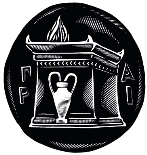 ΧΑΡΟΚΟΠΕΙΟ  ΠΑΝΕΠΙΣΤΗΜΙΟΣΧΟΛΗ ΠΕΡΙΒΑΛΛΟΝΤΟΣ, ΓΕΩΓΡΑΦΙΑΣ ΚΑΙ ΕΦΑΡΜΟΣΜΕΝΩΝ ΟΙΚΟΝΟΜΙΚΩΝΤΜΗΜΑ ΟΙΚΟΝΟΜΙΑΣ ΚΑΙ ΒΙΩΣΙΜΗΣ ΑΝΑΠΤΥΞΗΣΕΚΘΕΣΗΕΣΩΤΕΡΙΚΗΣ ΑΞΙΟΛΟΓΗΣΗΣΑκαδημαϊκό έτος 2020-2021ΑΘΗΝΑ, ΙΟΥΛΙΟΣ 2022Σύνθεση της Ομάδας Εσωτερικής Αξιολόγησης (ΟΜ.Ε.Α.) του Τμήματος Οικονομίας και Βιώσιμης Ανάπτυξης:•	Κωσταρέλλη Βασιλική, Αναπληρώτρια Καθηγήτρια, Πρόεδρο της ΟΜ.Ε.Α.•	Ζμπάινος Δημήτριος, Αναπληρωτής Καθηγητής•	Κωστάκης Ιωάννης, Επίκουρος Καθηγητής•	Καραμέτου Παναγιώτα, μέλος Ε.ΔΙ.Π. του Τμήματος•	Εκπρόσωπος φοιτητών: Δεν έχει οριστείΜΕΡΟΣ ΠΡΩΤΟ: Η ΦΥΣΙΟΓΝΩΜΙΑ ΤΟΥ ΤΜΗΜΑΤΟΣΤο Τμήμα Οικονομίας και Βιώσιμης ΑνάπτυξηςΤο Τμήμα Οικονομίας και Βιώσιμης Ανάπτυξης(πρώην Τμήμα Οικιακής Οικονομίας και Οικολογίας) λειτουργεί από το 1993 και έχει ως αποστολή την καλλιέργεια και την προαγωγή της επιστήμης της βιωσιμότητας, λαμβάνοντας υπόψη ότι η οικογένεια, η οποία αποτελεί τον κύριο καταναλωτή φυσικών πόρων, αλληλεπιδρά με το οικονομικό, κοινωνικό και πολιτιστικό της περιβάλλον, έτσι ώστε όχι μόνο να εξασφαλίζεται η ικανοποίηση των αναγκών της, αλλά να διασφαλίζεται και η ικανότητα των μελλοντικών γενεών να εξασφαλίζουν τις δικές τους ανάγκες. Ειδικότερα, αντικείμενο του Τμήματος αποτελεί η εκπαίδευση και η προώθηση της διεπιστημονικής έρευνας με στόχο την προαγωγή της Βιώσιμης Ανάπτυξης καθώς και των Εφαρμοσμένων πτυχών της Οικονομίας που άπτονται της βιωσιμότητας.Αντικείμενο Σπουδών του ΤμήματοςΤο γνωστικό αντικείμενο του Τμήματος Οικονομίας και Βιώσιμης Ανάπτυξης εξειδικεύεται στα ακόλουθα:στην προαγωγή της ποιότητας ζωής του ατόμου, της οικογένειας και της κοινωνίας, που άπτεται της βιωσιμότητας και ακολουθεί τις αρχές της Οικιακής Οικονομίας,στη συμπεριφορά του καταναλωτή σε σχέση με την υπεύθυνη και βιώσιμη διαχείριση των φυσικών πόρων, στη μελέτη και διαμόρφωση προτύπων ισορροπημένης διατροφικής συμπεριφοράς, στη διαχείριση των οικονομικών της οικογένειας και του καταναλωτή, στην ανάπτυξη υγιών διαπροσωπικών και συλλογικών κοινωνικών σχέσεων,στη βιώσιμη επιχειρηματικότητα, διοίκηση και λειτουργία επιχειρηματικών μονάδων και οργανισμών,στη διαχείριση του φυσικού και ανθρωπογενούς περιβάλλοντος, στην εκτίμηση των περιβαλλοντικών και κοινωνικών επιπτώσεων της οικονομικής δραστηριότητας, στην περιβαλλοντική εκπαίδευση και ευαισθητοποίηση,στον βιώσιμο τουρισμό και πολιτισμό, με έμφαση στην ανάδειξη του πολιτισμού ως ζωτικού παράγοντα ανάπτυξης, και στη συνέργεια πολιτισμού - τουρισμού ως βασικών πυλώνων της βιώσιμης κοινωνικής ανάπτυξης,στην ψυχοπαιδαγωγική εκπαίδευση των φοιτητών, μέσω της απόκτησης παιδαγωγικής και διδακτικής επάρκειας, για τη διδασκαλία μαθημάτων σχετικών με το γνωστικό αντικείμενο του Τμήματος στη δημόσια και ιδιωτική εκπαίδευση.Το γεγονός ότι η Επιστήμη της Οικονομίας και της Βιώσιμης Ανάπτυξης  χαρακτηρίζεται από διεπιστημονικότητα, ως προς τη θεματολογία που διαπραγματεύεται, της προσδίδει επιστημονικά και ερευνητικά πλεονεκτήματα, τα οποία επιτρέπουν την ανάπτυξη εξειδικευμένων προσεγγίσεων και ερμηνειών του γνωστικού της πεδίου. Αυτός ο  διεπιστημονικός χαρακτήρας, συνδυαζόμενος με το στόχο της επίτευξης βέλτιστης και βιώσιμης διαβίωσης του σημερινού ανθρώπου, την καθιστά Επιστήμη με πρακτικές εφαρμογές, οι οποίες αποσκοπούν στην ενίσχυση των ποιοτικών δεικτών διαβίωσης του ανθρώπου στους περισσότερους κοινωνικούς τομείς της καθημερινής του δράσης σε τοπικό ή/και σε παγκόσμιο επίπεδο.Ο κλάδος της Οικονομίας και Βιώσιμης Ανάπτυξης αντλεί θέματα από διαφορετικά επιστημονικά πεδία, συνθέτοντάς τα μέσα από τη διεπιστημονική έρευνα. Αυτή η σύνθεση είναι αναγκαία καθώς τα φαινόμενα και οι προκλήσεις της καθημερινής ζωής, συνήθως, δεν είναι μονοδιάστατα.Πίνακας 1.1: Γνωστικά πεδία που θεραπεύει το ΤμήμαΤομείς Επαγγελματικής Απασχόλησης Αποφοίτων του ΤμήματοςΤο Τμήμα της Οικονομίας και Βιώσιμης Ανάπτυξης αποτελεί το μοναδικό Τμήμα στην Ελλάδα, το οποίο  δίνει στους αποφοίτους του τη δυνατότητα άσκησης του οικονομικού επαγγέλματος, προσφέροντάς τους κατάρτιση υψηλού επιπέδου σε θέματα βιώσιμης ανάπτυξης, ενώ ταυτόχρονα τους πιστοποιεί με παιδαγωγική και διδακτική επάρκεια (ΠΕ80). Οι απόφοιτοι του Τμήματος Οικονομίας και Βιώσιμης Ανάπτυξης έχουν τη δυνατότητα πολυδιάστατης επαγγελματικής αποκατάστασης ως οικονομολόγοι, εκπαιδευτικοί και ειδικοί επιστήμονες σε θέματα βιωσιμότητας και βιώσιμης ανάπτυξης. Το Πρόγραμμα Σπουδών διασφαλίζει συγκεκριμένα επαγγελματικά δικαιώματα των αποφοίτων, τα οποία αφορούν στην εγγραφή τους στο Οικονομικό Επιμελητήριο (Απόφαση Συνεδρίασης του Οικονομικού Επιμελητηρίου Ελλάδος: Κ/87/19-2-2013) και στην πιστοποίηση της παιδαγωγικής και διδακτικής τους επάρκειας. Γίνεται, επίσης, προσπάθεια διεύρυνσης των επαγγελματικών δικαιωμάτων των φοιτητών και σε άλλους επαγγελματικούς τομείς, όπως είναι ο Τουρισμός, η Κοινωνική Επιχειρηματικότητα και ο Πολιτισμός, μέσα από τη σύναψη συμφώνων συνεργασίας με αντίστοιχους επαγγελματικούς, αναπτυξιακούς και θεσμικούς φορείς.Πιο συγκεκριμένα, οι απόφοιτοι, με βάση τις αποκτηθείσες κατά τη διάρκεια των σπουδών τους γνώσεις και δεξιότητες, μπορούν να εργαστούν ως:οικονομολόγοι (λογιστές, φοροτέχνες, σύμβουλοι οικονομικών μονάδων),καθηγητές του κλάδου ΠΕ80 σε σχολεία της Δευτεροβάθμιας Εκπαίδευσης,στελέχη Τμημάτων Ιδιωτικών Επιχειρήσεων (Λογιστήρια, Τμήματα Προμηθειών, Τμήματα Εξυπηρέτησης Πελατών, Logistics κ.ά.),στελέχη με αντικείμενο τη Διαχείριση Περιβάλλοντος και τη Βιωσιμότητα σε ευρύ φάσμα εργασιακών φορέων (τεχνικά γραφεία, επιχειρήσεις, ευρύτερος δημόσιος τομέας, Μ.Κ.Ο.).Οι απόφοιτοι μπορούν να εργαστούν σε εμπορικές επιχειρήσεις, πολιτιστικούς φορείς, τουριστικές επιχειρήσεις, γραφεία περιβαλλοντικών μελετών, επιχειρήσεις και οργανισμούς παροχής υπηρεσιών, γραφεία συμβούλων, τράπεζες, συνεταιριστικές επιχειρήσεις, ενώσεις και επιμελητήρια, Μη Κερδοσκοπικούς Οργανισμούς και στην Τοπική Αυτοδιοίκηση. Τέλος, οι απόφοιτοι μπορούν να διεκδικήσουν θέση εργασίας, μέσω του Ανώτατου Συμβουλίου Επιλογής Προσωπικού (Α.Σ.Ε.Π.), σε φορείς του δημόσιου τομέα (Κλάδων ΠΕ Διοικητικού και Κλάδων ΠΕ Διοικητικού-Οικονομικού).Το Προπτυχιακό Πρόγραμμα Σπουδών (Π.Π.Σ.) προετοιμάζει, επίσης, τους φοιτητές του Τμήματος να συνεχίσουν τις σπουδές τους, σε επίπεδο Μεταπτυχιακών Σπουδών, στον χώρο των Οικονομικών, της Εκπαίδευσης και του Πολιτισμού, της Βιώσιμης Ανάπτυξης, της Κοινωνικής και Αλληλέγγυας Οικονομίας, της Δημόσιας Υγείας και Διατροφής, της Δημιουργικότητας και της Καινοτομίας, της Ειδικής Αγωγής, κ.ά.Στόχοι του Προπτυχιακού Προγράμματος Σπουδών με βάση τον Στρατηγικό Σχεδιασμό του ΤμήματοςΠροώθηση της επιστημονικής γνώσης και της έρευνας σε αντικείμενα που αφορούν στην οικονομία και στη βιώσιμη ανάπτυξη, στην οργάνωση και λειτουργία της οικογένειας, καθώς και στη διαχείριση του φυσικού και πολιτισμικού περιβάλλοντος.Εκπαίδευση των φοιτητών σε τομείς του συνόλου της οικονομικής δραστηριότητας, ώστε να μπορούν να αξιοποιούν τους κοινωνικούς, φυσικούς και πολιτιστικούς πόρους, προκειμένου να συμβάλουν στην οικονομική ανάπτυξη με γνώμονα την ποιότητα ζωής. Η έννοια του όρου «ποιότητα ζωής» άπτεται όλου του φάσματος των συνθηκών της ζωής και των τομέων δραστηριοποίησης των μελών μιας οικογένειας, που αφορούν στην οικονομική διαχείριση, στην καταναλωτική συμπεριφορά, στη διατροφή, στις διαπροσωπικές και κοινωνικές σχέσεις, στη διαχείριση του φυσικού περιβάλλοντος, της πολιτισμικής κληρονομιάς κ.ά., οι οποίοι τομείς συμβάλλουν στη διασφάλιση της σωματικής και ψυχικής υγείας.Παροχή ψυχοπαιδαγωγικής εκπαίδευσης για την απόκτηση Παιδαγωγικής και Διδακτικής Επάρκειας, η οποία θα καταστήσει τους αποφοίτους του Τμήματος ικανούς να αναλάβουν τη διδασκαλία μαθημάτων,σε δημόσια ή ιδιωτικά σχολεία της Δευτεροβάθμιας Εκπαίδευσης, σχετικών με τα γνωστικά αντικείμενα του Τμήματος.Κριτήρια Σύνταξης του Προπτυχιακού Προγράμματος Σπουδών του ΤμήματοςΤα κριτήρια σύνταξης του Π.Π.Σ. του Τμήματος, ακολουθώντας τα δεδομένα των σύγχρονων διεθνών προδιαγραφών σύνταξης Προγραμμάτων Σπουδών όσον αφορά στην Τριτοβάθμια Εκπαίδευση, αποτυπώνονται ως ακολούθως:προσαρμογή του Π.Π.Σ. στις σύγχρονες επιστημονικές, κοινωνικές, οικονομικές και πολιτισμικές εξελίξεις,εφαρμογή του Ευρωπαϊκού Συστήματος Μεταφοράς και Συσσώρευσης Πιστωτικών Μονάδων (ECTS), έτσι ώστε αυτές να ανταποκρίνονται στις διεθνείς προδιαγραφές κατανομής και εφαρμογής τους σε σχέση με τον φόρτο εργασίας των φοιτητών,εναρμόνιση με την Έκθεση Εξωτερικής Αξιολόγησης της Αρχής Διασφάλισης και Πιστοποίησης της Ποιότητας στην Ανώτατη Εκπαίδευση (Α.ΔΙ.Π., 2014),οι στόχοι ανάπτυξης του Τμήματος, όπως αυτοί αποτυπώνονται στον Στρατηγικό Σχεδιασμό του, που διατυπώθηκε και αποφασίστηκε κατά την 72η/21-9-2017 Συνέλευση του Τμήματος,οι προτάσεις των προπτυχιακών φοιτητών του Τμήματος, οι οποίες διατυπώνονται μέσω των νομίμων εκπροσώπων τους,η γνώμη των αποφοίτων και συναφών επιστημονικών οργανώσεων ή και εργοδοτών που δραστηριοποιούνται σε σχετικούς κλάδους με τα γνωστικά αντικείμενα που θεραπεύει το Τμήμα,η ενίσχυση της διεθνούς κινητικότητας των φοιτητών και αποφοίτων με σκοπό τη συνέχιση των σπουδών τους ή την εργασία,η αποτελεσματικότερη αξιοποίηση του ανθρώπινου επιστημονικού δυναμικού του Τμήματος, με στόχο την επίτευξη των εκπαιδευτικών, επιστημονικών και επαγγελματικών στόχων που το Τμήμα επιδιώκει μέσω της οργάνωσης και εφαρμογής του Προγράμματος Σπουδών του,υποβοήθηση της διασφάλισης των επαγγελματικών δικαιωμάτων των φοιτητών, μέσω της εγγραφής τους στο Οικονομικό Επιμελητήριο, και της πιστοποίησης της παιδαγωγικής και διδακτικής τους επάρκειας, αλλά και της επιδίωξης του Τμήματος για διεύρυνση των επαγγελματικών δικαιωμάτων των αποφοίτων και σε άλλους επαγγελματικούς τομείς, π.χ. Τουρισμός και Πολιτισμός, μέσω σύναψης συμφώνων συνεργασίας με επαγγελματικούς, αναπτυξιακούς και θεσμικούς φορείς του τουρισμού και του πολιτισμού.Τα ανωτέρω κριτήρια αποτυπώνονται συνοπτικά στο ακόλουθο Γράφημα:Γράφημα 1.1: Κριτήρια Σύνταξης του Προπτυχιακού Προγράμματος Σπουδών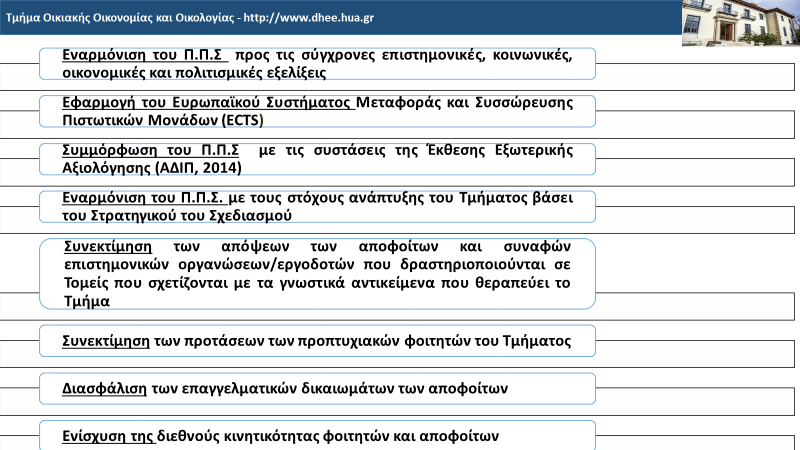 Δομή Προπτυχιακού Προγράμματος ΣπουδώνΓια την απόκτηση του πτυχίου τους οι φοιτητές παρακολουθούν σαράντα τέσσερα (44) μαθήματα, εκ των οποίων τα τριάντα πέντε (35) είναι υποχρεωτικά και τα εννέα (9) επιλογής. Εναλλακτικά, οι φοιτητές έχουν τη δυνατότητα, αντί να εκπονήσουν Πτυχιακή Μελέτη, να παρακολουθήσουν δύο (2) επιπλέον μαθήματα επιλογής, ένα (1) σε χειμερινό εξάμηνο και ένα (1) σε εαρινό. Το σύνολο των διδακτικών ωρών του Π.Π.Σ. ανέρχεται, επομένως, σε 1.716 (44 μαθήματα ×3 ώρες διδασκαλίας/εβδομάδα ×13 εβδομάδες). Στις διδακτικές αυτές ώρες δεν περιλαμβάνονται η Πτυχιακή Μελέτη και η Πρακτική Άσκηση ή τα αντ’ αυτής μαθήματα. ΕΞΑΜΗΝΑ Α΄, Β΄, Γ΄, Δ΄: Σε κάθε ένα από τα τέσσερα (4) πρώτα εξάμηνα σπουδών (Α΄, Β΄, Γ΄, Δ΄) οι φοιτητές παρακολουθούν έξι (6) υποχρεωτικά μαθήματα. ΕΞΑΜΗΝΑ Ε΄, ΣΤ΄, Ζ΄: Σε κάθε ένα από τα εξάμηνα Ε΄, ΣΤ΄, και Ζ΄ οι φοιτητές παρακολουθούν τρία (3) υποχρεωτικά μαθήματα και τρία (3) μαθήματα επιλογής.Τα προσφερόμενα μαθήματα επιλογής ταξινομούνται σε τρεις (3) ομάδες μαθημάτων γνωστικής συνάφειας: 1) Μαθήματα Οικονομίας και Διοίκησης, 2) Μαθήματα Περιβαλλοντικής Διαχείρισης και Πολιτισμικής Ανάπτυξης, και 3) Μαθήματα Αγωγής και Εκπαίδευσης. Συνεπώς, οι φοιτητές καλούνται, σε κάθε ένα από τα Ε΄, ΣΤ΄ και Ζ΄ εξάμηνα, να επιλέξουν τρία (3) μαθήματα από τις παραπάνω ομάδες μαθημάτων γνωστικής συνάφειας ως εξής: Δύο (2) μαθήματα επιλογής από όποια προαναφερθείσα ομάδα μαθημάτων επιθυμούν και ένα (1) μάθημα από μία διαφορετική ομάδα. Mέσω της ομαδοποίησης των προσφερομένων μαθημάτων επιλογής με γνωστική συνάφεια, ο κάθε φοιτητής δύναται να «οικοδομήσει» έως και δύο επιστημονικά προφίλ, ενδυναμώνοντας τις μετέπειτα επαγγελματικές του επιλογές, καθώς, παρά τη διεπιστημονική φυσιογνωμία του, το Τμήμα προσφέρει ενιαίο τίτλο σπουδών σε ό,τι αφορά στις προπτυχιακές σπουδές. Επισημαίνεται ότι, για να διδαχτεί ένα προσφερόμενο μάθημα επιλογής, θα πρέπει να έχει δηλωθεί από τουλάχιστον δέκα (10) φοιτητές. Σημειώνεται ότι οι φοιτητές που διαθέτουν πιστοποίηση γλωσσομάθειας σε επίπεδο Γ2/C2 σε μία ξένη γλώσσα, δεν έχουν τη δυνατότητα επιλογής του μαθήματος της συγκεκριμένης ξένης γλώσσας. Αντ΄ αυτής θα πρέπει να παρακολουθήσουν και να εξεταστούν σε μία άλλη, εφόσον δηλώσουν ως μάθημα επιλογής την «Ξένη Γλώσσα». ΕΞΑΜΗΝΟ Η΄: Οι φοιτητές παρακολουθούν τα τρία (3) υποχρεωτικά μαθήματα, συμμετέχουν υποχρεωτικά στην Πρακτική Άσκηση, και εκπονούν, προαιρετικά, Πτυχιακή Μελέτη.Πτυχιακή Μελέτη: Η Πτυχιακή Μελέτη εκπονείται κατά τη διάρκεια του 4ου έτους σπουδών (Ζ΄ και Η΄ εξάμηνο) και εκλαμβάνεται ως ένα (1) μάθημα, στο οποίο αποδίδονται δέκα (10) πιστωτικές μονάδες ECTS.Μαθήματα αντί Πτυχιακής Μελέτης: Εναλλακτικά, αντί για την εκπόνηση Πτυχιακής Μελέτης, οι φοιτητές δύνανται να επιλέξουν δύο (2) μαθήματα επιλογής που αντιστοιχούν σε 5 ECTS το καθένα (σύνολο 10 ECTS), με την προϋπόθεση ότι τα δύο (2) αυτά μαθήματα θα πρέπει να προέρχονται από την ίδια ομάδα (δηλαδή ο φοιτητής επιλέγει δύο [2] μαθήματα είτε από την ομάδα Οικονομίας και Διοίκησης, είτε από την ομάδα μαθημάτων Περιβαλλοντικής Διαχείρισης και Πολιτισμικής Ανάπτυξης, είτε από την ομάδα μαθημάτων Αγωγής και Εκπαίδευσης). Υπό τις παραπάνω προϋποθέσεις, οι φοιτητές στο Ζ΄ Εξάμηνο μπορούν να επιλέξουν ένα (1) επιπλέον μάθημα επιλογής χειμερινού εξαμήνου (που δεν έχουν παρακολουθήσει) και στο Η΄ Εξάμηνο ένα (1) επιπλέον μάθημα επιλογής εαρινού εξάμηνου (που δεν έχουν παρακολουθήσει).Πρακτική Άσκηση: Η Πρακτική Άσκηση είναι υποχρεωτική για τη λήψη πτυχίου και έχει διάρκεια δύο (2) μηνών (44 ημερών), ενσωματώνεται αυτοτελώς στο Πρόγραμμα Σπουδών και αντιστοιχεί σε δέκα (10) ECTS. Πραγματοποιείται υποχρεωτικά κατά τη διάρκεια του 4ου έτους σπουδών και εκλαμβάνεται ως ένα (1) μάθημα, που αντιστοιχεί σε δέκα (10) ECTS. Λαμβάνει χώρα σε σχολεία της Δευτεροβάθμιας Εκπαίδευσης, χρονικής διάρκειας 12 ημερών, και ακολούθως σε ιδιωτικούς εργασιακούς φορείς, χρονικής διάρκειας 32 ημερών. Επιπλέον, ο φόρτος εργασίας (σε ώρες) των φοιτητών για κάθε μάθημα υπολογίζεται με βάση την εξίσωση είκοσι πέντε (25) ώρες εργασίας ανά πιστωτική μονάδα ECTS (με εξαίρεση την Πρακτική Άσκηση που υπολογίζεται με βάση την εξίσωση τριάντα (30) ώρες εργασίας ανά πιστωτική μονάδα ECTS, σε συμφωνία με την οδηγία για την εφαρμογή του Συστήματος Μεταφοράς και Συσσώρευσης Πιστωτικών Μονάδων [Υπουργική Απόφαση Αρ. Φ5/89656/Β3, (Τεύχος Β΄ Αρ. Φύλλου 1466/2007)]. Όλα τα μαθήματα του Προγράμματος Σπουδών είναι τρίωρα και αντιστοιχούν σε πέντε (5) ECTS το καθένα.Στον ακόλουθο Πίνακα αποτυπώνεται η δομή του Π.Π.Σ. του Τμήματος:Πίνακας 1.2: Δομή του Προπτυχιακού Προγράμματος ΣπουδώνΜαθησιακά Αποτελέσματα του Προπτυχιακού Προγράμματος ΣπουδώνΜετά την επιτυχή παρακολούθηση του Π.Π.Σ. και την ολοκλήρωση της φοίτησής τους, οι φοιτητές του Τμήματος αναμένεται:Α. Σε επίπεδο γνώσεων και κατανόησης των επιστημονικών πεδίων:Να μπορούν να χρησιμοποιήσουν τις γνώσεις τους σε τομείς, όπως είναι η διαχείριση των οικονομικών, η συμπεριφορά καταναλωτή, η μελέτη της οικογένειας, η βιώσιμη κατανάλωση, η διαχείριση περιβάλλοντος, η διατροφή και η υγεία, προκειμένου να δώσουν βασικές κατευθύνσεις στα άτομα, ώστε αυτά να μπορούν να επιλέγουν βιώσιμους τρόπους διαβίωσης που θα διασφαλίζουν την προσωπική και οικογενειακή τους ευημερία. Να αναγνωρίζουν τις ποικίλες ανάγκες για τη διασφάλιση της ευζωίας και της ευημερίας της οικογένειας συνολικά, αλλά και των μελών της οικογένειας ξεχωριστά, στα διάφορα στάδια του κύκλου της ζωής τους, καθώς και να αναγνωρίζουν τους τρόπους με τους οποίους μπορούν να καλυφθούν οι ανάγκες αυτές, μέσα από την ατομική προσπάθεια και εξάσκηση, τις κοινές οικογενειακές αποφάσεις, τις κοινωνικές στρατηγικές και τις εθνικές πολιτικές που αφορούν στον χώρο εργασίας, στο σχολείο κ.λπ.Να οικειωθούν ικανοποιητικά με τη μεθοδολογία της έρευνας έτσι ώστε να είναι σε θέση να αξιοποιούν ερευνητικά εργαλεία κατά τη συγγραφή εργασιών και κυρίως της Πτυχιακής τουςΜελέτης.Να αναγνωρίζουν τις καινοτόμες επιχειρηματικές ιδέες και να σχεδιάζουν τα αναγκαία βήματα για την επίτευξη καινοτόμων και πρωτοποριακών επιχειρηματικών πρωτοβουλιών.Να διαθέτουν ψυχοπαιδαγωγική κατάρτιση ώστε να μπορούν να επιτελέσουν αποτελεσματικά διδακτικό έργο σε εκπαιδευτικές δομές του δημόσιου ή ιδιωτικού τομέα.Β. Σε επίπεδο δεξιοτήτων: Να είναι σε θέση να προβούν σε κριτική ανάλυση επιστημονικών άρθρων στον χώρο της Βιώσιμης Ανάπτυξης μέσω της ελεύθερης, δημιουργικής και επαγωγικής σκέψης. Να καταστούν ικανοί να ιεραρχούν τις μαθησιακές τους ανάγκες και τα ενδιαφέροντά τους, ενισχύοντας τη δεξιότητα της μαθησιακής αυτορρύθμισης και αυτονομίας.Να μπορούν να επικοινωνούν αποτελεσματικά με διάφορες ομάδες του πληθυσμού, μέσω της κοινωνικής ενσυναίσθησης και του σεβασμού στη διαφορετικότητα και την πολυπολιτισμικότητα.Να εργάζονται ως μέλη μιας ομάδας για τη διαμόρφωση προγραμμάτων ή άλλων πρωτοβουλιών που θα συνεισφέρουν στην προαγωγή βιώσιμων και υγιών καταναλωτικών συμπεριφορών, καθώς και στην εφαρμογή υπεύθυνων επιχειρηματικών δραστηριοτήτων. Να είναι σε θέση, μέσω των εργασιών που αναλαμβάνουν κατά τη διάρκεια των σπουδών τους, να αναζητούν, να αναλύουν και να συνθέτουν δεδομένα και πληροφορίες, μέσω και της χρήσης των απαραίτητων τεχνολογιών. Να καθίστανται ικανοί να συμβάλουν, σε ακαδημαϊκό και επαγγελματικό περιβάλλον, στην προαγωγή της τεχνολογικής, κοινωνικής ή πολιτιστικής προόδου της κοινωνίας της γνώσης. Να αναπτύσσουν δεξιότητες κοινωνικής ευελιξίας και επαγγελματικής προσαρμοστικότητας.Να συνδέουν τις ακαδημαϊκές γνώσεις που λαμβάνουν στο Πανεπιστήμιο με την αγορά εργασίας, κυρίως μέσω της συμμετοχής τους στην Πρακτική Άσκηση του Τμήματος.Κριτήρια Αξιολόγησης του Βαθμού Επίτευξης Μαθησιακών ΑποτελεσμάτωνΣτο πλαίσιο της αξιολόγησης της αποτελεσματικότητας του διδακτικού-παιδαγωγικού έργου του Τμήματος, συλλέγονται βασικοί δείκτες επιδόσεων, δείκτες που αφορούν στο προφίλ του φοιτητικού πληθυσμού, στην πορεία φοίτησης και στα ποσοστά έγκαιρης ολοκλήρωσης και εγκατάλειψης των σπουδών μέσω της εφαρμογής του ηλεκτρονικού φοιτητολογίου. Το Κέντρο Πληροφορικής και Δικτύων συλλέγει στατιστικά δεδομένα για την κίνηση του δικτύου και τη χρήση των παρεχόμενων ηλεκτρονικών υπηρεσιών. Ετησίως, η Μονάδα Διασφάλισης Ποιότητας (ΜΟ.ΔΙ.Π.), σε συνεργασία με τηνΟμάδα Εσωτερικής Αξιολόγησης (ΟΜ.Ε.Α.) του Τμήματος, διεξάγει έρευνα αξιολόγησης του συνόλου των υπηρεσιών, συμπεριλαμβανομένων και των ηλεκτρονικών. Η άντληση, η επεξεργασία και η κοινοποίηση των πληροφοριών στο εποπτεύον Υπουργείο ή σε άλλους φορείς πραγματοποιείται με ευθύνη της Γραμματείας του Τμήματος. Ακολούθως, ετοιμάζονται οι ανάλογες εκθέσεις εσωτερικής αξιολόγησης στο πλαίσιο της κείμενης νομοθεσίας αξιολόγησης ή πιστοποίησης των ΑΕΙ. Επίσης, ετοιμάζονται ειδικές εκθέσεις αξιολόγησης για την κινητικότητα ERASMUS, τη διαχείριση ερευνητικών προγραμμάτων, τις αποδόσεις των φοιτητών, τα αποτελέσματα της Πρακτικής Άσκησης και το δημοσιευμένο έργο του διδακτικού προσωπικού.Ειδικότερα, τα κριτήρια αξιολόγησης του βαθμού επίτευξης των μαθησιακών αποτελεσμάτων μέσω της εφαρμογής του Π.Π.Σ. αποτυπώνονται στο ακόλουθο Γράφημα:Γράφημα 1.2: Κριτήρια Αξιολόγησης του βαθμού Επίτευξης Μαθησιακών Αποτελεσμάτων του Προπτυχιακού Προγράμματος Σπουδών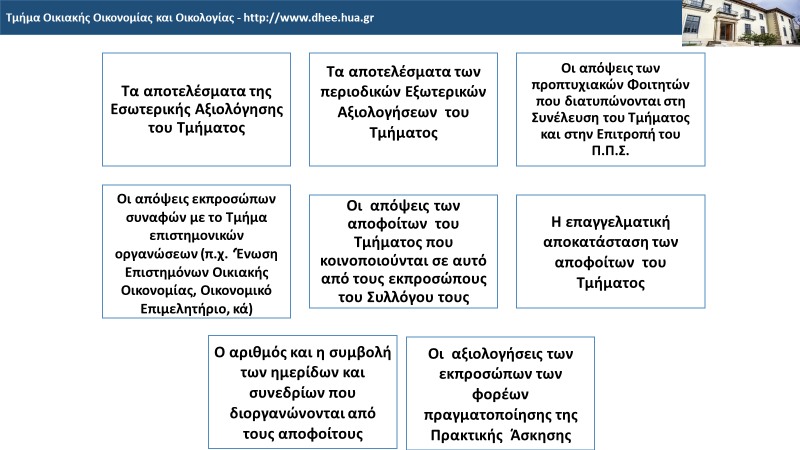 Στελέχωση Τμήματος-Ανθρώπινο Δυναμικό 2020-2021Πίνακας 1.3: Ανθρώπινο Δυναμικό – Στελέχωση ΤμήματοςΜΕΡΟΣ ΔΕΥΤΕΡΟ: ΣΤΑΤΙΣΤΙΚΑ ΣΤΟΙΧΕΙΑ-ΔΕΙΚΤΕΣ ΦΟΙΤΗΣΗΣ ΕΩΣ 2020-2021Κατανομή φοιτητών Τμήματος ανά Κατηγορία ΦοίτησηςΟ παρακάτω πίνακας παρουσιάζει την κατανομή των φοιτητών ανά κατηγορία διάρκειας φοίτησης.Πίνακας 2.1: Κατανομή Φοιτητών ανά κατηγορία διάρκειας φοίτησης (έως 31/08/2021)* Καταγεγραμμένος αριθμός εγγεγραμμένων φοιτητών στις 31/8/2021. Συγκεκριμένα, όπως φαίνεται η μεγάλη πλειοψηφία των φοιτητών είναι εγγεγραμμένοι εντός κανονικής διάρκειας φοίτησης (ν) ενώ υπάρχει ένας αριθμός 50 φοιτητών που διανύουν τα ν+1 και ν+2 έτη σπουδών αντίστοιχα. Ακόμα, 196 φοιτητές είναι εγγεγραμμένοι που διανύουν έτος σπουδών μεγαλύτερο από τα ν+2 έτη σπουδών ενώ από την αρχή λειτουργίας του τμήματος έχουν διαγραφεί 259 φοιτητές ενώ 977 άτομα έχουν αποφοιτήσει.Εισαχθέντες Φοιτητές ΤμήματοςΣτη συνέχεια παρουσιάζεται η διαχρονική πορεία εισαχθέντων φοιτητών στο Τμήμα από το 1993. Η γενική εικόνα όπως διαφαίνεται είναι ότι παρουσιάζεται, αν και με μικρές διακυμάνσεις, μία συνεχή ανοδική πορεία ζήτησης του τμήματος. Ιδιαίτερα μετά το 2012 παρουσίαζεται σχεδόν διπλασιασμός των εισερχόμενων φοιτητών στο Τμήμα από περίπου 50 φοιτητές σε 90 ενώ τα τελευταια χρόνια έχει ανέλθει στους 100 εισερχόμενους φοιτητές. Γράφημα 2.1: Αριθμός εισακτέων φοιτητών στο Τμήμα ανά έτος (1993-2021)Φοιτητές Τμήματος ανά Ακαδημαϊκό Έτος και Διάρκεια ΣπουδώνΤο επόμενο γράφημα παρουσιάζει την διαχρονική πορεία του αριθμού των φοιτητών στο Τμήμα ανά έτος και διάρκεια σπουδών. Γράφημα 2.2: Αριθμός φοιτητών στο Τμήμα ανά έτος και διάρκεια σπουδώνΌπως φαίνεται στο γράφημα, παρατηρείται μια αυξητική τάση στον αριθμό των φοιτητών που βρίσκονται εντός της κανονικής διάρκειας φοίτησης ενώ προβληματισμό παρουσιάζει και η αυξητική τάση των τελευταίων χρόνων στον αριθμό των φοιτητών που ανήκουν στην κατηγορία μεγαλύτερο του ν+2 έτη σπουδών. Στον αντίποδα, οι φοιτητές που ανήκουν στην κατηγορία ν+1 και ν+2 παρουσιάζουν κάμψη ενώ σε πολύ χαμηλά επίπεδα βρίσκεται ο αριθμός των διαγραφών σε ετήσια βάση.Διάρκεια Σπουδών Αποφοίτων ΤμήματοςΤο επόμενο γράφημα παρουσιάζει την διαχρονική πορεία του αριθμού των αποφοίτων του Τμήματος ανά έτος και διάρκεια σπουδών. Γράφημα 2.3: Διάρκεια σπουδών αποφοίτων Τμήματος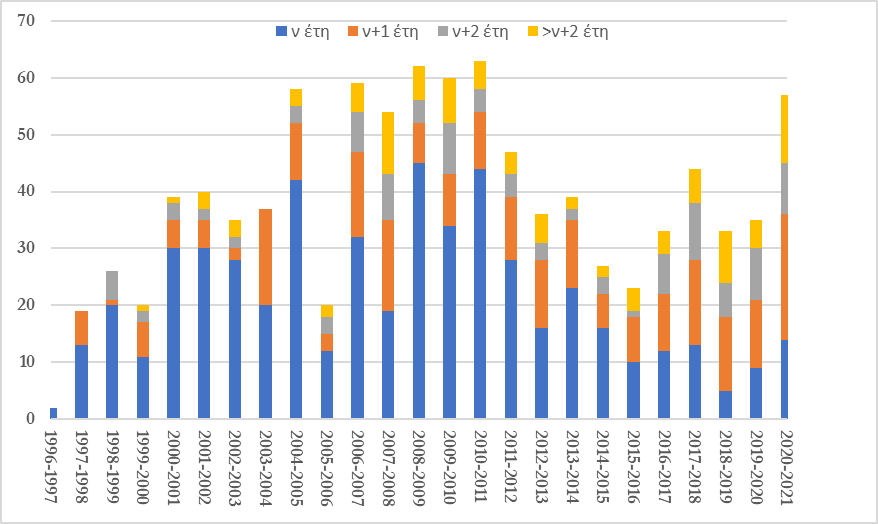 Όπως φαίνεται από το γράφημα, η πλειοψηφία των φοιτητών ολοκληρώνουν τις σπουδές τους στο Τμήμα στα τέσσερα έτη ενώ τα τελευταία έτη παρατηρείται μία μικρή αύξηση στην αποφοίτηση να ν+1 έτη με ταυτόχρονη μείωση της αποφοίτησης στα 4 έτη σπουδών. Συγκεντρωτικά όμως, ως προς το σύνολο των αποφοίτων όπως αυτό παρουσιάζεται στο επόμενο γράφημα, η πλειοψηφία των αποφοίτων (πάνω από 1 στους 2 φοιτητές έχουν ολοκληρώσει τις σπουδές τους στα τέσσερα έτη).Γράφημα 2.4: Ποσοστά επί του συνόλου των αποφοίτων (ν=968)Απόφοιτοι Τμήματος ανά Ακαδημαϊκό ΈτοςΤο επόμενο γράφημα παρουσιάζει τον αριθμός αποφοίτων του Τμήματος ανά ακαδημαϊκό έτος. Γράφημα 2.5: Αριθμός αποφοίτων του Τμήματος ανά ακαδημαϊκό έτος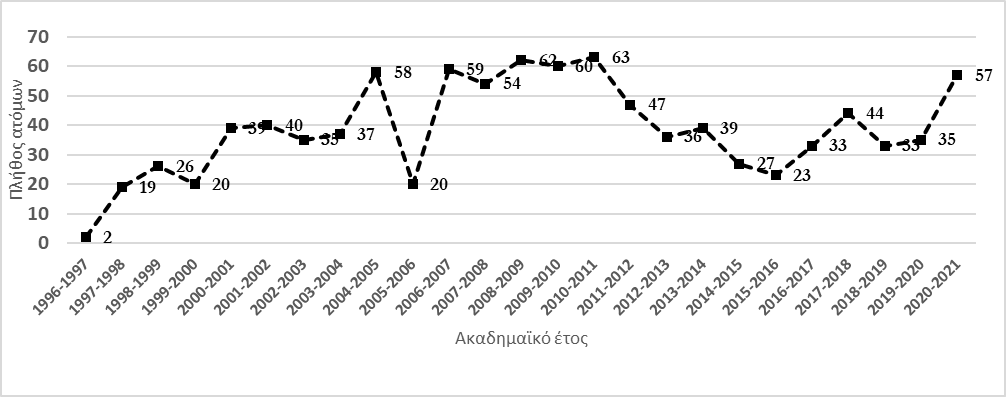 Μέσος Όρος Βαθμολογίας Αποφοίτων ΤμήματοςΤο επόμενο γράφημα παρουσιάζει την διαχρονική εξέλιξη του συνολικού μέσου όρου βαθμολογίας των αποφοίτων του Π.Π.Σ. ανά ακαδημαϊκό έτος. Όπως παρατηρείται, η μέση τιμή βαθμολογίας των φοιτητών ανέρχεται στις 7,3 μονάδες (±0,28 μονάδες) από το 1997 έως σήμερα.Γράφημα 2.6: Εξέλιξη του συνολικού μέσου όρου βαθμολογίας των αποφοίτων του Π.Π.Σ. (έως 31/8/2021)Πρακτική Άσκηση Τμήματος Η Πρακτική Άσκηση των φοιτητών/τριών του Τμήματος Οικονομίας και Βιώσιμης Ανάπτυξης κατά το ακαδημαϊκό έτος 2020-2021 υλοποιήθηκε, στο πλαίσιο του έργου με τίτλο «ΠΡΑΚΤΙΚΗ ΑΣΚΗΣΗ ΤΡΙΤΟΒΑΘΜΙΑΣ ΕΚΠΑΙΔΕΥΣΗΣ ΧΑΡΟΚΟΠΕΙΟΥ ΠΑΝΕΠΙΣΤΗΜΙΟΥ» του Επιχειρησιακού Προγράμματος «Ανταγωνιστικότητα, Επιχειρηματικότητα και Καινοτομία 2014-2020»,το οποίο συγχρηματοδοτείται από την  Ευρωπαϊκή Ένωση  και εθνικούς πόρους.Σύμφωνα με το Πρόγραμμα Σπουδών του Τμήματος, η Πρακτική Άσκηση είναι υποχρεωτική για τη λήψη πτυχίου και έχει διάρκεια τουλάχιστον δύο (2) μήνες. Πραγματοποιείται κατά τη διάρκεια του Η΄ εξαμήνου του 4ου έτους και αντιστοιχεί σε δέκα (10) πιστωτικές μονάδες (ECTS). Η Πρακτική Άσκηση ενσωματώνεται αυτοτελώς στο Πρόγραμμα Σπουδών και αποτελείται από μία σειρά εκπαιδευτικών διαδικασιών με σαφείς στόχους και προκαθορισμένες στρατηγικές αξιολόγησης, προκειμένου οι φοιτητές/τριες να αποκτήσουν εργασιακές εμπειρίες και δεξιότητες, καθώς και να εξοικειωθούν με τα μελλοντικά τους εργασιακά καθήκοντα. Η Πρακτική Άσκηση του Τμήματος πραγματοποιείται σε δύο (2) φάσεις. Ειδικότερα, οι φοιτητές/τριες του Τμήματος υλοποιούν την Πρακτική τους Άσκηση σε: Σχολεία της Δευτεροβάθμιας Εκπαίδευσης (Α΄ Φάση διάρκειας 12 ημερών), με στόχο τη βιωματική εξοικείωση των τελειοφοίτων του Τμήματος με τη σύγχρονη διδακτική πράξη και μεθοδολογία σε πραγματικό περιβάλλον τάξης, μέσω της παρακολούθησης και συμμετοχής τους στο καθημερινό Πρόγραμμα προεπιλεγμένων σχολείων της Δευτεροβάθμιας Εκπαίδευσης. Στο παραπάνω πλαίσιο και μετά την ολοκλήρωση δέκα (10) παρακολουθήσεων διδασκαλίας του μαθήματος της Οικιακής Οικονομίας (ή/και μαθημάτων στα οποία είχε β΄ ανάθεση ο καθηγητής Οικιακής Οικονομίας), οι φοιτητές/τριες του Τμήματος καλούνται να πραγματοποιήσουν δύο (2) διδακτικές παρουσιάσεις στους/στις μαθητές/τριες του σχολείου με το οποίο συνεργάζονται.Ιδιωτικούς εργασιακούς φορείς (Β΄ Φάση διάρκειας 32 ημερών), όπου οι φοιτητές/τριεςαπασχολούνται σε ιδιωτικούς, κυρίως, φορείς, με στόχο τη σύνδεση των τελειοφοίτων με την αγορά εργασίας και τη βιωματική εξοικείωσή τους, μέσω της ένταξής τους στον εργασιακό βίο της χώρας. Σύμφωνα με τον Κανονισμό της Πρακτικής Άσκησης του Τμήματος, ο/η φοιτητής/τρια που υλοποιεί Πρακτική Άσκηση στο πλαίσιο του Επιχειρησιακού Προγράμματος «Ανταγωνιστικότητα, Επιχειρηματικότητα και Καινοτομία 2014-2020» (ΕΣΠΑ),υποχρεούται να έχει ολοκληρώσει επιτυχώς την Α΄ φάση της Πρακτικής Άσκησης προκειμένου να προχωρήσει στη Β΄ φάση. Σε περίπτωση μη επιτυχούς ολοκλήρωσης και των δύο (2) φάσεων, ο/η φοιτητής/τρια θεωρείται ότι δεν ολοκλήρωσε την Πρακτική Άσκηση και συνεπώς δεν δικαιούται οικονομικής αποζημίωσης, ενώ υποχρεούται να επαναλάβει και τις δύο (2) φάσεις επιτυχώς.Στοχοθεσία Πρακτικής Άσκησης Η Πρακτική Άσκηση στοχεύει στην ουσιαστική απόκτηση επαγγελματικής εμπειρίας των φοιτητών/τριών γύρω από γνωστικά αντικείμενα που άπτονται του Προγράμματος Σπουδών του Τμήματος και συνδέονται άμεσα με την αγορά εργασίας. Αποτελεί απτή ευκαιρία για την καλλιέργεια επαγγελματικών δεξιοτήτων των τελειοφοίτων υπό καθοδήγηση και εποπτεία στον χώρο εργασίας, καθώς και δυνατότητα προσωπικής τους ενδυνάμωσης για την ανεύρεση εργασίας στο μέλλον. Η Πρακτική Άσκηση στοχεύει στην ελεύθερη και δημιουργική σκέψη, στην επίδειξη υπευθυνότητας, στη συνεργασία, στη λήψη αποφάσεων και στην προσαρμογή σε νέες καταστάσεις. Επιδίωξη του Τμήματος είναι η συνεργασία ιδιαίτερα με Ιδιωτικούς Φορείς (Επιχειρήσεις) σε τοπικό και εθνικό επίπεδο που θα παρέχουν τη δυνατότητα μελλοντικής απασχόλησης των φοιτητών, δυνατότητα η οποία έχει ήδη πραγματοποιηθεί, σε μικρό, ωστόσο, βαθμό. Παράλληλα, στο πλαίσιο της Πρακτικής Άσκησης, γίνεται προσπάθεια να συνδεθεί το αντικείμενο απασχόλησης κατά την Πρακτική Άσκηση με την εκπόνηση Πτυχιακής Μελέτης. Προετοιμασία των Φοιτητών/τριών για Συμμετοχή στην Πρακτική ΆσκησηΓια την έναρξη των δύο (2) φάσεων της Πρακτικής Άσκησης προαπαιτούμενη θεωρείται η παρακολούθηση από τους/τις φοιτητές/τριες του μαθήματος «Διδακτική της Οικιακής Οικονομίας», καθώς και των εξειδικευμένων σεμιναρίων προετοιμασίας πριν την έναρξη της Πρακτικής Άσκησης. Στόχος των σεμιναρίων είναι η ομαλή και αποτελεσματική ένταξη των φοιτητών/τριών στο εργασιακό περιβάλλον καθώς και η καλλιέργεια δεξιοτήτων (softskills).Σχετικά με τις υποχρεώσεις των ασκούμενων φοιτητών/τριών υπάρχει σαφής και πλήρης ενημέρωση για τη συμπλήρωση και την υποβολή των απαραίτητων εντύπων, τόσο από τις υπεύθυνες του μαθήματος όσο και από το Γραφείο Πρακτικής Άσκησης, με ανακοινώσεις και αναρτήσεις στην ιστοσελίδα του Τμήματος, στην ηλεκτρονική πλατφόρμα (e-class) και στα μέσα κοινωνικής δικτύωσης, καθώς και με εξατομικευμένη επικοινωνία (email και τηλέφωνο) τόσο πριν την έναρξη της Πρακτικής Άσκησης όσο και κατά τη διάρκεια και μετά την ολοκλήρωσή της.Στατιστικά Στοιχεία Υλοποίησης Πρακτικής Άσκησης ΤμήματοςΑκολουθούν στοιχεία που αφορούν στην πορεία της Πρακτικής Άσκησης των προπτυχιακών φοιτητών/τριών του Τμήματος. Γράφημα 2.7: Αριθμός φοιτητών/τριών που ολοκλήρωσε την Πρακτική Άσκηση του Τμήματος κατά τα ακαδημαϊκά έτη (έως 30.9.2021)Ειδικότερα Στοιχεία Αξιολόγησης Πρακτικής Άσκησης Τμήματος 2020-2021Στην Α΄ φάση της Πρακτικής Άσκησης του ακαδημαϊκού έτους 2020-2021 συμμετείχαν πενήντα έξι (56) φοιτητές/τριες (όλοι εντός ΕΣΠΑ), από τους οποίους ολοκλήρωσαν επιτυχώς και οι πενήντα έξι (56). Ο αριθμός των συνεργαζόμενων σχολείων ανήλθε σε τριάντα (30) σχολεία Δευτεροβάθμιας Εκπαίδευσης, ο οποίος αποτυπώνεται ανά κατηγορία στο Γράφημα 2.8. Σημειώνεται ότι η Α΄ φάση της Πρακτικής Άσκησης στα σχολεία πραγματοποιήθηκε μέσω τηλεκπαίδευσης, λόγω των μέτρων πρόληψης έναντι του κορονοϊού (Covid-19).Γράφημα 2.8: Αριθμός συνεργαζόμενων σχολείων Δευτεροβάθμιας Εκπαίδευσης ανά κατηγορίαΣτη Β΄ φάση της Πρακτικής Άσκησης του ακαδημαϊκού έτους 2020-2021 συμμετείχαν οι πενήντα έξι (56) φοιτητές/τριες εντός ΕΣΠΑ, οι οποίοι ολοκλήρωσαν επιτυχώς την Α΄ φάση της Πρακτικής Άσκησης, από τους/τις οποίους/οποίες ολοκλήρωσαν επιτυχώς οι πενήντα πέντε (55). Σημειώνεται ότι στη Β΄ φάση της Πρακτικής Άσκησης οι ασκούμενοι/νες φοιτητές/τριες απασχολήθηκαν στους φορείς είτε διά ζώσης είτε με τηλεργασία. Η λίστα επιλογής των φορέων για το εαρινό εξάμηνο 2020-2021 περιελάμβανε τριάντα έξι (36) φορείς, με δραστηριότητες που σχετίζονταν με επιμέρους γνωστικά αντικείμενα του Τμήματος (Γράφημα 2.9). Γράφημα 2.9: Φορείς υποδοχής ανά αντικείμενο δραστηριότηταςΤο σύνολο των φοιτητών/τριών που ολοκλήρωσε επιτυχώς την Πρακτική Άσκηση (και τις δύο φάσεις) στο Τμήμα κατά το ακαδημαϊκό έτος 2020-2021(έως 30.9.2021) ανήλθε σε πενήντα πέντε (55) φοιτητές/τριες. Πίνακας 2.2: Αριθμός ασκούμενων φοιτητών/τριών και φορέων υποδοχής κατά το ακαδημαϊκό έτος 2020-2021Σύμφωνα με τις εκθέσεις αξιολόγησης, οι ασκούμενοι/νες φοιτητές/τριες δήλωσαν την ικανοποίησή τους από τους φορείς στους οποίους απασχολήθηκαν (σχολεία Δευτεροβάθμιας Εκπαίδευσης και εργασιακοί φορείς), καθώς και την πολύ καλή συνεργασία τους με τους υπεύθυνους των φορέων και της Πρακτικής Άσκησης (Πίνακας 2.3), παρά τις αλλαγές και τις δυσκολίες που επέφερε ο COVID-19. Η εικόνα και η απόδοση των φοιτητών/τριών τόσο στα σχολεία Δευτεροβάθμιας Εκπαίδευσης όσο και στους εργασιακούς φορείς κρίθηκε από τους φορείς υποδοχής πολύ ικανοποιητική [μ.ό.= 4,6 (Τ.Α.= 0,6) και μ.ό.= 4,7 (Τ.Α.= 0,7), αντίστοιχα]. Πίνακας 2.3: Αξιολόγηση της Πρακτικής Άσκησης από τους/τις ασκούμενους/νες φοιτητές/τριες για το ακαδημαϊκό έτος 2020-2021*Κλίμακα αξιολόγησης: 1=Καθόλου έως 5=Πάρα πολύ Κινητικότητα-Erasmus+ Ανθρωπίνου Δυναμικού ΤμήματοςΤο Τμήμα Οικονομίας και Βιώσιμης Ανάπτυξης, με γνώμονα την παροχή ποιοτικότερων εκπαιδευτικών υπηρεσιών, βρίσκεται σε μια συνεχόμενη ανταλλαγή πληροφοριών με το περιβάλλον του (εξωτερικό και εσωτερικό) και είναι σε θέση να ανταποκρίνεται με τον καλύτερο δυνατό τρόπο στις ολοένα μεγαλύτερες απαιτήσεις αυτού.Για το λόγο αυτό έχει αναπτύξει (και συνεχώς αναπτύσσει) αποτελεσματικούς μηχανισμούς και βρίσκεται σε μια διαρκή προσπάθεια για ενίσχυση των συνεργασιών του με Πανεπιστημιακά Ιδρύματα της Ευρώπης, έτσι ώστε να παρακινεί αλλά και να προσελκύει περισσότερους φοιτητές  και διδακτικό προσωπικό να συμμετέχουν ενεργά στο πρόγραμμα Erasmus+ και να μπορούν να ανταπεξέλθουν με επιτυχία στην ολοκλήρωσή του.Παρ’ όλα αυτά, η περίοδο 2020-2021 αποτέλεσε μία ιδιαίτερη περίοδο λόγω της έξαρσης της πανδημικής κρίσης και η κινητικότητα φοιτητών και καθηγητών σε χώρες της Ευρωπαϊκής Ένωσης ήταν, όπως αναμενόταν, πολύ περιορισμένη. Συγκεκριμένα, μόνο ένας (1) φοιτητής εξήλθε της χώρας, ενώ δεν υπήρξε κανένας φοιτητής που επισκέφθηκε το Τμήμα Οικονομίας και Βιώσιμης Ανάπτυξης από το εξωτερικό. Για το ίδιο έτος, κανένα μέλος ΔΕΠ δεν μετέβη στο εξωτερικό για επιμόρφωση ή διδασκαλία ενώ και κανένα εισερχόμενο μέλος δεν εισήλθε στο Τμήμα Οικονομίας και Βιώσιμης Ανάπτυξης από το εξωτερικό. Διαχρονικά, από το 2011 έως και το 2021 η κινητικότητα του ανθρώπινου δυναμικό στο Τμήμα εξελίχθηκε,όπως αποτυπώνεται στα ακόλουθα Γραφήματα:
Γράφημα 2.11: Κινητικότητα (Erasmus) φοιτητώνΓράφημα 2.12: Κινητικότητα (Erasmus) μελών ΔΕΠΓενικά, το Τμήμα Οικονομίας και Βιώσιμης Ανάπτυξης έχει αναπτύξει ένα ανοιχτό σύστημα επικοινωνίας με τα Ευρωπαϊκά Πανεπιστημιακά Ιδρύματα για τη διασφάλιση συνεργασιών με αυτά, έτσι ώστε να ενισχυθεί η εξωστρέφεια και η προβολή της διεπιστημονικής του ερευνητικής ταυτότητας. Η ανάπτυξη νέων συνεργασιών με Ευρωπαϊκά Ιδρύματα Τριτοβάθμιας Εκπαίδευσης αποτελεί βασικό στόχο του Τμήματος. Ερευνητικά  Έργα του ΤμήματοςΚατά το ημερολογιακό έτος 2021, στο Τμήμα Οικονομίας και Βιώσιμης Ανάπτυξης πραγματοποιήθηκαν/ούνται είκοσι ένα (21) έργα καθώς επίσης και πέντε (5) ιδρυματικά έργα, όπως αυτά αποτυπώνονται στον ακόλουθο Πίνακα: Στοιχεία Επιστημονικής Δράσης Μελών ΔΕΠ του ΤμήματοςΤο επιστημονικό έργο των μελών ΔΕΠ του Τμήματος για το ημερολογιακό έτος 2021 αποτυπώνεται συνοπτικά ως ακολούθως (το επιστημονικό έργο των μελών ΔΕΠ του Τμήματος για το έτος 2021 αποτυπώνεται αναλυτικά στο ΠΑΡΑΡΤΗΜΑ Γ΄της παρούσας Έκθεσης Εσωτερικής Αξιολόγησης): Πίνακας 2.5: Επιστημονικό Έργο των μελών ΔΕΠ του Τμήματος για το ημερολογιακό έτος 2021Διαχρονική Παραγωγή και Αναγνώριση Δημοσιευμένου Ερευνητικού Έργου Μελών ΔΕΠ ΤμήματοςΓράφημα 2.13: Παραγωγή και αναγνώριση δημοσιευμένου έργου μελών ΔΕΠ Τμήματος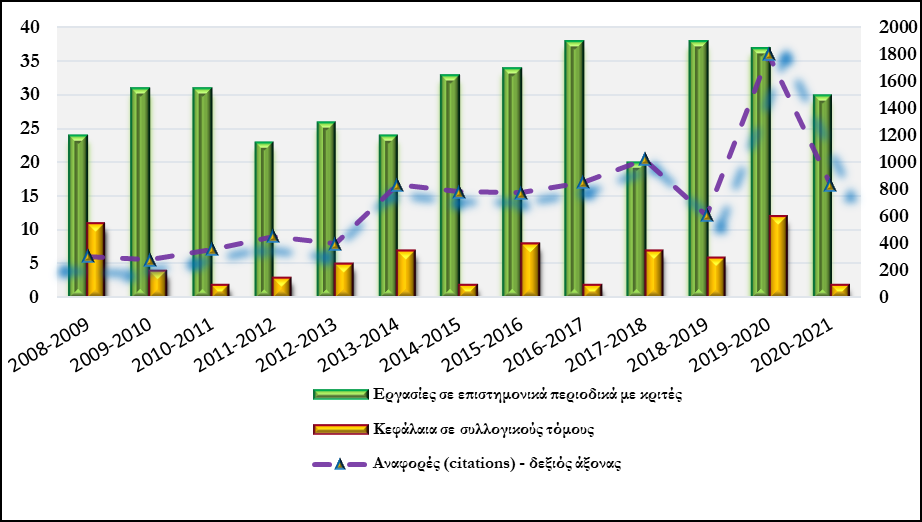 Σημείωση: Από το έτος 2020-2021 προσμετρώνται μόνο οι εργασίες και οι αναφορές στο Scopus ενώ στα προηγούμενα ένα προσμερτήθηκαν όλες οι επιστημονικές εργασίες σε διεθνή περιοδικά με κριτές.Διδακτορικές Σπουδές ΤμήματοςΟι διδακτορικές σπουδές αποσκοπούν στην προαγωγή της γνώσης και της επιστημονικής έρευνας στα επιστημονικά πεδία που θεραπεύει το Τμήμα Οικονομίας και Βιώσιμης Ανάπτυξης. Οδηγούν στην απόκτηση Διδακτορικού Διπλώματος (Δ.Δ.), το οποίο πιστοποιεί την εκπόνηση πρωτότυπης επιστημονικής έρευνας και την ουσιαστική συνεισφορά του κατόχου του στην ανάπτυξη καίριων γνωστικών περιοχών που εμπίπτουν στα επιστημονικά αντικείμενα του Τμήματος.Η ελάχιστη χρονική διάρκεια για την απονομή Δ.Δ. είναι τα τρία (3) πλήρη ημερολογιακά έτη και η μέγιστη διάρκεια δεν μπορεί να υπερβαίνει τα επτά (7) ημερολογιακά έτη από την ημερομηνία ορισμού της τριμελούς Συμβουλευτικής Επιτροπής. Για σοβαρούς λόγους και μετά από αιτιολογημένη αίτηση του διδακτορικού φοιτητή, η οποία συνοδεύεται από τη σύμφωνη γνώμη του επιβλέποντος, η Συνέλευση του Τμήματος μπορεί να παρατείνει τη διάρκεια σπουδών του. Οι διδακτορικές σπουδές στο Τμήμα Οικονομίας και Βιώσιμης Ανάπτυξης προσφέρονται δωρεάν.Δικαίωμα επίβλεψης Δ.Δ. έχουν τα μέλη ΔΕΠ του Τμήματος στη βαθμίδα του Καθηγητή ή του Αναπληρωτή Καθηγητή ή του Επίκουρου Καθηγητή. Κάθε μέλος ΔΕΠ μπορεί να επιβλέπει έως και οκτώ (8) υποψήφιους διδάκτορες.Ακολούθως, αποτυπώνεται η πορεία των διδακτορικών σπουδώνστοΤμήμα έως και το 2020-2021.Γράφημα 2.14: Αριθμός εισερχομένων υποψήφιων διδακτόρων και αποφοίτων διδακτόρων του Τμήματος ανά ακαδημαϊκό έτος έως το 2020-2021Μεταπτυχιακές Σπουδές ΤμήματοςΣτο Τμήμα Οικονομίας και Βιώσιμης Ανάπτυξης, κατά το ακαδημαϊκό έτος 2020-2021, λειτουργούσαν τρία (3) Προγράμματα Μεταπτυχιακών Σπουδών (Π.Μ.Σ.): Α.	Το Π.Μ.Σ. «Βιώσιμη Ανάπτυξη». Ακολούθως αποτυπώνονται στατιστικά στοιχεία και δείκτες του εν λόγω Π.Μ.Σ. έως και το ακαδημαϊκό έτος 2020-2021: Πίνακας 2.7: Προφίλ Π.Μ.Σ. «Βιώσιμη Ανάπτυξη»Ημερομηνία ίδρυσης: 09/11/2001Ημερομηνία επανίδρυσης: 31/08/2018Γλώσσα: ΕλληνικήΕλάχιστη διάρκεια σπουδών (εξάμηνα): 2Εγγεγραμμένοι φοιτητές: 59Δυνατότητα μερικής φοίτησης: ΝΑΙΎψος διδάκτρων: 2.400 ευρώΥποτροφίες: ΝΑΙΠίνακας 2.8: Δομή και Οργάνωση Προγράμματος Σπουδών του Π.Μ.Σ. «Βιώσιμη Ανάπτυξη»Πίνακας 2.9: Προφίλ διδασκόντων του Π.Μ.Σ. «Βιώσιμη Ανάπτυξη» 2020-21Γράφημα 2.15: Απόφοιτοι του Π.Μ.Σ. «Βιώσιμη Ανάπτυξη» Β. Το Π.Μ.Σ. «Εκπαίδευση και Πολιτισμός». Στη συνέχεια, αποτυπώνονται στατιστικά στοιχεία και δείκτες του εν λόγω Π.Μ.Σ. έως και το ακαδημαϊκό έτος 2020-2021:Πίνακας 2.10: Προφίλ Π.Μ.Σ. «Εκπαίδευση και Πολιτισμός»Ημερομηνία ίδρυσης: 17/08/2007Ημερομηνία επανίδρυσης: 03/10/2018Γλώσσα: ΕλληνικήΕλάχιστη διάρκεια σπουδών (εξάμηνα): 4Εγγεγραμμένοι φοιτητές: 206Δυνατότητα μερικής φοίτησης: ΟΧΙΎψος διδάκτρων: 3.500 ευρώΥποτροφίες: ΝΑΙΠίνακας 2.11: Δομή και Οργάνωση Προγράμματος Σπουδών του Π.Μ.Σ. «Εκπαίδευση και Πολιτισμός»Πίνακας 2.12: Προφίλ διδασκόντων του Π.Μ.Σ. «Εκπαίδευση και Πολιτισμός» 2020-21Γράφημα 2.16: Απόφοιτοι του Π.Μ.Σ. «Εκπαίδευση και Πολιτισμός» Γ.	Το Διακρατικό, Διιδρυματικό και Διατμηματικό Πρόγραμμα Μεταπτυχιακών Σπουδών (Δ.Δ.Δ.Π.Μ.Σ.) «SustainableTourismDevelopment: Heritage, Environment, Society» (Ανάπτυξη Αειφόρου Τουρισμού: Πολιτισμική Κληρονομιά, Περιβάλλον, Κοινωνία). Στους Πίνακες που ακολουθούν αποτυπώνονται στατιστικά στοιχεία και δείκτες του εν λόγω Δ.Δ.Δ.Π.Μ.Σ. έως και το ακαδημαϊκό έτος 2020-2021:Πίνακας 2.13: Προφίλ Δ.Δ.Δ.Π.Μ.Σ. «Sustainable Tourism Development: Heritage, Environment,Society»Πίνακας 2.14: Δομή καιΟργάνωση Δ.Δ.Δ.Π.Μ.Σ. «Sustainable Tourism Development: Heritage, Environment, Society»*Κατά το ακαδημαϊκό έτος 2020-2021 πραγματοποιήθηκε με τη μορφή ΣεμιναρίωνΠίνακας 2.15: Προφίλ διδασκόντων του Δ.Δ.Δ.Π.Μ.Σ. «Sustainable Tourism Development: Heritage, Environment, Society», 2020-2021ΜΕΡΟΣ ΤΡΙΤΟ: ΑΠΟΤΕΛΕΣΜΑΤΑ ΕΠΕΞΕΡΓΑΣΙΑΣ ΤΩΝ ΕΡΩΤΗΜΑΤΟΛΟΓΙΩΝ ΑΞΙΟΛΟΓΗΣΗΣ ΠΡΟΠΤΥΧΙΑΚΩΝ ΚΑΙ ΜΕΤΑΠΤΥΧΙΑΚΩΝ ΜΑΘΗΜΑΤΩΝ 2020-2021ΕισαγωγήΣτην παρούσα ενότητα παρουσιάζονται τα εμπειρικά αποτελέσματα από την επεξεργασία των ερωτηματολογίων που διανεμήθηκαν στις/στους προπτυχιακές/κους και στις/στους μεταπτυχιακές/κούς φοιτήτριες/φοιτητές του Τμήματος Οικονομίας και Βιώσιμης Ανάπτυξης για το ακαδημαϊκό έτος 2020-2021. Συγκεκριμένα, παρουσιάζονται τα αποτελέσματα αξιολόγησης του διδακτικού έργου των διδασκόντων του Τμήματος.Αποτελέσματα Αξιολόγησης Διδασκαλίας Μαθημάτων Προπτυχιακού Προγράμματος ΣπουδώνΣτο πλαίσιο της αξιολόγησης του Προπτυχιακού Προγράμματος Σπουδών, συμπληρώθηκαν συνολικά 679 ερωτηματολόγια. Για το χειμερινό εξάμηνο συμπληρώθηκαν 472 ερωτηματολόγια που αφορούσαν σε 34 μαθήματα του χειμερινού εξαμήνου, ενώ για το εαρινό εξάμηνο συμπληρώθηκαν 207 ερωτηματολόγια που αφορούσαν σε 28 μαθήματα του εαρινού εξαμήνου.Αξιολόγηση του διδακτικού έργου των διδασκόντων ανά ακαδημαϊκό εξάμηνοΟι παρακάτω Πίνακες παρουσιάζουν τους μέσους όρους για την αξιολόγηση του διδακτικού έργου (μαθημάτων)  των διδασκόντων ανά ακαδημαϊκό εξάμηνο. Επίσης, παρουσιάζονται ο αριθμός των ερωτηματολογίων που απαντήθηκαν, ο αριθμός των φοιτητριών/φοιτητών που προσήλθαν στις εξετάσεις, καθώς και το ποσοστό συμμετοχής συμπλήρωσης των ερωτηματολογίων αυτών. Πίνακας 3.1: Μέσοι όροι για την αξιολόγηση του διδακτικού έργου των διδασκόντων, χειμερινό εξάμηνοΣύνολο απαντημένων ερωτηματολογίων      472*Δεν παρουσιάζεται η αξιολόγηση των μαθημάτων για τα οποία δεν συγκεντρώθηκαν συμπληρωμένα ερωτηματολόγια από τους φοιτητές.Είναι σημαντικό ότι τα δεκαεπτά (17) από τα τριάντα τέσσερα (34) μαθήματα έχουν αξιολογηθέι με βαθμό πάνω από 4,5 ενώ μόνο δύο (2) μαθήματα έχουν αξιολογηθεί με βαθμό από 3,6 και κάτω και κανένα μάθημα δεν έχει αξιολογηθεί με βαθμό κάτω του τρία (3) με άριστα το πέντε (5). Αξίζει βέβαια να σημειωθεί ότι έχει αυξηθεί ο αριθμός των συμμετεχόντων φοιτητών στην αξιολόγηση, σε σχέση με τα προοηγούμενα έτη, ωστόσο, το ποσοστό αυτό παραμένει ακόμα σχετικά χαμηλό και χρήζει περαιτέρω αύξησης.Πίνακας 3.2: Μέσοι όροι για την αξιολόγηση του διδακτικού έργου των διδασκόντων, εαρινό    εξάμηνο  Σύνολο απαντημένων ερωτηματολογίων                     207*Δεν παρουσιάζεται η αξιολόγηση των μαθημάτων για τα οποία δεν συγκεντρώθηκαν συμπληρωμένα ερωτηματολόγια από τις/τους /φοιτήτριες/φοιτητέςΔεκαοκτώ (18) από τα είκοσι οκτώ (28) μαθήματα του εαρινού εξαμήνου σπουδών έχουν αξιολογηθεί με βαθμό άνω του 4,5  ενώ κανένα μάθημα δεν έχει αξιολογηθεί με βαθμό κάτω του τέσσερα (4) με άριστα το 5. Εν συνεχεία, οι Πίνακες 3.3 και 3.4. παρουσιάζουν αντίστοιχα τις μέσες τιμές για την αξιολόγηση του διδακτικού έργου των διδασκόντων για το σύνολο των διδαχθέντων μαθημάτων ανά ακαδημαϊκό εξάμηνο σπουδών. Πίνακας 3.3: Μέσοι όροι και τυπικές αποκλίσεις για την αξιολόγηση του διδακτικού έργου για το σύνολο των διδαχθέντων μαθημάτων, χειμερινό εξάμηνο Πίνακας 3.4: Μέσοι όροι και τυπικές αποκλίσεις για την αξιολόγηση του διδακτικού έργου για το σύνολο των μαθημάτων, εαρινό εξάμηνο Με βάση τα ανωτέρω η αξιολόγηση του διδακτικού έργου των διδασκόντων από τους φοιτητές για το σύνολο του έτους κρίνεται πολύ ικανοποιητική και είναι ίση με 4,54, δεδομένου ότι ο μέσος όρος της αξιολόγησης για το χειμερινό  εξάμηνο είναι 4,46 και για το εαρινό εξάμηνο είναι 4,62.Αποτελέσματα Αξιολόγησης Διδασκαλίας Μαθημάτων Μεταπτυχιακού Προγράμματος Σπουδών με τίτλο «Βιώσιμη ΑνάπτυξηΣτο πλαίσιο της αξιολόγησης του Π.Μ.Σ «Βιώσιμη Ανάπτυξη», συμπληρώθηκαν συνολικά 297 ερωτηματολόγια. Για το χειμερινό εξάμηνο συμπληρώθηκαν 166 ερωτηματολόγια που αφορούσαν στα 8 μαθήματα του χειμερινού εξαμήνου, ενώ για το εαρινό εξάμηνο συμπληρώθηκαν 131 ερωτηματολόγια που αφορούσαν στα 17 μαθήματα του εαρινού εξαμήνου.Αξιολόγηση του διδακτικού έργου των διδασκόντων ανά ακαδημαϊκό εξάμηνοΟι παρακάτω Πίνακες παρουσιάζουν τους μέσους όρους  για την αξιολόγηση του διδακτικού έργου των διδασκόντων ανά ακαδημαϊκό εξάμηνο. Επίσης, παρουσιάζονται ο αριθμός των ερωτηματολογίων που απαντήθηκαν, ο αριθμός των φοιτητών που προσήλθαν στις εξετάσεις, καθώς και το ποσοστό συμμετοχής συμπλήρωσης των ερωτηματολογίων αυτών.Πίνακας 3.5. Μέσοι όροι του διδακτικού έργου των διδασκόντων του Π.Μ.Σ. «Βιώσιμη Ανάπτυξη», χειμερινό εξάμηνο σπουδώνΜΕΤΑΠΤΥΧΙΑΚΟ ΠΡΟΓΡΑΜΜΑ ΣΠΟΥΔΩΝ  «ΒΙΩΣΙΜΗ ΑΝΑΠΤΥΞΗ». ΧΕΙΜΕΡΙΝΟ ΕΞΑΜΗΝΟ ΑΚΑΔ. ΕΤΟΥΣ 2020-2021ΑΞΙΟΛΟΓΗΣΗ ΔΙΔΑΚΤΙΚΟΥ ΕΡΓΟΥΣύνολο απαντημένων ερωτηματολογίων  166Σύμφωνα με τα παραπάνω οι φοιτητές αξιολογούν το διδακτικό έργο των διδασκόντων πάρα πολύ ικανοποιητικά. Αναλυτικοτερα η βαθμολογία του διδακτικού έργου των διδασκόντων του χειμερινού εξαμήνου προσεγγίζει την ανώτερη βαθμολογία (5) καθώς τα επτά (7) από τα οκτώ (8) συνολικά μαθήματα του εξαμήνου έχουν αξιολογηθέι με βαθμό από 4,75 έως 4,94  ενώ μόνο ένα (1)  μάθημα έλαβε βαθμό 4,14. Πίνακας 3.6. Μέσοι όροι του διδακτικού έργου των διδασκόντων του Π.Μ.Σ. «Βιώσιμη Ανάπτυξη», εαρινό εξάμηνο σπουδώνΜΕΤΑΠΤΥΧΙΑΚΟ ΠΡΟΓΡΑΜΜΑ ΣΠΟΥΔΩΝ  «ΒΙΩΣΙΜΗ ΑΝΑΠΤΥΞΗ». ΕΑΡΙΝΟ ΕΞΑΜΗΝΟ ΑΚΑΔ. ΕΤΟΥΣ 2020-2021ΑΞΙΟΛΟΓΗΣΗ ΔΙΔΑΚΤΙΚΟΥ ΕΡΓΟΥ
Σύμφωνα με τα παραπάνω οι φοιτητές αξιολογούν το διδακτικό έργο των διδασκόντων κατά το εαρινό εξάμηνο σπουδών έως πάρα πολύ ικανοποιητικά. Αναλυτικότερα η βαθμολογία του διδακτικού έργου των διδασκόντων του χειμερινού εξαμήνου προσεγγίζει την ανώτερη βαθμολογία (5) καθώς τα δέκα (10) από τα δεκατρία (13) συνολικά μαθήματα του εξαμήνου έχουν αξιολογηθεί με βαθμό από 4,71 έως 4,99  (με άριστα το 5), ενώ τρία (3) μάθημα έλαβαν βαθμό από 4,34 έως 4,48. Εν συνεχεία, οι Πίνακες 3.7 & 3.8. παρουσιάζουν τις μέσες τιμές για την αξιολόγηση του διδακτικού έργου των διδασκόντων για το σύνολο των διδαχθέντων μαθημάτων, ανα ακαδημαϊκό εξάμηνο σπουδών.Πίνακας 3.7. Γενικοί μέσοι όροι και τυπικές αποκλίσεις για την αξιολόγηση του διδακτικού έργου του συνόλου των διδασκόντων του Π.Μ.Σ. «Βιώσιμη Ανάπτυξη», χειμερινό εξάμηνοΠίνακας 3.8: Γενικοί μέσοι όροι και τυπικές αποκλίσεις για την αξιολόγηση του διδακτικού έργου του συνόλου των διδασκόντων του Π.Μ.Σ. «Βιώσιμη Ανάπτυξη», εαρινό εξάμηνοΣύμφωνα με τους παραπάνω πίνακες οι μεταπτυχιακοί φοιτητές αξιολόγησαν το διδακτικό έργο των διδασκόντων στο ΠΜΣ «ΒΙΩΣΙΜΗ ΑΝΑΠΤΥΞΗ» και για τα δύο εξάμηνα σπουδών, έως πάρα πολύ ικανοποιητικό. Μάλιστα ο συνολικός μέσος όρος και για τα δύο εξάμηνα σπουδών ισούται με 4,75 με άριστα το 5. Αποτελέσματα Αξιολόγησης Διδασκαλίας Μαθημάτων Μεταπτυχιακού Προγράμματος Σπουδών με τίτλο «Εκπαίδευση και Πολιτισμός»Για την αξιολόγηση των τριών (3) κατευθύνσεων του Π.Μ.Σ. «Εκπαίδευση και Πολιτισμός» (Α. Παιδαγωγική Ψυχολογία και Εκπαιδευτική Πράξη, Β. Διοίκηση και Διαχείριση Εκπαιδευτικών Μονάδων, Γ. Πολιτισμική Αγωγή) συμπληρώθηκαν συνολικά 392 ερωτηματολόγια (160 ερωτηματολόγια στο χειμερινό εξάμηνο και 232 στο εαρινό).Αξιολόγηση του διδακτικού έργου των διδασκόντων ανά ακαδημαϊκό εξάμηνοΟι παρακάτω Πίνακες παρουσιάζουν τους μέσους όρους για την αξιολόγηση του διδακτικού έργου των διδασκόντων ανά ακαδημαϊκό εξάμηνο. Επίσης, παρουσιάζονται ο αριθμός των ερωτηματολογίων που απαντήθηκαν, ο αριθμός των φοιτητριών/φοιτητών που προσήλθαν στις εξετάσεις και το ποσοστό συμμετοχής συμπλήρωσης των ερωτηματολογίων αυτών.Πίνακας 3.9: Μέσοι όροι του διδακτικού έργου των διδασκόντων του Π.Μ.Σ. «Εκπαίδευση και Πολιτισμός», χειμερινό εξάμηνο σπουδώνΜΕΤΑΠΤΥΧΙΑΚΟ ΠΡΟΓΡΑΜΜΑ ΣΠΟΥΔΩΝ  «ΕΚΠΑΙΔΕΥΣΗ ΚΑΙ ΠΟΛΙΤΙΣΜΟΣ». ΧΕΙΜΕΡΙΝΟ ΕΞΑΜΗΝΟ ΑΚΑΔ. ΕΤΟΥΣ 2020-2021ΑΞΙΟΛΟΓΗΣΗ ΔΙΔΑΚΤΙΚΟΥ ΕΡΓΟΥΣύμφωνα με τα παραπάνω οι φοιτητές αξιολογούν το διδακτικό έργο των διδασκόντων για την πλειοψηφία των μαθημάτων, κατά το χειμερινό εξάμηνο σπουδών, έως πολύ ικανοποιητικό. Αναλυτικότερα η βαθμολογία του διδακτικού έργου των διδασκόντων του εαρινού εξαμήνου κυμαίνεται από 4,06 έως 4,69 στα δέκα (10) από τα δώδεκα (12) μαθήματα ενώ μόνο δύο (2) μαθήματα έλαβαν βαθμό από 3,10 και 3,91 αντίστοιχα. Ο συνολικός δε μέσος όρος για το σύνολο των μαθημάτων του χειμερινού εξαμήνου είναι 4,26 με άριστα το 5.Πίνακας 3.10: Μέσοι όροι του διδακτικού έργου των διδασκόντων στο Π.Μ.Σ. «Εκπαίδευση και Πολιτισμός», εαρινό εξάμηνο σπουδώνΜΕΤΑΠΤΥΧΙΑΚΟ ΠΡΟΓΡΑΜΜΑ ΣΠΟΥΔΩΝ  «ΕΚΠΑΙΔΕΥΣΗ ΚΑΙ ΠΟΛΙΤΙΣΜΟΣ». ΕΑΡΙΝΟ ΕΞΑΜΗΝΟ ΑΚΑΔ. ΕΤΟΥΣ 2020-2021ΑΞΙΟΛΟΓΗΣΗ ΔΙΔΑΚΤΙΚΟΥ ΕΡΓΟΥΠαρόμοια είναι η εικόνα και όσον αφορά στην αξιολόγηση των μαθημάτων του εαρινού εξαμήνου καθώς οι φοιτητές αξιολογούν το διδακτικό έργο των διδασκόντων για την πλειοψηφία των μαθημάτων ως πολύ ικανοποιητικό. Αναλυτικότερα, η βαθμολογία του διδακτικού έργου των διδασκόντων του χειμερινού εξαμήνου κυμαίνεται από 4,07 έως 4,88 στα δεκαεννέα (19) από τα εικοσιτρία (23) μαθήματα ενώ τρία (3) μαθήματα έλαβαν βαθμό από 3,15 και 3,95 αντίστοιχα και ένα (1) μάθημα έλαβε βαθμό δύο (2). Ο συνολικός δε μέσος όρος για το σύνολο των μαθημάτων του χειμερινού εξαμήνου είναι 4,24 με άριστα το 5.Εν συνεχεία, οι Πίνακες 3.11 & 3.12 παρουσιάζουν τις μέσες τιμές για την αξιολόγηση του διδακτικού έργου για το σύνολο των διδαχθέντων μαθημάτων, των δύο (2) ακαδημαϊκών εξαμήνων.Πίνακας 3.11: Γενικοί μέσοι όροι για την αξιολόγηση του διδακτικού έργου των διδασκόντων του Π.Μ.Σ. «Εκπαίδευση και Πολιτισμός», χειμερινό εξάμηνο σπουδώνΠίνακας 3.12: Γενικοί μέσοι όροι για την αξιολόγηση του διδακτικού έργου των διδασκόντων του Π.Μ.Σ. «Εκπαίδευση και Πολιτισμός», εαρινό εξάμηνοΑπό τους παραπάνω πίνακες προκύπτει ότι οι συμμετέχοντες μεταπτυχιακοί φοιτητές αξιολογούν με την ίδια σχετικά βαθμολογία το διδακτικό έργο του συνόλου των διδασκόντων και για τα δύο εξάμηνα. Ειδικότερα,  οι φοιτητές αξιολογούν έως πολύ ικανοποιητικό το διδακτικό έργο με 4,26 για το χειμερινό εξάμηνο και 4,25 για το εαρινό εξάμηνο, ενώ ο μέσος όρος και για τα δύο εξάμηνα είναι 4,26. 3.5. Αποτελέσματα Αξιολόγησης Διδασκαλίας Μαθημάτων Διεθνούς Μεταπτυχιακού Προγράμματος Σπουδών με τίτλο «SUSTAINABLE TOURISM DEVELOPMENT: HERITAGE, ENVIRONMENT, SOCIETY»Για την αξιολόγηση του Δ.Δ.Δ.Π.Μ.Σ. με τίτλο «Sustainable Tourism Development: Heritage, Environment, Society» συμπληρώθηκαν συνολικά 36 ερωτηματολόγια (21 στο χειμερινό και 15 στο  εαρινό  εξάμηνο σπουδών). Αξιολόγηση του διδακτικού έργου των διδασκόντων ανά ακαδημαϊκό εξάμηνοΟι παρακάτω Πίνακες παρουσιάζουν τους μέσους όρους για την αξιολόγηση του διδακτικού έργου των διδασκόντων ανά ακαδημαϊκό εξάμηνο. Επίσης, παρουσιάζονται ο αριθμός των ερωτηματολογίων που απαντήθηκαν, ο αριθμός των φοιτητών που προσήλθαν στις εξετάσεις και το ποσοστό συμμετοχής συμπλήρωσης των ερωτηματολογίων αυτών.Πίνακας 3.13 :Μέσοι όροι αξιολόγησης του διδακτικού έργου των διδασκόντων του Δ.Δ.Δ.Π.Μ.Σ. «Sustainable Tourism Development: Heritage, Environment, Society», χειμερινό εξάμηνο σπουδώνΜΕΤΑΠΤΥΧΙΑΚΟ ΠΡΟΓΡΑΜΜΑ ΣΠΟΥΔΩΝ  Δ.Δ.Δ.Π.Μ.Σ. «Sustainable Tourism Development: Heritage, Environment, Society». ΧΕΙΜΕΡΙΝΟ ΕΞΑΜΗΝΟ ΑΚΑΔ. ΕΤΟΥΣ 2020-2021ΑΞΙΟΛΟΓΗΣΗ ΔΙΔΑΚΤΙΚΟΥ ΕΡΓΟΥΣύμφωνα με τα παραπάνω το διδακτικό έργο των διδασκόντων του χειμερινού εξαμήνου για τρία (3) από τα έξι (6) συνολικά μαθήματα αξιολογήθηκε έως πάρα πολύ ικανοποιητικό και έλαβε βαθμό από 4,41 έως 4,64 ενώ η βαθμολογία για τα τρία (3) υπόλοιπα μαθήματα κυμαίνονταν από 2,86 έως 3,42 εκφράζοντας την μέτρια έως πολύ μεγάλη ικανοποίηση των φοιτητών. Ο μέσος όρος του βαθμού ικανοποίησης για το σύνολο των  μαθημάτων του χειμερινού εξαμήνου ήταν 3,83.  Πίνακας 3.14: Μέσοι όροι της αξιολόγησης του διδακτικού έργου των διδασκόντων του Δ.Δ.Δ.Π.Μ.Σ. «Sustainable Tourism Development: Heritage, Environment, Society», εαρινό εξάμηνο σπουδώνΜΕΤΑΠΤΥΧΙΑΚΟ ΠΡΟΓΡΑΜΜΑ ΣΠΟΥΔΩΝ  Δ.Δ.Δ.Π.Μ.Σ. «Sustainable Tourism Development: Heritage, Environment, Society». ΕΑΡΙΝΟ ΕΞΑΜΗΝΟ ΑΚΑΔ. ΕΤΟΥΣ 2020-2021ΑΞΙΟΛΟΓΗΣΗ ΔΙΔΑΚΤΙΚΟΥ ΕΡΓΟΥΌσον αφορά το εαρινό εξάμηνο σπουδών, το διδακτικό έργο των διδασκόντων για τα τρία (3) συνολικά μαθήματα  του εν λόγω εξαμήνου αξιολογήθηκε ώς πάρα πολύ ικανοποιητικό και έλαβε βαθμό από 4,22 έως 4,51 εκφράζοντας την πολύ μεγάλη έως πάρα πολύ μεγάλη ικανοποίηση των φοιτητών. Ο μέσος όρος του βαθμού ικανοποίησης για το σύνολο των  μαθημάτων του χειμερινού εξαμήνου ήταν 4,35.Εν συνεχεία, οι Πίνακες 3.15 & 3.16 παρουσιάζουν τις μέσες τιμές για την αξιολόγηση του διδακτικού έργου για το σύνολο των διδαχθέντων μαθημάτων για τα δύο (2) ακαδημαϊκά εξάμηνα.Πίνακας 3.15 : Γενικοί μέσοι όροι για την αξιολόγηση του διδακτικού έργου του συνόλου των διδασκόντων του Δ.Δ.Δ.Π.Μ.Σ. «Sustainable Tourism Development: Heritage, Environment, Society», χειμερινό εξάμηνο σπουδώνΠίνακας 3.16: Γενικοί μέσοι όροι για την αξιολόγηση του διδακτικού έργου των διδασκόντων του Δ.Δ.Δ.Π.Μ.Σ. «SustainableTourismDevelopment: Heritage, Environment, Society»,εαρινό εξάμηνο σπουδώνΕάν και μέσος όρος αξιολόγησης για το χειμερινό εξάμηνο είναι 3,83 (με άριστα το 5) ωστόσο εμφανίζεται βελτιωμένος και ίσος με 4,35 για το εαρινό εξάμηνο σπουδών. Ο συνολικός δε μέσος όρος αξιολογησης του διδακτικού έργου και για τα δύο εξάμηνα σπουδών, συνολικά, αξιολογήθηκε έως πολύ ικανοποιητικός και έλαβε το βαθμό 4,09.3.6.  Αποτελέσματα ικανοποίησης των αποφοίτων του Προπτυχιακού Προγράμματος Σπουδών και των Μεταπτυχιακών Προγραμμάτων Σπουδών του Τμήματος από το Πρόγραμμα Σπουδών και από τη λειτουργία Υποδομών/Εκπαιδευτικού ΠεριβάλλοντοςΚατά το ακαδημαϊκό έτος 2020-21 οι απόφοιτοι του Π.Π.Σ. και οι απόφοιτοι των τριών (3) επιμέρους Π.Μ.Σ. του Τμήματος κλήθηκαν να απαντήσουν σε ερωτήσεις, οι οποίες αφορούσαν στην ικανοποίησή τους από: α) το Πρόγραμμα Σπουδών του Τμήματος και β) από τη λειτουργία των υποδομών/υπηρεσιών αυτού. Συνολικά συμμετείχαν στην έρευνα δέκα έξι (16) απόφοιτοι του Π.Π.Σ. και τριάντα ένα (31) απόφοιτοι των Π.Μ.Σ. του Τμήματος. Αναλυτικότερα, όσον αφορά στην αξιολόγηση του Προγράμματος Σπουδών οι προπτυχιακοί και οι μεταπτυχιακοί φοιτητές, χρησιμοποιώντας πεντάβαθμη κλίμακα (1 καθόλου/2 λίγο-μη ικανοποιητικά/ 3 μέτρια /4 πολύ-ικανοποιητικά /5 πάρα πολύ-πλήρως), κλήθηκαν να εκφράσουν την ικανοποίησή τους σχετικά με την ποιότητα σπουδών του Προγράμματος που παρακολούθησαν. Σχετικά δε με την αξιολόγηση της λειτουργίας των υποδομών/υπηρεσιών, οι προπτυχιακοί και οι μεταπτυχιακοί φοιτητές, χρησιμοποιώντας την ίδια πεντάβαθμη κλίμακα (1 Καθόλου/2 λίγο-μη ικανοποιητικά/ 3 μέτρια /4 πολύ-ικανοποιητικά /5 πάρα πολύ-πλήρως), κλήθηκαν να εκφράσουν την ικανοποίησή τους σχετικά με το εκπαιδευτικό περιβάλλον και τις υποδομές του Τμήματος.Ικανοποίηση των αποφοίτων του Προπτυχιακού Προγράμματος Σπουδών και των Μεταπτυχιακών Προγραμμάτων Σπουδών του Τμήματος από το Πρόγραμμα ΣπουδώνΣύμφωνα με τις απαντήσεις των αποφοίτων του Τμήματος σχετικά με την ικανοποίησή τους από την ποιότητα του Προγράμματος Σπουδών που παρακολούθησαν, ο μέσος όρος των απαντήσεών τους κυμαινόταν από 4,10 (για τους μεταπτυχιακούς φοιτητές) έως 4,13 (για τους προπτυχιακούς φοιτητές), αποδεικνύντας ότι τόσο η πλειοψηφία των αποφοίτων των Π.Μ.Σ. όσο και η πλειοψηφία των αποφοίτων του Π.Π.Σ. ήταν πολύ ικανοποιημένη.Πίνακας 3.17:Συνολικός βαθμός ικανοποίησης των αποφοίτων από το Πρόγραμμα Σπουδών*Κλίμακα αξιολόγησης: 1=καθόλου, 2=λίγο-μη ικανοποιητικά, 3=μέτρια, 4=πολύ-ικανοποιητικά, 5=πάρα πολύ-πλήρωςΙκανοποίηση των αποφοίτων του Προπτυχιακού Προγράμματος Σπουδών και των Μεταπτυχιακών Προγραμμάτων Σπουδών του Τμήματος από τη λειτουργία Υποδομών/Εκπαιδευτικού ΠεριβάλλοντοςΣύμφωνα με τις απαντήσεις των αποφοίτων του Τμήματος σχετικά την ικανοποίησή τους από τη λειτουργία των υποδομών/εκπαιδευτικού περιβάλλοντος του Τμήματος, ο μέσος όρος των απαντήσεών τους κυμαινόταν από 4,42 (για τους μεταπτυχιακούς φοιτητές) έως 4,69 (για τους προπτυχιακούς φοιτητές), αποδεικνύντας ότι η πλειοψηφία των αποφοίτων των Π.Μ.Σ. καθώς και του Π.Π.Σ. ήταν από πολύ έως πάρα πολύ ικανοποιημένη από τη λειτουργία των υποδομών/εκπαιδευτικού περιβάλλοντος του Τμήματος.Πίνακας 3.18 Συνολικός βαθμός ικανοποίησης των αποφοίτων από τη λειτουργία των υποδομών/εκπαιδευτικού περιβάλλοντος του Τμήματος*Κλίμακα αξιολόγησης: 1=καθόλου, 2=λίγο-μη ικανοποιητικά, 3=μέτρια, 4=πολύ-ικανοποιητικά, 5=πάρα πολύ-πλήρωςΑποτελέσματα ικανοποίησης των προπτυχιακών φοιτητών του Τμήματος από τη λειτουργία Υποδομών/ΥπηρεσιώνΚατά το ακαδημαϊκό έτος 2020-2021, οι φοιτητές του Π.Π.Σ. του Τμήματος κλήθηκαν να απαντήσουν σε τρεις (3) ερωτήσεις, χρησιμοποιώντας πεντάβαθμη κλίμακα (1 Καθόλου/2 λίγο-μη ικανοποιητικά/ 3 μέτρια /4 πολύ-ικανοποιητικά /5 πάρα πολύ-πλήρως), οι οποίες αφορούσαν στην ικανοποίησή τους από τη λειτουργία των υποδομών και των υπηρεσιών του Τμήματος. Συνολικά συμμετείχαν στην έρευνα 100 φοιτητές. Όσον αφορά στις ερωτήσεις τις οποίες απάντησαν οι φοιτητές, αυτές ήταν οι εξής: Αρχικά οι φοιτήτριες/φοιτητές κλήθηκαν να απαντήσουν στην ερώτηση «Πώς κρίνετε τις υπηρεσίες που παρέχονται από τη Γραμματεία του Τμήματος; Αξιολογείστε με βάση το βαθμό ικανοποίησής σας». Στη συνέχεια, απάντησαν στην ερώτηση «Πώς κρίνετε την αποτελεσματικότητα των υπηρεσιών τεχνικής υποστήριξης του Τμήματος; Αξιολογείστε με βάση το βαθμό ικανοποίησής σας» και τέλος στην ερώτηση «Πόσο ικανοποιημένοι είστε συνολικά από τις διαθέσιμες υποδομές του Tμήματος; Αξιολογείστε με βάση το βαθμό ικανοποίησής σας».Πίνακας 3.19 : Συνολικός βαθμός ικανοποίησης των φοιτητριών/φοιτητών από τη λειτουργία των υποδομών/υπηρεσιών του Τμήματος*Κλίμακα αξιολόγησης: 1=καθόλου, 2=λίγο-μη ικανοποιητικά, 3=μέτρια, 4=πολύ-ικανοποιητικά, 5=πάρα πολύ-πλήρωςΣύμφωνα με τις απαντήσεις των φοιτητριών/φοιτητών, προέκυψε πως το μεγαλύτερο ποσοστό των  συμμετεχόντων φοιτητριών/φοιτητών ήταν πολύ ικανοποιημένο από τις υπηρεσίες που παρέχονται από τη Γραμματεία του Τμήματος (μ.ό.=4,17), από την αποτελεσματικότητα των υπηρεσιών τεχνικής υποστήριξης (μ.ό.=4,15) και από τις διαθέσιμες υποδομές του Tμήματος (μ.ό.= 4,14). ΜΕΡΟΣ ΤΕΤΑΡΤΟ: ΓΕΝΙΚΑ ΣΥΜΠΕΡΑΣΜΑΤΑ ΕΚΘΕΣΗΣ ΕΣΩΤΕΡΙΚΗΣ ΑΞΙΟΛΟΓΗΣΗΣ ΤΜΗΜΑΤΟΣ ΓΙΑ ΤΟ ΑΚΑΔΗΜΑΪΚΟ ΕΤΟΣ 2020– ΠΡΟΤΑΣΕΙΣΣτόχος της εσωτερικής αξιολόγησης είναι να εξαχθούν συμπεράσματα για το βαθμό επίτευξης των στόχων που έχουν τεθεί στους διάφορους τομείς ακαδημαϊκής δράσης του Τμήματος. Η συλλογή και η επεξεργασία των δεδομένων που παρουσιάστηκαν παραπάνω στοχεύει στον εντοπισμό των τομέων με ικανοποιητικές και λιγότερο ικανοποιητικές επιδόσεις, στην ανάλυσή τους και στην ανάληψη δράσεων για περαιτέρω βελτίωση. Στο μέρος αυτό παρουσιάζεται μια σύντομη ανάλυση των βασικών συμπερασμάτων της αξιολόγησης και των δράσεων που σχεδιάζονται ή απαιτούνται.ΦοιτητέςΧρόνος ΦοίτησηςΟι εγγεγραμμένοι φοιτητές που διανύουν έτος σπουδών μεγαλύτερο από τα ν+2 έτη σπουδών ανέρχονται στους 196 ( πίνακας 2.1). Αυτό σημαίνει ότι ορισμένοι φοιτητές είτε έχουν στην ουσία παραιτηθεί από τις σπουδές τους χωρίς να έχουν διαγραφεί, είτε ότι ζητήματα που σχετίζονται με προσωπικές επιλογές ή υποχρεώσεις δεν τους επιτρέπουν να ανταπεξέλθουν στις σπουδές τους. Για όσους υπάγονται στη δεύτερη κατηγορία το Τμήμα μπορεί μέσω του Κέντρου συμβουλευτικής ή του θεσμού του Καθηγητή – Συμβούλου να διερευνήσει τις ανάγκες τους και να βοηθήσει τους φοιτητές να επανακάμψουν στις σπουδές τους. Αυτό αποτελεί ένα εξαιρετικά δύσκολο έργο εξαιτίας της φοιτητικής κουλτούρας στην Ελλάδα και την τάση να μην αναζητούν στήριξη οι φοιτητές από τους καθηγητές-συμβούλους. Καθώς η προσέγγιση των φοιτητών που έχουν «παγώσε» τις σπουδές τους είναι εξαιρετικά δύσκολη, το Τμήμα θα πρέπει να αναλάβει στοχευμένες δράσεις με στόχο την κινητοποίηση των φοιτητών ώστε να προγραμματίσουν την έγκαιρη ολοκλήρωση των σπουδών τους προκειμένου να μειωθεί ο ρυθμός αύξησης των φοιτητών που δεν ολοκληρώνουν εγκαίρως τις σπουδές τους ή  καθυστερούν πολύ αποφοιτησή τους. Συμμετοχή στην Αξιολόγηση Σε γενικές γραμμές, η αξιολόγηση από τους φοιτητές, προπτυχιακούς και μεταπτυχιακούς, κρίνεται ιδιαίτερα ικανοποιητική όσον αφορά στο διδακτικό έργο των διδασκόντων. Ωστόσο, το πλήθος των φοιτητών που συμμετείχε στην αξιολόγηση παραμένει σχετικά χαμηλό και έχει μειωθεί μόνο κατά 50 φοιτητές σε σχέση με το ακαδ.έτος 2019-2020. Αντίστοιχα ελαφρώς μειώθηκε και το ποσοστό συμμετοχής/απόκρισης των φοιτητών το οποίο υπολογίζεται ως ο λόγος των συμμετεχόντων στην αξιολόγηση προς τους συμμετέχοντες στις εξετάσεις. Αυτό οφέιλεται στο γεγονός ότι αν και ο αριθμός των φοιτητών που συμμετέχουν κάθε φορά στην αξιολόγηση των μαθημάτων που διδάσκονται κατά το τρέχων ακδ. έτος είναι μικρός, ωστόσο ο αριθμός των φοιτητών που συμμετέχουν αντίστοιχα στην εξέταση των αντίστοιχων μαθημάτων είναι τριπλάσιος έως εξαπλάσιος. Αυτό πιθανόν να οφείλεται στο γεγονός ότι στην εξέταση των μαθημάτων προσέρχονται αρκετοί φοιτητές παρελθόντων ετών, οι οποίοι οφείλουν τα εν λόγω μαθήματα, αλλά δεν συμμετέχουν στην αξιολογησή τους λόγω του ότι τα παρακολούθησαν και τα αξιολόγησαν κατά τα προηγούμενα έτη οπότε και τα διδάχθηκαν. Αξίζει να σημειωθεί ότι έγινε και συνεχίζει να γίνεται συστηματική προσπάθεια ενίσχυσης της συμμετοχής των φοιτητών στη διαδικασία της αξιολόγησης μέσα από: α) τη συνεισφορά των διδασκόντων του Τμήματος στην ενημέρωση των φοιτητών αναφορικά με τις θετικές επιπτώσεις της συμμετοχής τους σε μια εκπαιδευτική διαδικασία που τους αφορά άμεσα, καθώς και στην υπενθύμιση και στην προτροπή των φοιτητών για τη συμμετοχή τους κατά τα τελευταία μαθήματα του εξαμήνου, β) τη συνεισφορά των εκπροσώπων των φοιτητών στην ενημέρωση και στην ενεργοποίηση των συμφοιτητών τους αναφορικά με τη διαδικασία και την σπουδαιότητα της αξιολόγησης, γ) τη συνεισφορά της Προέδρου του Τμήματος στην ενθάρρυνση της συμμετοχής των φοιτητών στη διαδικασία της αξιολόγησης με αποστολή προσωπικού μηνύματος ηλεκτρονικού ταχυδρομείου προς όλους τους προπτυχιακούς και τους μεταπτυχιακούς φοιτητές του Τμήματος, δ) τη συνεισφορά των μέσων κοινωνικής δικτύωσης των φοιτητών του Τμήματος και τη συμβολή τους στη διάχυση της σχετικής ενημέρωσης μέσω της ανάρτησης στην ομάδα των φοιτητών στο Facebook, καθώς και στο δίκτυο υποστήριξης  HUA FOR YOU, με σκοπό την υπενθύμιση και την ενθάρρυνση των φοιτητών να συμμετάσχουν στη συμπλήρωση των ερωτηματολογίων αξιολόγησης.Παρά τις προσπάθειες, σε κάθε περίπτωση, η συμμετοχή των φοιτητών δεν κρίνεται ικανοποιητική και έχει τις ρίζες της σε έλλειψη κουλτούρας αξιολόγησης στην ελληνική εκπαίδευση γενικότερα και σε εδραιωμένες φοιτητικές νοοτροπίες οι οποίες δύσκολα μεταβάλλονται. Υπογραμμίζεται η ανάγκη περαιτέρω ενθάρρυνσης της συμμετοχής ιδιαίτερα των προπτυχιακών φοιτητών στη διαδικασία της αξιολόγησης, τονίζοντας ότι η γνώμη τους μετράει για την βελτίωση παρεχόμενου σε αυτούς εκπαιδευτικού έργου, αλλά και για την ενίσχυση της αξιόπιστα ςτων αποτελεσμάτων. ΔιδάσκοντεςΔιδακτική ικανότηταΗ αξιολόγηση της διδακτικής ικανότητα των διδασκόντων φαίνεται να αξιολογείται πολύ θετικά από τους φοιτητές. Σημειώνεται ότι κανένα μάθημα δεν βαθμολογήθηκε με βαθμό κάτω του τρία (3,5) με άριστα το πέντε (5). Το Τμήμα δεν επαναπαύεται στα θετικά αυτά δεδομένα, αλλά τα μέλη του με ψυχοπαιδαγωγικά γνωστικά αντικείμενα με επικεφαλής την Πρόεδρο του Τμήματος οργανώνουν το Γραφείο Υποστήριξης της Διδασκαλίας και της μάθησης του Χαροκοπείου Πανεπιστήμιου το οποίο αποσκοπεί στην περεταίρω βελτίωση των διδακτικών πρακτικών ώστε τα μαθήματα να γίνουν πιο ελκυστικά, ακόμη και σε γνωστικά αντικείμενα που θεωρούνται σύνθετα. Έργο διδασκόντωνΤο ερευνητικό έργο (δημοσιεύσεις και ετεροαναφορές) του διδακτικού προσωπικού του Τμήματος έχει αυξηθεί σημαντικά και βαίνει βελτιούμενο. Επίσης, αυξήθηκε ο αριθμός των μελών του διδακτικού προσωπικού που είναι εκδότες (editors & associate editors) ελληνικών και ξενόγλωσσων επιστημονικών περιοδικών με κριτές καθώς και η ενεργός συμμετοχή των περισσοτέρων μελών του διδακτικού προσωπικού σε διάφορους εθνικούς και διεθνείς επιστημονικούς φορείς και δίκτυα. Υλοποιήθηκαν -και συνεχώς υλοποιούνται- καινοτόμα εθνικά και διεθνή ερευνητικά προγράμματα, σε επίκαιρα θέματα, όπως είναι η βιώσιμη ανάπτυξη, τα οικονομικά, η βιώσιμη καταναλωτική και διατροφική συμπεριφορά, το μάρκετινγκ, η εφοδιαστική (logistics) και η συμπεριφορά του καταναλωτή, τα παιδαγωγικά, η ψυχολογία, η ποιότητα ζωής, η προαγωγή της υγείας, ο πολιτισμός, η διαχείριση των πόρων, το περιβάλλον, η σπατάλη τροφίμων και η βιώσιμη τουριστική ανάπτυξη. Τέλος, τον τελευταίο χρόνο ενισχύθηκαν τα σύμφωνα συνεργασίας του Τμήματος με Πανεπιστήμια και φορείς στην Ελλάδα και στο εξωτερικό, με βασικό στόχο την περαιτέρω αύξηση των συνεργασιών αυτών. Επίσης, σύμφωνα με την ενδιάμεση έκθεση αξιολόγησης, αυξήθηκε ο αριθμός των σεμιναρίων, των ημερίδων και των επιστημονικών συνεδρίων που διοργανώθηκαν από το Τμήμα, με στόχο τη διάχυση της γνώσης και την ευρύτερη αναγνώριση του Τμήματος (δια ζώσης αλλά και εξ αποστάσεως λόγω της πανδημίας του COVID-19). Προτείνεται να ενισχυθούν και να ενταθούν οι προσπάθειες των μελών του τμήματος ώστε η δυναμική αυτή να διατηρηθεί και να ενισχυθεί.Πρακτική ΆσκησηΌσον αφορά στην Πρακτική Άσκηση του Τμήματος, οι ασκούμενοι φοιτητές δήλωσαν την ικανοποίησή τους από τους φορείς στους οποίους απασχολήθηκαν (σχολεία Δευτεροβάθμιας Εκπαίδευσης και εργασιακοί φορείς) και την πολύ καλή συνεργασία τους με τους υπεύθυνους των φορέων. Επίσης, η εικόνα και η επίδοση των φοιτητών τόσο στα σχολεία Δευτεροβάθμιας Εκπαίδευσης όσο και στους εργασιακούς φορείς κρίθηκε από τους φορείς υποδοχής πάρα πολύ ικανοποιητική. Προκειμένου να διατηρηθεί αυτή η θετική εικόνα επιβάλλεται η συνεχής ανανέωση των φορέων ώστε να προσφέρονται θέσεις πρακτικής άσκησης σε ένα ευρύτερο φάσμα φορέων που να σχετίζεται με τις προτιμήσεις και τις φιλοδοξίες των φοιτητών. Προγράμματα Μεταπτυχιακών ΣπουδώνΑπό την επεξεργασία των απαντήσεων που έδωσαν οι μεταπτυχιακοί φοιτητές των ΠΜΣ «Βιώσιμη Ανάπτυξη» και «Εκπαίδευση και Πολιτισμός» στο ερωτηματολόγιο για την αξιολόγηση της εκπαιδευτικής διαδικασίας, προέκυψαν τα ακόλουθα:Ο αριθμός των φοιτητών που συμμετείχε στην παρούσα αξιολόγηση ήταν σχετικά μικρός για ορισμένα μαθήματα και χρήζει βελτίωσης.Η αξιολόγηση των φοιτητών για τη διδακτική ικανότητα των διδασκόντων, και τον τρόπο αξιολόγησης των μαθημάτων, κυμάνθηκε από πολύ έως πάρα πολύ ικανοποιητική για την πλειονότητα των μαθημάτων όλων των κατευθύνσεων.  Από την επεξεργασία των απαντήσεων που έδωσαν οι μεταπτυχιακοί φοιτητές του Δ.Δ.Δ.Π.Μ.Σ. «Sustainable Tourism Development: Heritage, Environment, Society»στο ερωτηματολόγιο για την αξιολόγηση της εκπαιδευτικής διαδικασίας, προέκυψαν τα ακόλουθα:Ο αριθμός των φοιτητών που συμμετείχε στην παρούσα αξιολόγηση ήταν σχετικά μικρός για ορισμένα μαθήματα και χρήζει βελτίωσης.Η αξιολόγηση των φοιτητών για τη διδακτική ικανότητα των διδασκόντων, καθώς και για τη διδακτική μεθοδολογία που εφάρμοζαν και τον τρόπο αξιολόγησης των μαθημάτων, κυμάνθηκε από μέτρια έως πάρα πολύ ικανοποιητική για την πλειονότητα των μαθημάτων όλων των κατευθύνσεων.  Γενικότερα, η διδασκαλία μαθημάτων παράλληλα από διδάσκοντες της χώρας όσο και του εξωτερικού πιθανόν να απαιτεί περισσότερη προσοχή στην οργάνωση των μαθημάτων και στην καλύτερη επικοινωνία μεταξύ των διδασκόντων του ίδιου μαθήματος. ΜΕΡΟΣ ΠΕΜΠΤΟ: ΔΕΙΚΤΕΣ ΠΑΡΑΚΟΛΟΥΘΗΣΗΣ ΠΟΙΟΤΗΤΑΣ ΤΟΥ Π.Π.Σ. ΤΟΥ ΤΜΗΜΑΤΟΣ ΟΙΚΟΝΟΜΙΑΣ ΚΑΙ ΒΙΩΣΙΜΗΣ ΑΝΑΠΤΥΞΗΣ ΤΗΣ ΣΧΟΛΗΣ ΠΕΡΙΒΑΛΛΟΝΤΟΣ, ΓΕΩΓΡΑΦΙΑΣ ΚΑΙ ΕΦΑΡΜΟΣΜΕΝΩΝ ΟΙΚΟΝΟΜΙΚΩΝ ΤΟΥ ΧΑΡΟΚΟΠΕΙΟΥ ΠΑΝΕΠΙΣΤΗΜΙΟΥ ΜΕ ΒΑΣΗ ΤΟ ΣΤΡΑΤΗΓΙΚΟ  ΣΧΕΔΙΑΣΜΟ ΤΟΥ ΤΜΗΜΑΤΟΣΔΕΙΚΤΕΣ ΠΑΡΑΚΟΛΟΥΘΗΣΗΣ ΠΟΙΟΤΗΤΑΣ ΤΟΥ Π.Π.Σ.ΤΟΥ ΤΜΗΜΑΤΟΣ ΟΙΚΟΝΟΜΙΑΣ ΚΑΙ ΒΙΩΣΙΜΗΣ ΑΝΑΠΤΥΞΗΣΤΗΣ ΣΧΟΛΗΣ ΠΕΡΙΒΑΛΛΟΝΤΟΣ, ΓΕΩΓΡΑΦΙΑΣ ΚΑΙ ΕΦΑΡΜΟΣΜΕΝΩΝ ΟΙΚΟΝΟΜΙΚΩΝ ΤΟΥ ΧΑΡΟΚΟΠΕΙΟΥ ΠΑΝΕΠΙΣΤΗΜΙΟΥΜΕ ΒΑΣΗ ΤΟ ΣΤΡΑΤΗΓΙΚΟ ΤΟΥ ΣΧΕΔΙΑΣΜΟ ΤΟΥ ΤΜΗΜΑΤΟΣΑΞΟΝΕΣ ΣΤΡΑΤΗΓΙΚΟΥ ΣΧΕΔΙΑΣΜΟΥ ΤΜΗΜΑΤΟΣΑ. ΕΚΠΑΙΔΕΥΤΙΚΟ ΕΡΓΟΒ. ΑΝΑΠΤΥΞΗ ΑΝΘΡΩΠΙΝΟΥ ΔΥΝΑΜΙΚΟΓ. ΕΡΕΥΝΗΤΙΚΗ ΔΡΑΣΤΗΡΙΟΤΗΤΑ/ΕΠΙΣΤΗΜΟΝΙΚΟ ΕΡΓΟΔ. ΥΛΙΚΟΤΕΧΝΙΚΗ ΥΠΟΔΟΜΗΑπό τον παραπάνω πίνακα φαίνεται ότι σχεδόν όλοι οι δείκτες έχουν υπερκεράσει τους στόχους που έχουν τεθεί. Μερικοί δείκτες όπως οι εκπαιδευτικές επισκέψεις και η κινητικότητα φοιτητών και μελών ΔΕΠ μέσω του προγράμματος ERASMUS  υστερούν έναντι των στόχων -εν πολλοίς- εξαιτίας της πανδημίας COVID-19.Εκφράζεται η ελπίδα ότι σταδιακά θα επανακάμψουν και θα φτάσουν το επίπεδο που προσδιορίζεται  από τους στόχους. Τα ποσοστά των φοιτητών ανά μέλος ΔΕΠ και στελεχών της γραμματείς είναι επίσης κάτω των στόχων.  Τα μέλη ΔΕΠ του τμήματος έχουν αυξηθεί και, κατά συνέπεια, αναμένεται βελτιστοποίηση του λόγου φοιτητών ανά μέλος ΔΕΠ.  Δυστυχώς, όμως οι προσλήψεις διοικητικού προσωπικού  καθορίζονται από το ΥΠΕΠΘ και δεν μπορεί να γίνουν πολλές αποτελεσματικές ενέργειες από το Τμήμα ακόμη και από το Ίδρυμα. Επιπλέον, στα χαμηλότερα των στόχων ποσοστά συνέβαλε και ο διαρκώς αυξανόμενος αριθμός εισακτέων φοιτητών τα τελευταία χρόνια, ο οποίος ελπίζουμε ότι θα σταθεροποιηθεί. Ένας επιπλέον προβληματισμός που πρέπει να ξεκινήσει σε επίπεδο ΟΜΕΑ και Γενικής Συνέλευσης Τμήματος αφορά στην επί τα ανωτέρω αναθεώρηση των στόχων σε μια σειρά από δείκτες κατά τα επόμενα ακαδημαϊκά έτη.ΜΕΡΟΣ ΕΚΤΟ: ΠΑΡΑΡΤΗΜΑΤΑ ΕΚΘΕΣΗΣ ΕΣΩΤΕΡΙΚΗΣ ΑΞΙΟΛΟΓΗΣΗΣ 2020-2021ΠΑΡΑΡΤΗΜΑ Α΄ΕΡΩΤΗΜΑΤΟΛΟΓΙΟ ΑΞΙΟΛΟΓΗΣΗΣ ΠΡΟΠΤΥΧΙΑΚΩΝ ΚΑΙ ΜΕΤΑΠΤΥΧΙΑΚΩΝ ΜΑΘΗΜΑΤΩΝ ΑΚΑΔΗΜΑΪΚΟΥ ΕΤΟΥΣ 2020-2021ΓενικάΠαρακολουθείτε τις διαλέξεις του μαθήματος;ΝαιΌχιΤο μάθημα είναι μάθημα επιλογής; Αν ναι, προς ερώτηση 3Αν όχι, προς ερώτηση 4ΝαιΌχιΓια ποιους λόγους επιλέξατε το μάθημα;ΠεριεχόμενοΔιδάσκων/ουσαΕπιστημονικό ενδιαφέρονΆλλοΤο μάθημα συμβάλλει αποτελεσματικά στην ουσιαστική κατανόηση του αντικειμένου και την ανάπτυξη του προβληματισμού σας;  Καθόλου /απαράδεκταΛίγο/μη ικανοποιητικάΜέτριαΠολύ/ικανοποιητικάΠάρα πολύ/ πολύ καλάΑνά διδάσκοντα/ουσαΟ/η διδάσκων/ουσα σας γνωστοποιεί με σαφήνεια, από την αρχή του εξαμήνου, τους στόχους και το περιεχόμενο του μαθήματος; Καθόλου /απαράδεκταΛίγο/μη ικανοποιητικάΜέτριαΠολύ/ικανοποιητικάΠάρα πολύ/ πολύ καλά Ο/η διδάσκων/ουσα σας γνωστοποιεί, από την αρχή του εξαμήνου, τον τρόπο και τα κριτήρια αξιολόγησής σας; Καθόλου /απαράδεκταΛίγο/μη ικανοποιητικάΜέτριαΠολύ/ικανοποιητικάΠάρα πολύ/ πολύ καλάΟ/η διδάσκων/ουσα παρουσιάζει οργανωμένα το μάθημα; Καθόλου /απαράδεκταΛίγο/μη ικανοποιητικάΜέτριαΠολύ /ικανοποιητικάΠάρα πολύ/ πολύ καλά Ο/η διδάσκων/ουσα επιτυγχάνει να διεγείρει το ενδιαφέρον σας για το αντικείμενο του μαθήματος; Καθόλου /απαράδεκταΛίγο/μη ικανοποιητικάΜέτριαΠολύ /ικανοποιητικάΠάρα πολύ/ πολύ καλάΟ/η διδάσκων/ουσα σας ενθαρρύνει να διατυπώνετε απορίες και ερωτήσεις κατά τη διάρκεια  του μαθήματος; Καθόλου /απαράδεκταΛίγο/μη ικανοποιητικάΜέτριαΠολύ /ικανοποιητικάΠάρα πολύ/ πολύ καλά Ο/η διδάσκων/ουσα είναι συνεπής στις υποχρεώσεις του (παρουσία στα μαθήματα, έγκαιρη διόρθωση εργασιών/ασκήσεων, ώρες συνεργασίας με τους φοιτητές); Καθόλου /απαράδεκταΛίγο/μη ικανοποιητικάΜέτριαΠολύ/ικανοποιητικάΠάρα πολύ/ πολύ καλάΤο εκπαιδευτικό υλικό που χρησιμοποιείται (σύγγραμμα, σημειώσεις, πρόσθετη βιβλιογραφία) συμβάλλει στην καλύτερη κατανόηση του μαθήματος; Καθόλου /απαράδεκταΛίγο/μη ικανοποιητικάΜέτριαΠολύ/ικανοποιητικάΠάρα πολύ/ πολύ καλά  Το υλικό που διαθέτει ο/η διδάσκων/ουσα στο e-class είναι ικανοποιητικό; Καθόλου /απαράδεκταΛίγο/μη ικανοποιητικάΜέτριαΠολύ /ικανοποιητικάΠάρα πολύ/ πολύ καλάΠρόσθετες πληροφορίεςΤο μάθημα έχει εργαστήριο;Αν ναι, προς ερώτηση 14Αν όχι, προς ερώτηση 16ΝαιΌχιΠαρακολουθείτε τα εργαστήρια του μαθήματος;Αν ναι, προς ερώτηση 15Αν όχι, προς ερώτηση 16ΝαιΌχιΤο εργαστήριο συμβάλει αποτελεσματικά στην ουσιαστική κατανόηση του αντικειμένου του μαθήματος;ΝαιΌχιΤο μάθημα έχει επικουρικό διδακτικό προσωπικό;Αν ναι, προς ερώτηση 17Αν όχι, προς ερώτηση 18ΝαιΌχιΤο επικουρικό διδακτικό προσωπικό συμβάλλει στην καλύτερη κατανόηση της ύλης;Καθόλου /απαράδεκταΛίγο/μη ικανοποιητικάΜέτριαΠολύ /ικανοποιητικάΠάρα πολύ/ πολύ καλά  Ενδεχόμενες παρατηρήσεις και σχόλια:Ανοιχτή ερώτησηΠρόσθετες Ερωτήσεις σχετικά με την εφαρμογή της εξ΄ αποστάσεως εκπαίδευσης στο τρέχον εξάμηνο για την αντιμετώπιση της διασποράς του κορωνοϊούCOVID-19. Το μάθημα παρέχεται με μεθόδους ασύγχρονης ή/και σύγχρονης εκπαίδευσης (ανάρτηση εκπαιδευτικού υλικού σε ηλεκτρονική πλατφόρμα, διαδικτυακή διεξαγωγή μαθήματος, βιντεοσκοπημένες διαλέξεις);παρέχεται με μεθόδους σύγχρονης και ασύγχρονης εκπαίδευσηςπαρέχεται με μεθόδους μόνο ασύγχρονης εκπαίδευσης  Η εξ’ αποστάσεως διενέργεια των μαθημάτων σας δημιουργεί προβλήματα λόγω:Έλλειψης υπολογιστή / μικρόφωνου ή κάμεραςΚακής ποιότητας σύνδεσηςΜειωμένου ενδιαφέροντοςΔεν σας δημιουργεί πρόβλημα  Η εξ’ αποστάσεως εκπαίδευση συμβάλλει αποτελεσματικά στην κατανόηση της διδακτέας ύλης του μαθήματος στο τρέχον ακαδημαϊκό εξάμηνο; Καθόλου /απαράδεκταΛίγο/μη ικανοποιητικάΜέτριαΠολύ/ικανοποιητικάΠάρα πολύ/ πολύ καλά  Οι διδάσκοντες/ουσες έχουν προσαρμόσει ικανοποιητικά τις διαλέξεις τους στις νέες απαιτήσεις της εξ’ αποστάσεως εκπαίδευσης; Καθόλου /απαράδεκταΛίγο/μη ικανοποιητικάΜέτριαΠολύ/ικανοποιητικάΠάρα πολύ/ πολύ καλά  Οι  διαλέξεις καταγράφονται και έχετε πρόσβαση σε αυτές;Αν ναι, καταγράφονται και διατίθενται μετά, προς ερώτηση 24Ναι, καταγράφονται και διατίθενται μετάΝαι, αλλά δεν έχω πρόσβαση σε αυτέςΌχιΔεν γνωρίζω  Σε ποιο βαθμό παρακολουθείτε τις online/βιντεοσκοπημένες διαλέξεις;Δεν τις παρακολουθώ καθόλου (0%)Παρακολουθώ το πολύ μία φορά κάποιες διαλέξεις (<100%)Τις παρακολουθώ μόνο μια φορά όλες, είτε την ώρα που γίνονται, είτε μετά (100%)Τις παρακολουθώ αρκετές φορές, για τις εργασίες, για τις εξετάσεις (>100%)ΠΑΡΑΡΤΗΜΑ Β΄ΑΝΑΘΕΣΕΙΣ ΔΙΔΑΣΚΑΛΙΑΣ ΑΞΙΟΛΟΓΗΘΕΝΤΩΝ ΠΡΟΠΤΥΧΙΑΚΩΝ ΜΑΘΗΜΑΤΩΝ 2020-2021*Ο φοιτητής για τη λήψη πτυχίου έχει υποχρέωση είτε να εκπονήσει Πτυχιακή Μελέτη είτε να παρακολουθήσει και να εξεταστεί σε δύο (2) Μαθήματα αντί Πτυχιακής Μελέτης. Η Πτυχιακή Μελέτη εκπονείται κατά τη διάρκεια του 4ου έτους σπουδών (Ζ΄ και Η΄ εξάμηνο) και εκλαμβάνεται ως ένα μάθημα, στο οποίο αντιστοιχούν 6 ΔΜ και αποδίδονται 10 πιστωτικές μονάδες ECTS. Εναλλακτικά, ο φοιτητής μπορεί να επιλέξει Μαθήματα αντί Πτυχιακής Μελέτης (Ζ΄ και Η΄ εξάμηνο) ως εξής: - Δηλώνονται δύο (2) μαθήματα επιλογής αντί πτυχιακής μελέτης (ένα χειμερινού και ένα εαρινού εξαμήνου) της ίδιας ομάδας μαθημάτων γνωστικής συνάφειας. - Δηλώνονται από φοιτητές του Ζ΄ εξαμήνου που ΔΕΝ ΟΦΕΙΛΟΥΝ περισσότερα των τεσσάρων (4) μαθημάτων μέχρι και το ΣΤ΄ εξάμηνο. Η βαθμολογία των μαθήματων αντί πτυχιακής μελέτης προσμετράται στον βαθμό του πτυχίου. - Οι φοιτητές δικαιούνται να λάβουν συγγράμματα για τα μαθήματα αντί Πτυχιακής μελέτης. - Η δήλωση των μαθήματων αντί πτυχιακής μελέτης είναι ΔΕΣΜΕΥΤΙΚΗ για τους φοιτητές, δηλαδή οι τελευταίοι ΔΕΝ έχουν τη δυνατότητα να αλλάξουν στο μέλλον την αρχική τους επιλογή.* Η Πρακτική Άσκηση, συνολικής διάρκειας 2 μηνών, πραγματοποιείται υποχρεωτικά κατά το H’ Εξάμηνο του 4ου έτους σπουδών, στην οποία αντιστοιχούν 8 ΔΜ και αποδίδονται 10 πιστωτικές μονάδες ECTS. Η Πρακτική Άσκηση πραγματοποιείται σε δύο φάσεις (Α΄ φάση: Πρακτική Άσκηση σε σχολεία της Δευτεροβάθμιας Εκπαίδευσης, Β΄ φάση: Πρακτική Άσκηση σε φορείς με γνωστικά αντικείμενα που άπτονται του προγράμματος σπουδών του Τμήματος). ** Ο φοιτητής για τη λήψη πτυχίου έχει υποχρέωση είτε να εκπονήσει Πτυχιακή Μελέτη είτε να παρακολουθήσει και να εξεταστεί σε δύο (2) Μαθήματα αντί Πτυχιακής Μελέτης. Η Πτυχιακή Μελέτη εκπονείται κατά τη διάρκεια του 4ου έτους σπουδών (Ζ΄ και Η΄ εξάμηνο) και εκλαμβάνεται ως ένα μάθημα, στο οποίο αντιστοιχούν 6 ΔΜ και αποδίδονται 10 πιστωτικές μονάδες ECTS. Εναλλακτικά, ο φοιτητής μπορεί να επιλέξει Μαθήματα αντί Πτυχιακής Μελέτης (Ζ΄ και Η΄ εξάμηνο) ως εξής: - Δηλώνονται δύο (2) μαθήματα επιλογής αντί πτυχιακής μελέτης (ένα χειμερινού και ένα εαρινού εξαμήνου) της ίδιας ομάδας μαθημάτων γνωστικής συνάφειας. - Δηλώνονται από φοιτητές του Ζ΄ εξαμήνου που ΔΕΝ ΟΦΕΙΛΟΥΝ περισσότερα των τεσσάρων (4) μαθημάτων μέχρι και το ΣΤ΄ εξάμηνο. Η βαθμολογία των μαθήματων αντί πτυχιακής μελέτης προσμετράται στον βαθμό του πτυχίου. - Οι φοιτητές δικαιούνται να λάβουν συγγράμματα για τα μαθήματα αντί Πτυχιακής μελέτης. - Η δήλωση των μαθήματων αντί πτυχιακής μελέτης είναι ΔΕΣΜΕΥΤΙΚΗ για τους φοιτητές, δηλαδή οι τελευταίοι ΔΕΝ έχουν τη δυνατότητα να αλλάξουν στο μέλλον την αρχική τους επιλογή.ΠΑΡΑΡΤΗΜΑ Γ΄Συμπεριφορά ΚαταναλωτήΟικονομικά της ΟικογένειαςΟικιακή Τεχνολογία και Βιωσιμότητα Οικιακού ΧώρουΑγωγή και ΕκπαίδευσηΠολιτισμόςΦυσικό ΠεριβάλλονΤουρισμόςΔιατροφή και Αγωγή ΥγείαςΕλάχιστος αριθμός μαθημάτων που απαιτούνται για τη λήψη πτυχίου (δε συμπεριλαμβάνονται Πρακτική Άσκηση και Πτυχιακή Μελέτη)4444Ελάχιστος αριθμός μαθημάτων που απαιτούνται για τη λήψη πτυχίου (δε συμπεριλαμβάνονται Πρακτική Άσκηση και Πτυχιακή Μελέτη)ΥποχρεωτικάΕπιλογήςΕλάχιστος αριθμός μαθημάτων που απαιτούνται για τη λήψη πτυχίου (δε συμπεριλαμβάνονται Πρακτική Άσκηση και Πτυχιακή Μελέτη)359Για τη λήψη του πτυχίου απαιτείται Πρακτική ΆσκησηΝαι(10 ECTS)Ναι(10 ECTS)Για τη λήψη του πτυχίου απαιτείται υποβολή Πτυχιακής ΜελέτηςΝαι (10 ECTS), εναλλακτικά επιλέγουν 2 επιπλέον Μ.Ε.(2 x 5 = 10 ECTS)Ναι (10 ECTS), εναλλακτικά επιλέγουν 2 επιπλέον Μ.Ε.(2 x 5 = 10 ECTS)Αριθμός ECTS/Μαθήματα55Συνολικός αριθμός ECTS που απαιτούνται για τη λήψη πτυχίου240 240 Διάρκεια Διδασκαλίας Μαθήματος3 ώρες3 ώρεςΣύνολο διδακτικών ωρών ΠΠΣ (44 μαθήματα Χ 3 ώρες/εβδ. Χ 13 εβδομάδες)17161716Αριθμός υποχρεωτικών μαθημάτων ανά εξάμηνο (Α΄,Β΄,Γ΄,Δ΄)66Αριθμός μαθημάτων ανά εξάμηνο (Ε΄,ΣΤ΄,Ζ΄)ΥποχρεωτικάΕπιλογήςΑριθμός μαθημάτων ανά εξάμηνο (Ε΄,ΣΤ΄,Ζ΄)33Αριθμός μαθημάτων Η΄ εξαμήνουΥποχρεωτικάΕπιλογήςΑριθμός μαθημάτων Η΄ εξαμήνου32 εναλλακτικά της ΠτυχιακήςΣυνολικός αριθμός προσφερόμενων μαθημάτων επιλογής Π.Π.Σ. (3 ομάδες μαθημάτων γνωστικής συνάφειας × 4 μαθήματα/ομάδα × 3 εξάμηνα)36 36 Συνολικός αριθμός Προγραμμάτων Μεταπτυχιακών Σπουδών (Π.Μ.Σ.) (Αυτόνομα ή σε συνεργασία με άλλα Πανεπιστήμια/Τ.Ε.Ι. της Ελλάδας ή του εξωτερικού)2 (3 Κατευθύνσεις/Π.Μ.Σ.)2 (3 Κατευθύνσεις/Π.Μ.Σ.)Α.Μέλη ΔΕΠ6 Καθηγητές Α’ Βαθμίδας2 Αναπληρωτές Καθηγητές6 Επίκουροι ΚαθηγητέςΒ.3 Μέλη Εργαστηριακού Διδακτικού Προσωπικού (Ε.ΔΙ.Π.)Γ.4 Μέλη Ειδικού Τεχνικού Εργαστηριακού Προσωπικού (Ε.Τ.Ε.Π.)Δ.2 Μέλη Διοικητικού Προσωπικού του Π.Π.Σ.Ε.2 Μέλη Διοικητικού Προσωπικού του Π.Μ.Σ.ΚατηγορίαΠλήθος ατόμωνΕγγεγραμμένοι εντός κανονικής διάρκειας φοίτησης (ν)331Εγγεγραμμένοι που διανύουν τα ν+1 έτη σπουδών*50Εγγεγραμμένοι που διανύουν τα ν+2 έτη σπουδών*50Εγγεγραμμένοι που διανύουν έτος σπουδών μεγαλύτερο από τα ν+2 έτη σπουδών*196Διαγραφέντες φοιτητές259Πτυχιούχοι Τμήματος977Α΄ ΦΑΣΗ(διάρκεια: 12 ημέρες)Β΄ ΦΑΣΗ(διάρκεια: 32 ημέρες)Β΄ ΦΑΣΗ(διάρκεια: 32 ημέρες)ΦΟΙΤΗΤΕΣΦΟΙΤΗΤΕΣΣΧΟΛΕΙΑ- ΦΟΡΕΙΣΣΧΟΛΕΙΑΦΟΡΕΙΣΦΟΡΕΙΣΠΟΥ ΣΥΜΜΕΤΕΙΧΑΝ ΣΤΗΝ ΠΡΑΚΤΙΚΗ ΑΣΚΗΣΗΠΟΥ ΟΛΟΚΛΗΡΩΣΑΝ ΤΗΝ ΠΡΑΚΤΙΚΗ ΑΣΚΗΣΗΔΗΜΟΣΙΟΙ ΙΔΙΩΤΙΚΟΙ 5655432565566303636Α΄ φάσηΒ΄ φάσηΜέσος όρος* (Τυπική Απόκλιση)Μέσος όρος* (Τυπική Απόκλιση)Καλύτερη κατανόηση της θεωρητικής εκπαίδευσης που παρέχει το Τμήμα 4,4 (0,8)4,4 (0,9)Αξιοποίηση των γνώσεων που αποκτήθηκαν κατά τη διάρκεια των σπουδών4,3 (0,9)4,2 (1,0)Απόκτηση καινούργιων γνώσεων και δεξιοτήτων 4,4 (0,9)4,7 (0,7)Ικανοποίηση από τον φορέα υποδοχής4,8 (0,5)4,8 (0,5)Προτροπή για υλοποίηση Πρακτικής Άσκησης στον φορέα υποδοχής 4,7 (0,6)4,6 (0,8)Ενδιαφέρον για απασχόληση, μετά το πέρας των σπουδών, στον φορέα υποδοχής---4,2 (1,0)Ικανοποίηση από τη συνεργασία με το Γραφείο Πρακτικής Άσκησης3,9 (1,1)4,5 (0,7)Ικανοποίηση από τη συνεργασία με την Επιστημονικά Υπεύθυνη της Πρακτικής Άσκησης4,4 (0,8)4,7 (0,5)Ικανοποίηση από τη συνεργασία με την Υπεύθυνη των Σεμιναρίων4,5 (0,7)4,6 (0,7)Α/ΑΚωδικός ΈργουΤίτλοςΦορέας Χρηματοδότησης130102ΠΜΣ ΒΙΩΣΙΜΗ ΑΝΑΠΤΥΞΗ 2ος ΚΥΚΛΟΣΧΡΕΩΣΤΕΣ ΠΜΣ ΒΙΩΣΙΜΗΣ ΑΝΑΠΤΥΞΗ230104Πρόγραμμα Μεταπτυχιακών Σπουδών "Βιώσιμη Ανάπτυξη" 4ος ΚύκλοςΧΡΕΩΣΤΕΣ ΠΜΣ ΒΙΩΣΙΜΗΣ ΑΝΑΠΤΥΞΗ330103ΠΜΣ ΒΙΩΣΙΜΗ ΑΝΑΠΤΥΞΗ 3ος ΚΥΚΛΟΣΧΡΕΩΣΤΕΣ ΠΜΣ ΒΙΩΣΙΜΗΣ ΑΝΑΠΤΥΞΗ4526Κριτική αξιολόγηση έκθεσης Εταιρικής ΥπευθυνότηταςΧΡΙΣΤΟΦΙΔΗΣ ΚΑΙ ΣΥΝΕΡΓΑΤΕΣ ΕΕ530920ΥΠΟΛΟΙΠΑ "ΠΜΣ ΒΙΩΣΙΜΗ ΑΝΑΠΤΥΞΗ¨"ΧΡΕΩΣΤΕΣ ΠΜΣ ΒΙΩΣΙΜΗΣ6455Promoting Deaf and Hard of Hearing Children’s Theory of Mind and Emotion Understanding (ProTom)Humboldt University7521Η Επανάσταση του 1821 στη Μολδοβλαχία: Μνημειακό και Πολιτισμικό Απόθεμα – Συμβολή στην ανάδειξη της κοινής πολιτισμικής κληρονομιάς των λαών της Νοτιο ανατολικής Ευρώπης – Α΄ΦάσηΕΛΛΗΝ. ΙΔΡΥΜΑ ΕΡΕΥΝΑΣ& ΚΑΙΝΟΤΟ8493«Threads Crossing the Warp»ΙΔΡΥΜΑ ΚΡΑΤΙΚΩΝ ΥΠΟΤΡΟΦΙΩΝ961107Υποβάθμιση και Διατήρηση της Φύσης: Ψηφιακός Άτλας της Πελοποννήσου, 19ος - 21ος αιώνας MIS 5049018ΥΠ. ΠΑΙΔΕΙΑΣ ΕΡΕΥΝΑΣ & ΘΡΗΣΚ.10511Εκπαιδεύοντας τον καινοτόμο νου του μέλλοντος: Αξιολόγηση και Ανάπτυξη της Δημιουργικότητας μαθητών Δημοτικού σχολείουΕΛΚΕ ΧΑΡΟΚΟΠΕΙΟΥ ΠΑΝΕΠΙΣΤΗΜΙΟΥ1133920ΠΜΣ ΕΚΠΑΙΔΕΥΣΗ & ΠΟΛΙΤΙΣΜΟΣ (ΚΥΚΛΟΣ ΥΠΟΛΟΙΠΩΝ)ΧΡΕΩΣΤΕΣ ΠΜΣ ΕΚΠΟΛ ΚΕ 339201233301ΠΜΣ ΕΚΠΑΙΔΕΥΣΗ ΚΑΙ ΠΟΛΙΤΙΣΜΟΣ 1ος ΚΥΚΛΟΣΧΡΕΩΣΤΕΣ ΠΜΣ ΕΚΠ.&ΠΟΛ. ΚΕ333011333302ΠΜΣ ΕΚΠΑΙΔΕΥΣΗ ΚΑΙ ΠΟΛΙΤΙΣΜΟΣ 2ος ΚΥΚΛΟΣΧΡΕΩΣΤΕΣ ΠΜΣ ΕΚΠ.&ΠΟΛ. ΚΕ333011433009ΠΜΣ ΕΚΠΑΙΔΕΥΣΗ ΚΑΙ ΠΟΛΙΤΙΣΜΟΣ Κ΄ ΚΥΚΛΟΣ ΣΠΟΥΔΩΝΧΡΕΩΣΤΕΣ ΠΜΣ ΕΚΠ.& ΠΟΛ. Κ ΄ΚΥΚ1533303ΠΜΣ ΕΚΠΑΙΔΕΥΣΗ ΚΑΙ ΠΟΛΙΤΙΣΜΟΣ 3ος ΚΥΚΛΟΣΧΡΕΩΣΤΕΣ ΠΜΣ ΕΚΠΟΛ ΚΕ 333031661114Δημιουργία και πιλοτική εφαρμογή εκπαιδευτικού παρεμβατικού προγράμματος Εγγραμματοσύνης της Υγείας και Εγγραμματοσύνης της Διατροφής σε ασθενείς με Υπέρταση: τυχαιοποιημένη ελεγχόμενη δοκιμή MIS 5049028ΥΠ. ΠΑΙΔΕΙΑΣ ΕΡΕΥΝΑΣ & ΘΡΗΣΚ.17554EU HORIZON 2020 «UFO: Καινοτομία που ενισχύεται από Μικρά Ιπτάμενα Αντικείμενα» (5D ARCH AID)ΚΟΙΝΩΝΙΑ ΓΙΑ ΤΗΝ ΨΗΦΙΑΚΗ ΔΙΑΧΕ1835502ΠΜΣ ΑΝΑΠΤΥΞΗ ΑΕΙΦΟΡΟΥ ΤΟΥΡΙΣΜΟΥ:ΠΟΛΙΤΙΣΜΙΚΗ ΚΛΗΡΟΝΟΜΙΑ, ΠΕΡΙΒΑΛΛΟΝ, ΚΟΙΝΩΝΙΑ 2ος ΚΥΚΛΟΣΧΡΕΩΣΤΕΣ ΠΜΣ ΑΕΙΦΟΡΟΣ ΤΟΥΡΙΣΜΟ1935503ΠΜΣ ΑΝΑΠΤΥΞΗ ΑΕΙΦΟΡΟΥ ΤΟΥΡΙΣΜΟΥ:ΠΟΛΙΤΙΣΜΙΚΗ ΚΛΗΡΟΝΟΜΙΑ, ΠΕΡΙΒΑΛΛΟΝ, ΚΟΙΝΩΝΙΑ 3ος ΚΥΚΛΟΣΧΡΕΩΣΤΕΣ ΠΜΣ ΑΕΙΦΟΡΟΣ ΤΟΥΡΙΣΜΟ2035504ΠΜΣ ΑΝΑΠΤΥΞΗ ΑΕΙΦΟΡΟΥ ΤΟΥΡΙΣΜΟΥ: ΠΟΛΙΤΙΣΜΙΚΗ ΚΛΗΡΟΝΟΜΙΑ, ΠΕΡΙΒΑΛΛΟΝ, ΚΟΙΝΩΝΙΑ 4ος ΚΥΚΛΟΣ ΣΠΟΥΔΩΝΧΡΕΩΣΤΕΣ ΠΜΣ ΑΕΙΦΟΡΟΣ ΤΟΥΡΙΣΜΟ2135501ΠΜΣ ΑΝΑΠΤΥΞΗ ΑΕΙΦΟΡΟΥ ΤΟΥΡΙΣΜΟΥ:ΠΟΛΙΤΙΣΜΙΚΗ ΚΛΗΡΟΝΟΜΙΑ,ΠΕΡΙΒΑΛΛΟΝ,ΚΟΙΝΩΝΙΑ 1ος κύκλοςΧΡΕΩΣΤΕΣ ΠΜΣ ΑΕΙΦΟΡΟΣ ΤΟΥΡΙΣΜΟΙδρυματικά έργα161094Δράσεις υποστήριξης της λειτουργίας του Χαροκοπείου Πανεπιστημίου στη διαχείριση και υλοποίηση παρεμβάσεων του Ε.Π. ΑΝΑΔΕΒ ΜIS 5032947ΥΠ. ΠΑΙΔΕΙΑΣ ΕΡΕΥΝΑΣ & ΘΡΗΣΚ.261121«Υποστήριξη της ασφαλούς και ομαλής επαναλειτουργίας των προβλεπόμενων εκπαιδευτικών δραστηριοτήτων του Χαροκοπείου Πανεπιστημίου με την παροχή υγειονομικού υλικού στους φοιτητές» MIS 5070782ΥΠ. ΠΑΙΔΕΙΑΣ ΕΡΕΥΝΑΣ & ΘΡΗΣΚ.361093Υποστήριξη παρεμβάσεων κοινωνικής μέριμνας φοιτητών Χαροκοπείου Πανεπιστημίου με MIS 5045751ΥΠ. ΠΑΙΔΕΙΑΣ ΕΡΕΥΝΑΣ & ΘΡΗΣΚ.461124Γραφείο Διασύνδεσης Χαροκοπείου Πανεπιστημίου MIS 5076425ΥΠ. ΠΑΙΔΕΙΑΣ ΕΡΕΥΝΑΣ & ΘΡΗΣΚ.5Αξιολόγηση του σχολείου, των εκπαιδευτικών και ανάπτυξη βέλτιστων εκπαιδευτικών πρακτικώνΕπιμορφωτικόΖμπάϊνος ΔημήτριοςΚωδικοί ΕΘΑΑΕ 2021Επιστημονικά έργοΠλήθοςM3.202Εργασίες με κριτές - Scopus (σωρευτικά για τα 5 τελευταία έτη)97M3.203Εργασίες με κριτές - Scopus (έτος αναφοράς)30M3.204Διπλώματα ευρεσιτεχνίας – πατέντες σε ισχύ0M3.214 Νέα διπλώματα ευρεσιτεχνίας – πατέντες0M3.205Μονογραφίες (έτος αναφοράς)1M3.206Βιβλία (έτος αναφοράς)1M3.207Κεφάλαια σε συλλογικούς τόμους (έτος αναφοράς)2M3.208Ετεροαναφορές Scopus (σωρευτικά για τα 5 τελευταία έτη)3117M3.186Ετεροαναφορές Scopus (έτος αναφοράς)812M3.209Αναφορές Scopus (σωρευτικά για τα 5 τελευταία έτη)3125M3.210Aναφορές Scopus (έτος αναφοράς)834M3.189Διεθνή βραβεία και διακρίσεις (έτος αναφοράς)3Πίνακας 2.6: Το προφίλ των διδακτορικών σπουδών του Τμήματος μέχρι σήμερα3 Ειδικεύσεις/κατευθύνσεις στον τίτλο σπουδών12 μαθήματα για την απόκτηση διπλώματος (ελάχιστος αριθμός) και υποχρεωτική διπλωματική εργασία 25 προσφερόμενα μαθήματα25 υποχρεωτικά μαθήματα 8 διδάσκοντες μέλη ΔΕΠ του Τμήματος ή της Σχολής  7 διδάσκοντες μέλη ΔΕΠ από άλλα Τμήματα ή Σχολές  6 διδάσκοντες μέλη ΔΕΠ από άλλα Εθνικά Ιδρύματα  1 διδάσκων ΕΕΠ  3 λοιποί διδάσκοντες  5 διδάσκοντες εξωτερικοί συνεργάτες3 Ειδικεύσεις/κατευθύνσεις στον τίτλο σπουδών11 μαθήματα για την απόκτηση διπλώματος (ελάχιστος αριθμός) και υποχρεωτική διπλωματική εργασία 35 προσφερόμενα μαθήματα35 υποχρεωτικά μαθήματαΥποχρεωτική Πρακτική Άσκηση12 μαθήματα με παροχή φροντιστηρίου3 μαθήματα με άσκηση υπαίθρου ή επιτόπια επίσκεψη  10 διδάσκοντες μέλη ΔΕΠ του Τμήματος ή της Σχολής 4 διδάσκοντες μέλη ΔΕΠ από άλλα Τμήματα ή Σχολές 1 διδάσκοντες ΕΕΠ 4 λοιποί διδάσκοντες  43 διδάσκοντες εξωτερικοί συνεργάτες (ΣΗΜΕΙΩΣΗ: 43=23 εξωτερικοί διδάσκοντες με ανάθεση διδασκαλίας + 20 μέλη ΔΕΠ από άλλα Ιδρύματα)✓ Ημερομηνία ίδρυσης: 20/12/2016✓ Ημερομηνία επανίδρυσης: 03/10/2018✓ Γλώσσα: Αγγλική✓ Ελάχιστη διάρκεια σπουδών (εξάμηνα): 2✓ Εγγεγραμμένοι φοιτητές: 21✓ Απόφοιτοι: 8✓ Δυνατότητα μερικής φοίτησης: ΟΧΙ✓ Ύψος διδάκτρων: 4.500 ευρώ✓ Υποτροφίες: ΟΧΙΗμερομηνία ίδρυσης: 20/12/2016Ημερομηνία επανίδρυσης: 03/10/2018Γλώσσα: ΑγγλικήΕλάχιστη διάρκεια σπουδών (εξάμηνα): 2Εγγεγραμμένοι φοιτητές: 21Απόφοιτοι: 8Δυνατότητα μερικής φοίτησης: ΟΧΙΎψος διδάκτρων: 4.500 ευρώΥποτροφίες: ΟΧΙΓια την απόκτηση διπλώματος απαιτείται: Η παρακολούθηση 9 υποχρεωτικών μαθημάτων Η εκπόνηση υποχρεωτικής διπλωματικής εργασίαςΗ πραγματοποίηση υποχρεωτικής Πρακτικής Άσκησης* ή Συνθετικό Θέμα (Empirical Project)9 προσφερόμενα μαθήματα9 υποχρεωτικά μαθήματα  8 διδάσκοντες μέλη ΔΕΠ του Τμήματος ή της Σχολής  6 διδάσκοντες μέλη ΔΕΠ από άλλα Τμήματα ή Σχολές  15 μέλη ΔΕΠ από άλλα Ιδρύματα  1 λοιποί διδάσκοντες  4 διδάσκοντες εξωτερικοί συνεργάτεςΠΡΟΠΤΥΧΙΑΚΟ ΠΡΟΓΡΑΜΜΑ ΣΠΟΥΔΩΝ ΧΕΙΜΕΡΙΝΟ ΕΞΑΜΗΝΟ ΑΚΑΔ. ΕΤΟΥΣ 2020-2021ΠΡΟΠΤΥΧΙΑΚΟ ΠΡΟΓΡΑΜΜΑ ΣΠΟΥΔΩΝ ΧΕΙΜΕΡΙΝΟ ΕΞΑΜΗΝΟ ΑΚΑΔ. ΕΤΟΥΣ 2020-2021ΠΡΟΠΤΥΧΙΑΚΟ ΠΡΟΓΡΑΜΜΑ ΣΠΟΥΔΩΝ ΧΕΙΜΕΡΙΝΟ ΕΞΑΜΗΝΟ ΑΚΑΔ. ΕΤΟΥΣ 2020-2021ΠΡΟΠΤΥΧΙΑΚΟ ΠΡΟΓΡΑΜΜΑ ΣΠΟΥΔΩΝ ΧΕΙΜΕΡΙΝΟ ΕΞΑΜΗΝΟ ΑΚΑΔ. ΕΤΟΥΣ 2020-2021ΠΡΟΠΤΥΧΙΑΚΟ ΠΡΟΓΡΑΜΜΑ ΣΠΟΥΔΩΝ ΧΕΙΜΕΡΙΝΟ ΕΞΑΜΗΝΟ ΑΚΑΔ. ΕΤΟΥΣ 2020-2021ΠΡΟΠΤΥΧΙΑΚΟ ΠΡΟΓΡΑΜΜΑ ΣΠΟΥΔΩΝ ΧΕΙΜΕΡΙΝΟ ΕΞΑΜΗΝΟ ΑΚΑΔ. ΕΤΟΥΣ 2020-2021ΠΡΟΠΤΥΧΙΑΚΟ ΠΡΟΓΡΑΜΜΑ ΣΠΟΥΔΩΝ ΧΕΙΜΕΡΙΝΟ ΕΞΑΜΗΝΟ ΑΚΑΔ. ΕΤΟΥΣ 2020-2021ΠΡΟΠΤΥΧΙΑΚΟ ΠΡΟΓΡΑΜΜΑ ΣΠΟΥΔΩΝ ΧΕΙΜΕΡΙΝΟ ΕΞΑΜΗΝΟ ΑΚΑΔ. ΕΤΟΥΣ 2020-2021ΑΞΙΟΛΟΓΗΣΗ ΔΙΔΑΚΤΙΚΟΥ ΕΡΓΟΥΑΞΙΟΛΟΓΗΣΗ ΔΙΔΑΚΤΙΚΟΥ ΕΡΓΟΥΑΞΙΟΛΟΓΗΣΗ ΔΙΔΑΚΤΙΚΟΥ ΕΡΓΟΥΑΞΙΟΛΟΓΗΣΗ ΔΙΔΑΚΤΙΚΟΥ ΕΡΓΟΥΑριθμός απαντημένων ερωτηματολογίωνΑριθμός φοιτητών που προσήλθαν στην εξέταση του μαθήματοςΑριθμός φοιτητών που προσήλθαν στην εξέταση του μαθήματοςΠοσοστό συμμετοχής/απόκρισηςΜΑΘΗΜΑΜέση τιμήΜέση τιμήΜέση τιμήΑριθμός απαντημένων ερωτηματολογίωνΑριθμός φοιτητών που προσήλθαν στην εξέταση του μαθήματοςΑριθμός φοιτητών που προσήλθαν στην εξέταση του μαθήματοςΠοσοστό συμμετοχής/απόκρισηςΑΝΑΠΤΥΞΙΑΚΗ ΨΥΧΟΛΟΓΙΑΑΝΑΠΤΥΞΙΑΚΗ ΨΥΧΟΛΟΓΙΑ4.692111118%ΑΣΤΙΚΗ ΟΙΚΟΝΟΜΙΑ ΚΑΙ ΠΕΡΙΒΑΛΛΟΝΑΣΤΙΚΗ ΟΙΚΟΝΟΜΙΑ ΚΑΙ ΠΕΡΙΒΑΛΛΟΝ4.136181833%ΒΑΣΙΚΕΣ ΑΡΧΕΣ ΔΙΑΤΡΟΦΗΣ ΤΟΥ ΑΝΘΡΩΠΟΥΒΑΣΙΚΕΣ ΑΡΧΕΣ ΔΙΑΤΡΟΦΗΣ ΤΟΥ ΑΝΘΡΩΠΟΥ4.1021777727%ΔΙΑΧΕΙΡΙΣΗ ΕΡΓΟΥ ΚΑΙ ΑΞΙΟΛΟΓΗΣΗ ΕΠΕΝΔΥΣΕΩΝΔΙΑΧΕΙΡΙΣΗ ΕΡΓΟΥ ΚΑΙ ΑΞΙΟΛΟΓΗΣΗ ΕΠΕΝΔΥΣΕΩΝ4.634222218%ΔΙΑΧΕΙΡΙΣΗ ΠΟΛΙΤΙΣΤΙΚΩΝ ΑΓΑΘΩΝΔΙΑΧΕΙΡΙΣΗ ΠΟΛΙΤΙΣΤΙΚΩΝ ΑΓΑΘΩΝ5.0035560%ΔΙΔΑΚΤΙΚΗ ΤΗΣ ΟΙΚΙΑΚΗΣ ΟΙΚΟΝΟΜΙΑΣΔΙΔΑΚΤΙΚΗ ΤΗΣ ΟΙΚΙΑΚΗΣ ΟΙΚΟΝΟΜΙΑΣ4.7917606028%ΔΙΟΙΚΗΣΗ ΚΑΙ ΔΙΑΧΕΙΡΙΣΗ ΤΟΥΡΙΣΤΙΚΩΝ ΠΡΟΟΡΙΣΜΩΝΔΙΟΙΚΗΣΗ ΚΑΙ ΔΙΑΧΕΙΡΙΣΗ ΤΟΥΡΙΣΤΙΚΩΝ ΠΡΟΟΡΙΣΜΩΝ4.897212133%ΔΙΟΙΚΗΣΗ ΚΑΙ ΟΙΚΟΝΟΜΙΑ ΤΗΣ ΕΚΠΑΙΔΕΥΣΗΣΔΙΟΙΚΗΣΗ ΚΑΙ ΟΙΚΟΝΟΜΙΑ ΤΗΣ ΕΚΠΑΙΔΕΥΣΗΣ3.5217515133%ΔΙΟΙΚΗΣΗ ΟΛΙΚΗΣ ΠΟΙΟΤΗΤΑΣ ΚΑΙ ΕΙΔΙΚΑ ΘΕΜΑΤΑ ΕΦΟΔΙΑΣΤΙΚΗΣΔΙΟΙΚΗΣΗ ΟΛΙΚΗΣ ΠΟΙΟΤΗΤΑΣ ΚΑΙ ΕΙΔΙΚΑ ΘΕΜΑΤΑ ΕΦΟΔΙΑΣΤΙΚΗΣ3.9810282836%ΕΙΔΙΚΑ ΘΕΜΑΤΑ ΔΙΑΤΡΟΦΗΣΕΙΔΙΚΑ ΘΕΜΑΤΑ ΔΙΑΤΡΟΦΗΣ4.1926633%ΕΙΔΙΚΑ ΘΕΜΑΤΑ ΤΟΥΡΙΣΜΟΥ ΚΑΙ ΤΟΥΡΙΣΤΙΚΟΥ ΕΠΙΧΕΙΡΕΙΝΕΙΔΙΚΑ ΘΕΜΑΤΑ ΤΟΥΡΙΣΜΟΥ ΚΑΙ ΤΟΥΡΙΣΤΙΚΟΥ ΕΠΙΧΕΙΡΕΙΝ4.4410313132%ΕΙΣΑΓΩΓΗ ΣΤΗ ΧΡΗΜΑΤΟΟΙΚΟΝΟΜΙΚΗ ΑΝΑΛΥΣΗΕΙΣΑΓΩΓΗ ΣΤΗ ΧΡΗΜΑΤΟΟΙΚΟΝΟΜΙΚΗ ΑΝΑΛΥΣΗ4.1413313142%ΕΙΣΑΓΩΓΗ ΣΤΗΝ ΠΑΙΔΑΓΩΓΙΚΗ ΕΠΙΣΤΗΜΗΕΙΣΑΓΩΓΗ ΣΤΗΝ ΠΑΙΔΑΓΩΓΙΚΗ ΕΠΙΣΤΗΜΗ4.7814616123%ΕΛΛΗΝΙΚΗ ΤΟΥΡΙΣΤΙΚΗ ΑΝΑΠΤΥΞΗ ΚΑΙ ΟΙΚΟΝΟΜΙΑΕΛΛΗΝΙΚΗ ΤΟΥΡΙΣΤΙΚΗ ΑΝΑΠΤΥΞΗ ΚΑΙ ΟΙΚΟΝΟΜΙΑ4.1213636321%ΕΝΣΩΜΑΤΩΣΗ ΜΑΘΗΤΩΝ ΜΕ ΜΑΘΗΣΙΑΚΕΣ ΚΑΙ ΑΝΑΠΤΥΞΙΑΚΕΣ ΔΙΑΤΑΡΑΧΕΣΕΝΣΩΜΑΤΩΣΗ ΜΑΘΗΤΩΝ ΜΕ ΜΑΘΗΣΙΑΚΕΣ ΚΑΙ ΑΝΑΠΤΥΞΙΑΚΕΣ ΔΙΑΤΑΡΑΧΕΣ4.836212129%ΕΠΙΚΟΙΝΩΝΙΑ ΚΑΙ ΜΑΘΗΣΗ ΣΤΗ ΣΧΟΛΙΚΗ ΤΑΞΗΕΠΙΚΟΙΝΩΝΙΑ ΚΑΙ ΜΑΘΗΣΗ ΣΤΗ ΣΧΟΛΙΚΗ ΤΑΞΗ4.5117606028%ΕΦΑΡΜΟΣΜΕΝΗ ΟΙΚΟΝΟΜΕΤΡΙΑΕΦΑΡΜΟΣΜΕΝΗ ΟΙΚΟΝΟΜΕΤΡΙΑ4.926212129%ΕΦΟΔΙΑΣΤΙΚΗ ΚΑΙ ΕΞΥΠΗΡΕΤΗΣΗ ΠΕΛΑΤΩΝ ΣΤΟ ΝΕΟ ΟΙΚΟΝΟΜΙΚΟ ΠΕΡΙΒΑΛΛΟΝΕΦΟΔΙΑΣΤΙΚΗ ΚΑΙ ΕΞΥΠΗΡΕΤΗΣΗ ΠΕΛΑΤΩΝ ΣΤΟ ΝΕΟ ΟΙΚΟΝΟΜΙΚΟ ΠΕΡΙΒΑΛΛΟΝ4.6926646441%ΙΣΤΟΡΙΑ ΚΑΙ ΣΥΓΧΡΟΝΕΣ ΤΑΣΕΙΣ ΤΗΣ ΟΙΚΙΑΚΗΣ ΟΙΚΟΝΟΜΙΑΣΙΣΤΟΡΙΑ ΚΑΙ ΣΥΓΧΡΟΝΕΣ ΤΑΣΕΙΣ ΤΗΣ ΟΙΚΙΑΚΗΣ ΟΙΚΟΝΟΜΙΑΣ4.3023565641%ΙΣΤΟΡΙΑ ΤΟΥ ΠΟΛΙΤΙΣΜΟΥΙΣΤΟΡΙΑ ΤΟΥ ΠΟΛΙΤΙΣΜΟΥ4.3734838341%ΛΟΓΙΣΤΙΚΗ ΙΛΟΓΙΣΤΙΚΗ Ι4.7221656532%ΜΑΘΗΜΑΤΑ ΑΝΘΡΩΠΟΟΙΚΟΛΟΓΙΑΣΜΑΘΗΜΑΤΑ ΑΝΘΡΩΠΟΟΙΚΟΛΟΓΙΑΣ4.5649944%ΜΙΚΡΟΟΙΚΟΝΟΜΙΚΗΜΙΚΡΟΟΙΚΟΝΟΜΙΚΗ3.624838329%ΟΙΚΙΑΚΗ ΟΙΚΟΝΟΜΙΑ ΚΑΙ ΑΝΑΠΤΥΞΗΟΙΚΙΑΚΗ ΟΙΚΟΝΟΜΙΑ ΚΑΙ ΑΝΑΠΤΥΞΗ4.2511636317%ΟΙΚΙΑΚΗ ΤΕΧΝΟΛΟΓΙΑΟΙΚΙΑΚΗ ΤΕΧΝΟΛΟΓΙΑ4.5730949432%ΟΙΚΟΝΟΜΙΚΑ ΤΗΣ ΕΝΕΡΓΕΙΑΣΟΙΚΟΝΟΜΙΚΑ ΤΗΣ ΕΝΕΡΓΕΙΑΣ4.8115535328%ΟΙΚΟΝΟΜΙΚΗ ΘΕΩΡΙΑ ΙΟΙΚΟΝΟΜΙΚΗ ΘΕΩΡΙΑ Ι4.4126949428%ΟΙΚΟΝΟΜΙΚΗ ΤΗΣ ΠΕΡΙΦΕΡΕΙΑΚΗΣ ΑΝΑΠΤΥΞΗΣΟΙΚΟΝΟΜΙΚΗ ΤΗΣ ΠΕΡΙΦΕΡΕΙΑΚΗΣ ΑΝΑΠΤΥΞΗΣ4.369181850%ΠΑΙΔΑΓΩΓΙΚΗ ΨΥΧΟΛΟΓΙΑΠΑΙΔΑΓΩΓΙΚΗ ΨΥΧΟΛΟΓΙΑ4.7917565630%ΠΕΡΙΒΑΛΛΟΝΤΙΚΗ ΒΙΟΛΟΓΙΑΠΕΡΙΒΑΛΛΟΝΤΙΚΗ ΒΙΟΛΟΓΙΑ4.0329656545%ΠΟΛΙΤΙΣΤΙΚΕΣ ΔΙΑΔΡΟΜΕΣ - ΕΚΠΑΙΔΕΥΤΙΚΑ ΠΡΟΓΡΑΜΜΑΤΑΠΟΛΙΤΙΣΤΙΚΕΣ ΔΙΑΔΡΟΜΕΣ - ΕΚΠΑΙΔΕΥΤΙΚΑ ΠΡΟΓΡΑΜΜΑΤΑ5.002101020%ΣΤΑΤΙΣΤΙΚΗΣΤΑΤΙΣΤΙΚΗ4.7321797927%ΣΤΕΡΕΟΤΥΠΑ ΚΑΙ ΠΡΟΚΑΤΑΛΗΨΕΙΣ ΣΤΗΝ ΕΚΠΑΙΔΕΥΣΗΣΤΕΡΕΟΤΥΠΑ ΚΑΙ ΠΡΟΚΑΤΑΛΗΨΕΙΣ ΣΤΗΝ ΕΚΠΑΙΔΕΥΣΗ4.127111164%ΧΩΡΟΤΑΞΙΑ ΚΑΙ ΕΠΙΧΕΙΡΗΜΑΤΙΚΟ ΠΕΡΙΒΑΛΛΟΝΧΩΡΟΤΑΞΙΑ ΚΑΙ ΕΠΙΧΕΙΡΗΜΑΤΙΚΟ ΠΕΡΙΒΑΛΛΟΝ4.685111145%Συνολικός βαθμός ικανοποίησης των φοιτητριών/φοιτητών                        4.46Συνολικός βαθμός ικανοποίησης των φοιτητριών/φοιτητών                        4.46Συνολικός βαθμός ικανοποίησης των φοιτητριών/φοιτητών                        4.46Συνολικός βαθμός ικανοποίησης των φοιτητριών/φοιτητών                        4.46Συνολικός βαθμός ικανοποίησης των φοιτητριών/φοιτητών                        4.46Συνολικός βαθμός ικανοποίησης των φοιτητριών/φοιτητών                        4.46ΠΡΟΠΤΥΧΙΑΚΟ ΠΡΟΓΡΑΜΜΑ ΣΠΟΥΔΩΝΕΑΡΙΝΟ ΕΞΑΜΗΝΟ ΑΚΑΔ. ΕΤΟΥΣ 2020-2021ΠΡΟΠΤΥΧΙΑΚΟ ΠΡΟΓΡΑΜΜΑ ΣΠΟΥΔΩΝΕΑΡΙΝΟ ΕΞΑΜΗΝΟ ΑΚΑΔ. ΕΤΟΥΣ 2020-2021ΠΡΟΠΤΥΧΙΑΚΟ ΠΡΟΓΡΑΜΜΑ ΣΠΟΥΔΩΝΕΑΡΙΝΟ ΕΞΑΜΗΝΟ ΑΚΑΔ. ΕΤΟΥΣ 2020-2021ΠΡΟΠΤΥΧΙΑΚΟ ΠΡΟΓΡΑΜΜΑ ΣΠΟΥΔΩΝΕΑΡΙΝΟ ΕΞΑΜΗΝΟ ΑΚΑΔ. ΕΤΟΥΣ 2020-2021ΠΡΟΠΤΥΧΙΑΚΟ ΠΡΟΓΡΑΜΜΑ ΣΠΟΥΔΩΝΕΑΡΙΝΟ ΕΞΑΜΗΝΟ ΑΚΑΔ. ΕΤΟΥΣ 2020-2021ΠΡΟΠΤΥΧΙΑΚΟ ΠΡΟΓΡΑΜΜΑ ΣΠΟΥΔΩΝΕΑΡΙΝΟ ΕΞΑΜΗΝΟ ΑΚΑΔ. ΕΤΟΥΣ 2020-2021ΠΡΟΠΤΥΧΙΑΚΟ ΠΡΟΓΡΑΜΜΑ ΣΠΟΥΔΩΝΕΑΡΙΝΟ ΕΞΑΜΗΝΟ ΑΚΑΔ. ΕΤΟΥΣ 2020-2021ΜΑΘΗΜΑΜΑΘΗΜΑΑΞΙΟΛΟΓΗΣΗ ΔΙΔΑΚΤΙΚΟΥ ΕΡΓΟΥΑΞΙΟΛΟΓΗΣΗ ΔΙΔΑΚΤΙΚΟΥ ΕΡΓΟΥΑριθμός απαντημένων ερωτηματολογίωνΑριθμός φοιτητών που προσήλθαν στην εξέταση του μαθήματοςΠοσοστό συμμετοχής/απόκρισηςΜέση τιμήΜέση τιμήΑριθμός απαντημένων ερωτηματολογίωνΑριθμός φοιτητών που προσήλθαν στην εξέταση του μαθήματοςΠοσοστό συμμετοχής/απόκρισηςΑΓΡΟΤΙΚΗ ΟΙΚΙΑΚΗ ΟΙΚΟΝΟΜΙΑ ΚΑΙ ΤΟΥΡΙΣΜΟΣ4.234.2364713%ΑΓΩΓΗ ΥΓΕΙΑΣ4.604.6096215%ΒΙΩΣΙΜΗ ΟΙΚΟΝΟΜΙΚΗ ΚΑΙ ΠΕΡΙΦΕΡΕΙΑΚΗ ΑΝΑΠΤΥΞΗ-ΑΣΤΙΚΗ ΑΝΑΣΥΓΚΡΟΤΗΣΗ ΣΤΗΝ Ε.Ε.4.964.9664314%ΒΙΩΣΙΜΟΣ ΤΟΥΡΙΣΜΟΣ: ΠΕΡΙΒΑΛΛΟΝ, ΠΟΛΙΤΙΣΜΟΣ, ΚΟΙΝΩΝΙΑ4.404.4095915%ΔΙΑΤΡΟΦΗ ΣΤΑ ΣΤΑΔΙΑ ΤΗΣ ΖΩΗΣ4.274.276738%ΔΙΑΧΕΙΡΙΣΗ ΥΓΡΩΝ ΚΑΙ ΣΤΕΡΕΩΝ ΑΠΟΒΛΗΤΩΝ5.005.0043213%ΔΙΔΑΚΤΙΚΗ ΜΕΘΟΔΟΛΟΓΙΑ4.724.7287111%ΔΙΟΙΚΗΣΗ ΚΑΙ ΔΙΑΧΕΙΡΙΣΗ ΚΙΝΔΥΝΟΥ ΑΝΘΡΩΠΙΝΩΝ ΠΟΡΩΝ 4.574.5775513%ΔΥΣΚΟΛΙΕΣ ΜΑΘΗΣΗΣ ΚΑΙ ΤΡΟΠΟΙ ΑΝΤΙΜΕΤΩΠΙΣΗΣ ΤΟΥΣ4.704.70145426%ΔΥΣΚΟΛΙΕΣ ΠΡΟΣΑΡΜΟΓΗΣ ΣΤΟ ΣΧΟΛΕΙΟ ΚΑΙ ΤΗΝ ΟΙΚΟΓΕΝΕΙΑ4.914.9143013%ΕΚΠΑΙΔΕΥΤΙΚΗ ΑΞΙΟΛΟΓΗΣΗ ΚΑΙ ΣΧΟΛΙΚΑ ΠΡΟΓΡΑΜΜΑΤΑ4.084.0894023%ΕΝΑΛΛΑΚΤΙΚΕΣ ΜΟΡΦΕΣ ΤΟΥΡΙΣΜΟΥ5.005.001813%ΗΛΕΚΤΡΟΝΙΚΕΣ ΑΓΟΡΕΣ ΚΑΤΑΝΑΛΩΤΩΝ ΚΑΙ ΑΝΑΣΧΕΔΙΑΣΜΟΣ ΕΠΙΧΕΙΡΗΜΑΤΙΚΩΝ ΔΙΑΔΙΚΑΣΙΩΝ4.704.7042417%ΚΟΙΝΩΝΙΚΗ ΟΙΚΟΝΟΜΙΑ ΚΑΙ ΚΟΙΝΩΝΙΚΗ ΕΠΙΧΕΙΡΗΜΑΤΙΚΟΤΗΤΑ4.284.2894918%ΛΟΓΙΣΤΙΚΗ ΙΙ4.974.9742020%ΜΑΚΡΟΟΙΚΟΝΟΜΙΚΗ4.154.15137617%ΜΑΡΚΕΤΙΝΓΚ ΥΠΗΡΕΣΙΩΝ4.884.8842119%Ο ΡΟΛΟΣ ΤΗΣ ΟΙΚΟΓΕΝΕΙΑΣ ΣΤΗΝ ΑΝΑΠΤΥΞΗ ΤΟΥ ΠΑΙΔΙΟΥ5.005.002268%ΟΙΚΙΑΚΗ ΟΙΚΟΝΟΜΙΑ ΚΑΙ ΠΟΛΙΤΙΣΜΟΣ4.244.24132945%ΟΙΚΟΝΟΜΙΚΑ ΤΟΥ ΠΕΡΙΒΑΛΛΟΝΤΟΣ4.664.66105817%ΟΙΚΟΝΟΜΙΚΗ ΘΕΩΡΙΑ ΙΙ4.934.93117714%ΟΙΚΟΝΟΜΙΚΗ ΚΑΙ ΟΙΚΟΛΟΓΙΚΗ ΔΙΑΧΕΙΡΙΣΗ ΚΑΤΟΙΚΙΩΝ, ΟΙΚΙΣΜΩΝ ΚΑΙ ΠΟΛΕΩΝ4.654.6596913%ΠΑΓΚΟΣΜΙΑ ΠΕΡΙΒΑΛΛΟΝΤΙΚΑ ΠΡΟΒΛΗΜΑΤΑ4.434.43149415%ΠΛΗΡΟΦΟΡΙΚΗ4.504.501520%ΠΡΑΚΤΙΚΗ ΑΣΚΗΣΗ4.064.0671164%ΣΤΑΤΙΣΤΙΚΗ ΚΑΙ ΕΦΑΡΜΟΓΕΣ4.704.70108112%ΣΥΜΠΕΡΙΦΟΡΑ ΤΟΥ ΚΑΤΑΝΑΛΩΤΗ-ΜΑΡΚΕΤΙΝΓΚ4.944.9485614%ΨΥΧΟΛΟΓΙΑ ΤΗΣ ΟΙΚΟΓΕΝΕΙΑΣ4.934.9352421%Συνολικός βαθμός ικανοποίησης των φοιτητριών/φοιτητών   4.62   4.62ΧΕΙΜΕΡΙΝΟ ΕΞΑΜΗΝΟ ΑΚΑΔΗΜΑΪΚΟΥ ΕΤΟΥΣ 2020-21ΧΕΙΜΕΡΙΝΟ ΕΞΑΜΗΝΟ ΑΚΑΔΗΜΑΪΚΟΥ ΕΤΟΥΣ 2020-21ΧΕΙΜΕΡΙΝΟ ΕΞΑΜΗΝΟ ΑΚΑΔΗΜΑΪΚΟΥ ΕΤΟΥΣ 2020-21(ΕΞΑΜΗΝΑ ΣΠΟΥΔΩΝ Α, Γ, Ε, Ζ)ΣΥΝΟΛΟ 34 ΜΑΘΗΜΑΤΑΔιδακτικό έργοΠλήθος ερωτηματολογίων(ΕΞΑΜΗΝΑ ΣΠΟΥΔΩΝ Α, Γ, Ε, Ζ)ΣΥΝΟΛΟ 34 ΜΑΘΗΜΑΤΑΜ.Ο.472(ΕΞΑΜΗΝΑ ΣΠΟΥΔΩΝ Α, Γ, Ε, Ζ)ΣΥΝΟΛΟ 34 ΜΑΘΗΜΑΤΑ4.46472ΕΑΡΙΝΟ ΕΞΑΜΗΝΟ ΑΚΑΔΗΜΑΪΚΟΥ ΕΤΟΥΣ 2020-21ΕΑΡΙΝΟ ΕΞΑΜΗΝΟ ΑΚΑΔΗΜΑΪΚΟΥ ΕΤΟΥΣ 2020-21ΕΑΡΙΝΟ ΕΞΑΜΗΝΟ ΑΚΑΔΗΜΑΪΚΟΥ ΕΤΟΥΣ 2020-21(ΕΞΑΜΗΝΑ ΣΠΟΥΔΩΝ Β, Δ, Η, ΣΤ)ΣΥΝΟΛΟ 28 ΜΑΘΗΜΑΤΑΔιδακτικό έργοΠλήθοςερωτηματολογίων(ΕΞΑΜΗΝΑ ΣΠΟΥΔΩΝ Β, Δ, Η, ΣΤ)ΣΥΝΟΛΟ 28 ΜΑΘΗΜΑΤΑΜ.Ο.207(ΕΞΑΜΗΝΑ ΣΠΟΥΔΩΝ Β, Δ, Η, ΣΤ)ΣΥΝΟΛΟ 28 ΜΑΘΗΜΑΤΑ4.62207ΜΑΘΗΜΑΜέση τιμήΜέση τιμήΑριθμός απαντημένων ερωτηματολογίωνΑριθμός φοιτητών που προσήλθαν στην εξέταση του μαθήματοςΠοσοστό συμμετοχής/απόκρισηςΔΙΑΧΕΙΡΙΣΗ ΣΤΕΡΕΩΝ ΑΠΟΒΛΗΤΩΝ4.944.9491560%ΔΙΑΧΕΙΡΙΣΗ ΦΥΣΙΚΩΝ ΠΟΡΩΝ4.754.75283384%ΕΙΣΑΓΩΓΗ ΣΤΗ ΒΙΩΣΙΜΗ ΑΝΑΠΤΥΞΗ4.924.922619136%ΜΑΚΡΟΟΙΚΟΝΟΜΙΚΗ ΑΝΑΛΥΣΗ4.884.88183551%ΜΙΚΡΟΟΙΚΟΝΟΜΙΚΗ ΑΝΑΛΥΣΗ4.864.863119163%ΟΙΚΟΝΟΜΕΤΡΙΑ4.754.75193161%ΣΤΑΤΙΣΤΙΚΗ ΑΝΑΛΥΣΗ ΔΕΔΟΜΕΝΩΝ4.144.142417141%ΧΩΡΟΤΑΞΙΑ ΚΑΙ ΠΕΡΙΒΑΛΛΟΝΤΙΚΟΣ ΣΧΕΔΙΑΣΜΟΣ4.834.831111100%Συνολικός βαθμός ικανοποίησης των φοιτητριών/φοιτητώνΣυνολικός βαθμός ικανοποίησης των φοιτητριών/φοιτητών                        4.76ΜΑΘΗΜΑΑΞΙΟΛΟΓΗΣΗ ΔΙΔΑΚΤΙΚΟΥ ΕΡΓΟΥΑριθμός Απαντημένων ερωτηματολογίωνΑριθμός φοιτητών που συμμετείχαν στις εξετάσειςΑριθμός φοιτητών που συμμετείχαν στις εξετάσειςΠοσοστό συμμετοχής/απόκρισηςΜ.ΟΑΝΑΛΥΣΗ ΚΥΚΛΟΥ ΖΩΗΣ ΠΡΟΪΟΝΤΟΣ4.9981747%47%ΑΝΑΛΥΣΗ ΧΡΗΜΑΤΑΓΟΡΩΝ ΚΑΙ ΚΕΦΑΛΑΙΑΓΟΡΩΝ4.9744100%100%ΑΝΑΠΤΥΞΙΑΚΑ ΕΠΙΧΕΙΡΗΣΙΑΚΑ ΠΡΟΓΡΑΜΜΑΤΑ4.38111479%79%ΑΣΤΙΚΗ ΚΑΙ ΠΕΡΙΦΕΡΕΙΑΚΗ ΟΙΚΟΝΟΜΙΚΗ ΑΝΑΠΤΥΞΗ4.73101191%91%ΔΙΕΘΝΕΣ ΟΙΚΟΝΟΜΙΚΟ ΠΕΡΙΒΑΛΛΟΝ ΚΑΙ ΕΠΙΧΕΙΡΗΜΑΤΙΚΟΤΗΤΑ4.9833100%100%ΔΙΟΙΚΗΣΗ ΚΑΙ ΟΡΓΑΝΩΣΙΑΚΗ ΣΥΜΠΕΡΙΦΟΡΑ4.8055100%100%ΘΕΣΜΙΚΟ ΠΛΑΙΣΙΟ ΠΡΟΣΤΑΣΙΑΣ ΠΕΡΙΒΑΛΛΟΝΤΟΣ ΚΑΙ ΜΕΛΕΤΕΣ ΠΕΡΙΒΑΛΛΟΝΤΙΚΩΝ ΕΠΙΠΤΩΣΕΩΝ4.3471354%54%ΚΟΙΝΩΝΙΚΗ ΟΙΚΟΝΟΜΙΑ4.71111573%73%ΝΟΜΙΣΜΑΤΙΚΟ ΚΑΙ ΧΡΗΜΑΤΟΠΙΣΤΩΤΙΚΟ ΣΥΣΤΗΜΑ4.9555100%100%ΟΙΚΟΝΟΜΙΚΗ ΤΟΥ ΠΕΡΙΒΑΛΛΟΝΤΟΣ4.87111958%58%ΟΛΟΚΛΗΡΩΜΕΝΗ ΔΙΑΧΕΙΡΙΣΗ ΟΙΚΟΣΥΣΤΗΜΑΤΩΝ4.4871644%44%ΣΥΜΠΕΡΙΦΟΡΑ ΚΑΤΑΝΑΛΩΤΗ ΚΑΙ ΛΗΨΗ ΑΠΟΦΑΣΕΩΝ4.9033100%100%ΤΟΠΙΚΕΣ ΑΓΟΡΕΣ ΚΑΙ ΟΙΚΟΝΟΜΙΚΗ ΑΝΑΠΤΥΞΗ4.71121392%92%ΤΟΠΙΚΗ ΟΙΚΟΝΟΜΙΑ ΚΑΙ ΕΠΙΧΕΙΡΗΜΑΤΙΚΟΤΗΤΑ4.8391182%82%ΤΡΟΦΙΜΑ ΚΑΙ ΠΕΡΙΒΑΛΛΟΝ4.6381553%53%ΥΠΕΥΘΥΝΟΤΗΤΑ ΚΑΙ ΠΡΑΣΙΝΗ ΕΠΙΧΕΙΡΗΜΑΤΙΚΗ ΣΚΕΨΗ4.7671450%50%ΦΥΣΙΚΟ ΚΑΙ ΠΟΛΙΤΙΣΜΙΚΟ ΠΕΡΙΒΑΛΛΟΝ ΚΑΙ ΑΝΑΠΤΥΞΗ4.78101471%71%Συνολικός βαθμός ικανοποίησης των φοιτητριών/φοιτητών                   4.75Σύνολο απαντημένων ερωτηματολογίων       131Σύνολο απαντημένων ερωτηματολογίων       131Σύνολο απαντημένων ερωτηματολογίων       131Π.Μ.Σ. «ΒΙΩΣΙΜΗ ΑΝΑΠΤΥΞΗ» ΧΕΙΜΕΡΙΝΟ ΕΞΑΜΗΝΟ ΑΚΑΔΗΜΑΙΚΟΥ ΕΤΟΥΣ 2020-21Π.Μ.Σ. «ΒΙΩΣΙΜΗ ΑΝΑΠΤΥΞΗ» ΧΕΙΜΕΡΙΝΟ ΕΞΑΜΗΝΟ ΑΚΑΔΗΜΑΙΚΟΥ ΕΤΟΥΣ 2020-21Π.Μ.Σ. «ΒΙΩΣΙΜΗ ΑΝΑΠΤΥΞΗ» ΧΕΙΜΕΡΙΝΟ ΕΞΑΜΗΝΟ ΑΚΑΔΗΜΑΙΚΟΥ ΕΤΟΥΣ 2020-21ΣΥΝΟΛΟ 8 ΜΑΘΗΜΑΤΑΔιδακτικό έργοΠλήθος ερωτηματολογίωνΣΥΝΟΛΟ 8 ΜΑΘΗΜΑΤΑΜ.Ο.166ΣΥΝΟΛΟ 8 ΜΑΘΗΜΑΤΑ4,76166Π.Μ.Σ. «ΒΙΩΣΙΜΗ ΑΝΑΠΤΥΞΗ» ΕΑΡΙΝΟ ΕΞΑΜΗΝΟ ΑΚΑΔΗΜΑΙΚΟΥ ΕΤΟΥΣ 2020-21Π.Μ.Σ. «ΒΙΩΣΙΜΗ ΑΝΑΠΤΥΞΗ» ΕΑΡΙΝΟ ΕΞΑΜΗΝΟ ΑΚΑΔΗΜΑΙΚΟΥ ΕΤΟΥΣ 2020-21Π.Μ.Σ. «ΒΙΩΣΙΜΗ ΑΝΑΠΤΥΞΗ» ΕΑΡΙΝΟ ΕΞΑΜΗΝΟ ΑΚΑΔΗΜΑΙΚΟΥ ΕΤΟΥΣ 2020-21ΣΥΝΟΛΟ 17 ΜΑΘΗΜΑΤΑΔιδάκτικό έργοΠλήθοςερωτηματολογίωνΣΥΝΟΛΟ 17 ΜΑΘΗΜΑΤΑΜ.Ο.131ΣΥΝΟΛΟ 17 ΜΑΘΗΜΑΤΑ4,75131ΜΑΘΗΜΑΑΞΙΟΛΟΓΗΣΗ ΔΙΔΑΚΤΙΚΟΥ ΕΡΓΟΥΑριθμός απαντημένων ερωτηματολογίωνΑριθμός φοιτητών που προσήλθαν στην εξέταση του μαθήματοςΠοσοστό συμμετοχής/απόκρισηςΜΑΘΗΜΑΜέση τιμήΑριθμός απαντημένων ερωτηματολογίωνΑριθμός φοιτητών που προσήλθαν στην εξέταση του μαθήματοςΠοσοστό συμμετοχής/απόκρισης1Αναπτυξιακή Ψυχολογία4.69212972.41%2Αξιολόγηση Σχολικών Μονάδων, Εκπαιδευτικών και Στελεχών Εκπαίδευσης3.9181361.54%3Διαφοροποιημένη διδασκαλία στη σχολική τάξη4.26202968.97%4Ιστορία της Ευρωπαϊκής Τέχνης-Βιωματικές Ασκήσεις επαγγελματικής Ανάπτυξης4.42111764.71%5Μαθησιακές δυσκολίες: Διάγνωση και αντιμετώπιση4.24202871.43%6Μεθοδολογία Έρευνας-Στατιστική4.6392437.50%7Μουσειακή Εκπαίδευση4.06101855.56%8Πολιτισμός και Περιβάλλον4.50101758.82%9Πολιτισμός, τουρισμός και επιχειρηματικότητα4.28111861.11%10Πολιτιστική Πολιτική στην Εκπαιδευτική Μονάδα4.4091369.23%11Σχολική Ηγεσία και Επαγγελματική Ανάπτυξη του Εκπαιδευτικού-Βιωματικές Ασκήσεις Επαγγελματικής Ανάπτυξης4.6891369.23%12Ψυχοπαιδαγωγική αξιολόγηση3.10223073.33%Συνολικός βαθμός ικανοποίησης των φοιτητριών/φοιτητώνΣυνολικός βαθμός ικανοποίησης των φοιτητριών/φοιτητών4.26Σύνολο απαντημένων ερωτηματολογίωνΣύνολο απαντημένων ερωτηματολογίων160ΜΑΘΗΜΑΑΞΙΟΛΟΓΗΣΗ ΔΙΔΑΚΤΙΚΟΥ ΕΡΓΟΥΑριθμός απαντημένων ερωτηματολογίωνΑριθμός φοιτητών που προσήλθαν στην εξέταση του μαθήματοςΠοσοστό συμμετοχής/απόκρισης1Ανάπτυξη γνωστικών δεξιοτήτων των μαθητώνΜέση τιμήΑριθμός απαντημένων ερωτηματολογίωνΑριθμός φοιτητών που προσήλθαν στην εξέταση του μαθήματοςΠοσοστό συμμετοχής/απόκρισης2Ανάπτυξη του εκπαιδευτικού και αποτελεσματική μάθηση4.12102934.48%3Αποτελεσματική Ηγεσία και Διοίκηση Ανθρώπινων Πόρων4.8871353.85%4Διαπολιτισμικότητα και εκπαίδευση4.4182927.59%5Διατροφή και Πολιτισμός4.28172085.00%6Δυσκολίες Επικοινωνίας και Διαπροσωπικές σχέσεις μαθητών με ειδικές εκπαιδευτικές ανάγκες4.18112740.74%7Εφαρμογές των Τ.Π.Ε. στη Διοίκηση της Εκπαίδευσης και την Εκπαιδευτική Πράξη4.7781361.54%8Καινοτομία και Επιχειρηματικότητα στην Εκπαίδευση4.6451338.46%9Μαθησιακό Περιβάλλον και αποτελεσματική διδασκαλία4.75172277.27%10Μεθοδολογία της έρευνας3.1581844.44%11Μεθοδολογία της έρευνας και στατιστική4.18122450.00%12Οικονομικά της Eκπαίδευσης και της Σχολικής Μονάδας4.5671353.85%13Οργάνωση και Διοίκηση Σχολικής τάξης4.54111478.57%14Οργάνωση και Διοίκηση της Εκπαίδευσης4.62111478.57%15Οργανωσιακή Συμπεριφορά στην Εκπαίδευση4.66101471.43%16Παιδαγωγική του Θεάτρου4.251917111.76%17Παιδαγωγική Ψυχολογία4.67132748.15%18Πολιτισμική τεχνολογία3.9571838.89%19Πολιτισμός και Πολιτισμοί4.73172277.27%20Πολιτιστικές διαδρομές3.6061735.29%21Πρακτική Άσκηση2.005 2718,5122Θεσμικό Πλαίσιο Διοίκησης Σχολικών Μονάδων4,319 1464,2823Λογοτεχνία και Τύπος στην εκπαίδευση4,166 1833,33Συνολικός βαθμός ικανοποίησης των φοιτητριών/φοιτητώνΣυνολικός βαθμός ικανοποίησης των φοιτητριών/φοιτητών4.25Σύνολο απαντημένων ερωτηματολογίωνΣύνολο απαντημένων ερωτηματολογίων232Π.Μ.Σ. «ΕΚΠΑΙΔΕΥΣΗ ΚΑΙ ΠΟΛΙΤΙΣΜΟΣ»ΧΕΙΜΕΡΙΝΟ ΕΞΑΜΗΝΟ ΑΚΑΔΗΜΑΙΚΟΥ ΕΤΟΥΣ 2020-21Π.Μ.Σ. «ΕΚΠΑΙΔΕΥΣΗ ΚΑΙ ΠΟΛΙΤΙΣΜΟΣ»ΧΕΙΜΕΡΙΝΟ ΕΞΑΜΗΝΟ ΑΚΑΔΗΜΑΙΚΟΥ ΕΤΟΥΣ 2020-21Π.Μ.Σ. «ΕΚΠΑΙΔΕΥΣΗ ΚΑΙ ΠΟΛΙΤΙΣΜΟΣ»ΧΕΙΜΕΡΙΝΟ ΕΞΑΜΗΝΟ ΑΚΑΔΗΜΑΙΚΟΥ ΕΤΟΥΣ 2020-21ΣΥΝΟΛΟ 12 ΜΑΘΗΜΑΤΑΔιδακτικό έργοΠλήθος ερωτηματολογίωνΣΥΝΟΛΟ 12 ΜΑΘΗΜΑΤΑΜ.Ο.160ΣΥΝΟΛΟ 12 ΜΑΘΗΜΑΤΑ4,26160Π.Μ.Σ. «ΕΚΠΑΙΔΕΥΣΗ ΚΑΙ ΠΟΛΙΤΙΣΜΟΣ»ΕΑΡΙΝΟ ΕΞΑΜΗΝΟ ΑΚΑΔΗΜΑΙΚΟΥ ΕΤΟΥΣ 2020-21Π.Μ.Σ. «ΕΚΠΑΙΔΕΥΣΗ ΚΑΙ ΠΟΛΙΤΙΣΜΟΣ»ΕΑΡΙΝΟ ΕΞΑΜΗΝΟ ΑΚΑΔΗΜΑΙΚΟΥ ΕΤΟΥΣ 2020-21Π.Μ.Σ. «ΕΚΠΑΙΔΕΥΣΗ ΚΑΙ ΠΟΛΙΤΙΣΜΟΣ»ΕΑΡΙΝΟ ΕΞΑΜΗΝΟ ΑΚΑΔΗΜΑΙΚΟΥ ΕΤΟΥΣ 2020-21ΣΥΝΟΛΟ 23 ΜΑΘΗΜΑΤΑΔιδακτικό έργοΠλήθος ερωτηματολογίωνΣΥΝΟΛΟ 23 ΜΑΘΗΜΑΤΑΜ.Ο.232ΣΥΝΟΛΟ 23 ΜΑΘΗΜΑΤΑ4,25232Αριθμός απαντημένων ερωτηματολογίωνΑριθμός φοιτητών που προσήλθαν στην εξέταση του μαθήματοςΠοσοστό συμμετοχής/απόκρισηςΠοσοστό συμμετοχής/απόκρισηςΜΑΘΗΜΑ                                    Μ.Ο.Αριθμός απαντημένων ερωτηματολογίωνΑριθμός φοιτητών που προσήλθαν στην εξέταση του μαθήματοςΠοσοστό συμμετοχής/απόκρισηςΠοσοστό συμμετοχής/απόκρισηςΑειφόρος Τουρισμός4.4247757%Γεωγραφία του Τουρισμού2.8636650%Διαχείριση Πολιτισμικής Κληρονομιάς4.4148850%Μάρκετινγκ Πολιτισμικής Κληρονομιάς3.2136650%Μεθοδολογία της Έρευνας3.4238838%Οικονομικά του Τουρισμού4.6446667%Συνολικός βαθμός ικανοποίησης των φοιτητριών/φοιτητών3.83Σύνολο απαντημένων ερωτηματολογίων         21         21         21ΜΑΘΗΜΑ        Μ.Ο.        Μ.Ο.Αριθμός απαντημένων ερωτηματολογίωνΑριθμός φοιτητών που προσήλθαν στην εξέταση του μαθήματοςΠοσοστό συμμετοχής/απόκρισηςΑριθμός απαντημένων ερωτηματολογίωνΑριθμός φοιτητών που προσήλθαν στην εξέταση του μαθήματοςΠοσοστό συμμετοχής/απόκρισηςΑναπτυξιακά Προγράμματα Τουρισμού4.225863%Διαχείριση Τουριστικών Προορισμών4.335683%Πολιτισμική Κληρονομιά και Πολιτισμικός Τουρισμός4.515683%Συνολικός βαθμός ικανοποίησης των φοιτητριών/φοιτητών                           4.35Συνολικός βαθμός ικανοποίησης των φοιτητριών/φοιτητών                           4.35Σύνολο απαντημένων ερωτηματολογίων    15Σύνολο απαντημένων ερωτηματολογίων    15Σύνολο απαντημένων ερωτηματολογίων    15Σύνολο απαντημένων ερωτηματολογίων    15«Δ.Δ.Δ. Π.Μ.Σ.» ΧΕΙΜΕΡΙΝΟ ΕΞΑΜΗΝΟ ΑΚΑΔΗΜΑΙΚΟΥ ΕΤΟΥΣ 2020-2021«Δ.Δ.Δ. Π.Μ.Σ.» ΧΕΙΜΕΡΙΝΟ ΕΞΑΜΗΝΟ ΑΚΑΔΗΜΑΙΚΟΥ ΕΤΟΥΣ 2020-2021«Δ.Δ.Δ. Π.Μ.Σ.» ΧΕΙΜΕΡΙΝΟ ΕΞΑΜΗΝΟ ΑΚΑΔΗΜΑΙΚΟΥ ΕΤΟΥΣ 2020-2021ΣΥΝΟΛΟ 6 ΜΑΘΗΜΑΤΑΔιδακτικό έργοΠλήθος ερωτηματολογίωνΣΥΝΟΛΟ 6 ΜΑΘΗΜΑΤΑΜ.Ο.21ΣΥΝΟΛΟ 6 ΜΑΘΗΜΑΤΑ3,8321«Δ.Δ.Δ. Π.Μ.Σ.» ΕΑΡΙΝΟ ΕΞΑΜΗΝΟ ΑΚΑΔΗΜΑΙΚΟΥ ΕΤΟΥΣ 2020-2021«Δ.Δ.Δ. Π.Μ.Σ.» ΕΑΡΙΝΟ ΕΞΑΜΗΝΟ ΑΚΑΔΗΜΑΙΚΟΥ ΕΤΟΥΣ 2020-2021«Δ.Δ.Δ. Π.Μ.Σ.» ΕΑΡΙΝΟ ΕΞΑΜΗΝΟ ΑΚΑΔΗΜΑΙΚΟΥ ΕΤΟΥΣ 2020-2021ΣΥΝΟΛΟ 3 ΜΑΘΗΜΑΤΑΔιδακτικό έργοΠλήθος ερωτηματολογίωνΣΥΝΟΛΟ 3 ΜΑΘΗΜΑΤΑΜ.Ο.15ΣΥΝΟΛΟ 3 ΜΑΘΗΜΑΤΑ4,3515Συνολικός βαθμός ικανοποίησης των αποφοίτων από το Πρόγραμμα ΣπουδώνΣυνολικός βαθμός ικανοποίησης των αποφοίτων από το Πρόγραμμα ΣπουδώνΣυνολικός βαθμός ικανοποίησης των αποφοίτων από το Πρόγραμμα ΣπουδώνΣυνολικός βαθμός ικανοποίησης των αποφοίτων από το Πρόγραμμα ΣπουδώνΣυνολικός βαθμός ικανοποίησης των αποφοίτων από το Πρόγραμμα ΣπουδώνΕρώτησηΕρώτησηΕρώτησηΕρώτησηΕρώτησηΑξιολογείστε συνολικά την ποιότητα σπουδών του Προγράμματος*ΠΡΟΠΤΥΧΙΑΚΟ ΠΡΟΓΡΑΜΜΑ ΣΠΟΥΔΩΝΠΡΟΠΤΥΧΙΑΚΟ ΠΡΟΓΡΑΜΜΑ ΣΠΟΥΔΩΝΜΕΤΑΠΤΥΧΙΑΚΑ ΠΡΟΓΡΑΜΜΑΤΑ ΣΠΟΥΔΩΝΜΕΤΑΠΤΥΧΙΑΚΑ ΠΡΟΓΡΑΜΜΑΤΑ ΣΠΟΥΔΩΝΑξιολογείστε συνολικά την ποιότητα σπουδών του Προγράμματος*Μ.Ο.Τ.Α.Μ.Ο.Τ.Α.Αξιολογείστε συνολικά την ποιότητα σπουδών του Προγράμματος*4,131,024,100,87Σύνολο απαντημένων ερωτηματολογίων16163131Συνολικός βαθμός ικανοποίησης των αποφοίτων από τη λειτουργία των υποδομών/εκπαιδευτικού περιβάλλοντος του Τμήματος Συνολικός βαθμός ικανοποίησης των αποφοίτων από τη λειτουργία των υποδομών/εκπαιδευτικού περιβάλλοντος του Τμήματος Συνολικός βαθμός ικανοποίησης των αποφοίτων από τη λειτουργία των υποδομών/εκπαιδευτικού περιβάλλοντος του Τμήματος Συνολικός βαθμός ικανοποίησης των αποφοίτων από τη λειτουργία των υποδομών/εκπαιδευτικού περιβάλλοντος του Τμήματος Συνολικός βαθμός ικανοποίησης των αποφοίτων από τη λειτουργία των υποδομών/εκπαιδευτικού περιβάλλοντος του Τμήματος ΕρώτησηΕρώτησηΕρώτησηΕρώτησηΕρώτησηΑξιολογείστε συνολικά το Εκπαιδευτικό Περιβάλλον-Υποδομές*ΠΡΟΠΤΥΧΙΑΚΟ ΠΡΟΓΡΑΜΜΑ ΣΠΟΥΔΩΝΠΡΟΠΤΥΧΙΑΚΟ ΠΡΟΓΡΑΜΜΑ ΣΠΟΥΔΩΝΜΕΤΑΠΤΥΧΙΑΚΑ ΠΡΟΓΡΑΜΜΑΤΑ ΣΠΟΥΔΩΝΜΕΤΑΠΤΥΧΙΑΚΑ ΠΡΟΓΡΑΜΜΑΤΑ ΣΠΟΥΔΩΝΑξιολογείστε συνολικά το Εκπαιδευτικό Περιβάλλον-Υποδομές*Μ.Ο.Τ.Α.Μ.Ο.Τ.Α.Αξιολογείστε συνολικά το Εκπαιδευτικό Περιβάλλον-Υποδομές*4,690,484,420,56Σύνολο απαντημένων ερωτηματολογίων16163131Συνολικός βαθμός ικανοποίησης των φοιτητώναπό τη λειτουργία υποδομών/υπηρεσιών του ΤμήματοςΣυνολικός βαθμός ικανοποίησης των φοιτητώναπό τη λειτουργία υποδομών/υπηρεσιών του ΤμήματοςΣυνολικός βαθμός ικανοποίησης των φοιτητώναπό τη λειτουργία υποδομών/υπηρεσιών του ΤμήματοςΕρωτήσειςΜ.Ο.Τ.Α.Πώς κρίνετε τις υπηρεσίες που παρέχονται από τη Γραμματεία του Τμήματος; Αξιολογείστε με βάση το βαθμό ικανοποίησής σας.4,171,09Πώς κρίνετε την αποτελεσματικότητα των υπηρεσιών τεχνικής υποστήριξης του Τμήματος; Αξιολογείστε με βάση το βαθμό ικανοποίησής. 4,150,89Πόσο ικανοποιημένοι είστε συνολικά από τις διαθέσιμες υποδομές του Tμήματος; Αξιολογείστε με βάση το βαθμό ικανοποίησής σας;4,140,88ΣΥΝΟΛΙΚΟΣ ΒΑΘΜΟΣ ΙΚΑΝΟΠΟΙΗΣΗΣ4,150,12Σύνολο απαντημένων ερωτηματολογίων100100ΣΤΡΑΤΗΓΙΚΟΣ ΣΤΟΧΟΣΣΤΟΧΟΙ ΠΟΙΟΤΗΤΑΣΜΕΤΡΗΣΗ(δείκτης)ΤΙΜΗ2020-2021(2021)ΤΙΜΗ ΣΤΟΧΟΥ(τιμή δείκτη)ΕΝΕΡΓΕΙΕΣ/ΔΡΑΣΕΙΣ(τι πρέπει να κάνουμε για να πετύχουμε τα προσδοκώμενα αποτελέσματα)ΥΠΕΥΘΥΝΟΤΗΤΕΣ(ποιος αναλαμβάνει κάθε ενέργεια)ΧΡΟΝΟΔΙ-ΑΓΡΑΜΜΑ(πότε;)Α] ΕΚΠΑΙΔΕΥΤΙΚΟ ΕΡΓΟ1. Διασφάλιση ποιότητας της εκπαιδευτικής διαδικασίας/εκπαιδευτικού έργουΔ 1.1: Ποσοστό (%) ενεργών φοιτητών/τριών (με διάρκεια σπουδών έως ν+2) στο σύνολο των εγγεγραμμένων κατά το εν λόγω ακαδημαϊκό έτος.68,7%≥73%1.1: Καθοδήγηση φοιτητών και ενίσχυση του θεσμού του Συμβούλου ΣπουδώνΚαθιέρωση του θεσμού του Συμβούλου ΚαθηγητήΕπιτροπή Προγράμματος Προπτυχιακών ΣπουδώνΣυνέλευση Τμήματος.1/9/2020-31/8/2021Α] ΕΚΠΑΙΔΕΥΤΙΚΟ ΕΡΓΟ1. Διασφάλιση ποιότητας της εκπαιδευτικής διαδικασίας/εκπαιδευτικού έργουΔ 1.2: Βαθμός ικανοποίησης των φοιτητών/τριών για το διδακτικό έργο των διδασκόντων (μέσος όρος βαθμολογίας  βάσει των ερωτηματολογίων αξιολόγησης για το εν λόγω ακαδημαϊκό έτος). 4.54≥3.5/52.1: Ενημέρωση Προέδρου, διδάσκοντα και Συνέλευσης για τα αποτελέσματα της αξιολόγησης των φοιτητών από ΟΜ.Ε.Α. 2.2: Επανεξέταση  του Π.Π.Σ σε ετήσια βάση λαμβάνοντας υπόψη την αξιολόγηση2.3: Πιθανές βελτιωτικές παρεμβάσεις στο Π.Π.ΣΠρόεδρος ΤμήματοςΠρόεδρος ΟΜ.Ε.Α.Επιτροπή Προγράμματος Προπτυχιακών ΣπουδώνΣυνέλευση Τμήματος1/9/2020-31/8/2021Α] ΕΚΠΑΙΔΕΥΤΙΚΟ ΕΡΓΟ1. Διασφάλιση ποιότητας της εκπαιδευτικής διαδικασίας/εκπαιδευτικού έργου***ΦΕΤΟΣ ΒΑΣΕΙ ΤΩΝ ΔΕΔΟΜΕΝΩΝ ΕΚΤΙΜΗΘΗΚΕ ΣΥΝΟΛΙΚΑ ΤΟ ΔΙΔΑΚΤΙΚΟ ΕΡΓΟ (βλ Δ.1.2.)Επιτροπή ΟΜ.Ε.Α.Επιτροπή Προγράμματος Προπτυχιακών ΣπουδώνΣυνέλευση Τμήματος1/9/2010-31/8/2021Α] ΕΚΠΑΙΔΕΥΤΙΚΟ ΕΡΓΟ1. Διασφάλιση ποιότητας της εκπαιδευτικής διαδικασίας/εκπαιδευτικού έργουΑ] ΕΚΠΑΙΔΕΥΤΙΚΟ ΕΡΓΟ1. Διασφάλιση ποιότητας της εκπαιδευτικής διαδικασίας/εκπαιδευτικού έργουΔ 1.3: Ποσοστό (%) γνωστοποίησης του τρόπου αξιολόγησης του διδασκόμενου μαθήματος από τον διδάσκοντα κατά την έναρξη του ακαδημαϊκού εξαμήνου.945.1: Ενημέρωση-υπενθύμιση των διδασκόντων κατά την έναρξη του ακαδημαϊκού εξαμήνου5.2: Ενημέρωση Προέδρου, διδασκόντων και Συνέλευσης για τα αποτελέσματα της αξιολόγησης των φοιτητών από ΟΜ.Ε.Α.Μέλη ΔΕΠ/διδάσκοντεςΠρόεδρος ΤμήματοςΕπιτροπή ΟΜ.Ε.Α.1/9/2010-31/8/2021Α] ΕΚΠΑΙΔΕΥΤΙΚΟ ΕΡΓΟ1. Διασφάλιση ποιότητας της εκπαιδευτικής διαδικασίας/εκπαιδευτικού έργουΔ 1.4: Μέση τιμή βαθμού πτυχίου των αποφοίτων κατά το ακαδημαϊκό έτος.7,3≥76.1: Καθιέρωση του θεσμού του Συμβούλου Καθηγητή6.2: Παρακολούθηση αποτελεσμάτων αξιολόγησης εκπαιδευτικού έργου, αντιμετώπιση τυχόν χαμηλών επιδόσεων μέσω ενίσχυσης της παρακολούθησης/ενδιαφέροντοςΕπιτροπή Προγράμματος προπτυχιακών ΣπουδώνΕπιτροπή ΟΜ.Ε.Α.Συνέλευση ΤμήματοςΓραμματεία Τμήματος1/9/2020-31/8/2021Α] ΕΚΠΑΙΔΕΥΤΙΚΟ ΕΡΓΟ1. Διασφάλιση ποιότητας της εκπαιδευτικής διαδικασίας/εκπαιδευτικού έργουΑ] ΕΚΠΑΙΔΕΥΤΙΚΟ ΕΡΓΟ2. Προώθηση φοιτητοκεντρικής μάθησηςΔ 2.1: Ποσοστό αξιοποίησης της ηλεκτρονικής τάξης (e class) από τους διδάσκοντες προς ενίσχυση της διάχυσης της ακαδημαϊκής γνώσης. 100%≥90%1.1: Παρακολούθηση δεικτών χρήσης1.2: Συστηματική ενημέρωση-παρώθηση διδασκόντων για την αξιοποίηση του e class Κέντρο πληροφορικής και δικτύωνΥπεύθυνος ΙστοσελίδαςΔιδάσκοντες1/9/2020-31/8/2021Α] ΕΚΠΑΙΔΕΥΤΙΚΟ ΕΡΓΟ2. Προώθηση φοιτητοκεντρικής μάθησηςΔ 2.2: Αριθμός εκπαιδευτικών εκδρομών/επισκέψεων στο πλαίσιο μαθημάτων του Π.Π.Σ.8≥102.1: Σύνδεση της διδασκαλίας γνωστικών αντικειμένων με την επιτόπια παρατήρηση-βιωματική μάθηση 2.2: Διασφάλιση πόρων και πλήρης αξιοποίηση αυτών για την οργάνωση εκπαιδευτικών εκδρομών/ επισκέψεωνΜέλη ΔΕΠ/   ΔιδάσκοντεςΣυνέλευση Τμήματος1/9/2020-31/8/2021Α] ΕΚΠΑΙΔΕΥΤΙΚΟ ΕΡΓΟ2. Προώθηση φοιτητοκεντρικής μάθησηςΔ 2.3: Διατήρηση και ενίσχυση της Πρακτικής Άσκησης ως αυτόνομου και υποχρεωτικού μαθήματος του Π.Π.Σ. ΝΑΙΝΑΙ3.1: Συστηματική ενημέρωση-ανατροφοδότηση των τεταρτοετών φοιτητών για την συμμετοχή τους σε αυτή από τους Επιστημονικά Υπεύθυνους της Π.Α. στο Τμήμα3.2: Συστηματικά σεμινάρια ενημέρωσης και υποστήριξης της Πρακτικής Άσκησης3.3: Διάχυση της πληροφορία για την Π.Α. μέσω του site του ΤμήματοςΓραφείο Πρακτικής Άσκησης ΙδρύματοςΥπεύθυνος Πρακτικής Άσκησης ΤμήματοςΣυνέλευση Τμήματος1/9/2020-31/8/2021Α] ΕΚΠΑΙΔΕΥΤΙΚΟ ΕΡΓΟ3. Αξιοποίηση διεθνών ευκαιριών κινητικότητας για την αρτιότερη εκπαίδευση των φοιτητώνΔ 3.1: Μέσο ετήσιο ποσοστό των φοιτητών/τριών  που μετακινήθηκαν στο εξωτερικό με ERASMUS στο σύνολο των ενεργών (έως ν+2) φοιτητών/τριών. 0,23 ≥2%1.1: Ενίσχυση προγράμματος ERASMUS και λοιπών προγραμμάτων κινητικότητας1.2: Ενημέρωση των φοιτητών/τριών σχετικά με το πρόγραμμα ERASMUSΙδρυματικό Γραφείο ERASMUS Υπεύθυνος ERASMUS ΤμήματοςΜέλη ΔΕΠ ΤμήματοςΣυνέλευση Τμήματος1/9/2020-31/8/2021Α] ΕΚΠΑΙΔΕΥΤΙΚΟ ΕΡΓΟ3. Αξιοποίηση διεθνών ευκαιριών κινητικότητας για την αρτιότερη εκπαίδευση των φοιτητώνΔ 3.2: Αριθμός διμερών  συνεργασιών κινητικότητας.ΓΡΑΦΕΙΟ ERASMUS17 ≥162.1: Ενίσχυση προγράμματος ERASMUS2.2: Ενίσχυση διμερών επαφών με αντίστοιχου γνωστικού αντικειμένου Πανεπιστημιακά Τμήματα του εξωτερικούΙδρυματικό Γραφείο ERASMUS Υπεύθυνος ERASMUS ΤμήματοςΜέλη ΔΕΠ Τμήματος1/9/2020-31/8/2021Β] ΑΝΑΠΤΥΞΗ ΑΝΘΡΩΠΙΝΟΥ ΔΥΝΑΜΙΚΟΥ4. Στελέχωση με σκοπό την υποστήριξη της εκπαιδευτικής διαδικασίαςΔ 4.1: Αριθμός των ενεργών προπτυχιακών φοιτητών/τριών (έως ν+2) που αντιστοιχούν σε κάθε μέλος ΔΕΠ του Τμήματος, κατά το ακαδημαϊκό έτος.30,8≤221.1: Επιδίωξη  αύξησης διδακτικού προσωπικού1.2: Αξιοποίηση χρηματοδοτήσεων έκτακτου προσωπικού (ΕΔΒΜ κ.α.)Διοίκηση ΙδρύματοςΠρόεδρος ΤμήματοςΣυνέλευση Τμήματος1/9/2020-31/8/2021Β] ΑΝΑΠΤΥΞΗ ΑΝΘΡΩΠΙΝΟΥ ΔΥΝΑΜΙΚΟΥ5. Στελέχωση με σκοπό την υποστήριξη της εξυπηρέτησης των φοιτητών και της εκπαιδευτικής διαδικασίαςΔ 5.1: Αριθμός προπτυχιακών φοιτητών  (έως ν+2) που αντιστοιχεί στο προσωπικό με καθήκοντα Γραμματείας του Τμήματος, κατά το εν λόγω ακαδημαϊκό έτος.215,5≤1801.1: Ενέργειες ενίσχυσης του προσωπικού ΓραμματείαςΔιοίκηση ΙδρύματοςΠρόεδρος Τμήματος1/9/2020-31/8/2021Β] ΑΝΑΠΤΥΞΗ ΑΝΘΡΩΠΙΝΟΥ ΔΥΝΑΜΙΚΟΥ5. Στελέχωση με σκοπό την υποστήριξη της εξυπηρέτησης των φοιτητών και της εκπαιδευτικής διαδικασίαςΔ 5.2: Αριθμός μελών ΔΕΠ που αντιστοιχεί στο προσωπικό με καθήκοντα Γραμματείας του Τμήματος, κατά το εν λόγω ακαδημαϊκό έτος.7≤82.1: Ενέργειες ενίσχυσης του προσωπικού ΓραμματείαςΔιοίκηση ΙδρύματοςΠρόεδρος Τμήματος1/9/2020-31/8/2021Β] ΑΝΑΠΤΥΞΗ ΑΝΘΡΩΠΙΝΟΥ ΔΥΝΑΜΙΚΟΥ6. Αξιοποίηση διεθνών ευκαιριών κινητικότητας για την επιμόρφωση των διδασκόντωνΔ 6.1: Ποσοστό  του συνόλου των μελών ΔΕΠ που μετακινήθηκε σε Ιδρύματα του εξωτερικού με το πρόγραμμα Erasmus, κατά το εν λόγω ακαδημαϊκό έτος.0  ≥10%1.1: Ενίσχυση προγράμματος ERASMUSΙδρυματικό Γραφείο ERASMUSΥπεύθυνος ERASMUS Τμήματος1/9/2020-31/8/2021Γ] ΕΡΕΥΝΗΤΙΚΗ ΔΡΑΣΤΗΡΙΟΤΗΤΑ /ΕΠΙΣΤΗΜΟΝΙΚΟ  ΕΡΓΟ / ΑΠΗΧΗΣΗ ΤΜΗΜΑΤΟΣ7.Παραγωγή δημοσιευμένου επιστημονικού έργουΔ 7.1: Ετήσιος αριθμός δημοσιεύσεων σε επιστημονικά περιοδικά με κριτές ανά μέλος ΔΕΠ.2,1≥11.1: Ενημέρωση διδακτικού προσωπικού για προκηρύξεις ερευνητικών προγραμμάτων1.2: Αξιοποίηση ερευνητικών δεδομένων διπλωματικών εργασιών σε ΠΜΣ;Μέλη ΔΕΠΕΛΚΕΔιδάσκοντες σε ΠΜΣ1/1/2021-31/12/2021Γ] ΕΡΕΥΝΗΤΙΚΗ ΔΡΑΣΤΗΡΙΟΤΗΤΑ /ΕΠΙΣΤΗΜΟΝΙΚΟ  ΕΡΓΟ / ΑΠΗΧΗΣΗ ΤΜΗΜΑΤΟΣ8. Αναγνωρισιμό-τητα δημοσιευμένου έργου Δ 8.1: Αριθμός αναφορών έτους ανά μέλος ΔΕΠ (scopus).58≥401.1: Ενημέρωση διδακτικού προσωπικού για προκηρύξεις ερευνητικών προγραμμάτων1.2: Αξιοποίηση ερευνητικών δεδομένων διπλωματικών εργασιών σε ΠΜΣ1.3: Επικαιροποίηση βιογραφικών ιστοσελίδαςΜέλη ΔΕΠΕΛΚΕΔιδάσκοντες σε ΠΜΣΥπεύθυνος ιστοσελίδας1/1/2021-31/12/2021Γ] ΕΡΕΥΝΗΤΙΚΗ ΔΡΑΣΤΗΡΙΟΤΗΤΑ /ΕΠΙΣΤΗΜΟΝΙΚΟ  ΕΡΓΟ / ΑΠΗΧΗΣΗ ΤΜΗΜΑΤΟΣ9. Ερευνητικό έργοΔ 9.1: Ποσοστό μελών ΔΕΠ που συμμετέχουν σε ερευνητικά έργα του Χ.Π.45%≥40%1.1: Ενημέρωση διδακτικού προσωπικού για προκηρύξεις ερευνητικών προγραμμάτων.ΕΛΚΕ1/1/2021-31/12/2021Γ] ΕΡΕΥΝΗΤΙΚΗ ΔΡΑΣΤΗΡΙΟΤΗΤΑ /ΕΠΙΣΤΗΜΟΝΙΚΟ  ΕΡΓΟ / ΑΠΗΧΗΣΗ ΤΜΗΜΑΤΟΣ10. Προσέλκυση φοιτητών Παν/μίων της αλλοδαπήςΔ 10.1: Αριθμός εισερχόμενων φοιτητών ERASMUS κατά το εν λόγω ακαδημαϊκό έτος.0≥11.1: Προβολή της φυσιογνωμίας του Τμήματος και του Π.Π.Σ μέσω της ιστοσελίδαςΠρόεδρος ΤμήματοςΕπιτροπή προπτυχιακού προγράμματος ΣπουδώνΥπεύθυνος Ιστοσελίδας 1/9/2020-31/8/2021Γ] ΕΡΕΥΝΗΤΙΚΗ ΔΡΑΣΤΗΡΙΟΤΗΤΑ /ΕΠΙΣΤΗΜΟΝΙΚΟ  ΕΡΓΟ / ΑΠΗΧΗΣΗ ΤΜΗΜΑΤΟΣ11. Προσέλκυση αποφοίτων άλλων Τμημάτων/ Πανεπιστημίων Δ 11.1: Συνολικός αριθμός αιτήσεων αποφοίτων άλλων Τμημάτων ή Πανεπιστημίων για εισαγωγή στο Τμήμα μέσω κατατακτηρίων εξετάσεων.32 ≥ 151.1: Παρουσίαση του Τμήματος και του Π.Π.Σ μέσω της ιστοσελίδαςΠρόεδρος ΤμήματοςΕπιτροπή Προγράμματος Προπτυχιακών ΣπουδώνΥπεύθυνος ιστοσελίδας 1/9/2020-31/8/2021Γ] ΕΡΕΥΝΗΤΙΚΗ ΔΡΑΣΤΗΡΙΟΤΗΤΑ /ΕΠΙΣΤΗΜΟΝΙΚΟ  ΕΡΓΟ / ΑΠΗΧΗΣΗ ΤΜΗΜΑΤΟΣ12. Προώθηση της απήχησης του Τμήματος στην επιστημονική κοινότητα και την κοινωνίαΔ 12.1: Αριθμός επιστημονικών ημερίδων/εκδηλώσεων/σεμιναρίων/συνεδρίων που πραγματοποιούνται στο Τμήμα στο ακαδημαϊκό έτος.2≥31.1: Υποστήριξη μελών ΔΕΠ για διεξαγωγή ανάλογων εκδηλώσεων – συνεδρίων1.2: Προβολή μέσω ιστοσελίδας Τμήματος και ΙδρύματοςΣυνέλευση ΤμήματοςΓραφείο Δημοσίων Σχέσεων ΙδρύματοςΓραμματείες Τμήματος Π.Π.Σ και Π.Μ.Σ.1/9/2020-31/8/2021Γ] ΕΡΕΥΝΗΤΙΚΗ ΔΡΑΣΤΗΡΙΟΤΗΤΑ /ΕΠΙΣΤΗΜΟΝΙΚΟ  ΕΡΓΟ / ΑΠΗΧΗΣΗ ΤΜΗΜΑΤΟΣ13. Διείσδυση στην αγορά εργασίαςΔ 13.1: Ποσοστό συνεργαζόμενων με το Τμήμα ιδιωτικών φορέων Πρακτικής Άσκησης.88,88≥70%1.1: Ενίσχυση προβολής του ΤμήματοςΥπεύθυνος Ιστοσελίδας Γραφείο Πρακτικής Άσκησης ΙδρύματοςΥπεύθυνος Πρακτικής Άσκησης ΤμήματοςΓραφείο Διασύνδεσης1/9/2020-31/8/2021Γ] ΕΡΕΥΝΗΤΙΚΗ ΔΡΑΣΤΗΡΙΟΤΗΤΑ /ΕΠΙΣΤΗΜΟΝΙΚΟ  ΕΡΓΟ / ΑΠΗΧΗΣΗ ΤΜΗΜΑΤΟΣ13. Διείσδυση στην αγορά εργασίαςΔ 13.2: Ποσοστό (%) των φοιτητών που εκπόνησαν Πρακτική Άσκηση σε φορείς του ιδιωτικού τομέα στο σύνολο των φοιτητών/τριών που εκπόνησαν Πρακτική Άσκηση στο τρέχον ακαδημαϊκό έτος.92,7≥70%2.1: Δραστηριότητα Γραφείου Πρακτικής Άσκησης με στόχο την ενσωμάτωση νέων ιδιωτικών φορέων ως φορέων υποδοχής Π.Α. των φοιτητών.2.2: Επικοινωνία των Υπευθύνων Τμήματος για την  Π.Α. με ιδιωτικούς φορείς. 2.3: Ενημέρωση των τριτοετών φοιτητών/τριών για δυνατότητα πρότασης εκ μέρους τους ιδιωτικών φορέων Π.Α.Γραφείο Πρακτικής ΆσκησηςΥπεύθυνος Πρακτικής Άσκησης ΤμήματοςΜέλη ΔΕΠ Τμήματος1/9/2020-31/8/2021Δ] ΥΛΙΚΟΤΕΧΝΙΚΗ ΥΠΟΔΟΜΗ 14. Διασφάλιση επάρκειας χώρων και υποδομών με σκοπό το υψηλό επίπεδο εκπαίδευσηςΔ 14.1: Αριθμός ενεργών προπτυχιακών  φοιτητών/τριών (έως ν +2) που αντιστοιχούν σε κάθε αίθουσα διδασκαλίας, κατά το ακαδημαϊκό έτος.71,8≤851.1: Ανάπτυξη ωρολογίου προγράμματος μαθημάτων για την βέλτιστη αξιοποίηση των αιθουσώνΔιοίκηση ΙδρύματοςΓραμματεία Τμήματος1/9/2020-31/8/2021Δ] ΥΛΙΚΟΤΕΧΝΙΚΗ ΥΠΟΔΟΜΗ 14. Διασφάλιση επάρκειας χώρων και υποδομών με σκοπό το υψηλό επίπεδο εκπαίδευσηςΔ 14.2: Δυναμικότητα θέσεων ανά αίθουσα διδασκαλίας. 45≥402.1: Τοποθέτηση μόνιμων εδράνων σε κάθε αίθουσαΔιοίκηση Ιδρύματος1/9/2020-31/8/2021Δ] ΥΛΙΚΟΤΕΧΝΙΚΗ ΥΠΟΔΟΜΗ 14. Διασφάλιση επάρκειας χώρων και υποδομών με σκοπό το υψηλό επίπεδο εκπαίδευσηςΔ 14.3: Μέσος αριθμός θέσεων ανά αίθουσα εργαστηρίου, κατά το ακαδημαϊκό έτος.20≥153.1 Ανανέωση και αποτελεσματική συντήρηση εξοπλισμούΔιοίκηση ΙδρύματοςΣυνέλευση Τμήματος1/9/2020-31/8/2021ΑΝΑΘΕΣΕΙΣ ΔΙΔΑΣΚΑΛΙΑΣ ΜΑΘΗΜΑΤΩΝ ΠΡΟΠΤΥΧΙΑΚΟΥ ΠΡΟΓΡΑΜΜΑΤΟΣ ΣΠΟΥΔΩΝ  ΧΕΙΜΕΡΙΝΟ ΕΞΑΜΗΝΟ ΑΚΑΔΗΜΑΪΚΟΥ ΕΤΟΥΣ 2020-2021ΑΝΑΘΕΣΕΙΣ ΔΙΔΑΣΚΑΛΙΑΣ ΜΑΘΗΜΑΤΩΝ ΠΡΟΠΤΥΧΙΑΚΟΥ ΠΡΟΓΡΑΜΜΑΤΟΣ ΣΠΟΥΔΩΝ  ΧΕΙΜΕΡΙΝΟ ΕΞΑΜΗΝΟ ΑΚΑΔΗΜΑΪΚΟΥ ΕΤΟΥΣ 2020-2021ΑΝΑΘΕΣΕΙΣ ΔΙΔΑΣΚΑΛΙΑΣ ΜΑΘΗΜΑΤΩΝ ΠΡΟΠΤΥΧΙΑΚΟΥ ΠΡΟΓΡΑΜΜΑΤΟΣ ΣΠΟΥΔΩΝ  ΧΕΙΜΕΡΙΝΟ ΕΞΑΜΗΝΟ ΑΚΑΔΗΜΑΪΚΟΥ ΕΤΟΥΣ 2020-2021ΑΝΑΘΕΣΕΙΣ ΔΙΔΑΣΚΑΛΙΑΣ ΜΑΘΗΜΑΤΩΝ ΠΡΟΠΤΥΧΙΑΚΟΥ ΠΡΟΓΡΑΜΜΑΤΟΣ ΣΠΟΥΔΩΝ  ΧΕΙΜΕΡΙΝΟ ΕΞΑΜΗΝΟ ΑΚΑΔΗΜΑΪΚΟΥ ΕΤΟΥΣ 2020-2021ΑΝΑΘΕΣΕΙΣ ΔΙΔΑΣΚΑΛΙΑΣ ΜΑΘΗΜΑΤΩΝ ΠΡΟΠΤΥΧΙΑΚΟΥ ΠΡΟΓΡΑΜΜΑΤΟΣ ΣΠΟΥΔΩΝ  ΧΕΙΜΕΡΙΝΟ ΕΞΑΜΗΝΟ ΑΚΑΔΗΜΑΪΚΟΥ ΕΤΟΥΣ 2020-2021Α/ΑΕΞΑΜΗΝΟ ΣΠΟΥΔΩΝΥποχρεωτικό (Υ)Επιλογής (Ε)ΜΑΘΗΜΑΤΑΔΙΔΑΣΚΟΝΤΕΣΑΥΙστορία και Σύγχρονες Τάσεις της Οικιακής ΟικονομίαςΣΔΡΑΛΗ Δ.ΓΚΟΥΣΙΑ Μ.ΑΥΙστορΙα του ΠολιτισμοΥΓΕΩΡΓΙΤΣΟΓΙΑΝΝΗ Ε.ΑΥΟικιακΗ ΤεχνολογΙαΑΜΠΕΛΙΩΤΗΣ Κ.ΑΥΟικονομικΗ ΘεωρΙα ΙΠΑΣΤΡΑΠΑ ΕΑΥΠεριβαλλοντικΗ ΒιολογΙαΔΕΤΣΗΣ Β.ΚΟΥΤΣΟΒΟΥΛΟΥ ΑΙΚ.ΑΥΣτατιστικΗΣΑΡΔΙΑΝΟΥ Ε.ΓΥΒασικές Αρχές Διατροφής του ΑνθρώπουΚΩΣΤΑΡΕΛΛΗ Β.ΓΥΕισαγωγΗ στην ΠαιδαγωγικΗ ΕπιστΗμηΜΙΧΟΥ ΑΙΚ.ΓΥΕλληνική Τουριστική Ανάπτυξη και ΟικονομίαΤΣΑΡΤΑΣ Π.ΓΥΜικροοικονομικΗΧΟΝΔΡΟΓΙΑΝΝΗΣ Γ.ΓΥΟικιαΚΗ ΟικονομΙα και ΑνΑπτυξηΠΑΣΤΡΑΠΑ Ε.ΓΥΠαιδαγωγικΗ ΨυχολογΙαTΣΙΤΣΑΣ Γ.ΕΥΕπικοινωνία και Μάθηση στη Σχολική ΤάξηΑΝΤΩΝΟΠΟΥΛΟΥ ΑΙΚ.ΕΥΕφοδιαστική και εξυπηρέτηση πελατών στο νέο οικονομικό περιβάλλονΜΑΛΙΝΔΡΕΤΟΣ Γ.ΕΥΛογιστικΗ ΙΚΩΣΤΑΚΗΣ Ι.ΕΕΑΓΡΟΤΙΚΗ ΟΙΚΟΝΟΜΙΚΗΠΑΣΤΡΑΠΑ Ε.ΣΔΡΑΛΗ Δ.ΕΕΟΙΚΟΝΟΜΙΚΑ της ΟΙΚΟΓΕΝΕΙΑΣΧΟΝΔΡΟΓΙΑΝΝΗΣ Γ.ΕEΕΝΣΩΜΑΤΩΣΗ ΜΑΘΗΤΩΝ ΜΕ ΜΑΘΗΣΙΑΚΕΣ ΚΑΙ ΑΝΑΠΤΥΞΙΑΚΕΣ ΔΙΑΤΑΡΑΧΕΣ ΑΝΤΩΝΟΠΟΥΛΟΥ ΑΙΚ.εεΣΤΕΡΕΟΤΥΠΑ ΚΑΙ ΠΡΟΚΑΤΑΛΗΨΕΙΣ ΣΤΗΝ ΕΚΠΑΙΔΕΥΣΗ ΖΜΠΑΪΝΟΣ Δ.ΕEΕισαγωγΗ στη ΧρηματοοικονομικΗΑνΑλυσηΚΑΡΥΤΣΑΣ ΣΠ.ΕΕΟικονομικΑ της ΕνΕργειαςΣΑΡΔΙΑΝΟΥ Ε.ΕΕΕιδικΑ ΘΕματα ΔιατροφΗςΚΩΣΤΑΡΕΛΛΗ Β.ΕΕΕιδικΑ ΘΕματα ΤουρισμοΥ καιΤουριστικοΥ ΕπιχειρεΙνΤΣΑΡΤΑΣ  Π.ΕΕΜαθΗματα ΑνθρωποοικολογΙαςΑΜΠΕΛΙΩΤΗΣ Κ.ΔΕΤΣΗΣ Β.ΣΔΡΑΛΗ Δ.ΕΕΧωροταξΙα και ΕπιχειρηματικΟΠεριβΑλλονΜΗΤΟΥΛΑ Ρ.ΕΕΜΕΘΟΔΟΛΟΓΙΑ της ΕΡΕΥΝΑΣ στις ΚΟΙΝΩΝΙΚΕς ΕΠΙΣΤΗΜΕΣΑΝΤΩΝΟΠΟΥΛΟΥ ΑΙΚ.ΖΜΠΑΪΝΟΣ Δ.ΕΕΞΕΝΗ ΓΛΩΣΣΑΕΕΠΖyΔιδακτικΗ της ΟικιακΗς ΟικονομΙαςΠΗΓΙΑΚΗΑΡ.ΖΥδιοικηση και οικονομια της εκπαιδευσηςΜΠΡΙΑΝΑ  ΜzyΠτυχιακη μελετη*ΖΕΔιαχείριση Εργου και Αξιολόγηση ΕπενδύσεωνΚΑΡΥΤΣΑΣ Σ.ΖεΔιοίκηση Ολικής Ποιότητας και Ειδικά Θέματα ΕφοδιαστικήςΜΠΡΙΑΝΑ Μ.ζεΕφαρμοσμένη ΟικονομετρίαΚΩΣΤΑΚΗΣ Ι.ΖεΟικονομική της Περιφερειακής ΑνΑπτυξηςΜΗΤΟΥΛΑ Ρ.ΖεΑστική Οικονομία και ΠεριβΑλλονΜΗΤΟΥΛΑΡ.ζεΔιαχείριση Πολιτιστικών ΑγαθΩνΛΕΟΝΤΣΙΝΗ Μ. Κ.ΖΕΔιοίκηση και Διαχείριση Τουριστικών ΠροορισμώνΤΣΑΡΤΑΣ Π.ΖΕΣυμμετοχική Ανάπτυξη και ΒιωσιμότηταΣΔΡΑΛΗ   Δ.ΖΕΗ Δημιουργικότητα στην ΕκπαίδευσηΖΜΠΑΪΝΟΣ Δ.ΖΕΚαινοτόμος Επιχειρηματικότητα στηΝ ΕκπαίδευσηΖΜΠΑΪΝΟΣ Δ.ΜΑΛΙΝΔΡΕΤΟΣ Γ.ΖΕΠΟΛΙΤΙΣΤΙΚΕΣ ΔΙΑΔΡΟΜΕΣ-ΕΚΠΑΙΔΕΥΤΙΚΑ ΠΡΟΓΡΑΜΜΑΤΑΓΕΩΡΓΙΤΣΟΓΙΑΝΝΗ Ε.ΖεΑναπτυξιακή ΨυχολογίαΑΝΤΩΝΟΠΟΥΛΟΥ ΑΙΚ.ΤΣΙΤΣΑΣ Γ.ΖΕΝΑΚΟΥ Ε.ΑΝΑΘΕΣΕΙΣ ΔΙΔΑΣΚΑΛΙΑΣ ΜΑΘΗΜΑΤΩΝ ΠΡΟΠΤΥΧΙΑΚΟΥ ΠΡΟΓΡΑΜΜΑΤΟΣ ΣΠΟΥΔΩΝ  ΕΑΡΙΝΟ  ΕΞΑΜΗΝΟ ΑΚΑΔΗΜΑΪΚΟΥ ΕΤΟΥΣ 2020-2021ΑΝΑΘΕΣΕΙΣ ΔΙΔΑΣΚΑΛΙΑΣ ΜΑΘΗΜΑΤΩΝ ΠΡΟΠΤΥΧΙΑΚΟΥ ΠΡΟΓΡΑΜΜΑΤΟΣ ΣΠΟΥΔΩΝ  ΕΑΡΙΝΟ  ΕΞΑΜΗΝΟ ΑΚΑΔΗΜΑΪΚΟΥ ΕΤΟΥΣ 2020-2021ΑΝΑΘΕΣΕΙΣ ΔΙΔΑΣΚΑΛΙΑΣ ΜΑΘΗΜΑΤΩΝ ΠΡΟΠΤΥΧΙΑΚΟΥ ΠΡΟΓΡΑΜΜΑΤΟΣ ΣΠΟΥΔΩΝ  ΕΑΡΙΝΟ  ΕΞΑΜΗΝΟ ΑΚΑΔΗΜΑΪΚΟΥ ΕΤΟΥΣ 2020-2021ΑΝΑΘΕΣΕΙΣ ΔΙΔΑΣΚΑΛΙΑΣ ΜΑΘΗΜΑΤΩΝ ΠΡΟΠΤΥΧΙΑΚΟΥ ΠΡΟΓΡΑΜΜΑΤΟΣ ΣΠΟΥΔΩΝ  ΕΑΡΙΝΟ  ΕΞΑΜΗΝΟ ΑΚΑΔΗΜΑΪΚΟΥ ΕΤΟΥΣ 2020-2021ΑΝΑΘΕΣΕΙΣ ΔΙΔΑΣΚΑΛΙΑΣ ΜΑΘΗΜΑΤΩΝ ΠΡΟΠΤΥΧΙΑΚΟΥ ΠΡΟΓΡΑΜΜΑΤΟΣ ΣΠΟΥΔΩΝ  ΕΑΡΙΝΟ  ΕΞΑΜΗΝΟ ΑΚΑΔΗΜΑΪΚΟΥ ΕΤΟΥΣ 2020-2021Α/ΑΕΞΑΜΗΝΟ ΣΠΟΥΔΩΝΥποχρεωτικό (Υ)Επιλογής (Ε)ΜΑΘΗΜΑΤΑΔΙΔΑΣΚΟΝΤΕΣΒΥΑγωγΗ ΥγεΙαςΚΩΣΤΑΡΕΛΛΗ Β.ΒΥΒιώσιμος Τουρισμός: Περιβάλλον, Πολιτισμός, ΚοινωνίαΤΣΑΡΤΑΣ Π.ΒΥΔυσκολίες Μάθησης και Τρόποι Αντιμετώπισής τουςTΣΙΤΣΑΣ Γ.ΒΥΟικονομικΗ ΘεωρΙα ΙΙΣΑΡΔΙΑΝΟΥ Ε.ΒΥΟικονομική και Οικολογική Διαχείριση Κατοικιών, Οικισμών και ΠόλεωνΜΗΤΟΥΛΑ Ρ. ΒΥΣτατιστικΗ και ΕφαρμογΕςΚΑΡΥΤΣΑΣ ΣΠ.ΔΥΑγροτική Οικιακή Οικονομία και ΤουρισμόςΘΕΟΔΩΡΟΠΟΥΛΟΥ Ε.ΔΥΔιατροφή στα στάδια της ζωήςΚΩΣΤΑΡΕΛΛΗ Β.ΔΥΔιδακτικΗ ΜεθοδολογΙαΜΑΝΙΑΤΗΣ Π.ΔΥΔιοίκηση και διαχείριση κινδύνου Ανθρώπινων ΠόρωνΓΚΟΥΣΙΑ, Μ.ΔΥΜακροοικονομικΗΧΟΝΔΡΟΓΙΑΝΝΗΣ Γ.ΔΥΠαγκΟσμια ΠεριβαλλοντικΑ ΠροβλΗματαΑναστασίου Σ.ΣΤΥΒιώσιμη Οικονομική και Περιφερειακή Ανάπτυξη-Αστική Ανασυγκρότηση στην Ε.Ε.ΜΗΤΟΥΛΑ Ρ.ΣΤΥΕκπαιδευτική Αξιολόγηση και Σχολικά ΠρογράμματαΖΜΠΑΪΝΟΣ Δ.ΣΤΥΣυμπεριφορΑ του ΚαταναλωτΗ-ΜΑρκετινγκΜΑΛΙΝΔΡΕΤΟΣ Γ.ΣΤΕΗλεκτρονικές Αγορές Καταναλωτών και Ανασχεδιασμός Επιχειρηματικών ΔιαδικασιώνΜΑΛΙΝΔΡΕΤΟΣ Γ.ΓΚΟΥΣΙΑ Μ.ΣΤΕΚοινοτικΗ ΑνΑπτυξη ΘΕΟΔΩΡΟΠΟΥΛΟΥ Ε.ΣΤΕΛογιστικΗ ΙΙΚΩΣΤΑΚΗΣ Ι.ΣΤΕΜΑρκετινγκ ΥπηρεσιΩνΜΠΡΙΑΝΑ Μ.ΣΤΕΔιαχεΙριση ΥγρΩν και ΣτερεΩνΑποβλΗτωνΑΜΠΕΛΙΩΤΗΣ Κ.ΣΤΕΕναλλακτικΕς ΜορφΕς ΤουρισμοΥΣΔΡΑΛΗ Δ.ΓΚΟΥΣΙΑ Μ.ΣΤΕΠληροφορικΗΣΤΑΜΑΤΗ Μ.ΣΤΕΤρΟφιμα και ΠεριβΑλλονΑΜΠΕΛΙΩΤΗΣ Κ.ΔΕΤΣΗΣ Β.ΚΩΣΤΑΡΕΛΛΗ Β.ΣΤΕΔυσκολίες Προσαρμογής στο Σχολείο και την Οικογένεια ΑΝΤΩΝΟΠΟΥΛΟΥ ΑΙΚ.ΣΤΕΕρευνητικές και Βιωματικές Δράσεις στη Σχολική ΤάξηΚΟΥΤΡΟΥΜΠΑ Κ. ΑΝΔΡΙΚΟΠΟΥΛΟ  Κ.Ο ρόλος της Οικογένειας στην Ανάπτυξη του ΠαιδιούΑΝΤΩΝΟΠΟΥΛΟΥ ΑΙΚ.ΣΤΕΨυχολογΙα της ΟικογΕνειαςΤΣΙΤΣΑΣ Γ.ΗΥΚοινωνική Οικονομία και Κοινωνική ΕπιχειρηματικότηταΣΔΡΑΛΗ Δ.ΗΥΟικιακή Οικονομία και ΠολιτισμόςΓΕΩΡΓΙΤΣΟΓΙΑΝΝΗ Ε.ΗΥΟικονομικά του ΠεριβάλλοντοςΣΑΡΔΙΑΝΟΥΕ.,ΕΗΥΠρακτική Άσκηση 1η&2η Φάση*ΣΔΡΑΛΗ Δ.(Επιστημονικά Υπεύθυνη)ΓΚΟΥΣΙΑ  Μ. ΗΕΠτυχιακη Μελέτη**ΑΝΑΘΕΣΕΙΣ ΔΙΔΑΣΚΑΛΙΑΣ ΜΑΘΗΜΑΤΩΝΜΕΤΑΠΤΥΧΙΑΚΟΥ ΠΡΟΓΡΑΜΜΑΤΟΣ ΣΠΟΥΔΩΝ  «ΒΙΩΣΙΜΗ ΑΝΑΠΤΥΞΗ»Α΄ ΧΕΙΜΕΡΙΝΟ ΕΞΑΜΗΝΟ ΑΚΑΔΗΜΑΪΚΟΥ ΕΤΟΥΣ 2020-21ΑΝΑΘΕΣΕΙΣ ΔΙΔΑΣΚΑΛΙΑΣ ΜΑΘΗΜΑΤΩΝΜΕΤΑΠΤΥΧΙΑΚΟΥ ΠΡΟΓΡΑΜΜΑΤΟΣ ΣΠΟΥΔΩΝ  «ΒΙΩΣΙΜΗ ΑΝΑΠΤΥΞΗ»Α΄ ΧΕΙΜΕΡΙΝΟ ΕΞΑΜΗΝΟ ΑΚΑΔΗΜΑΪΚΟΥ ΕΤΟΥΣ 2020-21ΑΝΑΘΕΣΕΙΣ ΔΙΔΑΣΚΑΛΙΑΣ ΜΑΘΗΜΑΤΩΝΜΕΤΑΠΤΥΧΙΑΚΟΥ ΠΡΟΓΡΑΜΜΑΤΟΣ ΣΠΟΥΔΩΝ  «ΒΙΩΣΙΜΗ ΑΝΑΠΤΥΞΗ»Α΄ ΧΕΙΜΕΡΙΝΟ ΕΞΑΜΗΝΟ ΑΚΑΔΗΜΑΪΚΟΥ ΕΤΟΥΣ 2020-21Α/ΑΜΑΘΗΜΑΤΑΔΙΔΑΣΚΟΝΤΕΣΔιαχεΙριση ΦυσιΚΩν ΠΟρωνΑμπελιΩτης ΚΩΝΣΤΑΝΤιΝΟΣΔΕτσης ΒΑΣΙΛΕΙΟΣΕυθυμΙου ΓΕΩΡΓΙΟΣΔιαχεΙριση ΣτερεΩν ΑποβλΗτωνΛαζαρΙδη ΚΩΝΣΤΑΝΤΙΑ-ΑΙΚΑΤΕΡΙΝΚυριακοΥ ΑΔΑΜΑΝΤΙΝΗΧωροταξΙα και ΠεριβαλλοντικΟς ΣχεδιασμΟςΜητοΥλα ΡΟΪΔΩΣαπουντζΑκη ΚΑΛΛΙΟΠΗΜαλινδρΕτος ΓΕΩΡΓΙΟΣΣτατιστικΗ ΑνΑλυση ΔεδομΕνωνΤΡΑΓΑΚΗ αΛΕΞΑΝΔΡΑκαραγιαννη ΒΙΛΕΛΜΗΝΗΕισαγωγΗ στη ΒιΩσιμη ΑνΑπτυξηΜητοΥλα ΡΟΪΔΩΟικονομετρΙαΣΑΡΔΙΑΝΟΥ ΕΛΕΝΗΚωστΑκης ΙΩΑΝΝΗΣΜακροοικονομικΗ ΑνΑλυσηΠαλαιΟς ΠΑΝΑΓΙΩΤΗΣΜικροοικονομικΗ ΑνΑλυσηΚωστΑκης ΙΩΑΝΝΗΣΑΝΑΘΕΣΕΙΣ ΔΙΔΑΣΚΑΛΙΑΣ ΜΑΘΗΜΑΤΩΝΜΕΤΑΠΤΥΧΙΑΚΟΥ ΠΡΟΓΡΑΜΜΑΤΟΣ ΣΠΟΥΔΩΝ  «ΒΙΩΣΙΜΗ ΑΝΑΠΤΥΞΗ»Β΄ ΕΑΡΙΝΟ ΕΞΑΜΗΝΟ ΑΚΑΔΗΜΑΪΚΟΥ ΕΤΟΥΣ 2020-21ΑΝΑΘΕΣΕΙΣ ΔΙΔΑΣΚΑΛΙΑΣ ΜΑΘΗΜΑΤΩΝΜΕΤΑΠΤΥΧΙΑΚΟΥ ΠΡΟΓΡΑΜΜΑΤΟΣ ΣΠΟΥΔΩΝ  «ΒΙΩΣΙΜΗ ΑΝΑΠΤΥΞΗ»Β΄ ΕΑΡΙΝΟ ΕΞΑΜΗΝΟ ΑΚΑΔΗΜΑΪΚΟΥ ΕΤΟΥΣ 2020-21ΑΝΑΘΕΣΕΙΣ ΔΙΔΑΣΚΑΛΙΑΣ ΜΑΘΗΜΑΤΩΝΜΕΤΑΠΤΥΧΙΑΚΟΥ ΠΡΟΓΡΑΜΜΑΤΟΣ ΣΠΟΥΔΩΝ  «ΒΙΩΣΙΜΗ ΑΝΑΠΤΥΞΗ»Β΄ ΕΑΡΙΝΟ ΕΞΑΜΗΝΟ ΑΚΑΔΗΜΑΪΚΟΥ ΕΤΟΥΣ 2020-21Α/ΑΜΑΘΗΜΑΤΑΔΙΔΑΣΚΟΝΤΕΣΦυσικό και Πολιτισμικό Περιβάλλον και ΑνάπτυξηΜητούλα ΡόΪδωΖενάκου Ελένηγοσποδινη ασπασια ΚΑΡΑΜΕΤΟΥ ΠΑΝΑΓΙΩΤΑΚΑΒΑΛΙερακησ στεφανοσΤοπικές Αγορές και Οικονομική ΑνάπτυξηΘεοδωροποΥλου ΕλΕνηπαστραπα ελενηΑναπτυξιακΑ ΕπιχειρησιακΑ ΠρογρΑμματαΤσΑρτας ΠΑρις κοκκωσησ χαραλαμποσκωστοπουλου στυλιανηΑστική και Περιφερειακή Οικονομική ΑνάπτυξηΜητούλα ΡόΪδωΜιχαλακέλης ΧρήστοςΣωτηροπούλου ΑναστασίαΚοινωνικΗ ΟικονομΙαΘεοδωροποΥλου ΕλΕνηΠαστραπΑ ΕλΕνηΤοπικΗ ΟικονομΙΑ και ΕπιχειρηματικΟτητασδραλη δεσποινακαραμετου παναγιωταΓκοΥσια ΜαρΙαΤρΟφιμα και ΠεριβΑλλονΚωσταρΕλλη ΒασιλικΗΔΕτσης ΒασΙλειοςΥπευθυνότητα και Πράσινη Επιχειρηματική Σκέψησδραλη δεσποιναΓκοΥσια ΜαρΙαΑνΑλυση ΚΥκλου ΖωΗς ΠροϊΟντοςΑμπελιΩτης ΚωνσταντΙνοςΟλοκληρωμΕνη ΔιαχεΙριση ΟικοσυστημΑτωνΔΕτσης ΒασΙλειοςΕυθυμΙου ΓεΩργιοςκουστοβουλου αικατερινηποραϊζιδησ κωνσταντινοσπαπαδοπουλοσ αποστολοσκαρυμπαλησ ευθυμιοσΘεσμικό Πλαίσιο Προστασίας Περιβάλλοντος και Μελέτες Περιβαλλοντικών ΕπιπτώσεωνΟικονΟμου ΑγησΙλαοςπολιτη δωροθεαΟικονομικΗ του ΠεριβΑλλοντοςΣαρδιανοΥ ΕλΕνηΔιοΙκηση και ΟργανωσιακΗ ΣυμπεριφορΑΙΟΡΔΑΝΟΓΛΟΥ ΔΗΜΗΤΡΑΚΕΦΗΣ ΒΑΣΙΛΕΙΟΣΝομισματικΟ και ΧρηματοπιστωτικΟ ΣΥστημαΑΓΟΡΑΚΗ ΜΑΡΙΑ-ΕΛΕΝΗΔιεθνές Οικονομικό Περιβάλλον και ΕπιχειρηματικότηταΜΑΛΙΝΔΡΕΤΟΣ ΓΕΩΡΓΙΟΣΚΟΜΙΣΟΠΟΥΛΟΣ ΦΑΙΔΩΝΑΝΑΛΥΣΗ ΧΡΗΜΑΤΑΓΟΡΩΝ ΚΑΙ ΚΕΦΑΛΑΙΑΓΟΡΩΝ ΑΓΟΡΑΚΗ ΜΑΡΙΑ-ΕΛΕΝΗΣΥΜΠΕΡΙΦΟΡΑ ΚΑΤΑΝΑΛΩΤΗ ΚΑΙ ΛΗΨΗ ΑΠΟΦΑΣΕΩΝ ΜΠΡΙΑΝΑ ΜΑΡΙΑΑΝΑΘΕΣΕΙΣ ΔΙΔΑΣΚΑΛΙΑΣ ΜΑΘΗΜΑΤΩΝΜΕΤΑΠΤΥΧΙΑΚΟΥ ΠΡΟΓΡΑΜΜΑΤΟΣ ΣΠΟΥΔΩΝ  «ΕΚΠΑΙΔΕΥΣΗ ΚΑΙ ΠΟΛΙΤΙΣΜΟΣ»Β΄ΧΕΙΜΕΡΙΝΟ ΕΞΑΜΗΝΟ ΑΚΑΔΗΜΑΪΚΟΥ ΕΤΟΥΣ 2020-21ΑΝΑΘΕΣΕΙΣ ΔΙΔΑΣΚΑΛΙΑΣ ΜΑΘΗΜΑΤΩΝΜΕΤΑΠΤΥΧΙΑΚΟΥ ΠΡΟΓΡΑΜΜΑΤΟΣ ΣΠΟΥΔΩΝ  «ΕΚΠΑΙΔΕΥΣΗ ΚΑΙ ΠΟΛΙΤΙΣΜΟΣ»Β΄ΧΕΙΜΕΡΙΝΟ ΕΞΑΜΗΝΟ ΑΚΑΔΗΜΑΪΚΟΥ ΕΤΟΥΣ 2020-21ΑΝΑΘΕΣΕΙΣ ΔΙΔΑΣΚΑΛΙΑΣ ΜΑΘΗΜΑΤΩΝΜΕΤΑΠΤΥΧΙΑΚΟΥ ΠΡΟΓΡΑΜΜΑΤΟΣ ΣΠΟΥΔΩΝ  «ΕΚΠΑΙΔΕΥΣΗ ΚΑΙ ΠΟΛΙΤΙΣΜΟΣ»Β΄ΧΕΙΜΕΡΙΝΟ ΕΞΑΜΗΝΟ ΑΚΑΔΗΜΑΪΚΟΥ ΕΤΟΥΣ 2020-21Α/ΑΜΑΘΗΜΑΤΑΔΙΔΑΣΚΟΝΤΕΣΑναπτυξιακΗ ΨυχολογΙαΠΕΤΡΟΓΙΑΝΝΗΣ ΚΩΝ/ΝΟΣΖενΑκου ΕΛΕΝΗΤΣΙΤΣΑΣ ΓΕΩΡΓΙΟΣΨυχοπαιδαγωγικΗ ΑξιολΟγησηΖμπΑϊνος ΔημΗτριοΣΜαθησιακές Δυσκολίες: Διάγνωση και ΑντιμετώπισηΑντωνοποΥλου ΑικατερΙνηΠαπαδΟπουλος ΑθανΑσιοςΔιαφοροποιημένη Διδασκαλία στη σχολική τάξηΚουτρούμπα Κωνσταντίνα Καγιαβή ΜαρίαΚαλδή ΣταυρούλαΜεθοδολογΙα Ερευνας-ΣτατιστικΗσαρδιαν0υ ελενηευαγγελινοσ κων/νοσκωστακησ ιωαννησΑξιολόγηση  Σχολικών Μονάδων, Εκπαιδευτικών και Στελεχών ΕκπαίδευσηςΖμπΑϊνος ΔημήτριοςΒέρδης ΑθανάσιοςΑποστολόπουλος Κων/νοςΣχολική ηγεσία και επαγγελματική ανάπτυξη του εκπαιδευτικού-Βιωματικές Ασκήσεις Επαγγελματικής ΑνάπτυξηςΚουτούζης ΕμμανουήλΠαπαλόη Ευαγγελία Παυλάκης ΕμμανουήλΠολιτιστική Πολιτική στην Εκπαιδευτική ΜονάδαΓεωργιτσογιάννη ΕυαγγελίαΚαγιαβή ΜαρίαΜέγα ΓεωργίαΙστορία της Ευρωπαϊκής Τέχνης -Βιωματικές Ασκήσεις επαγγελματικής ανάπτυξηςΓεωργιτσογιΑννη ΕυαγγελΙαΜουσειακΗ ΕκπαΙδευσηΓκαζΗ ΑνδρομΑχηΒαλκανΑ ΚλεΑνθηΠολιτισμΟς και ΠεριβΑλλονΑμπελΙΩτης Κων/νοςΓκοΥσια ΜαρΙαΣαρδιανοΥ ΕλΕνηΠολιτισμΟς, ΤουρισμΟς και ΕπιχειρηματικΟτηταΜαλινδρΕτος ΓεΩργιοςΣδρΑλη ΔΕσποινα ΤσΑρτας ΠΑριςΑΝΑΘΕΣΕΙΣ ΔΙΔΑΣΚΑΛΙΑΣ ΜΑΘΗΜΑΤΩΝΜΕΤΑΠΤΥΧΙΑΚΟΥ ΠΡΟΓΡΑΜΜΑΤΟΣ ΣΠΟΥΔΩΝ  «ΕΚΠΑΙΔΕΥΣΗ ΚΑΙ ΠΟΛΙΤΙΣΜΟΣ»Α & Γ΄ΕΑΡΙΝΟ ΕΞΑΜΗΝΟ ΑΚΑΔΗΜΑΪΚΟΥ ΕΤΟΥΣ 2020-21ΑΝΑΘΕΣΕΙΣ ΔΙΔΑΣΚΑΛΙΑΣ ΜΑΘΗΜΑΤΩΝΜΕΤΑΠΤΥΧΙΑΚΟΥ ΠΡΟΓΡΑΜΜΑΤΟΣ ΣΠΟΥΔΩΝ  «ΕΚΠΑΙΔΕΥΣΗ ΚΑΙ ΠΟΛΙΤΙΣΜΟΣ»Α & Γ΄ΕΑΡΙΝΟ ΕΞΑΜΗΝΟ ΑΚΑΔΗΜΑΪΚΟΥ ΕΤΟΥΣ 2020-21ΑΝΑΘΕΣΕΙΣ ΔΙΔΑΣΚΑΛΙΑΣ ΜΑΘΗΜΑΤΩΝΜΕΤΑΠΤΥΧΙΑΚΟΥ ΠΡΟΓΡΑΜΜΑΤΟΣ ΣΠΟΥΔΩΝ  «ΕΚΠΑΙΔΕΥΣΗ ΚΑΙ ΠΟΛΙΤΙΣΜΟΣ»Α & Γ΄ΕΑΡΙΝΟ ΕΞΑΜΗΝΟ ΑΚΑΔΗΜΑΪΚΟΥ ΕΤΟΥΣ 2020-21Α/ΑΜΑΘΗΜΑΤΑΔΙΔΑΣΚΟΝΤΕΣΠαιδαγωγικΗ ΨυχολογΙαΑντωνοπούλου ΑικατερίνηΖενΑκου ΕλΕνηΤσίτσας ΓεώργιοςAνάπτυξη του εκπαιδευτικού και αποτελεσματική μάθησηΚουτρούμπα Κων/ναΚαλδή ΣταυρούλαΜπρίνια ΒασιλικήΔυσκολίες επικοινωνίας και διαπροσωπικές σχέσεις μαθητών με ειδικές εκπαιδευτικές ανάγκεςΑντωνοπούλου ΑικατερίνηΧατζηκακού Κίκακωσταρα σπυριδουλαΜεθοδολογία της Ερευνας και ΣτατιστικήΖμπΑϊνος ΔημήτριοςΚόκκινος Κων/νος Οργάνωση και Διοίκηση της ΕκπαίδευσηςΚουτουζής ΕμμανουήλΠαπαλόη Εύηπαυλακησ εμμανουηλΘεσμικό Πλαίσιο Διοίκησης Σχολικών ΜονάδωνΠραβίτα Μαρία-ΗλιάναΜπαμπαλιούτας Λάμπρος Λολίτσας Κων/νοςΟργάνωση και Διοίκηση της Σχολικής τάξηςΚουτρούμπα Κων/να ΖμπΑϊνος ΔημήτριοςΖενάκου ΕλενΗΟργανωσιακΗ Συμπεριφορα στην ΕκπαΙδευσηΠαπακωνσταντΙνου ΓεΩργιοςΠολιτισΜΟς και ΠολιτισμοΙΓεωργιτσογιΑννη ΕυαγγελΙαΜαθησιακό περιβάλλον και αποτελεσματική διδασκαλίαΚουτρούμπα Κων/ναΑντωνοπούλου ΑικατερίνηΚαγιαβή ΜαρίαΠαιδαγωγικΗ του θεΑτρουΠαπαδΟπουλος ΣΙμeωνΔιατροφΗ και πολιτισμΟςΚωσταρΕλλη ΒασιλικΗΜπΟσκου ΓεΩργιοςΜατΑλα ΛΗδα-ΑντωνΙαΔιαπολιτισμικΟτητα ΚΑΙ ΕκπαΙδευσηΓκΟβαρης ΧρΗστοςΧαλιΑπα ΑναστασΙαΓεωργιΑδου ΕυλαμπΙαΑνάπτυξη γνωστικών δεξιοτήτων των μαθητώνΖμπΑϊνος ΔημΗτριοςΓκοΥσια ΜαρΙαΠρακτικΗ Ασκηση(Επιστημονικά Υπεύθυνη):Αντωνοπούλου ΑικατερίνηΕποπτεΙα/ΕπιμορφωτικΕς δραστηριΟτητες:ΔερμιτζΟγλου ΓεΩγργιος ΚουβαβΑ ΣοφΙαΑλεξΟπουλος ΔημΗτριοςΚΑΖΑΝΤΖΙΔΟΥ ΠΑΝΑΓΙΩΤΑΠΑΠΟΥΔΗ ΔΕΣΠΟΙΝΑΣΑΛΒΑΡΑ ΜΑΡΙΝΑζαχαρο γεωργα τιμοκλειαΟικονομικά της Εκπαίδευσης και της σχολικής μονάδαςΚοτταρίδη ΚωνσταντίναΘωμάκος ΔημήτριοςΠαπαηλίας ΣτέφανοςΕφαρμογή των ΤΠΕ στη διοίκηση της Εκπαίδευσης και την εκπαιδευτική πράξηΜιχαλακΕλης ΧρΗστοςΑποτελεσματική ηγεσία και Διοίκηση Ανθρωπίνων ΠόρωνΚΕφης ΒασΙλειοςΠροβατΑρη ΣοφΙαΚαινοτομία και Επιχειρηματικότητα στην ΕκπαίδευσηΜαλινδρέτος ΓεώργιοςΚομισόπουλος ΦαίδωνΚυριαζή ΦωτεινήΜεθοδολογΙα της Ερευνας βερδησ αθανασιοσΒαμβακΑρη ΜαλβΙναΛογοτεχνία και Τύπος στην ΕκπαίδευσηΛαλαγιΑννη ΒασιλικΗκαλογηρου γεωργιαΠολιτισμικΗ ΤεχνολογΙαΑνδρΟνικος ΘεΟδωροςΚυπριανΟς ΚωνσταντΙνοςΠολιτιστικΕς ΔιαδρομΕςΤσΑρτας ΠΑρις ΚΟντης ΑλΕξιος-ΠατΑπιοςΑΝΑΘΕΣΕΙΣ ΔΙΔΑΣΚΑΛΙΑΣ ΜΑΘΗΜΑΤΩΝΤΟΥ Δ.Δ.Δ.Π.Μ.Σ. «Ανάπτυξη Αειφόρου Τουρισμού: Πολιτισμική Κληρονομιά, Περιβάλλον, Κοινωνία»Α΄ΕΞΑΜΗΝΟ 1ου ΚΥΚΛΟΥ ΣΠΟΥΔΩΝ ΑΚΑΔΗΜΑΪΚΟΥ ΕΤΟΥΣ 2020-2021ΑΝΑΘΕΣΕΙΣ ΔΙΔΑΣΚΑΛΙΑΣ ΜΑΘΗΜΑΤΩΝΤΟΥ Δ.Δ.Δ.Π.Μ.Σ. «Ανάπτυξη Αειφόρου Τουρισμού: Πολιτισμική Κληρονομιά, Περιβάλλον, Κοινωνία»Α΄ΕΞΑΜΗΝΟ 1ου ΚΥΚΛΟΥ ΣΠΟΥΔΩΝ ΑΚΑΔΗΜΑΪΚΟΥ ΕΤΟΥΣ 2020-2021ΑΝΑΘΕΣΕΙΣ ΔΙΔΑΣΚΑΛΙΑΣ ΜΑΘΗΜΑΤΩΝΤΟΥ Δ.Δ.Δ.Π.Μ.Σ. «Ανάπτυξη Αειφόρου Τουρισμού: Πολιτισμική Κληρονομιά, Περιβάλλον, Κοινωνία»Α΄ΕΞΑΜΗΝΟ 1ου ΚΥΚΛΟΥ ΣΠΟΥΔΩΝ ΑΚΑΔΗΜΑΪΚΟΥ ΕΤΟΥΣ 2020-2021Α/ΑΜΑΘΗΜΑΤΑΔΙΔΑΣΚΟΝΤΕΣΓεωγραφία του ΤουρισμούJacquot Sébastien ΤερκενλΗ ΘεανΩΔελλαδΕτσιμας ΠαΥλος -ΜαρΙνοςΜαλούτας ΘωμασΟικονομικά του ΤουρισμούΠαπαθεοδΩρου ΑνδρΕαςΣταυρινοΥδης ΘεΟδωροςFrederic ThomasΜεθοδολογία της ΈρευναςΣΟΦΙΑΝΟΠΟΥΛΟΥ ΧΡΥΣΑαντωνοπουλου αικατερινηΣτεργΙου ΔημΗτρΙΟΣζμπαϊνοσ δημητριοσΔιαχείριση Πολιτισμικής ΚληρονομιάςCondevaux Aurélie Cominelli FrancescaΚυβΕλου ΧΙΩΤΙΝΗ ΣτΕλλα-ΣΟΦΙΑκαραχαλησ νικολαοσ-ΓΕΩΡΓΙΟΣΜάρκετινγκ Πολιτισμικής ΚληρονομιάςΜΑΤΑΛΑ ΑΝΤΩΝΙΑ-ΛΗΔΑΚΟΝΤΗΣ ΑΛΕΞΙΟΣ-ΠΑΤΑΠΙΟΣΣκοΥλτΣος ΣοφοκλΗςTOBELEM JEAN-MICHELΒΙΩΣΙΜΟΣ ΤΟΥΡΙΣΜΟςΤσΑρτας ΠΑριςΣδρΑλη ΔΕσποινα ΚαρΥμπαλης ΕυθΥμιος ΚοκκΩσης ΧαρΑλαμπος ΑΝΑΘΕΣΕΙΣ ΔΙΔΑΣΚΑΛΙΑΣ ΜΑΘΗΜΑΤΩΝΤΟΥ Δ.Δ.Δ.Π.Μ.Σ. «Ανάπτυξη Αειφόρου Τουρισμού : Πολιτισμική Κληρονομιά, Περιβάλλον, Κοινωνία»Β΄ΕΞΑΜΗΝΟ 1ου ΚΥΚΛΟΥ ΣΠΟΥΔΩΝ ΑΚΑΔΗΜΑΪΚΟΥ ΕΤΟΥΣ 2020-2021ΑΝΑΘΕΣΕΙΣ ΔΙΔΑΣΚΑΛΙΑΣ ΜΑΘΗΜΑΤΩΝΤΟΥ Δ.Δ.Δ.Π.Μ.Σ. «Ανάπτυξη Αειφόρου Τουρισμού : Πολιτισμική Κληρονομιά, Περιβάλλον, Κοινωνία»Β΄ΕΞΑΜΗΝΟ 1ου ΚΥΚΛΟΥ ΣΠΟΥΔΩΝ ΑΚΑΔΗΜΑΪΚΟΥ ΕΤΟΥΣ 2020-2021ΑΝΑΘΕΣΕΙΣ ΔΙΔΑΣΚΑΛΙΑΣ ΜΑΘΗΜΑΤΩΝΤΟΥ Δ.Δ.Δ.Π.Μ.Σ. «Ανάπτυξη Αειφόρου Τουρισμού : Πολιτισμική Κληρονομιά, Περιβάλλον, Κοινωνία»Β΄ΕΞΑΜΗΝΟ 1ου ΚΥΚΛΟΥ ΣΠΟΥΔΩΝ ΑΚΑΔΗΜΑΪΚΟΥ ΕΤΟΥΣ 2020-2021Α/ΑΜΑΘΗΜΑΤΑΔΙΔΑΣΚΟΝΤΕΣΑναπτυξιακά Προγράμματα ΤουρισμούΚΑΝΕΛΟΠΟΥΛΟΥ ΔΗΜΗΤΡΑΚατσΩνη ΒΑΣΙΛΙΚΗΔιαχείριση Τουριστικών ΠροορισμώνΣιγΑλα ΜαριΑνναULF SONNTAGΠολιτισμική Κληρονομιά και Πολιτισμικός ΤουρισμόςBarbas Gravari MariaΚΑΤΑΛΟΓΟΣ ΔΗΜΟΣΙΕΥΣΕΩΝ ΜΕΛΩΝ ΔΕΠΤΜΗΜΑΤΟΣ ΟΙΚΟΝΟΜΙΑΣ & ΒΙΩΣΙΜΗΣ ΑΝΑΠΤΥΞΗΣ – ΕΤΟΣ 2021ΚΑΤΑΛΟΓΟΣ ΔΗΜΟΣΙΕΥΣΕΩΝ ΜΕΛΩΝ ΔΕΠΤΜΗΜΑΤΟΣ ΟΙΚΟΝΟΜΙΑΣ & ΒΙΩΣΙΜΗΣ ΑΝΑΠΤΥΞΗΣ – ΕΤΟΣ 2021ΚΑΤΑΛΟΓΟΣ ΔΗΜΟΣΙΕΥΣΕΩΝ ΜΕΛΩΝ ΔΕΠΤΜΗΜΑΤΟΣ ΟΙΚΟΝΟΜΙΑΣ & ΒΙΩΣΙΜΗΣ ΑΝΑΠΤΥΞΗΣ – ΕΤΟΣ 2021ΚΑΤΑΛΟΓΟΣ ΔΗΜΟΣΙΕΥΣΕΩΝ ΜΕΛΩΝ ΔΕΠΤΜΗΜΑΤΟΣ ΟΙΚΟΝΟΜΙΑΣ & ΒΙΩΣΙΜΗΣ ΑΝΑΠΤΥΞΗΣ – ΕΤΟΣ 2021Αμπελιώτης Κωνσταντίνος, ΚΑΘΗΓΗΤΗΣΑμπελιώτης Κωνσταντίνος, ΚΑΘΗΓΗΤΗΣΑμπελιώτης Κωνσταντίνος, ΚΑΘΗΓΗΤΗΣΑμπελιώτης Κωνσταντίνος, ΚΑΘΗΓΗΤΗΣΚΩΔΙΚΟΣ ΕΘΑΑΕ		ΚΩΔΙΚΟΣ ΕΘΑΑΕ		ΚΑΤΗΓΟΡΙΑΠΛΗΘΟΣM3.202M3.202Εργασίες με κριτές - Scopus (σωρευτικά για τα 5 τελευταία έτη)8Kritikou, T., Panagiotakos, D., Abeliotis, K., Lasaridi, K. 57301470500;7005977027;22984316300;6603260648;Investigating the determinants of greek households food waste prevention behaviour (2021) Sustainability (Switzerland), 13 (20), art. no. 11451. https://www.scopus.com/inward/record.uri?eid=2-s2.0-85117379620&doi=10.3390%2fsu132011451&partnerID=40&md5=b89b6ae98563abb5fb8c49db49731993DOI: 10.3390/su132011451Abeliotis, K., Boikou, K., Chroni, C., Kalafata, K., Angelakopoulos, H., Lasaridi, K. 22984316300;57211387001;25935850800;55260620500;57221981144;6603260648; WEEE Preparing for Reuse in Greece: Potential and Initiatives (2021) Waste and Biomass Valorization, 12 (6), pp. 2959-2968. Cited 1 time. https://www.scopus.com/inward/record.uri?eid=2-s2.0-85100866702&doi=10.1007%2fs12649-021-01381-6&partnerID=40&md5=f7276984eb9571d8b7a5cd50848d1636 DOI: 10.1007/s12649-021-01381-6Abeliotis, K., Founta, K. 22984316300;57222089227;Environmental Performance of a 7.5 KW Air/Water Heat Pump(2021) Journal of Environmental Accounting and Management, 9 (1), pp. 1-8.  https://www.scopus.com/inward/record.uri?eid=2-s2.0-85101309448&doi=10.5890%2fJEAM.2021.03.001&partnerID=40&md5=72e87d530159901de9a431b3e260b777DOI: 10.5890/JEAM.2021.03.001Manikas, I., Malindretos, G., Abeliotis, K.14065239200;55585198300;22984316300;Sustainable Cities through Alternative Urban Farming: The Case of Floriculture (2020) Journal of International Food and Agribusiness Marketing, 32 (3), pp. 295-311. Cited 6 times.https://www.scopus.com/inward/record.uri?eid=2-s2.0-85064749397&doi=10.1080%2f08974438.2019.1599762&partnerID=40&md5=0a311f416e91da4055fc52e5e39224cf DOI: 10.1080/08974438.2019.1599762Abeliotis, K., Lasaridi, K., Boikou, K., Chroni, C.22984316300;6603260648;57211387001;25935850800;Food waste volume and composition in households in Greece (2019) Global Nest Journal, 21 (3), pp. 399-404. Cited 6 times.https://www.scopus.com/inward/record.uri?eid=2-s2.0-85073759271&doi=10.30955%2fgnj.003144&partnerID=40&md5=d0caca273b7b7748cfdbb2add18ce36cDOI: 10.30955/gnj.003144Abeliotis, K., Chroni, C., Lasaridi, K.22984316300;25935850800;6603260648;Food wastage prevention as a means for saving food(2019) Handbook of Famine, Starvation, and Nutrient Deprivation: From Biology to Policy, pp. 327-340. Cited 1 time.https://www.scopus.com/inward/record.uri?eid=2-s2.0-85078209411&partnerID=40&md5=437b8abf2a863c278d4d5438abee911aKyriacou, A., Mitsou, E.K., Abeliotis, K., Chroni, C., Lasaridi, K.-E.6603478260;23467365100;22984316300;25935850800;6603260648;Mapping of antibiotic resistant enterococci in wastewater treatment plants in Greece(2018) Desalination and Water Treatment, 112, pp. 250-257. Cited 1 time.https://www.scopus.com/inward/record.uri?eid=2-s2.0-85050484448&doi=10.5004%2fdwt.2018.22391&partnerID=40&md5=17d28ef010efa670cd9bbf0c6ec89c46DOI: 10.5004/dwt.2018.22391Abeliotis, K., Chroni, C., Lasaridi, K.22984316300;25935850800;6603260648;Consumers’ behavior regarding food waste prevention(2018) Encyclopedia of Food Security and Sustainability, pp. 510-514. Cited 1 time.https://www.scopus.com/inward/record.uri?eid=2-s2.0-85079265118&doi=10.1016%2fB978-0-08-100596-5.22297-X&partnerID=40&md5=f453c1b4af502b688ba7a0ad80fd3711DOI: 10.1016/B978-0-08-100596-5.22297-XKritikou, T., Panagiotakos, D., Abeliotis, K., Lasaridi, K. 57301470500;7005977027;22984316300;6603260648;Investigating the determinants of greek households food waste prevention behaviour (2021) Sustainability (Switzerland), 13 (20), art. no. 11451. https://www.scopus.com/inward/record.uri?eid=2-s2.0-85117379620&doi=10.3390%2fsu132011451&partnerID=40&md5=b89b6ae98563abb5fb8c49db49731993DOI: 10.3390/su132011451Abeliotis, K., Boikou, K., Chroni, C., Kalafata, K., Angelakopoulos, H., Lasaridi, K. 22984316300;57211387001;25935850800;55260620500;57221981144;6603260648; WEEE Preparing for Reuse in Greece: Potential and Initiatives (2021) Waste and Biomass Valorization, 12 (6), pp. 2959-2968. Cited 1 time. https://www.scopus.com/inward/record.uri?eid=2-s2.0-85100866702&doi=10.1007%2fs12649-021-01381-6&partnerID=40&md5=f7276984eb9571d8b7a5cd50848d1636 DOI: 10.1007/s12649-021-01381-6Abeliotis, K., Founta, K. 22984316300;57222089227;Environmental Performance of a 7.5 KW Air/Water Heat Pump(2021) Journal of Environmental Accounting and Management, 9 (1), pp. 1-8.  https://www.scopus.com/inward/record.uri?eid=2-s2.0-85101309448&doi=10.5890%2fJEAM.2021.03.001&partnerID=40&md5=72e87d530159901de9a431b3e260b777DOI: 10.5890/JEAM.2021.03.001Manikas, I., Malindretos, G., Abeliotis, K.14065239200;55585198300;22984316300;Sustainable Cities through Alternative Urban Farming: The Case of Floriculture (2020) Journal of International Food and Agribusiness Marketing, 32 (3), pp. 295-311. Cited 6 times.https://www.scopus.com/inward/record.uri?eid=2-s2.0-85064749397&doi=10.1080%2f08974438.2019.1599762&partnerID=40&md5=0a311f416e91da4055fc52e5e39224cf DOI: 10.1080/08974438.2019.1599762Abeliotis, K., Lasaridi, K., Boikou, K., Chroni, C.22984316300;6603260648;57211387001;25935850800;Food waste volume and composition in households in Greece (2019) Global Nest Journal, 21 (3), pp. 399-404. Cited 6 times.https://www.scopus.com/inward/record.uri?eid=2-s2.0-85073759271&doi=10.30955%2fgnj.003144&partnerID=40&md5=d0caca273b7b7748cfdbb2add18ce36cDOI: 10.30955/gnj.003144Abeliotis, K., Chroni, C., Lasaridi, K.22984316300;25935850800;6603260648;Food wastage prevention as a means for saving food(2019) Handbook of Famine, Starvation, and Nutrient Deprivation: From Biology to Policy, pp. 327-340. Cited 1 time.https://www.scopus.com/inward/record.uri?eid=2-s2.0-85078209411&partnerID=40&md5=437b8abf2a863c278d4d5438abee911aKyriacou, A., Mitsou, E.K., Abeliotis, K., Chroni, C., Lasaridi, K.-E.6603478260;23467365100;22984316300;25935850800;6603260648;Mapping of antibiotic resistant enterococci in wastewater treatment plants in Greece(2018) Desalination and Water Treatment, 112, pp. 250-257. Cited 1 time.https://www.scopus.com/inward/record.uri?eid=2-s2.0-85050484448&doi=10.5004%2fdwt.2018.22391&partnerID=40&md5=17d28ef010efa670cd9bbf0c6ec89c46DOI: 10.5004/dwt.2018.22391Abeliotis, K., Chroni, C., Lasaridi, K.22984316300;25935850800;6603260648;Consumers’ behavior regarding food waste prevention(2018) Encyclopedia of Food Security and Sustainability, pp. 510-514. Cited 1 time.https://www.scopus.com/inward/record.uri?eid=2-s2.0-85079265118&doi=10.1016%2fB978-0-08-100596-5.22297-X&partnerID=40&md5=f453c1b4af502b688ba7a0ad80fd3711DOI: 10.1016/B978-0-08-100596-5.22297-XKritikou, T., Panagiotakos, D., Abeliotis, K., Lasaridi, K. 57301470500;7005977027;22984316300;6603260648;Investigating the determinants of greek households food waste prevention behaviour (2021) Sustainability (Switzerland), 13 (20), art. no. 11451. https://www.scopus.com/inward/record.uri?eid=2-s2.0-85117379620&doi=10.3390%2fsu132011451&partnerID=40&md5=b89b6ae98563abb5fb8c49db49731993DOI: 10.3390/su132011451Abeliotis, K., Boikou, K., Chroni, C., Kalafata, K., Angelakopoulos, H., Lasaridi, K. 22984316300;57211387001;25935850800;55260620500;57221981144;6603260648; WEEE Preparing for Reuse in Greece: Potential and Initiatives (2021) Waste and Biomass Valorization, 12 (6), pp. 2959-2968. Cited 1 time. https://www.scopus.com/inward/record.uri?eid=2-s2.0-85100866702&doi=10.1007%2fs12649-021-01381-6&partnerID=40&md5=f7276984eb9571d8b7a5cd50848d1636 DOI: 10.1007/s12649-021-01381-6Abeliotis, K., Founta, K. 22984316300;57222089227;Environmental Performance of a 7.5 KW Air/Water Heat Pump(2021) Journal of Environmental Accounting and Management, 9 (1), pp. 1-8.  https://www.scopus.com/inward/record.uri?eid=2-s2.0-85101309448&doi=10.5890%2fJEAM.2021.03.001&partnerID=40&md5=72e87d530159901de9a431b3e260b777DOI: 10.5890/JEAM.2021.03.001Manikas, I., Malindretos, G., Abeliotis, K.14065239200;55585198300;22984316300;Sustainable Cities through Alternative Urban Farming: The Case of Floriculture (2020) Journal of International Food and Agribusiness Marketing, 32 (3), pp. 295-311. Cited 6 times.https://www.scopus.com/inward/record.uri?eid=2-s2.0-85064749397&doi=10.1080%2f08974438.2019.1599762&partnerID=40&md5=0a311f416e91da4055fc52e5e39224cf DOI: 10.1080/08974438.2019.1599762Abeliotis, K., Lasaridi, K., Boikou, K., Chroni, C.22984316300;6603260648;57211387001;25935850800;Food waste volume and composition in households in Greece (2019) Global Nest Journal, 21 (3), pp. 399-404. Cited 6 times.https://www.scopus.com/inward/record.uri?eid=2-s2.0-85073759271&doi=10.30955%2fgnj.003144&partnerID=40&md5=d0caca273b7b7748cfdbb2add18ce36cDOI: 10.30955/gnj.003144Abeliotis, K., Chroni, C., Lasaridi, K.22984316300;25935850800;6603260648;Food wastage prevention as a means for saving food(2019) Handbook of Famine, Starvation, and Nutrient Deprivation: From Biology to Policy, pp. 327-340. Cited 1 time.https://www.scopus.com/inward/record.uri?eid=2-s2.0-85078209411&partnerID=40&md5=437b8abf2a863c278d4d5438abee911aKyriacou, A., Mitsou, E.K., Abeliotis, K., Chroni, C., Lasaridi, K.-E.6603478260;23467365100;22984316300;25935850800;6603260648;Mapping of antibiotic resistant enterococci in wastewater treatment plants in Greece(2018) Desalination and Water Treatment, 112, pp. 250-257. Cited 1 time.https://www.scopus.com/inward/record.uri?eid=2-s2.0-85050484448&doi=10.5004%2fdwt.2018.22391&partnerID=40&md5=17d28ef010efa670cd9bbf0c6ec89c46DOI: 10.5004/dwt.2018.22391Abeliotis, K., Chroni, C., Lasaridi, K.22984316300;25935850800;6603260648;Consumers’ behavior regarding food waste prevention(2018) Encyclopedia of Food Security and Sustainability, pp. 510-514. Cited 1 time.https://www.scopus.com/inward/record.uri?eid=2-s2.0-85079265118&doi=10.1016%2fB978-0-08-100596-5.22297-X&partnerID=40&md5=f453c1b4af502b688ba7a0ad80fd3711DOI: 10.1016/B978-0-08-100596-5.22297-XKritikou, T., Panagiotakos, D., Abeliotis, K., Lasaridi, K. 57301470500;7005977027;22984316300;6603260648;Investigating the determinants of greek households food waste prevention behaviour (2021) Sustainability (Switzerland), 13 (20), art. no. 11451. https://www.scopus.com/inward/record.uri?eid=2-s2.0-85117379620&doi=10.3390%2fsu132011451&partnerID=40&md5=b89b6ae98563abb5fb8c49db49731993DOI: 10.3390/su132011451Abeliotis, K., Boikou, K., Chroni, C., Kalafata, K., Angelakopoulos, H., Lasaridi, K. 22984316300;57211387001;25935850800;55260620500;57221981144;6603260648; WEEE Preparing for Reuse in Greece: Potential and Initiatives (2021) Waste and Biomass Valorization, 12 (6), pp. 2959-2968. Cited 1 time. https://www.scopus.com/inward/record.uri?eid=2-s2.0-85100866702&doi=10.1007%2fs12649-021-01381-6&partnerID=40&md5=f7276984eb9571d8b7a5cd50848d1636 DOI: 10.1007/s12649-021-01381-6Abeliotis, K., Founta, K. 22984316300;57222089227;Environmental Performance of a 7.5 KW Air/Water Heat Pump(2021) Journal of Environmental Accounting and Management, 9 (1), pp. 1-8.  https://www.scopus.com/inward/record.uri?eid=2-s2.0-85101309448&doi=10.5890%2fJEAM.2021.03.001&partnerID=40&md5=72e87d530159901de9a431b3e260b777DOI: 10.5890/JEAM.2021.03.001Manikas, I., Malindretos, G., Abeliotis, K.14065239200;55585198300;22984316300;Sustainable Cities through Alternative Urban Farming: The Case of Floriculture (2020) Journal of International Food and Agribusiness Marketing, 32 (3), pp. 295-311. Cited 6 times.https://www.scopus.com/inward/record.uri?eid=2-s2.0-85064749397&doi=10.1080%2f08974438.2019.1599762&partnerID=40&md5=0a311f416e91da4055fc52e5e39224cf DOI: 10.1080/08974438.2019.1599762Abeliotis, K., Lasaridi, K., Boikou, K., Chroni, C.22984316300;6603260648;57211387001;25935850800;Food waste volume and composition in households in Greece (2019) Global Nest Journal, 21 (3), pp. 399-404. Cited 6 times.https://www.scopus.com/inward/record.uri?eid=2-s2.0-85073759271&doi=10.30955%2fgnj.003144&partnerID=40&md5=d0caca273b7b7748cfdbb2add18ce36cDOI: 10.30955/gnj.003144Abeliotis, K., Chroni, C., Lasaridi, K.22984316300;25935850800;6603260648;Food wastage prevention as a means for saving food(2019) Handbook of Famine, Starvation, and Nutrient Deprivation: From Biology to Policy, pp. 327-340. Cited 1 time.https://www.scopus.com/inward/record.uri?eid=2-s2.0-85078209411&partnerID=40&md5=437b8abf2a863c278d4d5438abee911aKyriacou, A., Mitsou, E.K., Abeliotis, K., Chroni, C., Lasaridi, K.-E.6603478260;23467365100;22984316300;25935850800;6603260648;Mapping of antibiotic resistant enterococci in wastewater treatment plants in Greece(2018) Desalination and Water Treatment, 112, pp. 250-257. Cited 1 time.https://www.scopus.com/inward/record.uri?eid=2-s2.0-85050484448&doi=10.5004%2fdwt.2018.22391&partnerID=40&md5=17d28ef010efa670cd9bbf0c6ec89c46DOI: 10.5004/dwt.2018.22391Abeliotis, K., Chroni, C., Lasaridi, K.22984316300;25935850800;6603260648;Consumers’ behavior regarding food waste prevention(2018) Encyclopedia of Food Security and Sustainability, pp. 510-514. Cited 1 time.https://www.scopus.com/inward/record.uri?eid=2-s2.0-85079265118&doi=10.1016%2fB978-0-08-100596-5.22297-X&partnerID=40&md5=f453c1b4af502b688ba7a0ad80fd3711DOI: 10.1016/B978-0-08-100596-5.22297-X145M3.203Εργασίες με κριτές - Scopus (έτος αναφοράς)31.Kritikou, T., Panagiotakos, D., Abeliotis, K., Lasaridi, K.57301470500;7005977027;22984316300;6603260648;Investigating the determinants of greek households food waste prevention behaviour(2021) Sustainability (Switzerland), 13 (20), art. no. 11451, https://www.scopus.com/inward/record.uri?eid=2-s2.0-85117379620&doi=10.3390%2fsu132011451&partnerID=40&md5=b89b6ae98563abb5fb8c49db49731993DOI: 10.3390/su1320114512.Abeliotis, K., Boikou, K., Chroni, C., Kalafata, K., Angelakopoulos, H., Lasaridi, K.22984316300;57211387001;25935850800;55260620500;57221981144;6603260648;WEEE Preparing for Reuse in Greece: Potential and Initiatives(2021) Waste and Biomass Valorization, 12 (6), pp. 2959-968.https://www.scopus.com/inward/record.uri?eid=2-s2.0-85100866702&doi=10.1007%2fs12649-021-01381-6&partnerID=40&md5=f7276984eb9571d8b7a5cd50848d1636DOI: 10.1007/s12649-021-01381-63. Abeliotis, K., Founta, K.22984316300;57222089227;Environmental Performance of a 7.5 KW Air/Water Heat Pump(2021) Journal of Environmental Accounting and Management, 9 (1), pp. 1-8. https://www.scopus.com/inward/record.uri?eid=2-s2.0-85101309448&doi=10.5890%2fJEAM.2021.03.001&partnerID=40&md5=72e87d530159901de9a431b3e260b777 DOI: 10.5890/JEAM.2021.03.0011.Kritikou, T., Panagiotakos, D., Abeliotis, K., Lasaridi, K.57301470500;7005977027;22984316300;6603260648;Investigating the determinants of greek households food waste prevention behaviour(2021) Sustainability (Switzerland), 13 (20), art. no. 11451, https://www.scopus.com/inward/record.uri?eid=2-s2.0-85117379620&doi=10.3390%2fsu132011451&partnerID=40&md5=b89b6ae98563abb5fb8c49db49731993DOI: 10.3390/su1320114512.Abeliotis, K., Boikou, K., Chroni, C., Kalafata, K., Angelakopoulos, H., Lasaridi, K.22984316300;57211387001;25935850800;55260620500;57221981144;6603260648;WEEE Preparing for Reuse in Greece: Potential and Initiatives(2021) Waste and Biomass Valorization, 12 (6), pp. 2959-968.https://www.scopus.com/inward/record.uri?eid=2-s2.0-85100866702&doi=10.1007%2fs12649-021-01381-6&partnerID=40&md5=f7276984eb9571d8b7a5cd50848d1636DOI: 10.1007/s12649-021-01381-63. Abeliotis, K., Founta, K.22984316300;57222089227;Environmental Performance of a 7.5 KW Air/Water Heat Pump(2021) Journal of Environmental Accounting and Management, 9 (1), pp. 1-8. https://www.scopus.com/inward/record.uri?eid=2-s2.0-85101309448&doi=10.5890%2fJEAM.2021.03.001&partnerID=40&md5=72e87d530159901de9a431b3e260b777 DOI: 10.5890/JEAM.2021.03.0011.Kritikou, T., Panagiotakos, D., Abeliotis, K., Lasaridi, K.57301470500;7005977027;22984316300;6603260648;Investigating the determinants of greek households food waste prevention behaviour(2021) Sustainability (Switzerland), 13 (20), art. no. 11451, https://www.scopus.com/inward/record.uri?eid=2-s2.0-85117379620&doi=10.3390%2fsu132011451&partnerID=40&md5=b89b6ae98563abb5fb8c49db49731993DOI: 10.3390/su1320114512.Abeliotis, K., Boikou, K., Chroni, C., Kalafata, K., Angelakopoulos, H., Lasaridi, K.22984316300;57211387001;25935850800;55260620500;57221981144;6603260648;WEEE Preparing for Reuse in Greece: Potential and Initiatives(2021) Waste and Biomass Valorization, 12 (6), pp. 2959-968.https://www.scopus.com/inward/record.uri?eid=2-s2.0-85100866702&doi=10.1007%2fs12649-021-01381-6&partnerID=40&md5=f7276984eb9571d8b7a5cd50848d1636DOI: 10.1007/s12649-021-01381-63. Abeliotis, K., Founta, K.22984316300;57222089227;Environmental Performance of a 7.5 KW Air/Water Heat Pump(2021) Journal of Environmental Accounting and Management, 9 (1), pp. 1-8. https://www.scopus.com/inward/record.uri?eid=2-s2.0-85101309448&doi=10.5890%2fJEAM.2021.03.001&partnerID=40&md5=72e87d530159901de9a431b3e260b777 DOI: 10.5890/JEAM.2021.03.0011.Kritikou, T., Panagiotakos, D., Abeliotis, K., Lasaridi, K.57301470500;7005977027;22984316300;6603260648;Investigating the determinants of greek households food waste prevention behaviour(2021) Sustainability (Switzerland), 13 (20), art. no. 11451, https://www.scopus.com/inward/record.uri?eid=2-s2.0-85117379620&doi=10.3390%2fsu132011451&partnerID=40&md5=b89b6ae98563abb5fb8c49db49731993DOI: 10.3390/su1320114512.Abeliotis, K., Boikou, K., Chroni, C., Kalafata, K., Angelakopoulos, H., Lasaridi, K.22984316300;57211387001;25935850800;55260620500;57221981144;6603260648;WEEE Preparing for Reuse in Greece: Potential and Initiatives(2021) Waste and Biomass Valorization, 12 (6), pp. 2959-968.https://www.scopus.com/inward/record.uri?eid=2-s2.0-85100866702&doi=10.1007%2fs12649-021-01381-6&partnerID=40&md5=f7276984eb9571d8b7a5cd50848d1636DOI: 10.1007/s12649-021-01381-63. Abeliotis, K., Founta, K.22984316300;57222089227;Environmental Performance of a 7.5 KW Air/Water Heat Pump(2021) Journal of Environmental Accounting and Management, 9 (1), pp. 1-8. https://www.scopus.com/inward/record.uri?eid=2-s2.0-85101309448&doi=10.5890%2fJEAM.2021.03.001&partnerID=40&md5=72e87d530159901de9a431b3e260b777 DOI: 10.5890/JEAM.2021.03.001146M3.204Διπλώματα ευρεσιτεχνίας – πατέντες σε ισχύ0147Μ3.214Νέα διπλώματα ευρεσιτεχνίας – πατέντες0148M3.205Μονογραφίες (έτος αναφοράς)0149M3.206Βιβλία (έτος αναφοράς)0150M3.207Κεφάλαια σε συλλογικούς τόμους (έτος αναφοράς)0153M3.208Ετεροαναφορές Scopus (σωρευτικά για τα 5 τελευταία έτη)373154M3.186Ετεροαναφορές Scopus (έτος αναφοράς)110155M3.209Αναφορές Scopus (σωρευτικά για τα 5 τελευταία έτη)410156M3.210Aναφορές Scopus (έτος αναφοράς)110156M3.189Διεθνή βραβεία και διακρίσεις (έτος αναφοράς)0ΑΙΚΑΤΕΡΙΝΗ ΑΝΤΩΝΟΠΟΥΛΟΥ, ΑΝΑΠΛΗΡΩΤΡΙΑ ΚΑΘΗΓΗΤΡΙΑΑΙΚΑΤΕΡΙΝΗ ΑΝΤΩΝΟΠΟΥΛΟΥ, ΑΝΑΠΛΗΡΩΤΡΙΑ ΚΑΘΗΓΗΤΡΙΑΑΙΚΑΤΕΡΙΝΗ ΑΝΤΩΝΟΠΟΥΛΟΥ, ΑΝΑΠΛΗΡΩΤΡΙΑ ΚΑΘΗΓΗΤΡΙΑΑΙΚΑΤΕΡΙΝΗ ΑΝΤΩΝΟΠΟΥΛΟΥ, ΑΝΑΠΛΗΡΩΤΡΙΑ ΚΑΘΗΓΗΤΡΙΑΚΩΔΙΚΟΣ ΕΘΑΑΕ		ΚΩΔΙΚΟΣ ΕΘΑΑΕ		ΚΑΤΗΓΟΡΙΑΠΛΗΘΟΣ144M3.202Εργασίες με κριτές - Scopus (σωρευτικά για τα 5 τελευταία έτη)9Kouvava, S., Antonopoulou, K., Kokkinos, C. M., Ralli, A. M., & Maridaki-Kassotaki, K. (2021). Friendship quality, emotion understanding, and emotion regulation of children with and without attention deficit/hyperactivity disorder or specific learning disorder. Emotional and Behavioural Difficulties, doi: 10.1080/13632752.2021.2001923Antonopoulou, K., Xanthou, E. & Kouvava, S. (2021). Best friendship relationships: how are they perceived by primary school children in Greece?, Education 3-13, doi: 10.1080/03004279.2021.1929379Kalyveza, S., Gkogkos, G., Maridaki-Kassotaki, K., Gena, A., & Antonopoulou, K. (2020). Promoting the social skills of adolescents with Autism Spectrum Disorder (ASD) with the use of a peer network intervention. Learning Disabilities: A Contemporary Journal, 18(2), 243-267.Kouvava, S. & Antonopoulou, K. (2020) Sibling and friendship relationships of children with attention-deficit/hyperactivity disorder and typical development. Early Child Development and Care, 190(6), 935-947. doi: 10.1080/03004430.2018.1503255Antonopoulou, K., Manta, N., Maridaki-Kassotaki, K., Kouvava, S., & Stampoltzis, A. (2020). Parenting and Coping Strategies among Parents of Children with and without Autism: The Role of Anxiety and Emotional Expressiveness in the Family. Austin Journal of Autism and Related Disabilities, 6(1), 1054.Maridaki-Kassotaki, K., Antonopoulou, K., Olivari, M. G., Tagliabue, S., & Confalonieri, E. (2020). Examining fatherhood in Greece and Italy. Journal of Family Studies, 26(1), 1-15. doi: 10.1080/13229400.2017.1284148.Antonopoulou, K., Chaidemenou, A. & Kouvava, S. (2019). Peer acceptance and friendships among primary school pupils: associations with loneliness, self-esteem and school engagement. Educational Psychology in Practice, 35(3), 339-351. doi: 10.1080/02667363.2019.1604324.Tagliabue, S., Olivari, M. G., Wahn, E. H., Maridaki-Kassotaki, K., Antonopoulou, K., & Confalonieri, E. (2018). Retrospective Paternal and Maternal Parenting Styles in Greece, Italy, and Sweden. European Journal of Psychological Assessment, 34(6), 399-408. doi: 10.1027/1015-5759/a000355.Kourakli, M., Altanis, I., Retalis, S., Boloudakis, M., Zbainos, D., & Antonopoulou, K. (2017). Towards the improvement of the cognitive, motoric and academic skills of students with special educational needs using Kinect learning games. International Journal of Child-Computer Interaction, 11, 28-39Kouvava, S., Antonopoulou, K., Kokkinos, C. M., Ralli, A. M., & Maridaki-Kassotaki, K. (2021). Friendship quality, emotion understanding, and emotion regulation of children with and without attention deficit/hyperactivity disorder or specific learning disorder. Emotional and Behavioural Difficulties, doi: 10.1080/13632752.2021.2001923Antonopoulou, K., Xanthou, E. & Kouvava, S. (2021). Best friendship relationships: how are they perceived by primary school children in Greece?, Education 3-13, doi: 10.1080/03004279.2021.1929379Kalyveza, S., Gkogkos, G., Maridaki-Kassotaki, K., Gena, A., & Antonopoulou, K. (2020). Promoting the social skills of adolescents with Autism Spectrum Disorder (ASD) with the use of a peer network intervention. Learning Disabilities: A Contemporary Journal, 18(2), 243-267.Kouvava, S. & Antonopoulou, K. (2020) Sibling and friendship relationships of children with attention-deficit/hyperactivity disorder and typical development. Early Child Development and Care, 190(6), 935-947. doi: 10.1080/03004430.2018.1503255Antonopoulou, K., Manta, N., Maridaki-Kassotaki, K., Kouvava, S., & Stampoltzis, A. (2020). Parenting and Coping Strategies among Parents of Children with and without Autism: The Role of Anxiety and Emotional Expressiveness in the Family. Austin Journal of Autism and Related Disabilities, 6(1), 1054.Maridaki-Kassotaki, K., Antonopoulou, K., Olivari, M. G., Tagliabue, S., & Confalonieri, E. (2020). Examining fatherhood in Greece and Italy. Journal of Family Studies, 26(1), 1-15. doi: 10.1080/13229400.2017.1284148.Antonopoulou, K., Chaidemenou, A. & Kouvava, S. (2019). Peer acceptance and friendships among primary school pupils: associations with loneliness, self-esteem and school engagement. Educational Psychology in Practice, 35(3), 339-351. doi: 10.1080/02667363.2019.1604324.Tagliabue, S., Olivari, M. G., Wahn, E. H., Maridaki-Kassotaki, K., Antonopoulou, K., & Confalonieri, E. (2018). Retrospective Paternal and Maternal Parenting Styles in Greece, Italy, and Sweden. European Journal of Psychological Assessment, 34(6), 399-408. doi: 10.1027/1015-5759/a000355.Kourakli, M., Altanis, I., Retalis, S., Boloudakis, M., Zbainos, D., & Antonopoulou, K. (2017). Towards the improvement of the cognitive, motoric and academic skills of students with special educational needs using Kinect learning games. International Journal of Child-Computer Interaction, 11, 28-39Kouvava, S., Antonopoulou, K., Kokkinos, C. M., Ralli, A. M., & Maridaki-Kassotaki, K. (2021). Friendship quality, emotion understanding, and emotion regulation of children with and without attention deficit/hyperactivity disorder or specific learning disorder. Emotional and Behavioural Difficulties, doi: 10.1080/13632752.2021.2001923Antonopoulou, K., Xanthou, E. & Kouvava, S. (2021). Best friendship relationships: how are they perceived by primary school children in Greece?, Education 3-13, doi: 10.1080/03004279.2021.1929379Kalyveza, S., Gkogkos, G., Maridaki-Kassotaki, K., Gena, A., & Antonopoulou, K. (2020). Promoting the social skills of adolescents with Autism Spectrum Disorder (ASD) with the use of a peer network intervention. Learning Disabilities: A Contemporary Journal, 18(2), 243-267.Kouvava, S. & Antonopoulou, K. (2020) Sibling and friendship relationships of children with attention-deficit/hyperactivity disorder and typical development. Early Child Development and Care, 190(6), 935-947. doi: 10.1080/03004430.2018.1503255Antonopoulou, K., Manta, N., Maridaki-Kassotaki, K., Kouvava, S., & Stampoltzis, A. (2020). Parenting and Coping Strategies among Parents of Children with and without Autism: The Role of Anxiety and Emotional Expressiveness in the Family. Austin Journal of Autism and Related Disabilities, 6(1), 1054.Maridaki-Kassotaki, K., Antonopoulou, K., Olivari, M. G., Tagliabue, S., & Confalonieri, E. (2020). Examining fatherhood in Greece and Italy. Journal of Family Studies, 26(1), 1-15. doi: 10.1080/13229400.2017.1284148.Antonopoulou, K., Chaidemenou, A. & Kouvava, S. (2019). Peer acceptance and friendships among primary school pupils: associations with loneliness, self-esteem and school engagement. Educational Psychology in Practice, 35(3), 339-351. doi: 10.1080/02667363.2019.1604324.Tagliabue, S., Olivari, M. G., Wahn, E. H., Maridaki-Kassotaki, K., Antonopoulou, K., & Confalonieri, E. (2018). Retrospective Paternal and Maternal Parenting Styles in Greece, Italy, and Sweden. European Journal of Psychological Assessment, 34(6), 399-408. doi: 10.1027/1015-5759/a000355.Kourakli, M., Altanis, I., Retalis, S., Boloudakis, M., Zbainos, D., & Antonopoulou, K. (2017). Towards the improvement of the cognitive, motoric and academic skills of students with special educational needs using Kinect learning games. International Journal of Child-Computer Interaction, 11, 28-39Kouvava, S., Antonopoulou, K., Kokkinos, C. M., Ralli, A. M., & Maridaki-Kassotaki, K. (2021). Friendship quality, emotion understanding, and emotion regulation of children with and without attention deficit/hyperactivity disorder or specific learning disorder. Emotional and Behavioural Difficulties, doi: 10.1080/13632752.2021.2001923Antonopoulou, K., Xanthou, E. & Kouvava, S. (2021). Best friendship relationships: how are they perceived by primary school children in Greece?, Education 3-13, doi: 10.1080/03004279.2021.1929379Kalyveza, S., Gkogkos, G., Maridaki-Kassotaki, K., Gena, A., & Antonopoulou, K. (2020). Promoting the social skills of adolescents with Autism Spectrum Disorder (ASD) with the use of a peer network intervention. Learning Disabilities: A Contemporary Journal, 18(2), 243-267.Kouvava, S. & Antonopoulou, K. (2020) Sibling and friendship relationships of children with attention-deficit/hyperactivity disorder and typical development. Early Child Development and Care, 190(6), 935-947. doi: 10.1080/03004430.2018.1503255Antonopoulou, K., Manta, N., Maridaki-Kassotaki, K., Kouvava, S., & Stampoltzis, A. (2020). Parenting and Coping Strategies among Parents of Children with and without Autism: The Role of Anxiety and Emotional Expressiveness in the Family. Austin Journal of Autism and Related Disabilities, 6(1), 1054.Maridaki-Kassotaki, K., Antonopoulou, K., Olivari, M. G., Tagliabue, S., & Confalonieri, E. (2020). Examining fatherhood in Greece and Italy. Journal of Family Studies, 26(1), 1-15. doi: 10.1080/13229400.2017.1284148.Antonopoulou, K., Chaidemenou, A. & Kouvava, S. (2019). Peer acceptance and friendships among primary school pupils: associations with loneliness, self-esteem and school engagement. Educational Psychology in Practice, 35(3), 339-351. doi: 10.1080/02667363.2019.1604324.Tagliabue, S., Olivari, M. G., Wahn, E. H., Maridaki-Kassotaki, K., Antonopoulou, K., & Confalonieri, E. (2018). Retrospective Paternal and Maternal Parenting Styles in Greece, Italy, and Sweden. European Journal of Psychological Assessment, 34(6), 399-408. doi: 10.1027/1015-5759/a000355.Kourakli, M., Altanis, I., Retalis, S., Boloudakis, M., Zbainos, D., & Antonopoulou, K. (2017). Towards the improvement of the cognitive, motoric and academic skills of students with special educational needs using Kinect learning games. International Journal of Child-Computer Interaction, 11, 28-39145M3.203Εργασίες με κριτές - Scopus (έτος αναφοράς)2Kouvava, S., Antonopoulou, K., Kokkinos, C. M., Ralli, A. M., & Maridaki-Kassotaki, K. (2021). Friendship quality, emotion understanding, and emotion regulation of children with and without attention deficit/hyperactivity disorder or specific learning disorder. Emotional and Behavioural Difficulties, doi: 10.1080/13632752.2021.2001923Antonopoulou, K., Xanthou, E. & Kouvava, S. (2021). Best friendship relationships: how are they perceived by primary school children in Greece?, Education 3-13, doi: 10.1080/03004279.2021.1929379Kouvava, S., Antonopoulou, K., Kokkinos, C. M., Ralli, A. M., & Maridaki-Kassotaki, K. (2021). Friendship quality, emotion understanding, and emotion regulation of children with and without attention deficit/hyperactivity disorder or specific learning disorder. Emotional and Behavioural Difficulties, doi: 10.1080/13632752.2021.2001923Antonopoulou, K., Xanthou, E. & Kouvava, S. (2021). Best friendship relationships: how are they perceived by primary school children in Greece?, Education 3-13, doi: 10.1080/03004279.2021.1929379Kouvava, S., Antonopoulou, K., Kokkinos, C. M., Ralli, A. M., & Maridaki-Kassotaki, K. (2021). Friendship quality, emotion understanding, and emotion regulation of children with and without attention deficit/hyperactivity disorder or specific learning disorder. Emotional and Behavioural Difficulties, doi: 10.1080/13632752.2021.2001923Antonopoulou, K., Xanthou, E. & Kouvava, S. (2021). Best friendship relationships: how are they perceived by primary school children in Greece?, Education 3-13, doi: 10.1080/03004279.2021.1929379Kouvava, S., Antonopoulou, K., Kokkinos, C. M., Ralli, A. M., & Maridaki-Kassotaki, K. (2021). Friendship quality, emotion understanding, and emotion regulation of children with and without attention deficit/hyperactivity disorder or specific learning disorder. Emotional and Behavioural Difficulties, doi: 10.1080/13632752.2021.2001923Antonopoulou, K., Xanthou, E. & Kouvava, S. (2021). Best friendship relationships: how are they perceived by primary school children in Greece?, Education 3-13, doi: 10.1080/03004279.2021.1929379146M3.204Διπλώματα ευρεσιτεχνίας – πατέντες σε ισχύ0147Μ3.214Νέα διπλώματα ευρεσιτεχνίας – πατέντες0148M3.205Μονογραφίες (έτος αναφοράς)0149M3.206Βιβλία (έτος αναφοράς)0150M3.207Κεφάλαια σε συλλογικούς τόμους (έτος αναφοράς)0153M3.208Ετεροαναφορές Scopus (σωρευτικά για τα 5 τελευταία έτη)157154M3.186Ετεροαναφορές Scopus (έτος αναφοράς)50155M3.209Αναφορές Scopus (σωρευτικά για τα 5 τελευταία έτη)162156M3.210Aναφορές Scopus (έτος αναφοράς)52156M3.189Διεθνή βραβεία και διακρίσεις (έτος αναφοράς)0ΕΥΑΓΓΕΛΙΑ ΓΕΩΡΓΙΤΣΟΓΙΑΝΝΗ, ΚΑΘΗΓΗΤΡΙΑΕΥΑΓΓΕΛΙΑ ΓΕΩΡΓΙΤΣΟΓΙΑΝΝΗ, ΚΑΘΗΓΗΤΡΙΑΕΥΑΓΓΕΛΙΑ ΓΕΩΡΓΙΤΣΟΓΙΑΝΝΗ, ΚΑΘΗΓΗΤΡΙΑΕΥΑΓΓΕΛΙΑ ΓΕΩΡΓΙΤΣΟΓΙΑΝΝΗ, ΚΑΘΗΓΗΤΡΙΑΚΩΔΙΚΟΣ ΕΘΑΑΕ		ΚΩΔΙΚΟΣ ΕΘΑΑΕ		ΚΑΤΗΓΟΡΙΑΠΛΗΘΟΣ144M3.202Εργασίες με κριτές - Scopus (σωρευτικά για τα 5 τελευταία έτη)0145M3.203Εργασίες με κριτές - Scopus (έτος αναφοράς)0146M3.204Διπλώματα ευρεσιτεχνίας – πατέντες σε ισχύ0147Μ3.214Νέα διπλώματα ευρεσιτεχνίας – πατέντες0148M3.205Μονογραφίες (έτος αναφοράς)0149M3.206Βιβλία (έτος αναφοράς)0150M3.207Κεφάλαια σε συλλογικούς τόμους (έτος αναφοράς)0153M3.208Ετεροαναφορές Scopus (σωρευτικά για τα 5 τελευταία έτη)0154M3.186Ετεροαναφορές Scopus (έτος αναφοράς)0155M3.209Αναφορές Scopus (σωρευτικά για τα 5 τελευταία έτη)0156M3.210Aναφορές Scopus (έτος αναφοράς)0156M3.189Διεθνή βραβεία και διακρίσεις (έτος αναφοράς)0baσίλειος Δέτσης, ΑΝΑΠΛΗΡΩΤΗΣ ΚΑΘΗΓΗΤΗΣbaσίλειος Δέτσης, ΑΝΑΠΛΗΡΩΤΗΣ ΚΑΘΗΓΗΤΗΣbaσίλειος Δέτσης, ΑΝΑΠΛΗΡΩΤΗΣ ΚΑΘΗΓΗΤΗΣbaσίλειος Δέτσης, ΑΝΑΠΛΗΡΩΤΗΣ ΚΑΘΗΓΗΤΗΣΚΩΔΙΚΟΣ ΕΘΑΑΕ		ΚΩΔΙΚΟΣ ΕΘΑΑΕ		ΚΑΤΗΓΟΡΙΑΠΛΗΘΟΣ144M3.202Εργασίες με κριτές – Scopus (σωρευτικά για τα 5 τελευταία έτη)81.Randler, C., Adan, A., Antofie, M.-M., Arrona-Palacios, A., Candido, M., de Pauw, J.B., Chandrakar, P., Demirhan, E., Detsis, V., Di Milia, L., Fančovičová, J., Gericke, N., Haldar, P., Heidari, Z., Jankowski, K.S., Lehto, J.E., Lundell-Creagh, R., Medina-Jerez, W., Meule, A., Milfont, T.L., Orgilés, M., Morales, A., Natale, V., Ortiz-Jiménez, X., Pande, B., Partonen, T., Pati, A.K., Prokop, P., Rahafar, A., Scheuch, M., Sahu, S., Tomažič, I., Tonetti, L., Medina, P.V., van Petegem, P., Vargas, A., Vollmer, C. Animal welfare attitudes: Effects of gender and diet in university samples from 22 countries (2021) Animals, 11 (7), art. No. 1893, . DOI: 10.3390/ani110718932.Lorilla, R.S., Poirazidis, K., Detsis, V., Kalogirou, S., Chalkias, C. Socio-ecological determinants of multiple ecosystem services on the Mediterranean landscapes of the Ionian Islands (Greece) (2020) Ecological Modelling, 422, art. No. 108994, DOI: 10.1016/j.ecolmodel.2020.1089943.Detsis, V., Efthimiou, G., Theodoropoulou, O., Siorokou, S. Determination of the environmental factors that affect the growth and survival of Greek fir seedlings (2020) Land, 9 (4), art. No. 100,DOI: 10.3390/land90401004.Christopoulos, A., Verikokakis, A.-G., Detsis, V., Nikolaides, I., Tsiokos, L., Pafilis, P., Kapsalas, G.First records of eryx jaculus (Linnaeus, 1758) from Euboea Island, Greece (squamata: Boidae)(2019) Herpetology Notes, 12, pp. 663-666. 5. Lorilla, R.S., Poirazidis, K., Kalogirou, S., Detsis, V., Martinis, A.Assessment of the spatial dynamics and interactions among multiple ecosystem services to promote effective policy making across Mediterranean island landscapes(2018) Sustainability (Switzerland), 10 (9), art. No. 3285, . DOI: 10.3390/su100932856. Detsis, V., Briassoulis, H., Kosmas, C.The socio-ecological dynamics of human responses in a land degradation-affected region: The Messara Valley (Crete, Greece)(2017) Land, 6 (3), art. No. 45, . DOI: 10.3390/land60300457. Wilson, G.A., Kelly, C.L., Briassoulis, H., Ferrara, A., Quaranta, G., Salvia, R., Detsis, V., Curfs, M., Cerda, A., El-Aich, A., Liu, H., Kosmas, C., Alados, C.L., Imeson, A., Landgrebe-Trinkunaite, R., Salvati, L., Naumann, S., Danwen, H., Iosifides, T., Kizos, T., Mancino, G., Nolè, A., Jiang, M., Zhang, P.Social Memory and the Resilience of Communities Affected by Land Degradation(2017) Land Degradation and Development, 28 (2), pp. 383-400. DOI: 10.1002/ldr.26698. Papadopoulos, A.G., Chalkias, C., Detsis, V., Fratsea, L.-M., Karymbalis, E., Mavrommatis, G.Local stakeholder participation in Gyaros Marine Protected Area, Greece (2017) 13th International MEDCOAST Congress on Coastal and Marine Sciences, Engineering, Management and Conservation, MEDCOAST 2017, 1, pp. 93-104. 1.Randler, C., Adan, A., Antofie, M.-M., Arrona-Palacios, A., Candido, M., de Pauw, J.B., Chandrakar, P., Demirhan, E., Detsis, V., Di Milia, L., Fančovičová, J., Gericke, N., Haldar, P., Heidari, Z., Jankowski, K.S., Lehto, J.E., Lundell-Creagh, R., Medina-Jerez, W., Meule, A., Milfont, T.L., Orgilés, M., Morales, A., Natale, V., Ortiz-Jiménez, X., Pande, B., Partonen, T., Pati, A.K., Prokop, P., Rahafar, A., Scheuch, M., Sahu, S., Tomažič, I., Tonetti, L., Medina, P.V., van Petegem, P., Vargas, A., Vollmer, C. Animal welfare attitudes: Effects of gender and diet in university samples from 22 countries (2021) Animals, 11 (7), art. No. 1893, . DOI: 10.3390/ani110718932.Lorilla, R.S., Poirazidis, K., Detsis, V., Kalogirou, S., Chalkias, C. Socio-ecological determinants of multiple ecosystem services on the Mediterranean landscapes of the Ionian Islands (Greece) (2020) Ecological Modelling, 422, art. No. 108994, DOI: 10.1016/j.ecolmodel.2020.1089943.Detsis, V., Efthimiou, G., Theodoropoulou, O., Siorokou, S. Determination of the environmental factors that affect the growth and survival of Greek fir seedlings (2020) Land, 9 (4), art. No. 100,DOI: 10.3390/land90401004.Christopoulos, A., Verikokakis, A.-G., Detsis, V., Nikolaides, I., Tsiokos, L., Pafilis, P., Kapsalas, G.First records of eryx jaculus (Linnaeus, 1758) from Euboea Island, Greece (squamata: Boidae)(2019) Herpetology Notes, 12, pp. 663-666. 5. Lorilla, R.S., Poirazidis, K., Kalogirou, S., Detsis, V., Martinis, A.Assessment of the spatial dynamics and interactions among multiple ecosystem services to promote effective policy making across Mediterranean island landscapes(2018) Sustainability (Switzerland), 10 (9), art. No. 3285, . DOI: 10.3390/su100932856. Detsis, V., Briassoulis, H., Kosmas, C.The socio-ecological dynamics of human responses in a land degradation-affected region: The Messara Valley (Crete, Greece)(2017) Land, 6 (3), art. No. 45, . DOI: 10.3390/land60300457. Wilson, G.A., Kelly, C.L., Briassoulis, H., Ferrara, A., Quaranta, G., Salvia, R., Detsis, V., Curfs, M., Cerda, A., El-Aich, A., Liu, H., Kosmas, C., Alados, C.L., Imeson, A., Landgrebe-Trinkunaite, R., Salvati, L., Naumann, S., Danwen, H., Iosifides, T., Kizos, T., Mancino, G., Nolè, A., Jiang, M., Zhang, P.Social Memory and the Resilience of Communities Affected by Land Degradation(2017) Land Degradation and Development, 28 (2), pp. 383-400. DOI: 10.1002/ldr.26698. Papadopoulos, A.G., Chalkias, C., Detsis, V., Fratsea, L.-M., Karymbalis, E., Mavrommatis, G.Local stakeholder participation in Gyaros Marine Protected Area, Greece (2017) 13th International MEDCOAST Congress on Coastal and Marine Sciences, Engineering, Management and Conservation, MEDCOAST 2017, 1, pp. 93-104. 1.Randler, C., Adan, A., Antofie, M.-M., Arrona-Palacios, A., Candido, M., de Pauw, J.B., Chandrakar, P., Demirhan, E., Detsis, V., Di Milia, L., Fančovičová, J., Gericke, N., Haldar, P., Heidari, Z., Jankowski, K.S., Lehto, J.E., Lundell-Creagh, R., Medina-Jerez, W., Meule, A., Milfont, T.L., Orgilés, M., Morales, A., Natale, V., Ortiz-Jiménez, X., Pande, B., Partonen, T., Pati, A.K., Prokop, P., Rahafar, A., Scheuch, M., Sahu, S., Tomažič, I., Tonetti, L., Medina, P.V., van Petegem, P., Vargas, A., Vollmer, C. Animal welfare attitudes: Effects of gender and diet in university samples from 22 countries (2021) Animals, 11 (7), art. No. 1893, . DOI: 10.3390/ani110718932.Lorilla, R.S., Poirazidis, K., Detsis, V., Kalogirou, S., Chalkias, C. Socio-ecological determinants of multiple ecosystem services on the Mediterranean landscapes of the Ionian Islands (Greece) (2020) Ecological Modelling, 422, art. No. 108994, DOI: 10.1016/j.ecolmodel.2020.1089943.Detsis, V., Efthimiou, G., Theodoropoulou, O., Siorokou, S. Determination of the environmental factors that affect the growth and survival of Greek fir seedlings (2020) Land, 9 (4), art. No. 100,DOI: 10.3390/land90401004.Christopoulos, A., Verikokakis, A.-G., Detsis, V., Nikolaides, I., Tsiokos, L., Pafilis, P., Kapsalas, G.First records of eryx jaculus (Linnaeus, 1758) from Euboea Island, Greece (squamata: Boidae)(2019) Herpetology Notes, 12, pp. 663-666. 5. Lorilla, R.S., Poirazidis, K., Kalogirou, S., Detsis, V., Martinis, A.Assessment of the spatial dynamics and interactions among multiple ecosystem services to promote effective policy making across Mediterranean island landscapes(2018) Sustainability (Switzerland), 10 (9), art. No. 3285, . DOI: 10.3390/su100932856. Detsis, V., Briassoulis, H., Kosmas, C.The socio-ecological dynamics of human responses in a land degradation-affected region: The Messara Valley (Crete, Greece)(2017) Land, 6 (3), art. No. 45, . DOI: 10.3390/land60300457. Wilson, G.A., Kelly, C.L., Briassoulis, H., Ferrara, A., Quaranta, G., Salvia, R., Detsis, V., Curfs, M., Cerda, A., El-Aich, A., Liu, H., Kosmas, C., Alados, C.L., Imeson, A., Landgrebe-Trinkunaite, R., Salvati, L., Naumann, S., Danwen, H., Iosifides, T., Kizos, T., Mancino, G., Nolè, A., Jiang, M., Zhang, P.Social Memory and the Resilience of Communities Affected by Land Degradation(2017) Land Degradation and Development, 28 (2), pp. 383-400. DOI: 10.1002/ldr.26698. Papadopoulos, A.G., Chalkias, C., Detsis, V., Fratsea, L.-M., Karymbalis, E., Mavrommatis, G.Local stakeholder participation in Gyaros Marine Protected Area, Greece (2017) 13th International MEDCOAST Congress on Coastal and Marine Sciences, Engineering, Management and Conservation, MEDCOAST 2017, 1, pp. 93-104. 1.Randler, C., Adan, A., Antofie, M.-M., Arrona-Palacios, A., Candido, M., de Pauw, J.B., Chandrakar, P., Demirhan, E., Detsis, V., Di Milia, L., Fančovičová, J., Gericke, N., Haldar, P., Heidari, Z., Jankowski, K.S., Lehto, J.E., Lundell-Creagh, R., Medina-Jerez, W., Meule, A., Milfont, T.L., Orgilés, M., Morales, A., Natale, V., Ortiz-Jiménez, X., Pande, B., Partonen, T., Pati, A.K., Prokop, P., Rahafar, A., Scheuch, M., Sahu, S., Tomažič, I., Tonetti, L., Medina, P.V., van Petegem, P., Vargas, A., Vollmer, C. Animal welfare attitudes: Effects of gender and diet in university samples from 22 countries (2021) Animals, 11 (7), art. No. 1893, . DOI: 10.3390/ani110718932.Lorilla, R.S., Poirazidis, K., Detsis, V., Kalogirou, S., Chalkias, C. Socio-ecological determinants of multiple ecosystem services on the Mediterranean landscapes of the Ionian Islands (Greece) (2020) Ecological Modelling, 422, art. No. 108994, DOI: 10.1016/j.ecolmodel.2020.1089943.Detsis, V., Efthimiou, G., Theodoropoulou, O., Siorokou, S. Determination of the environmental factors that affect the growth and survival of Greek fir seedlings (2020) Land, 9 (4), art. No. 100,DOI: 10.3390/land90401004.Christopoulos, A., Verikokakis, A.-G., Detsis, V., Nikolaides, I., Tsiokos, L., Pafilis, P., Kapsalas, G.First records of eryx jaculus (Linnaeus, 1758) from Euboea Island, Greece (squamata: Boidae)(2019) Herpetology Notes, 12, pp. 663-666. 5. Lorilla, R.S., Poirazidis, K., Kalogirou, S., Detsis, V., Martinis, A.Assessment of the spatial dynamics and interactions among multiple ecosystem services to promote effective policy making across Mediterranean island landscapes(2018) Sustainability (Switzerland), 10 (9), art. No. 3285, . DOI: 10.3390/su100932856. Detsis, V., Briassoulis, H., Kosmas, C.The socio-ecological dynamics of human responses in a land degradation-affected region: The Messara Valley (Crete, Greece)(2017) Land, 6 (3), art. No. 45, . DOI: 10.3390/land60300457. Wilson, G.A., Kelly, C.L., Briassoulis, H., Ferrara, A., Quaranta, G., Salvia, R., Detsis, V., Curfs, M., Cerda, A., El-Aich, A., Liu, H., Kosmas, C., Alados, C.L., Imeson, A., Landgrebe-Trinkunaite, R., Salvati, L., Naumann, S., Danwen, H., Iosifides, T., Kizos, T., Mancino, G., Nolè, A., Jiang, M., Zhang, P.Social Memory and the Resilience of Communities Affected by Land Degradation(2017) Land Degradation and Development, 28 (2), pp. 383-400. DOI: 10.1002/ldr.26698. Papadopoulos, A.G., Chalkias, C., Detsis, V., Fratsea, L.-M., Karymbalis, E., Mavrommatis, G.Local stakeholder participation in Gyaros Marine Protected Area, Greece (2017) 13th International MEDCOAST Congress on Coastal and Marine Sciences, Engineering, Management and Conservation, MEDCOAST 2017, 1, pp. 93-104. 145M3.203Εργασίες με κριτές – Scopus (έτος αναφοράς)1Randler, C., Adan, A., Antofie, M.-M., Arrona-Palacios, A., Candido, M., de Pauw, J.B., Chandrakar, P., Demirhan, E., Detsis, V., Di Milia, L., Fančovičová, J., Gericke, N., Haldar, P., Heidari, Z., Jankowski, K.S., Lehto, J.E., Lundell-Creagh, R., Medina-Jerez, W., Meule, A., Milfont, T.L., Orgilés, M., Morales, A., Natale, V., Ortiz-Jiménez, X., Pande, B., Partonen, T., Pati, A.K., Prokop, P., Rahafar, A., Scheuch, M., Sahu, S., Tomažič, I., Tonetti, L., Medina, P.V., van Petegem, P., Vargas, A., Vollmer, C. Animal welfare attitudes: Effects of gender and diet in university samples from 22 countries (2021) Animals, 11 (7), art. No. 1893, . DOI: 10.3390/ani11071893Randler, C., Adan, A., Antofie, M.-M., Arrona-Palacios, A., Candido, M., de Pauw, J.B., Chandrakar, P., Demirhan, E., Detsis, V., Di Milia, L., Fančovičová, J., Gericke, N., Haldar, P., Heidari, Z., Jankowski, K.S., Lehto, J.E., Lundell-Creagh, R., Medina-Jerez, W., Meule, A., Milfont, T.L., Orgilés, M., Morales, A., Natale, V., Ortiz-Jiménez, X., Pande, B., Partonen, T., Pati, A.K., Prokop, P., Rahafar, A., Scheuch, M., Sahu, S., Tomažič, I., Tonetti, L., Medina, P.V., van Petegem, P., Vargas, A., Vollmer, C. Animal welfare attitudes: Effects of gender and diet in university samples from 22 countries (2021) Animals, 11 (7), art. No. 1893, . DOI: 10.3390/ani11071893Randler, C., Adan, A., Antofie, M.-M., Arrona-Palacios, A., Candido, M., de Pauw, J.B., Chandrakar, P., Demirhan, E., Detsis, V., Di Milia, L., Fančovičová, J., Gericke, N., Haldar, P., Heidari, Z., Jankowski, K.S., Lehto, J.E., Lundell-Creagh, R., Medina-Jerez, W., Meule, A., Milfont, T.L., Orgilés, M., Morales, A., Natale, V., Ortiz-Jiménez, X., Pande, B., Partonen, T., Pati, A.K., Prokop, P., Rahafar, A., Scheuch, M., Sahu, S., Tomažič, I., Tonetti, L., Medina, P.V., van Petegem, P., Vargas, A., Vollmer, C. Animal welfare attitudes: Effects of gender and diet in university samples from 22 countries (2021) Animals, 11 (7), art. No. 1893, . DOI: 10.3390/ani11071893Randler, C., Adan, A., Antofie, M.-M., Arrona-Palacios, A., Candido, M., de Pauw, J.B., Chandrakar, P., Demirhan, E., Detsis, V., Di Milia, L., Fančovičová, J., Gericke, N., Haldar, P., Heidari, Z., Jankowski, K.S., Lehto, J.E., Lundell-Creagh, R., Medina-Jerez, W., Meule, A., Milfont, T.L., Orgilés, M., Morales, A., Natale, V., Ortiz-Jiménez, X., Pande, B., Partonen, T., Pati, A.K., Prokop, P., Rahafar, A., Scheuch, M., Sahu, S., Tomažič, I., Tonetti, L., Medina, P.V., van Petegem, P., Vargas, A., Vollmer, C. Animal welfare attitudes: Effects of gender and diet in university samples from 22 countries (2021) Animals, 11 (7), art. No. 1893, . DOI: 10.3390/ani11071893146M3.204Διπλώματα ευρεσιτεχνίας – πατέντες σε ισχύ0147Μ3.214Νέα διπλώματα ευρεσιτεχνίας – πατέντες0148M3.205Μονογραφίες (έτος αναφοράς)0149M3.206Βιβλία (έτος αναφοράς)0150M3.207Κεφάλαια σε συλλογικούς τόμους (έτος αναφοράς)0153M3.208Ετεροαναφορές Scopus (σωρευτικά για τα 5 τελευταία έτη)2017-2021: 428154M3.186Ετεροαναφορές Scopus (έτος αναφοράς)116155M3.209Αναφορές Scopus (σωρευτικά για τα 5 τελευταία έτη)2017-2021: 440156M3.210Aναφορές Scopus (έτος αναφοράς)2021: 116156M3.189Διεθνή βραβεία και διακρίσεις (έτος αναφοράς)0ΔΗΜΗΤΡΙΟΣ ΖΜΠΑΙΝΟΣ, ΑΝΑΠΛΗΡΩΤΗΣ ΚΑΘΗΓΗΤΗΣΔΗΜΗΤΡΙΟΣ ΖΜΠΑΙΝΟΣ, ΑΝΑΠΛΗΡΩΤΗΣ ΚΑΘΗΓΗΤΗΣΔΗΜΗΤΡΙΟΣ ΖΜΠΑΙΝΟΣ, ΑΝΑΠΛΗΡΩΤΗΣ ΚΑΘΗΓΗΤΗΣΔΗΜΗΤΡΙΟΣ ΖΜΠΑΙΝΟΣ, ΑΝΑΠΛΗΡΩΤΗΣ ΚΑΘΗΓΗΤΗΣΚΩΔΙΚΟΣ ΕΘΑΑΕ		ΚΩΔΙΚΟΣ ΕΘΑΑΕ		ΚΑΤΗΓΟΡΙΑΠΛΗΘΟΣ144M3.202Εργασίες με κριτές - Scopus (σωρευτικά για τα 5 τελευταία έτη)31Kourakli, M., Altanis, I., Retalis, S., Boloudakis, M., Zbainos, D., & Antonopoulou, K. (2017). Towards the improvement of the cognitive, motoric and academic skills of students with special educational needs using kinect learning games. International Journal of Child-Computer Interaction, 11, 28-39. doi:10.1016/j.ijcci.2016.10.0092. Zbainos, D., & Tziona, A. (2019). Investigating primary school children's creative potential through dynamic assessment. Frontiers in Psychology, 10(APR) doi:10.3389/fpsyg.2019.007333. Zbainos, D., & Beloyianni, V. (2018). Creative ideation and motivated strategies for learning of academically talented students in greek secondary school. Gifted and Talented International, 33(1-2), 3-14. doi:10.1080/15332276.2018.15476201Kourakli, M., Altanis, I., Retalis, S., Boloudakis, M., Zbainos, D., & Antonopoulou, K. (2017). Towards the improvement of the cognitive, motoric and academic skills of students with special educational needs using kinect learning games. International Journal of Child-Computer Interaction, 11, 28-39. doi:10.1016/j.ijcci.2016.10.0092. Zbainos, D., & Tziona, A. (2019). Investigating primary school children's creative potential through dynamic assessment. Frontiers in Psychology, 10(APR) doi:10.3389/fpsyg.2019.007333. Zbainos, D., & Beloyianni, V. (2018). Creative ideation and motivated strategies for learning of academically talented students in greek secondary school. Gifted and Talented International, 33(1-2), 3-14. doi:10.1080/15332276.2018.15476201Kourakli, M., Altanis, I., Retalis, S., Boloudakis, M., Zbainos, D., & Antonopoulou, K. (2017). Towards the improvement of the cognitive, motoric and academic skills of students with special educational needs using kinect learning games. International Journal of Child-Computer Interaction, 11, 28-39. doi:10.1016/j.ijcci.2016.10.0092. Zbainos, D., & Tziona, A. (2019). Investigating primary school children's creative potential through dynamic assessment. Frontiers in Psychology, 10(APR) doi:10.3389/fpsyg.2019.007333. Zbainos, D., & Beloyianni, V. (2018). Creative ideation and motivated strategies for learning of academically talented students in greek secondary school. Gifted and Talented International, 33(1-2), 3-14. doi:10.1080/15332276.2018.15476201Kourakli, M., Altanis, I., Retalis, S., Boloudakis, M., Zbainos, D., & Antonopoulou, K. (2017). Towards the improvement of the cognitive, motoric and academic skills of students with special educational needs using kinect learning games. International Journal of Child-Computer Interaction, 11, 28-39. doi:10.1016/j.ijcci.2016.10.0092. Zbainos, D., & Tziona, A. (2019). Investigating primary school children's creative potential through dynamic assessment. Frontiers in Psychology, 10(APR) doi:10.3389/fpsyg.2019.007333. Zbainos, D., & Beloyianni, V. (2018). Creative ideation and motivated strategies for learning of academically talented students in greek secondary school. Gifted and Talented International, 33(1-2), 3-14. doi:10.1080/15332276.2018.1547620145M3.203Εργασίες με κριτές - Scopus (έτος αναφοράς)0146M3.204Διπλώματα ευρεσιτεχνίας – πατέντες σε ισχύ0147Μ3.214Νέα διπλώματα ευρεσιτεχνίας – πατέντες0148M3.205Μονογραφίες (έτος αναφοράς)0149M3.206Βιβλία (έτος αναφοράς)0150M3.207Κεφάλαια σε συλλογικούς τόμους (έτος αναφοράς)1Zbainos, D., & Lubart, T. (2021). Creative Development in Children from a Measurement Perspective. In S. Russ, J. Hoffmann, & J. Kaufman (Eds.), The Cambridge Handbook of Lifespan Development of Creativity (Cambridge Handbooks in Psychology, pp. 176-205). Cambridge: Cambridge University Press. doi:10.1017/9781108755726.012Zbainos, D., & Lubart, T. (2021). Creative Development in Children from a Measurement Perspective. In S. Russ, J. Hoffmann, & J. Kaufman (Eds.), The Cambridge Handbook of Lifespan Development of Creativity (Cambridge Handbooks in Psychology, pp. 176-205). Cambridge: Cambridge University Press. doi:10.1017/9781108755726.012Zbainos, D., & Lubart, T. (2021). Creative Development in Children from a Measurement Perspective. In S. Russ, J. Hoffmann, & J. Kaufman (Eds.), The Cambridge Handbook of Lifespan Development of Creativity (Cambridge Handbooks in Psychology, pp. 176-205). Cambridge: Cambridge University Press. doi:10.1017/9781108755726.012Zbainos, D., & Lubart, T. (2021). Creative Development in Children from a Measurement Perspective. In S. Russ, J. Hoffmann, & J. Kaufman (Eds.), The Cambridge Handbook of Lifespan Development of Creativity (Cambridge Handbooks in Psychology, pp. 176-205). Cambridge: Cambridge University Press. doi:10.1017/9781108755726.012153M3.208Ετεροαναφορές Scopus (σωρευτικά για τα 5 τελευταία έτη)40154M3.186Ετεροαναφορές Scopus (έτος αναφοράς)16155M3.209Αναφορές Scopus (σωρευτικά για τα 5 τελευταία έτη)40156M3.210Aναφορές Scopus (έτος αναφοράς)16156M3.189Διεθνή βραβεία και διακρίσεις (έτος αναφοράς)0Ελένη Θεοδωροπούλου, ΚΑΘΗΓΗΤΡΙΑΕλένη Θεοδωροπούλου, ΚΑΘΗΓΗΤΡΙΑΕλένη Θεοδωροπούλου, ΚΑΘΗΓΗΤΡΙΑΕλένη Θεοδωροπούλου, ΚΑΘΗΓΗΤΡΙΑΚΩΔΙΚΟΣ ΕΘΑΑΕ		ΚΩΔΙΚΟΣ ΕΘΑΑΕ		ΚΑΤΗΓΟΡΙΑΠΛΗΘΟΣ144M3.202Εργασίες με κριτές - Scopus (σωρευτικά για τα 5 τελευταία έτη)51. Vardopoulos, I., & Theodoropoulou, E. (2020). Adaptive reuse: An essential circular economy concept. Urbanistica Informazioni, 289 S.I. (P), 4–6.2. Karytsas, S., Vardopoulos, I., & Theodoropoulou, E. (2020). Factors affecting sustainable market acceptance of residential microgeneration technologies. A two time period comparative analysis. Energies, 12(17), 3292. https://doi.org/10.3390/en121732983. Zavali, M., & Theodoropoulou, E. (2018). Investigating determinants of green consumption: evidence from Greece. Social Responsibility Journal, 14(4), 719–736. https://doi.org/https://doi.org/10.1108/SRJ-03-2017-00424. Vardopoulos, I., Falireas, S., Konstantopoulos, I., Kaliora, E., & Theodoropoulou, E. (2018). Sustainability Assessment of the Agri-environmental Practices in Greece. Indicators’ Comparative Study. International Journal of Agricultural Resources, Governance and Ecology, 14(4), 368–399. https://doi.org/10.1504/IJARGE.2018.100193555. Kostakis, I., & Theodoropoulou, E. (2017). Spatial analysis of the nexus between tourism–human capital–economic growth: Evidence for the period 2000–2014 among NUTS II Southern European regions. Tourism Economics. http://dx.doi.org/10.1177/1354816617692473145M3.203Εργασίες με κριτές - Scopus (έτος αναφοράς)0146M3.204Διπλώματα ευρεσιτεχνίας – πατέντες σε ισχύ0147Μ3.214Νέα διπλώματα ευρεσιτεχνίας – πατέντες0148M3.205Μονογραφίες (έτος αναφοράς)0149M3.206Βιβλία (έτος αναφοράς)0150M3.207Κεφάλαια σε συλλογικούς τόμους (έτος αναφοράς)0153M3.208Ετεροαναφορές Scopus (σωρευτικά για τα 5 τελευταία έτη)177154M3.186Ετεροαναφορές Scopus (έτος αναφοράς)51155M3.209Αναφορές Scopus (σωρευτικά για τα 5 τελευταία έτη)199156M3.210Aναφορές Scopus (έτος αναφοράς)60156M3.189Διεθνή βραβεία και διακρίσεις (έτος αναφοράς)0ΚΩΝΣΤΑΝΤΙΝΑ ΚΟΥΤΡΟΥΜΠΑ, ΚΑΘΗΓΗΤΡΙΑΚΩΝΣΤΑΝΤΙΝΑ ΚΟΥΤΡΟΥΜΠΑ, ΚΑΘΗΓΗΤΡΙΑΚΩΝΣΤΑΝΤΙΝΑ ΚΟΥΤΡΟΥΜΠΑ, ΚΑΘΗΓΗΤΡΙΑΚΩΝΣΤΑΝΤΙΝΑ ΚΟΥΤΡΟΥΜΠΑ, ΚΑΘΗΓΗΤΡΙΑΚΩΝΣΤΑΝΤΙΝΑ ΚΟΥΤΡΟΥΜΠΑ, ΚΑΘΗΓΗΤΡΙΑΚΩΔΙΚΟΣ ΕΘΑΑΕ		ΚΩΔΙΚΟΣ ΕΘΑΑΕ		ΚΩΔΙΚΟΣ ΕΘΑΑΕ		ΚΑΤΗΓΟΡΙΑΠΛΗΘΟΣ144M3.202Εργασίες με κριτές - Scopus (σωρευτικά για τα 5 τελευταία έτη)Εργασίες με κριτές - Scopus (σωρευτικά για τα 5 τελευταία έτη)9Voulgari, R. & Koutrouba. K. (2021) Examining the depth of primary schoolteachers’ reflection through the critical incident technique, Educational Studies, DOI: 10.1080/03055698.2021.1980863.Palieraki, S., & Koutrouba, K. (2021). Differentiated instruction in Information and Communications Technology teaching and effective learning in primary education. European Journal of Educational Research, 10(3), 1487-1504.Koutrouba, K. (2020). Classroom management and teacher effectiveness. In G. W. Noblit (Ed.), Oxford Research Encyclopedias, Education (pp. 1-20). Oxford: Oxford University Press.Andrikopoulou, E., & Koutrouba, K. (2019). Promoting mindfulness about the environment through the use of drama in the Greek classroom: Teachers’ views and attitudes. Education Sciences, 9(22), 1-17.Koutrouba, K., Markarian, D. A., & Sardianou, E. (2018). Classroom management style: Greek teachers’ perceptions. International Journal of Instruction, 11(4), 641-656.Αndrikopoulou, E., & Koutrouba, K. (2018). Greek primary school teachers’ perceptions about using drama-based activities in the context of environmental education. In: L. Gómez Chova, A. López Martínez, I. Candel Torres (Eds.), Proceedings of 11th Annual International Conference of Education, Research and Innovation-ICERI 2018. Seville, Spain, (12-14/11/2018): The International Academy of Technology, Education and Development (IATED), pp. 10175-10181.Koutrouba, K., & Karageorgou, E. (2018). When the second chance is better than the first: Greek adult students’ views on learning through projects. In: L. Gómez Chova, A. López Martínez, I. Candel Torres (Eds.), Proceedings of the 9th International Conference on Education and New Learning Technologies-EDULEARN 18. Palma, Mallorca, Spain (2-4/7/2018): The International Academy of Technology, Education and Development (IATED), pp. 887-895.Koutrouba, K., & Michala, M. (2017). Professional satisfaction of secondary education teachers: The case of Greece. International Journal of Instruction, 10(2), 85-102.Andrikopoulou, E., & Koutrouba, K. (2017). Improvised eco-theatre as educational tool for environmental awareness of elementary students. In: L. Gómez Chova, A. López Martínez, & I. Candel Torres (Eds.), Proceedings of the 9th International Conference on Education and New Learning Technologies-EDULEARN 17. Barcelona, Spain (3-5/7/2017): The International Academy of Technology, Education and Development (IATED), pp. 2818-2827.Voulgari, R. & Koutrouba. K. (2021) Examining the depth of primary schoolteachers’ reflection through the critical incident technique, Educational Studies, DOI: 10.1080/03055698.2021.1980863.Palieraki, S., & Koutrouba, K. (2021). Differentiated instruction in Information and Communications Technology teaching and effective learning in primary education. European Journal of Educational Research, 10(3), 1487-1504.Koutrouba, K. (2020). Classroom management and teacher effectiveness. In G. W. Noblit (Ed.), Oxford Research Encyclopedias, Education (pp. 1-20). Oxford: Oxford University Press.Andrikopoulou, E., & Koutrouba, K. (2019). Promoting mindfulness about the environment through the use of drama in the Greek classroom: Teachers’ views and attitudes. Education Sciences, 9(22), 1-17.Koutrouba, K., Markarian, D. A., & Sardianou, E. (2018). Classroom management style: Greek teachers’ perceptions. International Journal of Instruction, 11(4), 641-656.Αndrikopoulou, E., & Koutrouba, K. (2018). Greek primary school teachers’ perceptions about using drama-based activities in the context of environmental education. In: L. Gómez Chova, A. López Martínez, I. Candel Torres (Eds.), Proceedings of 11th Annual International Conference of Education, Research and Innovation-ICERI 2018. Seville, Spain, (12-14/11/2018): The International Academy of Technology, Education and Development (IATED), pp. 10175-10181.Koutrouba, K., & Karageorgou, E. (2018). When the second chance is better than the first: Greek adult students’ views on learning through projects. In: L. Gómez Chova, A. López Martínez, I. Candel Torres (Eds.), Proceedings of the 9th International Conference on Education and New Learning Technologies-EDULEARN 18. Palma, Mallorca, Spain (2-4/7/2018): The International Academy of Technology, Education and Development (IATED), pp. 887-895.Koutrouba, K., & Michala, M. (2017). Professional satisfaction of secondary education teachers: The case of Greece. International Journal of Instruction, 10(2), 85-102.Andrikopoulou, E., & Koutrouba, K. (2017). Improvised eco-theatre as educational tool for environmental awareness of elementary students. In: L. Gómez Chova, A. López Martínez, & I. Candel Torres (Eds.), Proceedings of the 9th International Conference on Education and New Learning Technologies-EDULEARN 17. Barcelona, Spain (3-5/7/2017): The International Academy of Technology, Education and Development (IATED), pp. 2818-2827.Voulgari, R. & Koutrouba. K. (2021) Examining the depth of primary schoolteachers’ reflection through the critical incident technique, Educational Studies, DOI: 10.1080/03055698.2021.1980863.Palieraki, S., & Koutrouba, K. (2021). Differentiated instruction in Information and Communications Technology teaching and effective learning in primary education. European Journal of Educational Research, 10(3), 1487-1504.Koutrouba, K. (2020). Classroom management and teacher effectiveness. In G. W. Noblit (Ed.), Oxford Research Encyclopedias, Education (pp. 1-20). Oxford: Oxford University Press.Andrikopoulou, E., & Koutrouba, K. (2019). Promoting mindfulness about the environment through the use of drama in the Greek classroom: Teachers’ views and attitudes. Education Sciences, 9(22), 1-17.Koutrouba, K., Markarian, D. A., & Sardianou, E. (2018). Classroom management style: Greek teachers’ perceptions. International Journal of Instruction, 11(4), 641-656.Αndrikopoulou, E., & Koutrouba, K. (2018). Greek primary school teachers’ perceptions about using drama-based activities in the context of environmental education. In: L. Gómez Chova, A. López Martínez, I. Candel Torres (Eds.), Proceedings of 11th Annual International Conference of Education, Research and Innovation-ICERI 2018. Seville, Spain, (12-14/11/2018): The International Academy of Technology, Education and Development (IATED), pp. 10175-10181.Koutrouba, K., & Karageorgou, E. (2018). When the second chance is better than the first: Greek adult students’ views on learning through projects. In: L. Gómez Chova, A. López Martínez, I. Candel Torres (Eds.), Proceedings of the 9th International Conference on Education and New Learning Technologies-EDULEARN 18. Palma, Mallorca, Spain (2-4/7/2018): The International Academy of Technology, Education and Development (IATED), pp. 887-895.Koutrouba, K., & Michala, M. (2017). Professional satisfaction of secondary education teachers: The case of Greece. International Journal of Instruction, 10(2), 85-102.Andrikopoulou, E., & Koutrouba, K. (2017). Improvised eco-theatre as educational tool for environmental awareness of elementary students. In: L. Gómez Chova, A. López Martínez, & I. Candel Torres (Eds.), Proceedings of the 9th International Conference on Education and New Learning Technologies-EDULEARN 17. Barcelona, Spain (3-5/7/2017): The International Academy of Technology, Education and Development (IATED), pp. 2818-2827.145M3.203Εργασίες με κριτές - Scopus (έτος αναφοράς)Εργασίες με κριτές - Scopus (έτος αναφοράς)21.Voulgari, R. & Koutrouba. K. (2021). Examining the depth of primary schoolteachers’ reflection through the critical incident technique, Educational Studies, DOI: 10.1080/03055698.2021.1980863.2.Palieraki, S., & Koutrouba, K. (2021). Differentiated instruction in Information and Communications Technology teaching and effective learning in primary education. European Journal of Educational Research, 10(3), 1487-1504.1.Voulgari, R. & Koutrouba. K. (2021). Examining the depth of primary schoolteachers’ reflection through the critical incident technique, Educational Studies, DOI: 10.1080/03055698.2021.1980863.2.Palieraki, S., & Koutrouba, K. (2021). Differentiated instruction in Information and Communications Technology teaching and effective learning in primary education. European Journal of Educational Research, 10(3), 1487-1504.1.Voulgari, R. & Koutrouba. K. (2021). Examining the depth of primary schoolteachers’ reflection through the critical incident technique, Educational Studies, DOI: 10.1080/03055698.2021.1980863.2.Palieraki, S., & Koutrouba, K. (2021). Differentiated instruction in Information and Communications Technology teaching and effective learning in primary education. European Journal of Educational Research, 10(3), 1487-1504.146M3.204Διπλώματα ευρεσιτεχνίας – πατέντες σε ισχύΔιπλώματα ευρεσιτεχνίας – πατέντες σε ισχύ0147Μ3.214Νέα διπλώματα ευρεσιτεχνίας – πατέντεςΝέα διπλώματα ευρεσιτεχνίας – πατέντες0148M3.205Μονογραφίες (έτος αναφοράς)Μονογραφίες (έτος αναφοράς)1Κουτρούμπα, Κ. (2021). Εκπαιδευτικό έργο, σχολική μάθηση και διδακτική αποτελεσματικότητα. Αθήνα: Διάδραση.Κουτρούμπα, Κ. (2021). Εκπαιδευτικό έργο, σχολική μάθηση και διδακτική αποτελεσματικότητα. Αθήνα: Διάδραση.Κουτρούμπα, Κ. (2021). Εκπαιδευτικό έργο, σχολική μάθηση και διδακτική αποτελεσματικότητα. Αθήνα: Διάδραση.149M3.206Βιβλία (έτος αναφοράς)Βιβλία (έτος αναφοράς)0150M3.207Κεφάλαια σε συλλογικούς τόμους (έτος αναφοράς)Κεφάλαια σε συλλογικούς τόμους (έτος αναφοράς)0153M3.208Ετεροαναφορές Scopus (σωρευτικά για τα 5 τελευταία έτη)Ετεροαναφορές Scopus (σωρευτικά για τα 5 τελευταία έτη)73154M3.186Ετεροαναφορές Scopus (έτος αναφοράς)Ετεροαναφορές Scopus (έτος αναφοράς)24155M3.209Αναφορές Scopus (σωρευτικά για τα 5 τελευταία έτη)Αναφορές Scopus (σωρευτικά για τα 5 τελευταία έτη)75156M3.210Aναφορές Scopus (έτος αναφοράς)Aναφορές Scopus (έτος αναφοράς)24156M3.189Διεθνή βραβεία και διακρίσεις (έτος αναφοράς)Διεθνή βραβεία και διακρίσεις (έτος αναφοράς)0Ιωάννης Κωστάκης, ΕΠΙΚΟΥΡΟΣ ΚΑΘΗΓΗΤΗΣΙωάννης Κωστάκης, ΕΠΙΚΟΥΡΟΣ ΚΑΘΗΓΗΤΗΣΙωάννης Κωστάκης, ΕΠΙΚΟΥΡΟΣ ΚΑΘΗΓΗΤΗΣΙωάννης Κωστάκης, ΕΠΙΚΟΥΡΟΣ ΚΑΘΗΓΗΤΗΣΚΩΔΙΚΟΣ ΕΘΑΑΕ		ΚΑΤΗΓΟΡΙΑΚΑΤΗΓΟΡΙΑΠΛΗΘΟΣ144M3.202Εργασίες με κριτές - Scopus (σωρευτικά για τα 5 τελευταία έτη)12Kostakis, I., Lolos, S., & Sardianou, E. (2021). Residential natural gas demand: Assessing the evidence from Greece using pseudo-panels, 2012–2019. Energy Economics, 99, 105301.Kostakis, I., & Tsagarakis, K. P. (2021). Social and economic determinants of materials recycling and circularity in Europe: an empirical investigation. The Annals of Regional Science, 1-19.Pappas, A., & Kostakis, I. (2020). The Driving Factors of EMU Government Bond Yields: The Role of Debt, Liquidity and Fiscal Councils. International Journal of Financial Studies, 8(3), 53.Sardianou, E., & Kostakis, I. Ε. (2020). Perceived barriers to invest in renewable energy sources in the Cretan hotel industry. International Journal of Sustainable Energy, 39(3), 240-249.Kostakis, I. (2020). Socio-demographic determinants of household electricity consumption: Evidence from Greece using quantile regression analysis. Current Research in Environmental Sustainability, 1, 23-30.Kostakis, I., Paparas, D., Saiti, A., & Papadaki, S. (2020). Food consumption within Greek households: further evidence from a national representative sample. Economies, 8(1), 17.Paparas, D., Richter, C., & Kostakis, I. (2019). The validity of Wagner’s law in the United Kingdom during the last two centuries. International Economics and Economic Policy, 16(2), 269-291.Barbabella, F., Poli, A., & Kostakis, I. (2019). Statut économique et participation sociale: effets sur la qualité de vie des personnes âgées fragilisées. Retraite et société, (1), 41-64.Soukiazis, E., Antunes, M., & Kostakis, I. (2018). The Greek economy under the twin-deficit pressure: a demand orientated growth approach. International Review of Applied Economics, 32(2), 215-236.Kostakis, I. (2017). The impact of shadow economy and/or corruption on private consumption: further evidence from selected Eurozone economies. Eurasian Economic Review, 7(3), 411-434.Kostakis, I., & Theodoropoulou, E. (2017). Spatial analysis of the nexus between tourism–human capital–economic growth: Evidence for the period 2000–2014 among NUTS II Southern European regions. Tourism Economics, 23(7), 1523-1534.Kostakis, I., Lolos, S., & Sardianou, E. (2017). Foreign direct investment and environmental degradation: further evidence from Brazil and Singapore. Journal of Environmental Management & Tourism, 8(1 (17)), 45Kostakis, I., Lolos, S., & Sardianou, E. (2021). Residential natural gas demand: Assessing the evidence from Greece using pseudo-panels, 2012–2019. Energy Economics, 99, 105301.Kostakis, I., & Tsagarakis, K. P. (2021). Social and economic determinants of materials recycling and circularity in Europe: an empirical investigation. The Annals of Regional Science, 1-19.Pappas, A., & Kostakis, I. (2020). The Driving Factors of EMU Government Bond Yields: The Role of Debt, Liquidity and Fiscal Councils. International Journal of Financial Studies, 8(3), 53.Sardianou, E., & Kostakis, I. Ε. (2020). Perceived barriers to invest in renewable energy sources in the Cretan hotel industry. International Journal of Sustainable Energy, 39(3), 240-249.Kostakis, I. (2020). Socio-demographic determinants of household electricity consumption: Evidence from Greece using quantile regression analysis. Current Research in Environmental Sustainability, 1, 23-30.Kostakis, I., Paparas, D., Saiti, A., & Papadaki, S. (2020). Food consumption within Greek households: further evidence from a national representative sample. Economies, 8(1), 17.Paparas, D., Richter, C., & Kostakis, I. (2019). The validity of Wagner’s law in the United Kingdom during the last two centuries. International Economics and Economic Policy, 16(2), 269-291.Barbabella, F., Poli, A., & Kostakis, I. (2019). Statut économique et participation sociale: effets sur la qualité de vie des personnes âgées fragilisées. Retraite et société, (1), 41-64.Soukiazis, E., Antunes, M., & Kostakis, I. (2018). The Greek economy under the twin-deficit pressure: a demand orientated growth approach. International Review of Applied Economics, 32(2), 215-236.Kostakis, I. (2017). The impact of shadow economy and/or corruption on private consumption: further evidence from selected Eurozone economies. Eurasian Economic Review, 7(3), 411-434.Kostakis, I., & Theodoropoulou, E. (2017). Spatial analysis of the nexus between tourism–human capital–economic growth: Evidence for the period 2000–2014 among NUTS II Southern European regions. Tourism Economics, 23(7), 1523-1534.Kostakis, I., Lolos, S., & Sardianou, E. (2017). Foreign direct investment and environmental degradation: further evidence from Brazil and Singapore. Journal of Environmental Management & Tourism, 8(1 (17)), 45Kostakis, I., Lolos, S., & Sardianou, E. (2021). Residential natural gas demand: Assessing the evidence from Greece using pseudo-panels, 2012–2019. Energy Economics, 99, 105301.Kostakis, I., & Tsagarakis, K. P. (2021). Social and economic determinants of materials recycling and circularity in Europe: an empirical investigation. The Annals of Regional Science, 1-19.Pappas, A., & Kostakis, I. (2020). The Driving Factors of EMU Government Bond Yields: The Role of Debt, Liquidity and Fiscal Councils. International Journal of Financial Studies, 8(3), 53.Sardianou, E., & Kostakis, I. Ε. (2020). Perceived barriers to invest in renewable energy sources in the Cretan hotel industry. International Journal of Sustainable Energy, 39(3), 240-249.Kostakis, I. (2020). Socio-demographic determinants of household electricity consumption: Evidence from Greece using quantile regression analysis. Current Research in Environmental Sustainability, 1, 23-30.Kostakis, I., Paparas, D., Saiti, A., & Papadaki, S. (2020). Food consumption within Greek households: further evidence from a national representative sample. Economies, 8(1), 17.Paparas, D., Richter, C., & Kostakis, I. (2019). The validity of Wagner’s law in the United Kingdom during the last two centuries. International Economics and Economic Policy, 16(2), 269-291.Barbabella, F., Poli, A., & Kostakis, I. (2019). Statut économique et participation sociale: effets sur la qualité de vie des personnes âgées fragilisées. Retraite et société, (1), 41-64.Soukiazis, E., Antunes, M., & Kostakis, I. (2018). The Greek economy under the twin-deficit pressure: a demand orientated growth approach. International Review of Applied Economics, 32(2), 215-236.Kostakis, I. (2017). The impact of shadow economy and/or corruption on private consumption: further evidence from selected Eurozone economies. Eurasian Economic Review, 7(3), 411-434.Kostakis, I., & Theodoropoulou, E. (2017). Spatial analysis of the nexus between tourism–human capital–economic growth: Evidence for the period 2000–2014 among NUTS II Southern European regions. Tourism Economics, 23(7), 1523-1534.Kostakis, I., Lolos, S., & Sardianou, E. (2017). Foreign direct investment and environmental degradation: further evidence from Brazil and Singapore. Journal of Environmental Management & Tourism, 8(1 (17)), 45Kostakis, I., Lolos, S., & Sardianou, E. (2021). Residential natural gas demand: Assessing the evidence from Greece using pseudo-panels, 2012–2019. Energy Economics, 99, 105301.Kostakis, I., & Tsagarakis, K. P. (2021). Social and economic determinants of materials recycling and circularity in Europe: an empirical investigation. The Annals of Regional Science, 1-19.Pappas, A., & Kostakis, I. (2020). The Driving Factors of EMU Government Bond Yields: The Role of Debt, Liquidity and Fiscal Councils. International Journal of Financial Studies, 8(3), 53.Sardianou, E., & Kostakis, I. Ε. (2020). Perceived barriers to invest in renewable energy sources in the Cretan hotel industry. International Journal of Sustainable Energy, 39(3), 240-249.Kostakis, I. (2020). Socio-demographic determinants of household electricity consumption: Evidence from Greece using quantile regression analysis. Current Research in Environmental Sustainability, 1, 23-30.Kostakis, I., Paparas, D., Saiti, A., & Papadaki, S. (2020). Food consumption within Greek households: further evidence from a national representative sample. Economies, 8(1), 17.Paparas, D., Richter, C., & Kostakis, I. (2019). The validity of Wagner’s law in the United Kingdom during the last two centuries. International Economics and Economic Policy, 16(2), 269-291.Barbabella, F., Poli, A., & Kostakis, I. (2019). Statut économique et participation sociale: effets sur la qualité de vie des personnes âgées fragilisées. Retraite et société, (1), 41-64.Soukiazis, E., Antunes, M., & Kostakis, I. (2018). The Greek economy under the twin-deficit pressure: a demand orientated growth approach. International Review of Applied Economics, 32(2), 215-236.Kostakis, I. (2017). The impact of shadow economy and/or corruption on private consumption: further evidence from selected Eurozone economies. Eurasian Economic Review, 7(3), 411-434.Kostakis, I., & Theodoropoulou, E. (2017). Spatial analysis of the nexus between tourism–human capital–economic growth: Evidence for the period 2000–2014 among NUTS II Southern European regions. Tourism Economics, 23(7), 1523-1534.Kostakis, I., Lolos, S., & Sardianou, E. (2017). Foreign direct investment and environmental degradation: further evidence from Brazil and Singapore. Journal of Environmental Management & Tourism, 8(1 (17)), 45145M3.203Εργασίες με κριτές - Scopus (έτος αναφοράς)2Kostakis, I., Lolos, S., & Sardianou, E. (2021). Residential natural gas demand: Assessing the evidence from Greece using pseudo-panels, 2012–2019. Energy Economics, 99, 105301.Kostakis, I., & Tsagarakis, K. P. (2021). Social and economic determinants of materials recycling and circularity in Europe: an empirical investigation. The Annals of Regional Science, 1-19.Kostakis, I., Lolos, S., & Sardianou, E. (2021). Residential natural gas demand: Assessing the evidence from Greece using pseudo-panels, 2012–2019. Energy Economics, 99, 105301.Kostakis, I., & Tsagarakis, K. P. (2021). Social and economic determinants of materials recycling and circularity in Europe: an empirical investigation. The Annals of Regional Science, 1-19.Kostakis, I., Lolos, S., & Sardianou, E. (2021). Residential natural gas demand: Assessing the evidence from Greece using pseudo-panels, 2012–2019. Energy Economics, 99, 105301.Kostakis, I., & Tsagarakis, K. P. (2021). Social and economic determinants of materials recycling and circularity in Europe: an empirical investigation. The Annals of Regional Science, 1-19.Kostakis, I., Lolos, S., & Sardianou, E. (2021). Residential natural gas demand: Assessing the evidence from Greece using pseudo-panels, 2012–2019. Energy Economics, 99, 105301.Kostakis, I., & Tsagarakis, K. P. (2021). Social and economic determinants of materials recycling and circularity in Europe: an empirical investigation. The Annals of Regional Science, 1-19.146M3.204Διπλώματα ευρεσιτεχνίας – πατέντες σε ισχύ0147Μ3.214Νέα διπλώματα ευρεσιτεχνίας – πατέντες0148M3.205Μονογραφίες (έτος αναφοράς)0149M3.206Βιβλία (έτος αναφοράς)0150M3.207Κεφάλαια σε συλλογικούς τόμους (έτος αναφοράς)0153M3.208Ετεροαναφορές Scopus (σωρευτικά για τα 5 τελευταία έτη)133154M3.186Ετεροαναφορές Scopus (έτος αναφοράς)40155M3.209Αναφορές Scopus (σωρευτικά για τα 5 τελευταία έτη)136156M3.210Aναφορές Scopus (έτος αναφοράς)42156M3.189Διεθνή βραβεία και διακρίσεις (έτος αναφοράς)0Βασιλική Κωσταρέλλη, ΑΝΑΠΛΗΡΩΤΡΙΑ ΚΑΘΗΓΗΤΡΙΑΒασιλική Κωσταρέλλη, ΑΝΑΠΛΗΡΩΤΡΙΑ ΚΑΘΗΓΗΤΡΙΑΒασιλική Κωσταρέλλη, ΑΝΑΠΛΗΡΩΤΡΙΑ ΚΑΘΗΓΗΤΡΙΑΒασιλική Κωσταρέλλη, ΑΝΑΠΛΗΡΩΤΡΙΑ ΚΑΘΗΓΗΤΡΙΑΚΩΔΙΚΟΣ ΕΘΑΑΕ		ΚΩΔΙΚΟΣ ΕΘΑΑΕ		ΚΑΤΗΓΟΡΙΑΠΛΗΘΟΣ144M3.202Εργασίες με κριτές - Scopus (σωρευτικά για τα 5 τελευταία έτη)17Michou, M., Panagiotakos, D.B., Lionis, C., Costarelli, V. Low health literacy and perceived stress in adults: is there a link?(2021) Central European journal of public health, 29 (3), pp. 195-200.  DOI: 10.21101/cejph.a6692Costarelli, V., Michou, M., Panagiotakos, D.B., Lionis, C. Parental health literacy and nutrition literacy affect child feeding practices: A cross-sectional study (2021) Nutrition and Health, .  DOI: 10.1177/02601060211001489PUBLICATION STAGE: Article in PressMichalis, A., Panagiotakos, D.B., Costarelli, V. Development validation of the Greek version of the adult food security survey module (2021) Mediterranean Journal of Nutrition and Metabolism, 14 (1), pp. 49-56.  DOI: 10.3233/MNM-200449Costarelli, V., Michou, M., Panagiotakos, D.B., Lionis, C. Adherence to the Mediterranean diet and weight status in children: the role of parental feeding practices(2021) International Journal of Food Sciences and Nutrition, 72 (1), pp. 112-122. DOI: 10.1080/09637486.2020.1765151Michou, M., Panagiotakos, D.B., Lionis, C., Costarelli, V. Sex and age in relation to health and nutrition literacy levels in a sample of Greek adults(2020) International Journal of Health Promotion and Education, 58 (5), pp. 229-241. DOI: 10.1080/14635240.2019.1681289Vassiloudis, I., Costarelli, V. Excess body weight and abdominal obesity in relation to selected psychosocial characteristics in primary school children (2020) Nutrition and Food Science, 50 (4), pp. 739-750. DOI: 10.1108/NFS-06-2019-0184Giazitzi, K., Palisidis, G., Boskou, G., Costarelli, V. Traditional Greek vs conventional hotel breakfast: nutritional comparison (2020) Nutrition and Food Science, 50 (4), pp. 711-723. Michou, M., Panagiotakos, D.B., Lionis, C., Costarelli, V. Health and nutrition literacy in adults: Links with lifestyle factors and obesity (2020) Mediterranean Journal of Nutrition and Metabolism, 13 (4), pp. 361-370.  DOI: 10.3233/MNM-200471Michalis, A., Costarelli, V. Food security research in selected Southern European and Eastern Mediterranean countries: a narrative review (2020) Nutrition and Food Science, 51 (4), pp. 690-703. DOI: 10.1108/NFS-07-2020-0251Costarelli, V., Michou, M., Panagiotakos, D.B., Lionis, C. Parental health literacy &amp; nutrition literacy in relation to feeding practices (2020) Proceedings of the Nutrition Society, 79 (OCE1), art. no. E1,.  DOI: 10.1017/S0029665119001228Michou, M., Panagiotakos, D.B., Lionis, C., Costarelli, V. Socioeconomic inequalities in relation to health and nutrition literacy in Greece (2019) International Journal of Food Sciences and Nutrition, 70 (8), pp. 1007-1013.  DOI: 10.1080/09637486.2019.1593951Michou, M., Panagiotakos, D.B., Mamalaki, E., Yannakoulia, M., Costarelli, V.Development and validation of the Greek version of the comprehensive parental feeding questionnaire (2019) Mediterranean Journal of Nutrition and Metabolism, 12 (2), pp. 211-221.  DOI: 10.3233/MNM-180275Michou, M., Panagiotakos, D.B., Costarelli, V.Development &amp; validation of the Greek version of the nutrition literacy scale (2019) Mediterranean Journal of Nutrition and Metabolism, 12 (1), pp. 61-67. DOI: 10.3233/MNM-180249Michou, M., Panagiotakos, D.B., Costarelli, V. Low health literacy and excess body weight: A systematic review (2018) Central European Journal of Public Health, 26 (3), pp. 234-241.  DOI: 10.21101/cejph.a5172De Wild, V.W., Jager, G., Olsen, A., Costarelli, V., Boer, E., Zeinstra, G.G. Breast-feeding duration and child eating characteristics in relation to later vegetable intake in 2-6-year-old children in ten studies throughout Europe (2018), 21 (12), pp. 2320-2328.DOI: 10.1017/S1368980018000769Vassiloudis, I., Yiannakouris, N., Panagiotakos, D.B., Apostolopoulos, K., Costarelli, V. Adherence to the mediterranean diet and specific lifestyle habits are associated with academic performance in Greek adolescents(2017) Mediterranean Journal of Nutrition and Metabolism, 10 (2), pp. 93-103.  DOI: 10.3233/MNM-16133Zervaki, K., Yiannakouris, N., Sdrali, D., Costarelli, V. Diet quality, disordered eating and health-related quality of life in Greek adolescents (2017) Nutrition and Food Science, 47 (4), pp. 511-521. DOI: 10.1108/NFS-12-2016-0189Michou, M., Panagiotakos, D.B., Lionis, C., Costarelli, V. Low health literacy and perceived stress in adults: is there a link?(2021) Central European journal of public health, 29 (3), pp. 195-200.  DOI: 10.21101/cejph.a6692Costarelli, V., Michou, M., Panagiotakos, D.B., Lionis, C. Parental health literacy and nutrition literacy affect child feeding practices: A cross-sectional study (2021) Nutrition and Health, .  DOI: 10.1177/02601060211001489PUBLICATION STAGE: Article in PressMichalis, A., Panagiotakos, D.B., Costarelli, V. Development validation of the Greek version of the adult food security survey module (2021) Mediterranean Journal of Nutrition and Metabolism, 14 (1), pp. 49-56.  DOI: 10.3233/MNM-200449Costarelli, V., Michou, M., Panagiotakos, D.B., Lionis, C. Adherence to the Mediterranean diet and weight status in children: the role of parental feeding practices(2021) International Journal of Food Sciences and Nutrition, 72 (1), pp. 112-122. DOI: 10.1080/09637486.2020.1765151Michou, M., Panagiotakos, D.B., Lionis, C., Costarelli, V. Sex and age in relation to health and nutrition literacy levels in a sample of Greek adults(2020) International Journal of Health Promotion and Education, 58 (5), pp. 229-241. DOI: 10.1080/14635240.2019.1681289Vassiloudis, I., Costarelli, V. Excess body weight and abdominal obesity in relation to selected psychosocial characteristics in primary school children (2020) Nutrition and Food Science, 50 (4), pp. 739-750. DOI: 10.1108/NFS-06-2019-0184Giazitzi, K., Palisidis, G., Boskou, G., Costarelli, V. Traditional Greek vs conventional hotel breakfast: nutritional comparison (2020) Nutrition and Food Science, 50 (4), pp. 711-723. Michou, M., Panagiotakos, D.B., Lionis, C., Costarelli, V. Health and nutrition literacy in adults: Links with lifestyle factors and obesity (2020) Mediterranean Journal of Nutrition and Metabolism, 13 (4), pp. 361-370.  DOI: 10.3233/MNM-200471Michalis, A., Costarelli, V. Food security research in selected Southern European and Eastern Mediterranean countries: a narrative review (2020) Nutrition and Food Science, 51 (4), pp. 690-703. DOI: 10.1108/NFS-07-2020-0251Costarelli, V., Michou, M., Panagiotakos, D.B., Lionis, C. Parental health literacy &amp; nutrition literacy in relation to feeding practices (2020) Proceedings of the Nutrition Society, 79 (OCE1), art. no. E1,.  DOI: 10.1017/S0029665119001228Michou, M., Panagiotakos, D.B., Lionis, C., Costarelli, V. Socioeconomic inequalities in relation to health and nutrition literacy in Greece (2019) International Journal of Food Sciences and Nutrition, 70 (8), pp. 1007-1013.  DOI: 10.1080/09637486.2019.1593951Michou, M., Panagiotakos, D.B., Mamalaki, E., Yannakoulia, M., Costarelli, V.Development and validation of the Greek version of the comprehensive parental feeding questionnaire (2019) Mediterranean Journal of Nutrition and Metabolism, 12 (2), pp. 211-221.  DOI: 10.3233/MNM-180275Michou, M., Panagiotakos, D.B., Costarelli, V.Development &amp; validation of the Greek version of the nutrition literacy scale (2019) Mediterranean Journal of Nutrition and Metabolism, 12 (1), pp. 61-67. DOI: 10.3233/MNM-180249Michou, M., Panagiotakos, D.B., Costarelli, V. Low health literacy and excess body weight: A systematic review (2018) Central European Journal of Public Health, 26 (3), pp. 234-241.  DOI: 10.21101/cejph.a5172De Wild, V.W., Jager, G., Olsen, A., Costarelli, V., Boer, E., Zeinstra, G.G. Breast-feeding duration and child eating characteristics in relation to later vegetable intake in 2-6-year-old children in ten studies throughout Europe (2018), 21 (12), pp. 2320-2328.DOI: 10.1017/S1368980018000769Vassiloudis, I., Yiannakouris, N., Panagiotakos, D.B., Apostolopoulos, K., Costarelli, V. Adherence to the mediterranean diet and specific lifestyle habits are associated with academic performance in Greek adolescents(2017) Mediterranean Journal of Nutrition and Metabolism, 10 (2), pp. 93-103.  DOI: 10.3233/MNM-16133Zervaki, K., Yiannakouris, N., Sdrali, D., Costarelli, V. Diet quality, disordered eating and health-related quality of life in Greek adolescents (2017) Nutrition and Food Science, 47 (4), pp. 511-521. DOI: 10.1108/NFS-12-2016-0189Michou, M., Panagiotakos, D.B., Lionis, C., Costarelli, V. Low health literacy and perceived stress in adults: is there a link?(2021) Central European journal of public health, 29 (3), pp. 195-200.  DOI: 10.21101/cejph.a6692Costarelli, V., Michou, M., Panagiotakos, D.B., Lionis, C. Parental health literacy and nutrition literacy affect child feeding practices: A cross-sectional study (2021) Nutrition and Health, .  DOI: 10.1177/02601060211001489PUBLICATION STAGE: Article in PressMichalis, A., Panagiotakos, D.B., Costarelli, V. Development validation of the Greek version of the adult food security survey module (2021) Mediterranean Journal of Nutrition and Metabolism, 14 (1), pp. 49-56.  DOI: 10.3233/MNM-200449Costarelli, V., Michou, M., Panagiotakos, D.B., Lionis, C. Adherence to the Mediterranean diet and weight status in children: the role of parental feeding practices(2021) International Journal of Food Sciences and Nutrition, 72 (1), pp. 112-122. DOI: 10.1080/09637486.2020.1765151Michou, M., Panagiotakos, D.B., Lionis, C., Costarelli, V. Sex and age in relation to health and nutrition literacy levels in a sample of Greek adults(2020) International Journal of Health Promotion and Education, 58 (5), pp. 229-241. DOI: 10.1080/14635240.2019.1681289Vassiloudis, I., Costarelli, V. Excess body weight and abdominal obesity in relation to selected psychosocial characteristics in primary school children (2020) Nutrition and Food Science, 50 (4), pp. 739-750. DOI: 10.1108/NFS-06-2019-0184Giazitzi, K., Palisidis, G., Boskou, G., Costarelli, V. Traditional Greek vs conventional hotel breakfast: nutritional comparison (2020) Nutrition and Food Science, 50 (4), pp. 711-723. Michou, M., Panagiotakos, D.B., Lionis, C., Costarelli, V. Health and nutrition literacy in adults: Links with lifestyle factors and obesity (2020) Mediterranean Journal of Nutrition and Metabolism, 13 (4), pp. 361-370.  DOI: 10.3233/MNM-200471Michalis, A., Costarelli, V. Food security research in selected Southern European and Eastern Mediterranean countries: a narrative review (2020) Nutrition and Food Science, 51 (4), pp. 690-703. DOI: 10.1108/NFS-07-2020-0251Costarelli, V., Michou, M., Panagiotakos, D.B., Lionis, C. Parental health literacy &amp; nutrition literacy in relation to feeding practices (2020) Proceedings of the Nutrition Society, 79 (OCE1), art. no. E1,.  DOI: 10.1017/S0029665119001228Michou, M., Panagiotakos, D.B., Lionis, C., Costarelli, V. Socioeconomic inequalities in relation to health and nutrition literacy in Greece (2019) International Journal of Food Sciences and Nutrition, 70 (8), pp. 1007-1013.  DOI: 10.1080/09637486.2019.1593951Michou, M., Panagiotakos, D.B., Mamalaki, E., Yannakoulia, M., Costarelli, V.Development and validation of the Greek version of the comprehensive parental feeding questionnaire (2019) Mediterranean Journal of Nutrition and Metabolism, 12 (2), pp. 211-221.  DOI: 10.3233/MNM-180275Michou, M., Panagiotakos, D.B., Costarelli, V.Development &amp; validation of the Greek version of the nutrition literacy scale (2019) Mediterranean Journal of Nutrition and Metabolism, 12 (1), pp. 61-67. DOI: 10.3233/MNM-180249Michou, M., Panagiotakos, D.B., Costarelli, V. Low health literacy and excess body weight: A systematic review (2018) Central European Journal of Public Health, 26 (3), pp. 234-241.  DOI: 10.21101/cejph.a5172De Wild, V.W., Jager, G., Olsen, A., Costarelli, V., Boer, E., Zeinstra, G.G. Breast-feeding duration and child eating characteristics in relation to later vegetable intake in 2-6-year-old children in ten studies throughout Europe (2018), 21 (12), pp. 2320-2328.DOI: 10.1017/S1368980018000769Vassiloudis, I., Yiannakouris, N., Panagiotakos, D.B., Apostolopoulos, K., Costarelli, V. Adherence to the mediterranean diet and specific lifestyle habits are associated with academic performance in Greek adolescents(2017) Mediterranean Journal of Nutrition and Metabolism, 10 (2), pp. 93-103.  DOI: 10.3233/MNM-16133Zervaki, K., Yiannakouris, N., Sdrali, D., Costarelli, V. Diet quality, disordered eating and health-related quality of life in Greek adolescents (2017) Nutrition and Food Science, 47 (4), pp. 511-521. DOI: 10.1108/NFS-12-2016-0189Michou, M., Panagiotakos, D.B., Lionis, C., Costarelli, V. Low health literacy and perceived stress in adults: is there a link?(2021) Central European journal of public health, 29 (3), pp. 195-200.  DOI: 10.21101/cejph.a6692Costarelli, V., Michou, M., Panagiotakos, D.B., Lionis, C. Parental health literacy and nutrition literacy affect child feeding practices: A cross-sectional study (2021) Nutrition and Health, .  DOI: 10.1177/02601060211001489PUBLICATION STAGE: Article in PressMichalis, A., Panagiotakos, D.B., Costarelli, V. Development validation of the Greek version of the adult food security survey module (2021) Mediterranean Journal of Nutrition and Metabolism, 14 (1), pp. 49-56.  DOI: 10.3233/MNM-200449Costarelli, V., Michou, M., Panagiotakos, D.B., Lionis, C. Adherence to the Mediterranean diet and weight status in children: the role of parental feeding practices(2021) International Journal of Food Sciences and Nutrition, 72 (1), pp. 112-122. DOI: 10.1080/09637486.2020.1765151Michou, M., Panagiotakos, D.B., Lionis, C., Costarelli, V. Sex and age in relation to health and nutrition literacy levels in a sample of Greek adults(2020) International Journal of Health Promotion and Education, 58 (5), pp. 229-241. DOI: 10.1080/14635240.2019.1681289Vassiloudis, I., Costarelli, V. Excess body weight and abdominal obesity in relation to selected psychosocial characteristics in primary school children (2020) Nutrition and Food Science, 50 (4), pp. 739-750. DOI: 10.1108/NFS-06-2019-0184Giazitzi, K., Palisidis, G., Boskou, G., Costarelli, V. Traditional Greek vs conventional hotel breakfast: nutritional comparison (2020) Nutrition and Food Science, 50 (4), pp. 711-723. Michou, M., Panagiotakos, D.B., Lionis, C., Costarelli, V. Health and nutrition literacy in adults: Links with lifestyle factors and obesity (2020) Mediterranean Journal of Nutrition and Metabolism, 13 (4), pp. 361-370.  DOI: 10.3233/MNM-200471Michalis, A., Costarelli, V. Food security research in selected Southern European and Eastern Mediterranean countries: a narrative review (2020) Nutrition and Food Science, 51 (4), pp. 690-703. DOI: 10.1108/NFS-07-2020-0251Costarelli, V., Michou, M., Panagiotakos, D.B., Lionis, C. Parental health literacy &amp; nutrition literacy in relation to feeding practices (2020) Proceedings of the Nutrition Society, 79 (OCE1), art. no. E1,.  DOI: 10.1017/S0029665119001228Michou, M., Panagiotakos, D.B., Lionis, C., Costarelli, V. Socioeconomic inequalities in relation to health and nutrition literacy in Greece (2019) International Journal of Food Sciences and Nutrition, 70 (8), pp. 1007-1013.  DOI: 10.1080/09637486.2019.1593951Michou, M., Panagiotakos, D.B., Mamalaki, E., Yannakoulia, M., Costarelli, V.Development and validation of the Greek version of the comprehensive parental feeding questionnaire (2019) Mediterranean Journal of Nutrition and Metabolism, 12 (2), pp. 211-221.  DOI: 10.3233/MNM-180275Michou, M., Panagiotakos, D.B., Costarelli, V.Development &amp; validation of the Greek version of the nutrition literacy scale (2019) Mediterranean Journal of Nutrition and Metabolism, 12 (1), pp. 61-67. DOI: 10.3233/MNM-180249Michou, M., Panagiotakos, D.B., Costarelli, V. Low health literacy and excess body weight: A systematic review (2018) Central European Journal of Public Health, 26 (3), pp. 234-241.  DOI: 10.21101/cejph.a5172De Wild, V.W., Jager, G., Olsen, A., Costarelli, V., Boer, E., Zeinstra, G.G. Breast-feeding duration and child eating characteristics in relation to later vegetable intake in 2-6-year-old children in ten studies throughout Europe (2018), 21 (12), pp. 2320-2328.DOI: 10.1017/S1368980018000769Vassiloudis, I., Yiannakouris, N., Panagiotakos, D.B., Apostolopoulos, K., Costarelli, V. Adherence to the mediterranean diet and specific lifestyle habits are associated with academic performance in Greek adolescents(2017) Mediterranean Journal of Nutrition and Metabolism, 10 (2), pp. 93-103.  DOI: 10.3233/MNM-16133Zervaki, K., Yiannakouris, N., Sdrali, D., Costarelli, V. Diet quality, disordered eating and health-related quality of life in Greek adolescents (2017) Nutrition and Food Science, 47 (4), pp. 511-521. DOI: 10.1108/NFS-12-2016-0189145M3.203Εργασίες με κριτές - Scopus (έτος αναφοράς)4Michou, M., Panagiotakos, D.B., Lionis, C., Costarelli, V. Low health literacy and perceived stress in adults: is there a link?(2021) Central European journal of public health, 29 (3), pp. 195-200.  DOI: 10.21101/cejph.a6692Costarelli, V., Michou, M., Panagiotakos, D.B., Lionis, C. Parental health literacy and nutrition literacy affect child feeding practices: A cross-sectional study (2021) Nutrition and Health,  DOI: 10.1177/02601060211001489, PUBLICATION STAGE: Article in PressMichalis, A., Panagiotakos, D.B., Costarelli, V. Development validation of the Greek version of the adult food security survey module (2021) Mediterranean Journal of Nutrition and Metabolism, 14 (1), pp. 49-56.  DOI: 10.3233/MNM-200449Costarelli, V., Michou, M., Panagiotakos, D.B., Lionis, C. Adherence to the Mediterranean diet and weight status in children: the role of parental feeding practices(2021) International Journal of Food Sciences and Nutrition, 72 (1), pp. 112-122. DOI: 10.1080/09637486.2020.1765151Michou, M., Panagiotakos, D.B., Lionis, C., Costarelli, V. Low health literacy and perceived stress in adults: is there a link?(2021) Central European journal of public health, 29 (3), pp. 195-200.  DOI: 10.21101/cejph.a6692Costarelli, V., Michou, M., Panagiotakos, D.B., Lionis, C. Parental health literacy and nutrition literacy affect child feeding practices: A cross-sectional study (2021) Nutrition and Health,  DOI: 10.1177/02601060211001489, PUBLICATION STAGE: Article in PressMichalis, A., Panagiotakos, D.B., Costarelli, V. Development validation of the Greek version of the adult food security survey module (2021) Mediterranean Journal of Nutrition and Metabolism, 14 (1), pp. 49-56.  DOI: 10.3233/MNM-200449Costarelli, V., Michou, M., Panagiotakos, D.B., Lionis, C. Adherence to the Mediterranean diet and weight status in children: the role of parental feeding practices(2021) International Journal of Food Sciences and Nutrition, 72 (1), pp. 112-122. DOI: 10.1080/09637486.2020.1765151Michou, M., Panagiotakos, D.B., Lionis, C., Costarelli, V. Low health literacy and perceived stress in adults: is there a link?(2021) Central European journal of public health, 29 (3), pp. 195-200.  DOI: 10.21101/cejph.a6692Costarelli, V., Michou, M., Panagiotakos, D.B., Lionis, C. Parental health literacy and nutrition literacy affect child feeding practices: A cross-sectional study (2021) Nutrition and Health,  DOI: 10.1177/02601060211001489, PUBLICATION STAGE: Article in PressMichalis, A., Panagiotakos, D.B., Costarelli, V. Development validation of the Greek version of the adult food security survey module (2021) Mediterranean Journal of Nutrition and Metabolism, 14 (1), pp. 49-56.  DOI: 10.3233/MNM-200449Costarelli, V., Michou, M., Panagiotakos, D.B., Lionis, C. Adherence to the Mediterranean diet and weight status in children: the role of parental feeding practices(2021) International Journal of Food Sciences and Nutrition, 72 (1), pp. 112-122. DOI: 10.1080/09637486.2020.1765151Michou, M., Panagiotakos, D.B., Lionis, C., Costarelli, V. Low health literacy and perceived stress in adults: is there a link?(2021) Central European journal of public health, 29 (3), pp. 195-200.  DOI: 10.21101/cejph.a6692Costarelli, V., Michou, M., Panagiotakos, D.B., Lionis, C. Parental health literacy and nutrition literacy affect child feeding practices: A cross-sectional study (2021) Nutrition and Health,  DOI: 10.1177/02601060211001489, PUBLICATION STAGE: Article in PressMichalis, A., Panagiotakos, D.B., Costarelli, V. Development validation of the Greek version of the adult food security survey module (2021) Mediterranean Journal of Nutrition and Metabolism, 14 (1), pp. 49-56.  DOI: 10.3233/MNM-200449Costarelli, V., Michou, M., Panagiotakos, D.B., Lionis, C. Adherence to the Mediterranean diet and weight status in children: the role of parental feeding practices(2021) International Journal of Food Sciences and Nutrition, 72 (1), pp. 112-122. DOI: 10.1080/09637486.2020.1765151146M3.204Διπλώματα ευρεσιτεχνίας – πατέντες σε ισχύ0147Μ3.214Νέα διπλώματα ευρεσιτεχνίας – πατέντες0148M3.205Μονογραφίες (έτος αναφοράς)0149M3.206Βιβλία (έτος αναφοράς)0150M3.207Κεφάλαια σε συλλογικούς τόμους (έτος αναφοράς)0153M3.208Ετεροαναφορές Scopus (σωρευτικά για τα 5 τελευταία έτη)507154M3.186Ετεροαναφορές Scopus (έτος αναφοράς)119155M3.209Αναφορές Scopus (σωρευτικά για τα 5 τελευταία έτη)487156M3.210Aναφορές Scopus (έτος αναφοράς)112156M3.189Διεθνή βραβεία και διακρίσεις (έτος αναφοράς)0Γεώργιος Μαλινδρέτος, ΑΝΑΠΛΗΡΩΤΗΣ ΚΑΘΗΓΗΤΗΣΓεώργιος Μαλινδρέτος, ΑΝΑΠΛΗΡΩΤΗΣ ΚΑΘΗΓΗΤΗΣΓεώργιος Μαλινδρέτος, ΑΝΑΠΛΗΡΩΤΗΣ ΚΑΘΗΓΗΤΗΣΓεώργιος Μαλινδρέτος, ΑΝΑΠΛΗΡΩΤΗΣ ΚΑΘΗΓΗΤΗΣΚΩΔΙΚΟΣ ΕΘΑΑΕ		ΚΩΔΙΚΟΣ ΕΘΑΑΕ		ΚΑΤΗΓΟΡΙΑΠΛΗΘΟΣ144M3.202Εργασίες με κριτές - Scopus (σωρευτικά για τα 5 τελευταία έτη)111. Trivellas, P., Anastasopoulou, A., Malindretos, G., Reklitis, P., Sakas, D.P. , A place based analysis of stakeholders' advancing sustainability in remote and isolated communities: The case of North Aegean Islands(2021) IOP Conference Series: Earth and Environmental Science, 899 (1), art. no. 012044, . 2. Stauropoulou A., Sardianous, S. Malindretos, G., Evangelinos, K., Nikolaou, I., 'Sustainable banking practises and customer satisfaction: Empirical evidence from Generation Y', (2021), 7Th Conference “Economics of Natural Resources & the Environment”, Friday 26 - Saturday 27 November 3.Kanavaki, M., Malindretos, G. , 'Impact of digital marketing in consumer behaviour in the covid-19 era', (2021),  EuroMed Academy of Business, 14th Annual Conference, September 22-23 4.Bakogianni, M-A, Malindretos, G., Last mile deliveries in the framework of urban distribution  and supply chain management: review of best practices and conceptual framework'', (2021), Development of management and entrepreneurship methods on transport, № 2 (75)5. Vlachos, I., Malindretos, G., Supply chain redesign in the aquaculture supply chain: a longitudinal case study(2021) Production Planning and Control, DOI: 10.1080/09537287.2021.19596636.Trivellas, P., Malindretos, G., Reklitis, P. 6504300110;55585198300;26041021500; Implications of green logistics management on sustainable business and supply chain performance: evidence from a survey in the greek agri-food sector (2020) Sustainability (Switzerland), 12 (24), art. no. 10515, pp. 1-29. 7. Kakarountas, A., Spathoulas, G., Trivellas, P., Reklitis, P., Malindretos, G. 8732123200;34168416400;6504300110;26041021500;55585198300;Survey on Routing Services for Smart Delivery in Urban Environments (2020) SEEDA-CECNSM 2020 - 5th South-East Europe Design Automation, Computer Engineering, Computer Networks and Social Media Conference, art. no. 9221790, . 8.Manikas, I., Malindretos, G., Abeliotis, K. 14065239200;55585198300;22984316300;Sustainable Cities through Alternative Urban Farming: The Case of Floriculture(2020) Journal of International Food and Agribusiness Marketing, 32 (3), pp. 295-311. 9.Abeliotis, K., Barla, S.-A., Detsis, V., Malindretos, G. 22984316300;56695333800;6508379889;55585198300;Life cycle assessment of carnation production in Greece(2016) Journal of Cleaner Production, 112, pp. 32-38. 10.Malindretos, G., Tsiboukas, K., Argyropoulou-Konstantaki, S.55585198300;21740385300;57194284210;Sustainable wine supply chain and entrepreneurship. The exploitation of by-products in a waste management process(2016) International Journal of Business Science and Applied Management, 11 (2Special Issue), pp. 34-46. 11.Malindretos, G., Vlachos, I., Manikas, I., Chatzimanolakis, M.55585198300;8387875800;14065239200;57189235606;Future prospects of sustainable aquaculture supply chain practices(2016) Smart Innovation, Systems and Technologies, 52, pp. 487-4971. Trivellas, P., Anastasopoulou, A., Malindretos, G., Reklitis, P., Sakas, D.P. , A place based analysis of stakeholders' advancing sustainability in remote and isolated communities: The case of North Aegean Islands(2021) IOP Conference Series: Earth and Environmental Science, 899 (1), art. no. 012044, . 2. Stauropoulou A., Sardianous, S. Malindretos, G., Evangelinos, K., Nikolaou, I., 'Sustainable banking practises and customer satisfaction: Empirical evidence from Generation Y', (2021), 7Th Conference “Economics of Natural Resources & the Environment”, Friday 26 - Saturday 27 November 3.Kanavaki, M., Malindretos, G. , 'Impact of digital marketing in consumer behaviour in the covid-19 era', (2021),  EuroMed Academy of Business, 14th Annual Conference, September 22-23 4.Bakogianni, M-A, Malindretos, G., Last mile deliveries in the framework of urban distribution  and supply chain management: review of best practices and conceptual framework'', (2021), Development of management and entrepreneurship methods on transport, № 2 (75)5. Vlachos, I., Malindretos, G., Supply chain redesign in the aquaculture supply chain: a longitudinal case study(2021) Production Planning and Control, DOI: 10.1080/09537287.2021.19596636.Trivellas, P., Malindretos, G., Reklitis, P. 6504300110;55585198300;26041021500; Implications of green logistics management on sustainable business and supply chain performance: evidence from a survey in the greek agri-food sector (2020) Sustainability (Switzerland), 12 (24), art. no. 10515, pp. 1-29. 7. Kakarountas, A., Spathoulas, G., Trivellas, P., Reklitis, P., Malindretos, G. 8732123200;34168416400;6504300110;26041021500;55585198300;Survey on Routing Services for Smart Delivery in Urban Environments (2020) SEEDA-CECNSM 2020 - 5th South-East Europe Design Automation, Computer Engineering, Computer Networks and Social Media Conference, art. no. 9221790, . 8.Manikas, I., Malindretos, G., Abeliotis, K. 14065239200;55585198300;22984316300;Sustainable Cities through Alternative Urban Farming: The Case of Floriculture(2020) Journal of International Food and Agribusiness Marketing, 32 (3), pp. 295-311. 9.Abeliotis, K., Barla, S.-A., Detsis, V., Malindretos, G. 22984316300;56695333800;6508379889;55585198300;Life cycle assessment of carnation production in Greece(2016) Journal of Cleaner Production, 112, pp. 32-38. 10.Malindretos, G., Tsiboukas, K., Argyropoulou-Konstantaki, S.55585198300;21740385300;57194284210;Sustainable wine supply chain and entrepreneurship. The exploitation of by-products in a waste management process(2016) International Journal of Business Science and Applied Management, 11 (2Special Issue), pp. 34-46. 11.Malindretos, G., Vlachos, I., Manikas, I., Chatzimanolakis, M.55585198300;8387875800;14065239200;57189235606;Future prospects of sustainable aquaculture supply chain practices(2016) Smart Innovation, Systems and Technologies, 52, pp. 487-4971. Trivellas, P., Anastasopoulou, A., Malindretos, G., Reklitis, P., Sakas, D.P. , A place based analysis of stakeholders' advancing sustainability in remote and isolated communities: The case of North Aegean Islands(2021) IOP Conference Series: Earth and Environmental Science, 899 (1), art. no. 012044, . 2. Stauropoulou A., Sardianous, S. Malindretos, G., Evangelinos, K., Nikolaou, I., 'Sustainable banking practises and customer satisfaction: Empirical evidence from Generation Y', (2021), 7Th Conference “Economics of Natural Resources & the Environment”, Friday 26 - Saturday 27 November 3.Kanavaki, M., Malindretos, G. , 'Impact of digital marketing in consumer behaviour in the covid-19 era', (2021),  EuroMed Academy of Business, 14th Annual Conference, September 22-23 4.Bakogianni, M-A, Malindretos, G., Last mile deliveries in the framework of urban distribution  and supply chain management: review of best practices and conceptual framework'', (2021), Development of management and entrepreneurship methods on transport, № 2 (75)5. Vlachos, I., Malindretos, G., Supply chain redesign in the aquaculture supply chain: a longitudinal case study(2021) Production Planning and Control, DOI: 10.1080/09537287.2021.19596636.Trivellas, P., Malindretos, G., Reklitis, P. 6504300110;55585198300;26041021500; Implications of green logistics management on sustainable business and supply chain performance: evidence from a survey in the greek agri-food sector (2020) Sustainability (Switzerland), 12 (24), art. no. 10515, pp. 1-29. 7. Kakarountas, A., Spathoulas, G., Trivellas, P., Reklitis, P., Malindretos, G. 8732123200;34168416400;6504300110;26041021500;55585198300;Survey on Routing Services for Smart Delivery in Urban Environments (2020) SEEDA-CECNSM 2020 - 5th South-East Europe Design Automation, Computer Engineering, Computer Networks and Social Media Conference, art. no. 9221790, . 8.Manikas, I., Malindretos, G., Abeliotis, K. 14065239200;55585198300;22984316300;Sustainable Cities through Alternative Urban Farming: The Case of Floriculture(2020) Journal of International Food and Agribusiness Marketing, 32 (3), pp. 295-311. 9.Abeliotis, K., Barla, S.-A., Detsis, V., Malindretos, G. 22984316300;56695333800;6508379889;55585198300;Life cycle assessment of carnation production in Greece(2016) Journal of Cleaner Production, 112, pp. 32-38. 10.Malindretos, G., Tsiboukas, K., Argyropoulou-Konstantaki, S.55585198300;21740385300;57194284210;Sustainable wine supply chain and entrepreneurship. The exploitation of by-products in a waste management process(2016) International Journal of Business Science and Applied Management, 11 (2Special Issue), pp. 34-46. 11.Malindretos, G., Vlachos, I., Manikas, I., Chatzimanolakis, M.55585198300;8387875800;14065239200;57189235606;Future prospects of sustainable aquaculture supply chain practices(2016) Smart Innovation, Systems and Technologies, 52, pp. 487-4971. Trivellas, P., Anastasopoulou, A., Malindretos, G., Reklitis, P., Sakas, D.P. , A place based analysis of stakeholders' advancing sustainability in remote and isolated communities: The case of North Aegean Islands(2021) IOP Conference Series: Earth and Environmental Science, 899 (1), art. no. 012044, . 2. Stauropoulou A., Sardianous, S. Malindretos, G., Evangelinos, K., Nikolaou, I., 'Sustainable banking practises and customer satisfaction: Empirical evidence from Generation Y', (2021), 7Th Conference “Economics of Natural Resources & the Environment”, Friday 26 - Saturday 27 November 3.Kanavaki, M., Malindretos, G. , 'Impact of digital marketing in consumer behaviour in the covid-19 era', (2021),  EuroMed Academy of Business, 14th Annual Conference, September 22-23 4.Bakogianni, M-A, Malindretos, G., Last mile deliveries in the framework of urban distribution  and supply chain management: review of best practices and conceptual framework'', (2021), Development of management and entrepreneurship methods on transport, № 2 (75)5. Vlachos, I., Malindretos, G., Supply chain redesign in the aquaculture supply chain: a longitudinal case study(2021) Production Planning and Control, DOI: 10.1080/09537287.2021.19596636.Trivellas, P., Malindretos, G., Reklitis, P. 6504300110;55585198300;26041021500; Implications of green logistics management on sustainable business and supply chain performance: evidence from a survey in the greek agri-food sector (2020) Sustainability (Switzerland), 12 (24), art. no. 10515, pp. 1-29. 7. Kakarountas, A., Spathoulas, G., Trivellas, P., Reklitis, P., Malindretos, G. 8732123200;34168416400;6504300110;26041021500;55585198300;Survey on Routing Services for Smart Delivery in Urban Environments (2020) SEEDA-CECNSM 2020 - 5th South-East Europe Design Automation, Computer Engineering, Computer Networks and Social Media Conference, art. no. 9221790, . 8.Manikas, I., Malindretos, G., Abeliotis, K. 14065239200;55585198300;22984316300;Sustainable Cities through Alternative Urban Farming: The Case of Floriculture(2020) Journal of International Food and Agribusiness Marketing, 32 (3), pp. 295-311. 9.Abeliotis, K., Barla, S.-A., Detsis, V., Malindretos, G. 22984316300;56695333800;6508379889;55585198300;Life cycle assessment of carnation production in Greece(2016) Journal of Cleaner Production, 112, pp. 32-38. 10.Malindretos, G., Tsiboukas, K., Argyropoulou-Konstantaki, S.55585198300;21740385300;57194284210;Sustainable wine supply chain and entrepreneurship. The exploitation of by-products in a waste management process(2016) International Journal of Business Science and Applied Management, 11 (2Special Issue), pp. 34-46. 11.Malindretos, G., Vlachos, I., Manikas, I., Chatzimanolakis, M.55585198300;8387875800;14065239200;57189235606;Future prospects of sustainable aquaculture supply chain practices(2016) Smart Innovation, Systems and Technologies, 52, pp. 487-497145M3.203Εργασίες με κριτές - Scopus (έτος αναφοράς)51.Trivellas, P., Anastasopoulou, A., Malindretos, G., Reklitis, P., Sakas, D.P. , A place based analysis of stakeholders' advancing sustainability in remote and isolated communities: The case of North Aegean Islands(2021) IOP Conference Series: Earth and Environmental Science, 899 (1), art. no. 012044, . 2.Stauropoulou A., Sardianous, S. Malindretos, G., Evangelinos, K., Nikolaou, I., 'Sustainable banking practises and customer satisfaction: Empirical evidence from Generation Y', (2021), 7Th Conference “Economics of Natural Resources & the Environment”, Friday 26 - Saturday 27 November 3.Kanavaki, M., Malindretos, G. , 'Impact of digital marketing in consumer behaviour in the covid-19 era', (2021),  EuroMed Academy of Business, 14th Annual Conference, September 22-23 4.Bakogianni, M-A, Malindretos, G., Last mile deliveries in the framework of urban distribution  and supply chain management: review of best practices and conceptual framework'', (2021), Development of management and entrepreneurship methods on transport, № 2 (75)5. Vlachos, I., Malindretos, G., Supply chain redesign in the aquaculture supply chain: a longitudinal case study(2021) Production Planning and Control, DOI: 10.1080/09537287.2021.19596631.Trivellas, P., Anastasopoulou, A., Malindretos, G., Reklitis, P., Sakas, D.P. , A place based analysis of stakeholders' advancing sustainability in remote and isolated communities: The case of North Aegean Islands(2021) IOP Conference Series: Earth and Environmental Science, 899 (1), art. no. 012044, . 2.Stauropoulou A., Sardianous, S. Malindretos, G., Evangelinos, K., Nikolaou, I., 'Sustainable banking practises and customer satisfaction: Empirical evidence from Generation Y', (2021), 7Th Conference “Economics of Natural Resources & the Environment”, Friday 26 - Saturday 27 November 3.Kanavaki, M., Malindretos, G. , 'Impact of digital marketing in consumer behaviour in the covid-19 era', (2021),  EuroMed Academy of Business, 14th Annual Conference, September 22-23 4.Bakogianni, M-A, Malindretos, G., Last mile deliveries in the framework of urban distribution  and supply chain management: review of best practices and conceptual framework'', (2021), Development of management and entrepreneurship methods on transport, № 2 (75)5. Vlachos, I., Malindretos, G., Supply chain redesign in the aquaculture supply chain: a longitudinal case study(2021) Production Planning and Control, DOI: 10.1080/09537287.2021.19596631.Trivellas, P., Anastasopoulou, A., Malindretos, G., Reklitis, P., Sakas, D.P. , A place based analysis of stakeholders' advancing sustainability in remote and isolated communities: The case of North Aegean Islands(2021) IOP Conference Series: Earth and Environmental Science, 899 (1), art. no. 012044, . 2.Stauropoulou A., Sardianous, S. Malindretos, G., Evangelinos, K., Nikolaou, I., 'Sustainable banking practises and customer satisfaction: Empirical evidence from Generation Y', (2021), 7Th Conference “Economics of Natural Resources & the Environment”, Friday 26 - Saturday 27 November 3.Kanavaki, M., Malindretos, G. , 'Impact of digital marketing in consumer behaviour in the covid-19 era', (2021),  EuroMed Academy of Business, 14th Annual Conference, September 22-23 4.Bakogianni, M-A, Malindretos, G., Last mile deliveries in the framework of urban distribution  and supply chain management: review of best practices and conceptual framework'', (2021), Development of management and entrepreneurship methods on transport, № 2 (75)5. Vlachos, I., Malindretos, G., Supply chain redesign in the aquaculture supply chain: a longitudinal case study(2021) Production Planning and Control, DOI: 10.1080/09537287.2021.19596631.Trivellas, P., Anastasopoulou, A., Malindretos, G., Reklitis, P., Sakas, D.P. , A place based analysis of stakeholders' advancing sustainability in remote and isolated communities: The case of North Aegean Islands(2021) IOP Conference Series: Earth and Environmental Science, 899 (1), art. no. 012044, . 2.Stauropoulou A., Sardianous, S. Malindretos, G., Evangelinos, K., Nikolaou, I., 'Sustainable banking practises and customer satisfaction: Empirical evidence from Generation Y', (2021), 7Th Conference “Economics of Natural Resources & the Environment”, Friday 26 - Saturday 27 November 3.Kanavaki, M., Malindretos, G. , 'Impact of digital marketing in consumer behaviour in the covid-19 era', (2021),  EuroMed Academy of Business, 14th Annual Conference, September 22-23 4.Bakogianni, M-A, Malindretos, G., Last mile deliveries in the framework of urban distribution  and supply chain management: review of best practices and conceptual framework'', (2021), Development of management and entrepreneurship methods on transport, № 2 (75)5. Vlachos, I., Malindretos, G., Supply chain redesign in the aquaculture supply chain: a longitudinal case study(2021) Production Planning and Control, DOI: 10.1080/09537287.2021.1959663146M3.204Διπλώματα ευρεσιτεχνίας – πατέντες σε ισχύ0147Μ3.214Νέα διπλώματα ευρεσιτεχνίας – πατέντες	0148M3.205Μονογραφίες (έτος αναφοράς)0149M3.206Βιβλία (έτος αναφοράς)0150M3.207Κεφάλαια σε συλλογικούς τόμους (έτος αναφοράς)0153M3.208Ετεροαναφορές Scopus (σωρευτικά για τα 5 τελευταία έτη)76154M3.186Ετεροαναφορές Scopus (έτος αναφοράς)27155M3.209Αναφορές Scopus (σωρευτικά για τα 5 τελευταία έτη)0156M3.210Aναφορές Scopus (έτος αναφοράς)0156M3.189Διεθνή βραβεία και διακρίσεις (έτος αναφοράς)Mέλος του Editorial Board 2 διεθνών επιστημονικών περιοδικών :International Journal of Applied Logistics, IGI Global, International Journal of Development of management and entrepreneurship methods on transport, Odessa National Maritime UniversityMέλος του Editorial Board 2 διεθνών επιστημονικών περιοδικών :International Journal of Applied Logistics, IGI Global, International Journal of Development of management and entrepreneurship methods on transport, Odessa National Maritime UniversityMέλος του Editorial Board 2 διεθνών επιστημονικών περιοδικών :International Journal of Applied Logistics, IGI Global, International Journal of Development of management and entrepreneurship methods on transport, Odessa National Maritime UniversityMέλος του Editorial Board 2 διεθνών επιστημονικών περιοδικών :International Journal of Applied Logistics, IGI Global, International Journal of Development of management and entrepreneurship methods on transport, Odessa National Maritime UniversityΡόϊδω Μητούλα, ΚΑΘΗΓΗΤΡΙΑΡόϊδω Μητούλα, ΚΑΘΗΓΗΤΡΙΑΡόϊδω Μητούλα, ΚΑΘΗΓΗΤΡΙΑΡόϊδω Μητούλα, ΚΑΘΗΓΗΤΡΙΑΚΩΔΙΚΟΣ ΕΘΑΑΕ		ΚΩΔΙΚΟΣ ΕΘΑΑΕ		ΚΑΤΗΓΟΡΙΑΠΛΗΘΟΣ144M3.202Εργασίες με κριτές - Scopus (σωρευτικά για τα 5 τελευταία έτη)2TrummerU., Novak-Zezula S., Chrzanowska M., Michalakelis Ch., Mitoula R., Rybka A.,  Sulima S, Zielińska-Sitkiewicz M. (2020) "How Structural CompensationFacilitates Health Care for the Homeless. A Comparative View on Four EuropeanUnion Member States", International Journal of Environmental Research and Public Health, IF 2,849, https://www.mdpi.com/1660-4601/17/23/9114/pdfAstara, O.-E., Beneki, C.,Mitoula, R., & Kalantonis, P. (2017). Corporate social responsibility and financial performance within the business sector in Greece. In A. Kavoura, D. Sakas, & P. Tomaras (Eds.), Strategic Innovative Marketing (pp. 337–345). Springer, Cham, Germany. https://doi.org/10.1007/978-3-319-33865-1_43TrummerU., Novak-Zezula S., Chrzanowska M., Michalakelis Ch., Mitoula R., Rybka A.,  Sulima S, Zielińska-Sitkiewicz M. (2020) "How Structural CompensationFacilitates Health Care for the Homeless. A Comparative View on Four EuropeanUnion Member States", International Journal of Environmental Research and Public Health, IF 2,849, https://www.mdpi.com/1660-4601/17/23/9114/pdfAstara, O.-E., Beneki, C.,Mitoula, R., & Kalantonis, P. (2017). Corporate social responsibility and financial performance within the business sector in Greece. In A. Kavoura, D. Sakas, & P. Tomaras (Eds.), Strategic Innovative Marketing (pp. 337–345). Springer, Cham, Germany. https://doi.org/10.1007/978-3-319-33865-1_43TrummerU., Novak-Zezula S., Chrzanowska M., Michalakelis Ch., Mitoula R., Rybka A.,  Sulima S, Zielińska-Sitkiewicz M. (2020) "How Structural CompensationFacilitates Health Care for the Homeless. A Comparative View on Four EuropeanUnion Member States", International Journal of Environmental Research and Public Health, IF 2,849, https://www.mdpi.com/1660-4601/17/23/9114/pdfAstara, O.-E., Beneki, C.,Mitoula, R., & Kalantonis, P. (2017). Corporate social responsibility and financial performance within the business sector in Greece. In A. Kavoura, D. Sakas, & P. Tomaras (Eds.), Strategic Innovative Marketing (pp. 337–345). Springer, Cham, Germany. https://doi.org/10.1007/978-3-319-33865-1_43TrummerU., Novak-Zezula S., Chrzanowska M., Michalakelis Ch., Mitoula R., Rybka A.,  Sulima S, Zielińska-Sitkiewicz M. (2020) "How Structural CompensationFacilitates Health Care for the Homeless. A Comparative View on Four EuropeanUnion Member States", International Journal of Environmental Research and Public Health, IF 2,849, https://www.mdpi.com/1660-4601/17/23/9114/pdfAstara, O.-E., Beneki, C.,Mitoula, R., & Kalantonis, P. (2017). Corporate social responsibility and financial performance within the business sector in Greece. In A. Kavoura, D. Sakas, & P. Tomaras (Eds.), Strategic Innovative Marketing (pp. 337–345). Springer, Cham, Germany. https://doi.org/10.1007/978-3-319-33865-1_43145M3.203Εργασίες με κριτές - Scopus (έτος αναφοράς)5Ζηνοβία Δημητριάδου, Ρόιδω Μητούλα, Ελένη Σαρδιανού, Αγησίλαος Οικονόμου (2021) “ΟΙ ΑΝΑΠΤΥΞΙΑΚΕΣ ΠΡΟΟΠΤΙΚΕΣ ΤΗΣ ΠΕΡΙΦΕΡΕΙΑΚΗΣ ΕΝΟΤΗΤΑΣ ΚΟΖΑΝΗΣ ΤΗ ΜΕΤΑΛΙΓΝΙΤΙΚΗ ΕΠΟΧΗ”, Πρακτικά 12ου Εθνικού Συνεδρίου για τις ήπιες μορφές ενέργειας,   Ι.Η.Τ., Θεσσαλονίκη, 07-09.04.2021Γαρυφαλλιά Κουτζή, Ελένη Σαρδιανού, Ρόιδω Μητούλα, Κωνσταντίνος Αμπελιώτης (2021) “ΟΙ ΑΠΟΨΕΙΣ ΚΑΤΟΙΚΩΝ ΤΗΣ ΔΥΤΙΚΗΣ ΜΑΚΕΔΟΝΙΑΣ ΚΑΙ ΤΗΣ ΜΕΓΑΛΟΠΟΛΗΣ ΓΙΑ ΤΗΝ ΑΠΟΛΙΓΝΙΤΟΠΟΙΗΣΗ ΩΣ ΑΠΟΤΕΛΕΣΜΑ ΤΗΣ ΕΥΡΩΠΑΪΚΗΣ ΠΡΑΣΙΝΗΣ ΣΥΜΦΩΝΙΑΣ ΤΟΥ 2019”, Πρακτικά 12ου Εθνικού Συνεδρίου για τις ήπιες μορφές ενέργειας, Ι.Η.Τ., Θεσσαλονίκη, 07-09.04.2021Mitoula R., Papavasileiou Agg. (2021)“Mega Infrastructure Projects and their contribution to Sustainable Development. The case of the Athens Metro.”, Proceedings of 6thEconomics of Natural Resources & the Environment Conference(ENVECON), Laboratory of Operations Research, Department of Economics, School of Economics and Business, University of Thessaly, Department of Sustainable Development and Economy, Harokopio University, 11-12 June 2021Papavasileiou Agg., Mitoula R. (2021) “Mega Infrastructure Projects and their contribution to Sustainable Development. The case study of the Athens Airport, Eleftherios Venizelos.”, Proceedings of 7thEconomics of Natural Resources & the Environment Conference (ENVECON), Laboratory of Operations Research, Department of Economics, School of Economics and Business, University of Thessaly, Department of Ichthyology and Aquatic Environment, School of Agricultural Sciences, University of Thessaly, 26-27 November 2021Pasalakis I., Sardianou E., Abeliotis K., Mitoula R. Papavasileiou Agg. (2021) "Sustainable Regional Development and RES (Renewable Energy Sources). As a case study: The Regional Unit of Cyclades", Proceedings of 8th International Conference on Environmental Management, Engineering, Planning and Economics (CEMEPE) and the SECOTOX Conference, July 20-24 2021Ζηνοβία Δημητριάδου, Ρόιδω Μητούλα, Ελένη Σαρδιανού, Αγησίλαος Οικονόμου (2021) “ΟΙ ΑΝΑΠΤΥΞΙΑΚΕΣ ΠΡΟΟΠΤΙΚΕΣ ΤΗΣ ΠΕΡΙΦΕΡΕΙΑΚΗΣ ΕΝΟΤΗΤΑΣ ΚΟΖΑΝΗΣ ΤΗ ΜΕΤΑΛΙΓΝΙΤΙΚΗ ΕΠΟΧΗ”, Πρακτικά 12ου Εθνικού Συνεδρίου για τις ήπιες μορφές ενέργειας,   Ι.Η.Τ., Θεσσαλονίκη, 07-09.04.2021Γαρυφαλλιά Κουτζή, Ελένη Σαρδιανού, Ρόιδω Μητούλα, Κωνσταντίνος Αμπελιώτης (2021) “ΟΙ ΑΠΟΨΕΙΣ ΚΑΤΟΙΚΩΝ ΤΗΣ ΔΥΤΙΚΗΣ ΜΑΚΕΔΟΝΙΑΣ ΚΑΙ ΤΗΣ ΜΕΓΑΛΟΠΟΛΗΣ ΓΙΑ ΤΗΝ ΑΠΟΛΙΓΝΙΤΟΠΟΙΗΣΗ ΩΣ ΑΠΟΤΕΛΕΣΜΑ ΤΗΣ ΕΥΡΩΠΑΪΚΗΣ ΠΡΑΣΙΝΗΣ ΣΥΜΦΩΝΙΑΣ ΤΟΥ 2019”, Πρακτικά 12ου Εθνικού Συνεδρίου για τις ήπιες μορφές ενέργειας, Ι.Η.Τ., Θεσσαλονίκη, 07-09.04.2021Mitoula R., Papavasileiou Agg. (2021)“Mega Infrastructure Projects and their contribution to Sustainable Development. The case of the Athens Metro.”, Proceedings of 6thEconomics of Natural Resources & the Environment Conference(ENVECON), Laboratory of Operations Research, Department of Economics, School of Economics and Business, University of Thessaly, Department of Sustainable Development and Economy, Harokopio University, 11-12 June 2021Papavasileiou Agg., Mitoula R. (2021) “Mega Infrastructure Projects and their contribution to Sustainable Development. The case study of the Athens Airport, Eleftherios Venizelos.”, Proceedings of 7thEconomics of Natural Resources & the Environment Conference (ENVECON), Laboratory of Operations Research, Department of Economics, School of Economics and Business, University of Thessaly, Department of Ichthyology and Aquatic Environment, School of Agricultural Sciences, University of Thessaly, 26-27 November 2021Pasalakis I., Sardianou E., Abeliotis K., Mitoula R. Papavasileiou Agg. (2021) "Sustainable Regional Development and RES (Renewable Energy Sources). As a case study: The Regional Unit of Cyclades", Proceedings of 8th International Conference on Environmental Management, Engineering, Planning and Economics (CEMEPE) and the SECOTOX Conference, July 20-24 2021Ζηνοβία Δημητριάδου, Ρόιδω Μητούλα, Ελένη Σαρδιανού, Αγησίλαος Οικονόμου (2021) “ΟΙ ΑΝΑΠΤΥΞΙΑΚΕΣ ΠΡΟΟΠΤΙΚΕΣ ΤΗΣ ΠΕΡΙΦΕΡΕΙΑΚΗΣ ΕΝΟΤΗΤΑΣ ΚΟΖΑΝΗΣ ΤΗ ΜΕΤΑΛΙΓΝΙΤΙΚΗ ΕΠΟΧΗ”, Πρακτικά 12ου Εθνικού Συνεδρίου για τις ήπιες μορφές ενέργειας,   Ι.Η.Τ., Θεσσαλονίκη, 07-09.04.2021Γαρυφαλλιά Κουτζή, Ελένη Σαρδιανού, Ρόιδω Μητούλα, Κωνσταντίνος Αμπελιώτης (2021) “ΟΙ ΑΠΟΨΕΙΣ ΚΑΤΟΙΚΩΝ ΤΗΣ ΔΥΤΙΚΗΣ ΜΑΚΕΔΟΝΙΑΣ ΚΑΙ ΤΗΣ ΜΕΓΑΛΟΠΟΛΗΣ ΓΙΑ ΤΗΝ ΑΠΟΛΙΓΝΙΤΟΠΟΙΗΣΗ ΩΣ ΑΠΟΤΕΛΕΣΜΑ ΤΗΣ ΕΥΡΩΠΑΪΚΗΣ ΠΡΑΣΙΝΗΣ ΣΥΜΦΩΝΙΑΣ ΤΟΥ 2019”, Πρακτικά 12ου Εθνικού Συνεδρίου για τις ήπιες μορφές ενέργειας, Ι.Η.Τ., Θεσσαλονίκη, 07-09.04.2021Mitoula R., Papavasileiou Agg. (2021)“Mega Infrastructure Projects and their contribution to Sustainable Development. The case of the Athens Metro.”, Proceedings of 6thEconomics of Natural Resources & the Environment Conference(ENVECON), Laboratory of Operations Research, Department of Economics, School of Economics and Business, University of Thessaly, Department of Sustainable Development and Economy, Harokopio University, 11-12 June 2021Papavasileiou Agg., Mitoula R. (2021) “Mega Infrastructure Projects and their contribution to Sustainable Development. The case study of the Athens Airport, Eleftherios Venizelos.”, Proceedings of 7thEconomics of Natural Resources & the Environment Conference (ENVECON), Laboratory of Operations Research, Department of Economics, School of Economics and Business, University of Thessaly, Department of Ichthyology and Aquatic Environment, School of Agricultural Sciences, University of Thessaly, 26-27 November 2021Pasalakis I., Sardianou E., Abeliotis K., Mitoula R. Papavasileiou Agg. (2021) "Sustainable Regional Development and RES (Renewable Energy Sources). As a case study: The Regional Unit of Cyclades", Proceedings of 8th International Conference on Environmental Management, Engineering, Planning and Economics (CEMEPE) and the SECOTOX Conference, July 20-24 2021Ζηνοβία Δημητριάδου, Ρόιδω Μητούλα, Ελένη Σαρδιανού, Αγησίλαος Οικονόμου (2021) “ΟΙ ΑΝΑΠΤΥΞΙΑΚΕΣ ΠΡΟΟΠΤΙΚΕΣ ΤΗΣ ΠΕΡΙΦΕΡΕΙΑΚΗΣ ΕΝΟΤΗΤΑΣ ΚΟΖΑΝΗΣ ΤΗ ΜΕΤΑΛΙΓΝΙΤΙΚΗ ΕΠΟΧΗ”, Πρακτικά 12ου Εθνικού Συνεδρίου για τις ήπιες μορφές ενέργειας,   Ι.Η.Τ., Θεσσαλονίκη, 07-09.04.2021Γαρυφαλλιά Κουτζή, Ελένη Σαρδιανού, Ρόιδω Μητούλα, Κωνσταντίνος Αμπελιώτης (2021) “ΟΙ ΑΠΟΨΕΙΣ ΚΑΤΟΙΚΩΝ ΤΗΣ ΔΥΤΙΚΗΣ ΜΑΚΕΔΟΝΙΑΣ ΚΑΙ ΤΗΣ ΜΕΓΑΛΟΠΟΛΗΣ ΓΙΑ ΤΗΝ ΑΠΟΛΙΓΝΙΤΟΠΟΙΗΣΗ ΩΣ ΑΠΟΤΕΛΕΣΜΑ ΤΗΣ ΕΥΡΩΠΑΪΚΗΣ ΠΡΑΣΙΝΗΣ ΣΥΜΦΩΝΙΑΣ ΤΟΥ 2019”, Πρακτικά 12ου Εθνικού Συνεδρίου για τις ήπιες μορφές ενέργειας, Ι.Η.Τ., Θεσσαλονίκη, 07-09.04.2021Mitoula R., Papavasileiou Agg. (2021)“Mega Infrastructure Projects and their contribution to Sustainable Development. The case of the Athens Metro.”, Proceedings of 6thEconomics of Natural Resources & the Environment Conference(ENVECON), Laboratory of Operations Research, Department of Economics, School of Economics and Business, University of Thessaly, Department of Sustainable Development and Economy, Harokopio University, 11-12 June 2021Papavasileiou Agg., Mitoula R. (2021) “Mega Infrastructure Projects and their contribution to Sustainable Development. The case study of the Athens Airport, Eleftherios Venizelos.”, Proceedings of 7thEconomics of Natural Resources & the Environment Conference (ENVECON), Laboratory of Operations Research, Department of Economics, School of Economics and Business, University of Thessaly, Department of Ichthyology and Aquatic Environment, School of Agricultural Sciences, University of Thessaly, 26-27 November 2021Pasalakis I., Sardianou E., Abeliotis K., Mitoula R. Papavasileiou Agg. (2021) "Sustainable Regional Development and RES (Renewable Energy Sources). As a case study: The Regional Unit of Cyclades", Proceedings of 8th International Conference on Environmental Management, Engineering, Planning and Economics (CEMEPE) and the SECOTOX Conference, July 20-24 2021146M3.204Διπλώματα ευρεσιτεχνίας – πατέντες σε ισχύ0147Μ3.214Νέα διπλώματα ευρεσιτεχνίας – πατέντες0148M3.205Μονογραφίες (έτος αναφοράς)0149M3.206Βιβλία (έτος αναφοράς)0150M3.207Κεφάλαια σε συλλογικούς τόμους (έτος αναφοράς)11) Ρόϊδω Μητούλα, “Βιώσιμη Ανάπτυξη. Το ιστορικό και η εφαρμογή των 17 Στόχων. Η ανάγκη για τη δημόσια συμμετοχικότητα.”, Συλλογικός Τόμος “26 Κείμενα για τη Μελέτη και το Σχεδιασμό της Πόλης”, Σχολή Αρχιτεκτόνων Μηχανικών ΕΜΠ, ΔΠΜΣ Πολεοδομία και Χωροταξία, Δεκέμβριος 20211) Ρόϊδω Μητούλα, “Βιώσιμη Ανάπτυξη. Το ιστορικό και η εφαρμογή των 17 Στόχων. Η ανάγκη για τη δημόσια συμμετοχικότητα.”, Συλλογικός Τόμος “26 Κείμενα για τη Μελέτη και το Σχεδιασμό της Πόλης”, Σχολή Αρχιτεκτόνων Μηχανικών ΕΜΠ, ΔΠΜΣ Πολεοδομία και Χωροταξία, Δεκέμβριος 20211) Ρόϊδω Μητούλα, “Βιώσιμη Ανάπτυξη. Το ιστορικό και η εφαρμογή των 17 Στόχων. Η ανάγκη για τη δημόσια συμμετοχικότητα.”, Συλλογικός Τόμος “26 Κείμενα για τη Μελέτη και το Σχεδιασμό της Πόλης”, Σχολή Αρχιτεκτόνων Μηχανικών ΕΜΠ, ΔΠΜΣ Πολεοδομία και Χωροταξία, Δεκέμβριος 20211) Ρόϊδω Μητούλα, “Βιώσιμη Ανάπτυξη. Το ιστορικό και η εφαρμογή των 17 Στόχων. Η ανάγκη για τη δημόσια συμμετοχικότητα.”, Συλλογικός Τόμος “26 Κείμενα για τη Μελέτη και το Σχεδιασμό της Πόλης”, Σχολή Αρχιτεκτόνων Μηχανικών ΕΜΠ, ΔΠΜΣ Πολεοδομία και Χωροταξία, Δεκέμβριος 2021153M3.208Ετεροαναφορές Scopus (σωρευτικά για τα 5 τελευταία έτη)103154M3.186Ετεροαναφορές Scopus (έτος αναφοράς)16155M3.209Αναφορές Scopus (σωρευτικά για τα 5 τελευταία έτη)103156M3.210Aναφορές Scopus (έτος αναφοράς)16156M3.189Διεθνή βραβεία και διακρίσεις (έτος αναφοράς)0ΕΛΕΝΗ ΣΑΡΔΙΑΝΟΥ, ΑΝΑΠΛΗΡΩΤΡΙΑ ΚΑΘΗΓΗΤΡΙΑΕΛΕΝΗ ΣΑΡΔΙΑΝΟΥ, ΑΝΑΠΛΗΡΩΤΡΙΑ ΚΑΘΗΓΗΤΡΙΑΕΛΕΝΗ ΣΑΡΔΙΑΝΟΥ, ΑΝΑΠΛΗΡΩΤΡΙΑ ΚΑΘΗΓΗΤΡΙΑΕΛΕΝΗ ΣΑΡΔΙΑΝΟΥ, ΑΝΑΠΛΗΡΩΤΡΙΑ ΚΑΘΗΓΗΤΡΙΑΚΩΔΙΚΟΣ ΕΘΑΑΕ		ΚΩΔΙΚΟΣ ΕΘΑΑΕ		ΚΑΤΗΓΟΡΙΑΠΛΗΘΟΣ0144M3.202Εργασίες με κριτές - Scopus (σωρευτικά για τα 5 τελευταία έτη)9Sardianou, E., Stauropoulou, A., Evangelinos, K., & Nikolaou, I. (2021). A materiality analysis framework to assess sustainable development goals of banking sector through sustainability reports. Sustainable Production and Consumption, 27, 1775-1793. Kostakis, I., Lolos, S., & Sardianou, E. (2021). Residential natural gas demand: Assessing the evidence from Greece using pseudo-panels, 2012–2019. Energy Economics, 99, 105301.Halkos, G., Leonti, A., & Sardianou, E. (2020). Assessing the Preservation of Parks and Natural Protected Areas: A Review of Contingent Valuation Studies. Sustainability, 12(11), 4784.Halkos, G., Leonti, A., & Sardianou, E. (2021). Αctivities, motivations and satisfaction of to urban parks visitors: A  Structural Equation Modelling Analysis, Economic Analysis and Policy Vol 70, pp. 502-513Sardianou, E. and I., Kostakis (2019). Perceived barriers to invest in renewable energy sources in the Cretan hotel industry, International Journal of Sustainable Energy, pp.1-10.Sardianou, E., and A. Leonti (2019). Applying the Contingent Valuation Method in Assessing Urban Parks: the Case of Niarchos in Greece. In IOP Conference Series: Earth and Environmental Science, 362 (1), 012127. IOP Publishing. Stauropoulou, A., and E. Sardianou (2019). Understanding and Measuring Sustainability Performance in the Banking Sector. In IOP Conference Series: Earth and Environmental Science, 362 (1), 012128. IOP PublishingKoutrouba, K., Markarian, D. A., and E. Sardianou (2018). Classroom Management Style: Greek Teachers' Perceptions. International Journal of Instruction, 11(4), pp. 641-656.Kostakis, I., Lolos, S. and E. Sardianou, (2017). “Foreign direct investment and environmental degradation: Further evidence from Brazil and Singapore, Journal of Environmental Management and Tourism, 8(1), pp. 45-59.  Sardianou, E., Stauropoulou, A., Evangelinos, K., & Nikolaou, I. (2021). A materiality analysis framework to assess sustainable development goals of banking sector through sustainability reports. Sustainable Production and Consumption, 27, 1775-1793. Kostakis, I., Lolos, S., & Sardianou, E. (2021). Residential natural gas demand: Assessing the evidence from Greece using pseudo-panels, 2012–2019. Energy Economics, 99, 105301.Halkos, G., Leonti, A., & Sardianou, E. (2020). Assessing the Preservation of Parks and Natural Protected Areas: A Review of Contingent Valuation Studies. Sustainability, 12(11), 4784.Halkos, G., Leonti, A., & Sardianou, E. (2021). Αctivities, motivations and satisfaction of to urban parks visitors: A  Structural Equation Modelling Analysis, Economic Analysis and Policy Vol 70, pp. 502-513Sardianou, E. and I., Kostakis (2019). Perceived barriers to invest in renewable energy sources in the Cretan hotel industry, International Journal of Sustainable Energy, pp.1-10.Sardianou, E., and A. Leonti (2019). Applying the Contingent Valuation Method in Assessing Urban Parks: the Case of Niarchos in Greece. In IOP Conference Series: Earth and Environmental Science, 362 (1), 012127. IOP Publishing. Stauropoulou, A., and E. Sardianou (2019). Understanding and Measuring Sustainability Performance in the Banking Sector. In IOP Conference Series: Earth and Environmental Science, 362 (1), 012128. IOP PublishingKoutrouba, K., Markarian, D. A., and E. Sardianou (2018). Classroom Management Style: Greek Teachers' Perceptions. International Journal of Instruction, 11(4), pp. 641-656.Kostakis, I., Lolos, S. and E. Sardianou, (2017). “Foreign direct investment and environmental degradation: Further evidence from Brazil and Singapore, Journal of Environmental Management and Tourism, 8(1), pp. 45-59.  Sardianou, E., Stauropoulou, A., Evangelinos, K., & Nikolaou, I. (2021). A materiality analysis framework to assess sustainable development goals of banking sector through sustainability reports. Sustainable Production and Consumption, 27, 1775-1793. Kostakis, I., Lolos, S., & Sardianou, E. (2021). Residential natural gas demand: Assessing the evidence from Greece using pseudo-panels, 2012–2019. Energy Economics, 99, 105301.Halkos, G., Leonti, A., & Sardianou, E. (2020). Assessing the Preservation of Parks and Natural Protected Areas: A Review of Contingent Valuation Studies. Sustainability, 12(11), 4784.Halkos, G., Leonti, A., & Sardianou, E. (2021). Αctivities, motivations and satisfaction of to urban parks visitors: A  Structural Equation Modelling Analysis, Economic Analysis and Policy Vol 70, pp. 502-513Sardianou, E. and I., Kostakis (2019). Perceived barriers to invest in renewable energy sources in the Cretan hotel industry, International Journal of Sustainable Energy, pp.1-10.Sardianou, E., and A. Leonti (2019). Applying the Contingent Valuation Method in Assessing Urban Parks: the Case of Niarchos in Greece. In IOP Conference Series: Earth and Environmental Science, 362 (1), 012127. IOP Publishing. Stauropoulou, A., and E. Sardianou (2019). Understanding and Measuring Sustainability Performance in the Banking Sector. In IOP Conference Series: Earth and Environmental Science, 362 (1), 012128. IOP PublishingKoutrouba, K., Markarian, D. A., and E. Sardianou (2018). Classroom Management Style: Greek Teachers' Perceptions. International Journal of Instruction, 11(4), pp. 641-656.Kostakis, I., Lolos, S. and E. Sardianou, (2017). “Foreign direct investment and environmental degradation: Further evidence from Brazil and Singapore, Journal of Environmental Management and Tourism, 8(1), pp. 45-59.  Sardianou, E., Stauropoulou, A., Evangelinos, K., & Nikolaou, I. (2021). A materiality analysis framework to assess sustainable development goals of banking sector through sustainability reports. Sustainable Production and Consumption, 27, 1775-1793. Kostakis, I., Lolos, S., & Sardianou, E. (2021). Residential natural gas demand: Assessing the evidence from Greece using pseudo-panels, 2012–2019. Energy Economics, 99, 105301.Halkos, G., Leonti, A., & Sardianou, E. (2020). Assessing the Preservation of Parks and Natural Protected Areas: A Review of Contingent Valuation Studies. Sustainability, 12(11), 4784.Halkos, G., Leonti, A., & Sardianou, E. (2021). Αctivities, motivations and satisfaction of to urban parks visitors: A  Structural Equation Modelling Analysis, Economic Analysis and Policy Vol 70, pp. 502-513Sardianou, E. and I., Kostakis (2019). Perceived barriers to invest in renewable energy sources in the Cretan hotel industry, International Journal of Sustainable Energy, pp.1-10.Sardianou, E., and A. Leonti (2019). Applying the Contingent Valuation Method in Assessing Urban Parks: the Case of Niarchos in Greece. In IOP Conference Series: Earth and Environmental Science, 362 (1), 012127. IOP Publishing. Stauropoulou, A., and E. Sardianou (2019). Understanding and Measuring Sustainability Performance in the Banking Sector. In IOP Conference Series: Earth and Environmental Science, 362 (1), 012128. IOP PublishingKoutrouba, K., Markarian, D. A., and E. Sardianou (2018). Classroom Management Style: Greek Teachers' Perceptions. International Journal of Instruction, 11(4), pp. 641-656.Kostakis, I., Lolos, S. and E. Sardianou, (2017). “Foreign direct investment and environmental degradation: Further evidence from Brazil and Singapore, Journal of Environmental Management and Tourism, 8(1), pp. 45-59.  145M3.203Εργασίες με κριτές - Scopus (έτος αναφοράς)2Sardianou, E., Stauropoulou, A., Evangelinos, K., & Nikolaou, I. (2021). A materiality analysis framework to assess sustainable development goals of banking sector through sustainability reports. Sustainable Production and Consumption, 27, 1775-1793. Kostakis, I., Lolos, S., & Sardianou, E. (2021). Residential natural gas demand: Assessing the evidence from Greece using pseudo-panels, 2012–2019. Energy Economics, 99, 105301.Sardianou, E., Stauropoulou, A., Evangelinos, K., & Nikolaou, I. (2021). A materiality analysis framework to assess sustainable development goals of banking sector through sustainability reports. Sustainable Production and Consumption, 27, 1775-1793. Kostakis, I., Lolos, S., & Sardianou, E. (2021). Residential natural gas demand: Assessing the evidence from Greece using pseudo-panels, 2012–2019. Energy Economics, 99, 105301.Sardianou, E., Stauropoulou, A., Evangelinos, K., & Nikolaou, I. (2021). A materiality analysis framework to assess sustainable development goals of banking sector through sustainability reports. Sustainable Production and Consumption, 27, 1775-1793. Kostakis, I., Lolos, S., & Sardianou, E. (2021). Residential natural gas demand: Assessing the evidence from Greece using pseudo-panels, 2012–2019. Energy Economics, 99, 105301.Sardianou, E., Stauropoulou, A., Evangelinos, K., & Nikolaou, I. (2021). A materiality analysis framework to assess sustainable development goals of banking sector through sustainability reports. Sustainable Production and Consumption, 27, 1775-1793. Kostakis, I., Lolos, S., & Sardianou, E. (2021). Residential natural gas demand: Assessing the evidence from Greece using pseudo-panels, 2012–2019. Energy Economics, 99, 105301.146M3.204Διπλώματα ευρεσιτεχνίας – πατέντες σε ισχύ0147Μ3.214Νέα διπλώματα ευρεσιτεχνίας – πατέντες0148M3.205Μονογραφίες (έτος αναφοράς)0149M3.206Βιβλία (έτος αναφοράς)0150M3.207Κεφάλαια σε συλλογικούς τόμους (έτος αναφοράς)0153M3.208Ετεροαναφορές Scopus (σωρευτικά για τα 5 τελευταία έτη)469154M3.186Ετεροαναφορές Scopus (έτος αναφοράς)125155M3.209Αναφορές Scopus (σωρευτικά για τα 5 τελευταία έτη)469156M3.210Aναφορές Scopus (έτος αναφοράς)125156M3.189Διεθνή βραβεία και διακρίσεις (έτος αναφοράς)1Σύμφωνα με την ετήσια παγκόσμια κατάταξη της επίδοσης των ακαδημαϊκών που δημοσιεύτηκε στα τέλη Οκτωβρίου του 2021 με τίτλο “Data for updated science-wide author databases of standardized citation indicators”, από τα Ιδρύματα Elsevier BV και του Πανεπιστημίου του Stanford των ΗΠΑ,  το ερευνητικό μου έργο ανήκει στο κορυφαίο 2%  για την επιστημονική περιοχή των οικονομικών του περιβάλλοντος.Σύμφωνα με την ετήσια παγκόσμια κατάταξη της επίδοσης των ακαδημαϊκών που δημοσιεύτηκε στα τέλη Οκτωβρίου του 2021 με τίτλο “Data for updated science-wide author databases of standardized citation indicators”, από τα Ιδρύματα Elsevier BV και του Πανεπιστημίου του Stanford των ΗΠΑ,  το ερευνητικό μου έργο ανήκει στο κορυφαίο 2%  για την επιστημονική περιοχή των οικονομικών του περιβάλλοντος.Σύμφωνα με την ετήσια παγκόσμια κατάταξη της επίδοσης των ακαδημαϊκών που δημοσιεύτηκε στα τέλη Οκτωβρίου του 2021 με τίτλο “Data for updated science-wide author databases of standardized citation indicators”, από τα Ιδρύματα Elsevier BV και του Πανεπιστημίου του Stanford των ΗΠΑ,  το ερευνητικό μου έργο ανήκει στο κορυφαίο 2%  για την επιστημονική περιοχή των οικονομικών του περιβάλλοντος.Σύμφωνα με την ετήσια παγκόσμια κατάταξη της επίδοσης των ακαδημαϊκών που δημοσιεύτηκε στα τέλη Οκτωβρίου του 2021 με τίτλο “Data for updated science-wide author databases of standardized citation indicators”, από τα Ιδρύματα Elsevier BV και του Πανεπιστημίου του Stanford των ΗΠΑ,  το ερευνητικό μου έργο ανήκει στο κορυφαίο 2%  για την επιστημονική περιοχή των οικονομικών του περιβάλλοντος.ΔΕΣΠΟΙΝΑ ΣΔΡΑΛΗ, ΑΝΑΠΛΗΡΩΤΡΙΑ ΚΑΘΗΓΗΤΡΙΑΔΕΣΠΟΙΝΑ ΣΔΡΑΛΗ, ΑΝΑΠΛΗΡΩΤΡΙΑ ΚΑΘΗΓΗΤΡΙΑΔΕΣΠΟΙΝΑ ΣΔΡΑΛΗ, ΑΝΑΠΛΗΡΩΤΡΙΑ ΚΑΘΗΓΗΤΡΙΑΔΕΣΠΟΙΝΑ ΣΔΡΑΛΗ, ΑΝΑΠΛΗΡΩΤΡΙΑ ΚΑΘΗΓΗΤΡΙΑΚΩΔΙΚΟΣ ΕΘΑΑΕ		ΚΩΔΙΚΟΣ ΕΘΑΑΕ		ΚΑΤΗΓΟΡΙΑΠΛΗΘΟΣ144M3.202Εργασίες με κριτές - Scopus (σωρευτικά για τα 5 τελευταία έτη)6Vasilakakis, K. & Sdrali D. (2021). Supplier selection criteria in the Greek hotel food and beverage divisions. Journal of Hospitality and Tourism Insights, DOI 10.1108/JHTI-07-2021-0169.Grekioti, S., Kaminari, O. & Sdrali, D. (2020). Factors determining the sustainability of Social Cooperative enterprises in the Greek context. Journal of Social Entrepreneurship, 7, pp. 1-22. Stylianou, A., Sdrali, D. & Apostolopoulos, C. (2020). Capturing the diversity of Mediterranean farming systems prior to their sustainability assessment: The case of Cyprus. Land Use Policy, 96, 104722.Stylianou, A., Sdrali, D. & Apostolopoulos, C. (2020). Integrated Sustainability Assessment of Divergent Mediterranean Farming Systems: Cyprus as a Case Study. Sustainability, 12(15), 6105.Alyfanti, K. & Sdrali, D. (2019). Creativity and Sustainable Development: A Proposal to Transform a Small Greek Island into a Creative Town. Springer Proceedings in Business and Economics, pp. 377-385.Zervaki, K., Yiannakouris, N., Sdrali, D. & Costarelli, V. (2017). Diet quality, disordered eating and health-related quality of life in Greek adolescents. Nutrition and Food Science, 47(4), pp. 511-521.Vasilakakis, K. & Sdrali D. (2021). Supplier selection criteria in the Greek hotel food and beverage divisions. Journal of Hospitality and Tourism Insights, DOI 10.1108/JHTI-07-2021-0169.Grekioti, S., Kaminari, O. & Sdrali, D. (2020). Factors determining the sustainability of Social Cooperative enterprises in the Greek context. Journal of Social Entrepreneurship, 7, pp. 1-22. Stylianou, A., Sdrali, D. & Apostolopoulos, C. (2020). Capturing the diversity of Mediterranean farming systems prior to their sustainability assessment: The case of Cyprus. Land Use Policy, 96, 104722.Stylianou, A., Sdrali, D. & Apostolopoulos, C. (2020). Integrated Sustainability Assessment of Divergent Mediterranean Farming Systems: Cyprus as a Case Study. Sustainability, 12(15), 6105.Alyfanti, K. & Sdrali, D. (2019). Creativity and Sustainable Development: A Proposal to Transform a Small Greek Island into a Creative Town. Springer Proceedings in Business and Economics, pp. 377-385.Zervaki, K., Yiannakouris, N., Sdrali, D. & Costarelli, V. (2017). Diet quality, disordered eating and health-related quality of life in Greek adolescents. Nutrition and Food Science, 47(4), pp. 511-521.Vasilakakis, K. & Sdrali D. (2021). Supplier selection criteria in the Greek hotel food and beverage divisions. Journal of Hospitality and Tourism Insights, DOI 10.1108/JHTI-07-2021-0169.Grekioti, S., Kaminari, O. & Sdrali, D. (2020). Factors determining the sustainability of Social Cooperative enterprises in the Greek context. Journal of Social Entrepreneurship, 7, pp. 1-22. Stylianou, A., Sdrali, D. & Apostolopoulos, C. (2020). Capturing the diversity of Mediterranean farming systems prior to their sustainability assessment: The case of Cyprus. Land Use Policy, 96, 104722.Stylianou, A., Sdrali, D. & Apostolopoulos, C. (2020). Integrated Sustainability Assessment of Divergent Mediterranean Farming Systems: Cyprus as a Case Study. Sustainability, 12(15), 6105.Alyfanti, K. & Sdrali, D. (2019). Creativity and Sustainable Development: A Proposal to Transform a Small Greek Island into a Creative Town. Springer Proceedings in Business and Economics, pp. 377-385.Zervaki, K., Yiannakouris, N., Sdrali, D. & Costarelli, V. (2017). Diet quality, disordered eating and health-related quality of life in Greek adolescents. Nutrition and Food Science, 47(4), pp. 511-521.Vasilakakis, K. & Sdrali D. (2021). Supplier selection criteria in the Greek hotel food and beverage divisions. Journal of Hospitality and Tourism Insights, DOI 10.1108/JHTI-07-2021-0169.Grekioti, S., Kaminari, O. & Sdrali, D. (2020). Factors determining the sustainability of Social Cooperative enterprises in the Greek context. Journal of Social Entrepreneurship, 7, pp. 1-22. Stylianou, A., Sdrali, D. & Apostolopoulos, C. (2020). Capturing the diversity of Mediterranean farming systems prior to their sustainability assessment: The case of Cyprus. Land Use Policy, 96, 104722.Stylianou, A., Sdrali, D. & Apostolopoulos, C. (2020). Integrated Sustainability Assessment of Divergent Mediterranean Farming Systems: Cyprus as a Case Study. Sustainability, 12(15), 6105.Alyfanti, K. & Sdrali, D. (2019). Creativity and Sustainable Development: A Proposal to Transform a Small Greek Island into a Creative Town. Springer Proceedings in Business and Economics, pp. 377-385.Zervaki, K., Yiannakouris, N., Sdrali, D. & Costarelli, V. (2017). Diet quality, disordered eating and health-related quality of life in Greek adolescents. Nutrition and Food Science, 47(4), pp. 511-521.145M3.203Εργασίες με κριτές - Scopus (έτος αναφοράς)1Vasilakakis, K. & Sdrali D. (2021). Supplier selection criteria in the Greek hotel food and beverage divisions. Journal of Hospitality and Tourism Insights, DOI 10.1108/JHTI-07-2021-0169.Vasilakakis, K. & Sdrali D. (2021). Supplier selection criteria in the Greek hotel food and beverage divisions. Journal of Hospitality and Tourism Insights, DOI 10.1108/JHTI-07-2021-0169.Vasilakakis, K. & Sdrali D. (2021). Supplier selection criteria in the Greek hotel food and beverage divisions. Journal of Hospitality and Tourism Insights, DOI 10.1108/JHTI-07-2021-0169.Vasilakakis, K. & Sdrali D. (2021). Supplier selection criteria in the Greek hotel food and beverage divisions. Journal of Hospitality and Tourism Insights, DOI 10.1108/JHTI-07-2021-0169.146M3.204Διπλώματα ευρεσιτεχνίας – πατέντες σε ισχύ0147Μ3.214Νέα διπλώματα ευρεσιτεχνίας – πατέντες0148M3.205Μονογραφίες (έτος αναφοράς)0149M3.206Βιβλία (έτος αναφοράς)0150M3.207Κεφάλαια σε συλλογικούς τόμους (έτος αναφοράς)0153M3.208Ετεροαναφορές Scopus (σωρευτικά για τα 5 τελευταία έτη)81154M3.186Ετεροαναφορές Scopus (έτος αναφοράς)21155M3.209Αναφορές Scopus (σωρευτικά για τα 5 τελευταία έτη)83156M3.210Aναφορές Scopus (έτος αναφοράς)21156M3.189Διεθνή βραβεία και διακρίσεις (έτος αναφοράς)0ΠΑΡΙΣ ΤΣΑΡΤΑΣ, ΚΑΘΗΓΗΤΗΣΠΑΡΙΣ ΤΣΑΡΤΑΣ, ΚΑΘΗΓΗΤΗΣΠΑΡΙΣ ΤΣΑΡΤΑΣ, ΚΑΘΗΓΗΤΗΣΠΑΡΙΣ ΤΣΑΡΤΑΣ, ΚΑΘΗΓΗΤΗΣΠΑΡΙΣ ΤΣΑΡΤΑΣ, ΚΑΘΗΓΗΤΗΣΚΩΔΙΚΟΣ ΕΘΑΑΕ		ΚΩΔΙΚΟΣ ΕΘΑΑΕ		ΚΩΔΙΚΟΣ ΕΘΑΑΕ		ΚΑΤΗΓΟΡΙΑΠΛΗΘΟΣ144M3.202Εργασίες με κριτές - Scopus (σωρευτικά για τα 5 τελευταία έτη)Εργασίες με κριτές - Scopus (σωρευτικά για τα 5 τελευταία έτη)6Vardopoulos, I., Tsilika, E., Sarantakou, E., Zorpas, A. A., Salvati, L., &Tsartas, P. (2021). An integrated SWOT-PESTLE-AHP model assessing sustainability in adaptive reuse projects. Applied Sciences, 11(15), 7134. https://doi.org/10.3390/app11157134Tsitoura, E., Tsartas, P., Sarantakou, E., &Kontis, A.-P. (2021). Cycling Tourism: Characteristics and Challenges for the Developments and Promotions of a Special Interest Product. In V. Katsoni& C. van Zyl (Eds.), Culture and Tourism in a Smart, Globalized, and Sustainable World. Springer Proceedings in Business and Economics (pp. 25–42). Springer. https://doi.org/10.1007/978-3-030-72469-6_2Skoumpi, M., Tsartas, P., Sarantakou, E., &Pagoni, M. (2021). Wellness Tourism Resorts: A Case Study of an Emerging Segment of Tourism Sector in Greece. In V. Katsoni& C. van Zyl (Eds.), Culture and Tourism in a Smart, Globalized, and Sustainable World. Springer Proceedings in Business and Economics (pp. 477–495). Springer. https://doi.org/10.1007/978-3-030-72469-6_32Tsartas, P., Kyriakaki, A., Stavrinoudis, T., Despotaki, G., Doumi, M., Sarantakou, E., &Tsilimpokos, K. (2020). Refugees and tourism: a case study from the islands of Chios and Lesvos, Greece. CurrentIssues in Tourism, 23(11), 1311–1327. https://doi.org/10.1080/13683500.2019.1632275Sarantakou, E., Tsartas, P., &Bonarou, C. (2018). How new technologies influence the perception of Athens as a tourist and cultural destination. In V. Katsoni& K. Velander (Eds.), Innovative Approaches to Tourism and Leisure (pp. 169–172). Springer. https://doi.org/10.1007/978-3-319-67603-6_12Stergiou, D. P., Papatheodorou, A., &Tsartas, P. (2017). Second home conversion during the economic crisis: the case of Artemida, Greece. Social & Cultural Geography, 18(8), 1129–1151. https://doi.org/10.1080/14649365.2016.1242151Vardopoulos, I., Tsilika, E., Sarantakou, E., Zorpas, A. A., Salvati, L., &Tsartas, P. (2021). An integrated SWOT-PESTLE-AHP model assessing sustainability in adaptive reuse projects. Applied Sciences, 11(15), 7134. https://doi.org/10.3390/app11157134Tsitoura, E., Tsartas, P., Sarantakou, E., &Kontis, A.-P. (2021). Cycling Tourism: Characteristics and Challenges for the Developments and Promotions of a Special Interest Product. In V. Katsoni& C. van Zyl (Eds.), Culture and Tourism in a Smart, Globalized, and Sustainable World. Springer Proceedings in Business and Economics (pp. 25–42). Springer. https://doi.org/10.1007/978-3-030-72469-6_2Skoumpi, M., Tsartas, P., Sarantakou, E., &Pagoni, M. (2021). Wellness Tourism Resorts: A Case Study of an Emerging Segment of Tourism Sector in Greece. In V. Katsoni& C. van Zyl (Eds.), Culture and Tourism in a Smart, Globalized, and Sustainable World. Springer Proceedings in Business and Economics (pp. 477–495). Springer. https://doi.org/10.1007/978-3-030-72469-6_32Tsartas, P., Kyriakaki, A., Stavrinoudis, T., Despotaki, G., Doumi, M., Sarantakou, E., &Tsilimpokos, K. (2020). Refugees and tourism: a case study from the islands of Chios and Lesvos, Greece. CurrentIssues in Tourism, 23(11), 1311–1327. https://doi.org/10.1080/13683500.2019.1632275Sarantakou, E., Tsartas, P., &Bonarou, C. (2018). How new technologies influence the perception of Athens as a tourist and cultural destination. In V. Katsoni& K. Velander (Eds.), Innovative Approaches to Tourism and Leisure (pp. 169–172). Springer. https://doi.org/10.1007/978-3-319-67603-6_12Stergiou, D. P., Papatheodorou, A., &Tsartas, P. (2017). Second home conversion during the economic crisis: the case of Artemida, Greece. Social & Cultural Geography, 18(8), 1129–1151. https://doi.org/10.1080/14649365.2016.1242151Vardopoulos, I., Tsilika, E., Sarantakou, E., Zorpas, A. A., Salvati, L., &Tsartas, P. (2021). An integrated SWOT-PESTLE-AHP model assessing sustainability in adaptive reuse projects. Applied Sciences, 11(15), 7134. https://doi.org/10.3390/app11157134Tsitoura, E., Tsartas, P., Sarantakou, E., &Kontis, A.-P. (2021). Cycling Tourism: Characteristics and Challenges for the Developments and Promotions of a Special Interest Product. In V. Katsoni& C. van Zyl (Eds.), Culture and Tourism in a Smart, Globalized, and Sustainable World. Springer Proceedings in Business and Economics (pp. 25–42). Springer. https://doi.org/10.1007/978-3-030-72469-6_2Skoumpi, M., Tsartas, P., Sarantakou, E., &Pagoni, M. (2021). Wellness Tourism Resorts: A Case Study of an Emerging Segment of Tourism Sector in Greece. In V. Katsoni& C. van Zyl (Eds.), Culture and Tourism in a Smart, Globalized, and Sustainable World. Springer Proceedings in Business and Economics (pp. 477–495). Springer. https://doi.org/10.1007/978-3-030-72469-6_32Tsartas, P., Kyriakaki, A., Stavrinoudis, T., Despotaki, G., Doumi, M., Sarantakou, E., &Tsilimpokos, K. (2020). Refugees and tourism: a case study from the islands of Chios and Lesvos, Greece. CurrentIssues in Tourism, 23(11), 1311–1327. https://doi.org/10.1080/13683500.2019.1632275Sarantakou, E., Tsartas, P., &Bonarou, C. (2018). How new technologies influence the perception of Athens as a tourist and cultural destination. In V. Katsoni& K. Velander (Eds.), Innovative Approaches to Tourism and Leisure (pp. 169–172). Springer. https://doi.org/10.1007/978-3-319-67603-6_12Stergiou, D. P., Papatheodorou, A., &Tsartas, P. (2017). Second home conversion during the economic crisis: the case of Artemida, Greece. Social & Cultural Geography, 18(8), 1129–1151. https://doi.org/10.1080/14649365.2016.1242151Vardopoulos, I., Tsilika, E., Sarantakou, E., Zorpas, A. A., Salvati, L., &Tsartas, P. (2021). An integrated SWOT-PESTLE-AHP model assessing sustainability in adaptive reuse projects. Applied Sciences, 11(15), 7134. https://doi.org/10.3390/app11157134Tsitoura, E., Tsartas, P., Sarantakou, E., &Kontis, A.-P. (2021). Cycling Tourism: Characteristics and Challenges for the Developments and Promotions of a Special Interest Product. In V. Katsoni& C. van Zyl (Eds.), Culture and Tourism in a Smart, Globalized, and Sustainable World. Springer Proceedings in Business and Economics (pp. 25–42). Springer. https://doi.org/10.1007/978-3-030-72469-6_2Skoumpi, M., Tsartas, P., Sarantakou, E., &Pagoni, M. (2021). Wellness Tourism Resorts: A Case Study of an Emerging Segment of Tourism Sector in Greece. In V. Katsoni& C. van Zyl (Eds.), Culture and Tourism in a Smart, Globalized, and Sustainable World. Springer Proceedings in Business and Economics (pp. 477–495). Springer. https://doi.org/10.1007/978-3-030-72469-6_32Tsartas, P., Kyriakaki, A., Stavrinoudis, T., Despotaki, G., Doumi, M., Sarantakou, E., &Tsilimpokos, K. (2020). Refugees and tourism: a case study from the islands of Chios and Lesvos, Greece. CurrentIssues in Tourism, 23(11), 1311–1327. https://doi.org/10.1080/13683500.2019.1632275Sarantakou, E., Tsartas, P., &Bonarou, C. (2018). How new technologies influence the perception of Athens as a tourist and cultural destination. In V. Katsoni& K. Velander (Eds.), Innovative Approaches to Tourism and Leisure (pp. 169–172). Springer. https://doi.org/10.1007/978-3-319-67603-6_12Stergiou, D. P., Papatheodorou, A., &Tsartas, P. (2017). Second home conversion during the economic crisis: the case of Artemida, Greece. Social & Cultural Geography, 18(8), 1129–1151. https://doi.org/10.1080/14649365.2016.1242151Vardopoulos, I., Tsilika, E., Sarantakou, E., Zorpas, A. A., Salvati, L., &Tsartas, P. (2021). An integrated SWOT-PESTLE-AHP model assessing sustainability in adaptive reuse projects. Applied Sciences, 11(15), 7134. https://doi.org/10.3390/app11157134Tsitoura, E., Tsartas, P., Sarantakou, E., &Kontis, A.-P. (2021). Cycling Tourism: Characteristics and Challenges for the Developments and Promotions of a Special Interest Product. In V. Katsoni& C. van Zyl (Eds.), Culture and Tourism in a Smart, Globalized, and Sustainable World. Springer Proceedings in Business and Economics (pp. 25–42). Springer. https://doi.org/10.1007/978-3-030-72469-6_2Skoumpi, M., Tsartas, P., Sarantakou, E., &Pagoni, M. (2021). Wellness Tourism Resorts: A Case Study of an Emerging Segment of Tourism Sector in Greece. In V. Katsoni& C. van Zyl (Eds.), Culture and Tourism in a Smart, Globalized, and Sustainable World. Springer Proceedings in Business and Economics (pp. 477–495). Springer. https://doi.org/10.1007/978-3-030-72469-6_32Tsartas, P., Kyriakaki, A., Stavrinoudis, T., Despotaki, G., Doumi, M., Sarantakou, E., &Tsilimpokos, K. (2020). Refugees and tourism: a case study from the islands of Chios and Lesvos, Greece. CurrentIssues in Tourism, 23(11), 1311–1327. https://doi.org/10.1080/13683500.2019.1632275Sarantakou, E., Tsartas, P., &Bonarou, C. (2018). How new technologies influence the perception of Athens as a tourist and cultural destination. In V. Katsoni& K. Velander (Eds.), Innovative Approaches to Tourism and Leisure (pp. 169–172). Springer. https://doi.org/10.1007/978-3-319-67603-6_12Stergiou, D. P., Papatheodorou, A., &Tsartas, P. (2017). Second home conversion during the economic crisis: the case of Artemida, Greece. Social & Cultural Geography, 18(8), 1129–1151. https://doi.org/10.1080/14649365.2016.1242151145M3.203Εργασίες με κριτές - Scopus (έτος αναφοράς)Εργασίες με κριτές - Scopus (έτος αναφοράς)3Vardopoulos, I., Tsilika, E., Sarantakou, E., Zorpas, A. A., Salvati, L., &Tsartas, P. (2021). An integrated SWOT-PESTLE-AHP model assessing sustainability in adaptive reuse projects. Applied Sciences, 11(15), 7134. https://doi.org/10.3390/app11157134Tsitoura, E., Tsartas, P.,Sarantakou, E., &Kontis, A.-P. (2021). Cycling Tourism: Characteristics and Challenges for the Developments and Promotions of a Special Interest Product. In V. Katsoni& C. van Zyl (Eds.), Culture and Tourism in a Smart, Globalized, and Sustainable World. Springer Proceedings in Business and Economics (pp. 25–42). Springer. https://doi.org/10.1007/978-3-030-72469-6_2Skoumpi, M., Tsartas, P., Sarantakou, E., &Pagoni, M. (2021). Wellness Tourism Resorts: A Case Study of an Emerging Segment of Tourism Sector in Greece. In V. Katsoni& C. van Zyl (Eds.), Culture and Tourism in a Smart, Globalized, and Sustainable World. Springer Proceedings in Business and Economics (pp. 477–495). Springer. https://doi.org/10.1007/978-3-030-72469-6_32Vardopoulos, I., Tsilika, E., Sarantakou, E., Zorpas, A. A., Salvati, L., &Tsartas, P. (2021). An integrated SWOT-PESTLE-AHP model assessing sustainability in adaptive reuse projects. Applied Sciences, 11(15), 7134. https://doi.org/10.3390/app11157134Tsitoura, E., Tsartas, P.,Sarantakou, E., &Kontis, A.-P. (2021). Cycling Tourism: Characteristics and Challenges for the Developments and Promotions of a Special Interest Product. In V. Katsoni& C. van Zyl (Eds.), Culture and Tourism in a Smart, Globalized, and Sustainable World. Springer Proceedings in Business and Economics (pp. 25–42). Springer. https://doi.org/10.1007/978-3-030-72469-6_2Skoumpi, M., Tsartas, P., Sarantakou, E., &Pagoni, M. (2021). Wellness Tourism Resorts: A Case Study of an Emerging Segment of Tourism Sector in Greece. In V. Katsoni& C. van Zyl (Eds.), Culture and Tourism in a Smart, Globalized, and Sustainable World. Springer Proceedings in Business and Economics (pp. 477–495). Springer. https://doi.org/10.1007/978-3-030-72469-6_32Vardopoulos, I., Tsilika, E., Sarantakou, E., Zorpas, A. A., Salvati, L., &Tsartas, P. (2021). An integrated SWOT-PESTLE-AHP model assessing sustainability in adaptive reuse projects. Applied Sciences, 11(15), 7134. https://doi.org/10.3390/app11157134Tsitoura, E., Tsartas, P.,Sarantakou, E., &Kontis, A.-P. (2021). Cycling Tourism: Characteristics and Challenges for the Developments and Promotions of a Special Interest Product. In V. Katsoni& C. van Zyl (Eds.), Culture and Tourism in a Smart, Globalized, and Sustainable World. Springer Proceedings in Business and Economics (pp. 25–42). Springer. https://doi.org/10.1007/978-3-030-72469-6_2Skoumpi, M., Tsartas, P., Sarantakou, E., &Pagoni, M. (2021). Wellness Tourism Resorts: A Case Study of an Emerging Segment of Tourism Sector in Greece. In V. Katsoni& C. van Zyl (Eds.), Culture and Tourism in a Smart, Globalized, and Sustainable World. Springer Proceedings in Business and Economics (pp. 477–495). Springer. https://doi.org/10.1007/978-3-030-72469-6_32Vardopoulos, I., Tsilika, E., Sarantakou, E., Zorpas, A. A., Salvati, L., &Tsartas, P. (2021). An integrated SWOT-PESTLE-AHP model assessing sustainability in adaptive reuse projects. Applied Sciences, 11(15), 7134. https://doi.org/10.3390/app11157134Tsitoura, E., Tsartas, P.,Sarantakou, E., &Kontis, A.-P. (2021). Cycling Tourism: Characteristics and Challenges for the Developments and Promotions of a Special Interest Product. In V. Katsoni& C. van Zyl (Eds.), Culture and Tourism in a Smart, Globalized, and Sustainable World. Springer Proceedings in Business and Economics (pp. 25–42). Springer. https://doi.org/10.1007/978-3-030-72469-6_2Skoumpi, M., Tsartas, P., Sarantakou, E., &Pagoni, M. (2021). Wellness Tourism Resorts: A Case Study of an Emerging Segment of Tourism Sector in Greece. In V. Katsoni& C. van Zyl (Eds.), Culture and Tourism in a Smart, Globalized, and Sustainable World. Springer Proceedings in Business and Economics (pp. 477–495). Springer. https://doi.org/10.1007/978-3-030-72469-6_32Vardopoulos, I., Tsilika, E., Sarantakou, E., Zorpas, A. A., Salvati, L., &Tsartas, P. (2021). An integrated SWOT-PESTLE-AHP model assessing sustainability in adaptive reuse projects. Applied Sciences, 11(15), 7134. https://doi.org/10.3390/app11157134Tsitoura, E., Tsartas, P.,Sarantakou, E., &Kontis, A.-P. (2021). Cycling Tourism: Characteristics and Challenges for the Developments and Promotions of a Special Interest Product. In V. Katsoni& C. van Zyl (Eds.), Culture and Tourism in a Smart, Globalized, and Sustainable World. Springer Proceedings in Business and Economics (pp. 25–42). Springer. https://doi.org/10.1007/978-3-030-72469-6_2Skoumpi, M., Tsartas, P., Sarantakou, E., &Pagoni, M. (2021). Wellness Tourism Resorts: A Case Study of an Emerging Segment of Tourism Sector in Greece. In V. Katsoni& C. van Zyl (Eds.), Culture and Tourism in a Smart, Globalized, and Sustainable World. Springer Proceedings in Business and Economics (pp. 477–495). Springer. https://doi.org/10.1007/978-3-030-72469-6_32146M3.204Διπλώματα ευρεσιτεχνίας – πατέντες σε ισχύΔιπλώματα ευρεσιτεχνίας – πατέντες σε ισχύ0147Μ3.214Νέα διπλώματα ευρεσιτεχνίας – πατέντεςΝέα διπλώματα ευρεσιτεχνίας – πατέντες0148M3.205Μονογραφίες (έτος αναφοράς)Μονογραφίες (έτος αναφοράς)0149M3.206Βιβλία (έτος αναφοράς)Βιβλία (έτος αναφοράς)0150M3.207Κεφάλαια σε συλλογικούς τόμους (έτος αναφοράς)Κεφάλαια σε συλλογικούς τόμους (έτος αναφοράς)0153M3.208Ετεροαναφορές Scopus (σωρευτικά για τα 5 τελευταία έτη)Ετεροαναφορές Scopus (σωρευτικά για τα 5 τελευταία έτη)86154M3.186Ετεροαναφορές Scopus (έτος αναφοράς)Ετεροαναφορές Scopus (έτος αναφοράς)26155M3.209Αναφορές Scopus (σωρευτικά για τα 5 τελευταία έτη)Αναφορές Scopus (σωρευτικά για τα 5 τελευταία έτη)87156M3.210Aναφορές Scopus (έτος αναφοράς)Aναφορές Scopus (έτος αναφοράς)26156M3.189Διεθνή βραβεία και διακρίσεις (έτος αναφοράς)Διεθνή βραβεία και διακρίσεις (έτος αναφοράς)0Γεώργιος Χονδρογιάννης, ΚΑΘΗΓΗΤΗΣΓεώργιος Χονδρογιάννης, ΚΑΘΗΓΗΤΗΣΓεώργιος Χονδρογιάννης, ΚΑΘΗΓΗΤΗΣΓεώργιος Χονδρογιάννης, ΚΑΘΗΓΗΤΗΣΓεώργιος Χονδρογιάννης, ΚΑΘΗΓΗΤΗΣΚΩΔΙΚΟΣ ΕΘΑΑΕΚΩΔΙΚΟΣ ΕΘΑΑΕΚΩΔΙΚΟΣ ΕΘΑΑΕΚΑΤΗΓΟΡΙΑΠΛΗΘΟΣ144M3.202Εργασίες με κριτές - Scopus (σωρευτικά για τα 5 τελευταία έτη)Εργασίες με κριτές - Scopus (σωρευτικά για τα 5 τελευταία έτη)2Hondroyiannis, G., Papaoikonomou, D. (2020). The effect of card payments on VAT revenue in the euro area: evidence from a panel VECM. Journal of Economic Studies, 47(6), pp. 1281–1306Hondroyiannis, G., Papaoikonomou, D. (2017). The effect of card payments on VAT revenue: New evidence from Greece. Economics Letters, 157, pp.17-20.Hondroyiannis, G., Papaoikonomou, D. (2020). The effect of card payments on VAT revenue in the euro area: evidence from a panel VECM. Journal of Economic Studies, 47(6), pp. 1281–1306Hondroyiannis, G., Papaoikonomou, D. (2017). The effect of card payments on VAT revenue: New evidence from Greece. Economics Letters, 157, pp.17-20.Hondroyiannis, G., Papaoikonomou, D. (2020). The effect of card payments on VAT revenue in the euro area: evidence from a panel VECM. Journal of Economic Studies, 47(6), pp. 1281–1306Hondroyiannis, G., Papaoikonomou, D. (2017). The effect of card payments on VAT revenue: New evidence from Greece. Economics Letters, 157, pp.17-20.Hondroyiannis, G., Papaoikonomou, D. (2020). The effect of card payments on VAT revenue in the euro area: evidence from a panel VECM. Journal of Economic Studies, 47(6), pp. 1281–1306Hondroyiannis, G., Papaoikonomou, D. (2017). The effect of card payments on VAT revenue: New evidence from Greece. Economics Letters, 157, pp.17-20.Hondroyiannis, G., Papaoikonomou, D. (2020). The effect of card payments on VAT revenue in the euro area: evidence from a panel VECM. Journal of Economic Studies, 47(6), pp. 1281–1306Hondroyiannis, G., Papaoikonomou, D. (2017). The effect of card payments on VAT revenue: New evidence from Greece. Economics Letters, 157, pp.17-20.145M3.203Εργασίες με κριτές - Scopus (έτος αναφοράς)Εργασίες με κριτές - Scopus (έτος αναφοράς)0146M3.204Διπλώματα ευρεσιτεχνίας – πατέντες σε ισχύΔιπλώματα ευρεσιτεχνίας – πατέντες σε ισχύ0147Μ3.214Νέα διπλώματα ευρεσιτεχνίας – πατέντεςΝέα διπλώματα ευρεσιτεχνίας – πατέντες0148M3.205Μονογραφίες (έτος αναφοράς)Μονογραφίες (έτος αναφοράς)0149M3.206Βιβλία (έτος αναφοράς)Βιβλία (έτος αναφοράς)0150M3.207Κεφάλαια σε συλλογικούς τόμους (έτος αναφοράς)Κεφάλαια σε συλλογικούς τόμους (έτος αναφοράς)0153M3.208Ετεροαναφορές Scopus (σωρευτικά για τα 5 τελευταία έτη)Ετεροαναφορές Scopus (σωρευτικά για τα 5 τελευταία έτη)422154M3.186Ετεροαναφορές Scopus (έτος αναφοράς)Ετεροαναφορές Scopus (έτος αναφοράς)93155M3.209Αναφορές Scopus (σωρευτικά για τα 5 τελευταία έτη)Αναφορές Scopus (σωρευτικά για τα 5 τελευταία έτη)427156M3.210Aναφορές Scopus (έτος αναφοράς)Aναφορές Scopus (έτος αναφοράς)93156M3.189Διεθνή βραβεία και διακρίσεις (έτος αναφοράς)Διεθνή βραβεία και διακρίσεις (έτος αναφοράς)Editor in Chief “Economic Change and Restructuring” Springer-